Spremljanje izvajanja Akcijskega programa za invalide 2022–2030Poročilo o uresničevanjuAkcijskega programa za invalide 2022–2030 v letu 2023Končno poročiloLjubljana, junij 2024SEZNAM UPORABLJENIH KRATICSeznam pogosto uporabljenih kratic zakonov in drugih dokumentovSeznam drugih pogosto uporabljenih kraticOpombi k poročiluIzrazi, zapisani v moški slovnični obliki, so uporabljeni kot nevtralna oblika za ženski in moški spol. Pri poročanju o dejavnostih nevladnih organizacij smo za poimenovanje invalidov ohranili izraze, ki so jih invalidske organizacije uporabile v svojih poročilih.VSEBINAUVOD	6PREGLED IZVAJANJA DEJAVNOSTI V LETU 2023 PO CILJIH AKCIJSKEGA PROGRAMA ZA INVALIDE 2022–2030	141. CILJ: OZAVEŠČANJE IN INFORMIRANJE	142. CILJ: BIVANJE IN VKLJUČEVANJE	323. CILJ: DOSTOPNOST	454. CILJ: VZGOJA IN IZOBRAŽEVANJE	725. CILJ: DELO IN ZAPOSLOVANJE	1096. CILJ: FINANČNO-SOCIALNA VARNOST	1297. CILJ: ZDRAVJE IN ZDRAVSTVENO VARSTVO	1328. CILJ: KULTURNO UDEJSTVOVANJE	1529. CILJ: ŠPORT IN PROSTOČASNE DEJAVNOSTI	16310. CILJ: VERSKO IN DUHOVNO ŽIVLJENJE	16611. CILJ: SAMOORGANIZIRANJE INVALIDOV	16812. CILJ: NASILJE IN DISKRIMINACIJA	17113. CILJ: STARANJE Z INVALIDNOSTJO	174RAZISKAVE IN OBJAVE, KI SE NANAŠAJO NA VEČ RAZLIČNIH CILJEV AKCIJSKEGA PROGRAMA ZA INVALIDE 2022–2023 OZIROMA NA VSE CILJE	178Seznam spremenjenih, dopolnjenih in sprejetih predpisov na področju invalidskega varstva v obdobju izvajanja API 2022–2030, po letih	182VSEBINA PREGLEDNIC Preglednica 1: Poročanje in spremembe v preglednici Navodila za poročanje o API 2022–2030 za leto 2023	7Preglednica 2: Sofinancirani socialnovarstveni programi za ciljno skupino invalidov v letu 2023	35Preglednica 3: Podatki o socialnovarstvenih programih, namenjenih invalidom (IRSSV, 2017–2023)	36Preglednica 4: Podatki o uporabnikih pomoči na domu (IRSSV, 2017–2023)	37Preglednica 5: Podatki o upravičencih do storitev socialnega vključevanja ob koncu leta 2023 (MDDSZ)	40Preglednica 6: Podatki o izvedenih storitvah po posameznih izvajalcih ob koncu leta 2023 (MDDSZ)	41Preglednica 7: Uporabniki po storitvah VDC in CUDV v obdobju 2012–2022 (IRSSV)	42Preglednica 8: Učenje slovenskega znakovnega jezika kot obvezni izbirni predmet (šolska leta 2019/20–2022/23)	101Preglednica 9: Obseg pouka slovenskega znakovnega jezika (šolska leta 2019/20–2022/23)	101Preglednica 10: Število invalidov, zaposlenih v organih državne uprave (MJU, 20182023)	124Preglednica 11: Vključitve invalidov (ZRSZ)	125Preglednica 12: Brezposelni invalidi, 2015–2023	126UVODVlada Republike Slovenije (v nadaljnjem besedilu: vlada) je na podlagi Zakona o izenačevanju možnosti invalidov (Uradni list RS, št. 94/10, 50/14 in 32/17, v nadaljnjem besedilu: ZIMI) na svoji 97. redni seji 14. oktobra 2021 sprejela Akcijski program za invalide 2022–2030 (v nadaljnjem besedilu: API). Minister za delo, družino, socialne zadeve in enake možnosti je 30. marca 2022 izdal Sklep o imenovanju Komisije za spremljanje uresničevanja Akcijskega programa za invalide 2022–2030, št. 012-8/2022/25; komisijo sestavljajo predstavniki resornih ministrstev, strokovnih organizacij, Nacionalnega sveta invalidskih organizacij Slovenije, drugih invalidskih organizacij in Zveze društev upokojencev Slovenije. Namen API je spodbujati, varovati in zagotavljati polnopravno in enakovredno uživanje človekovih pravic invalidov ter spodbujati spoštovanje dostojanstva invalidov. Program se nanaša na obdobje 2022–2030 in obsega 13 temeljnih ciljev in 120 ukrepov, ki celovito urejajo vsa področja življenja invalidov.V nadaljevanju podajamo vmesno poročilo o uresničevanju API 2022–2030 za leto 2023. Poročila članov komisije smo zbirali do sredine marca 2024. Nekateri člani komisije svojih poročil in prispevkov niso oddali, zato v poročilu pri področjih, za katera so določeni kot poročevalci, ni podatkov.Strukturo poročila narekuje API 2022–2030 in temu primerno so poglavja razdeljena po ciljih, to je od prvega do trinajstega cilja. Dodano je še poglavje o raziskavah in objavah, ki se nanašajo na več različnih ciljev API 2022–2030. Sledita še poglavje z ugotovitvami in seznam spremenjenih, dopolnjenih in sprejetih predpisov na področju invalidskega varstva v letu 2023. Vsako poglavje je v prvem delu strukturirano tako, da je najprej naveden cilj, sledijo pa mu ukrepi in nosilci. Navedeni cilji, ukrepi in nosilci so zapisani enako kot v API 2022–2030, pri vsakem cilju pa so navedeni tudi poročevalci. Med poročevalce spadajo organizacije, katerih predstavniki so člani Komisije za spremljanje izvajanja API 2022–2030 in so do vključno 12. aprila 2024 sporočali informacije in podatke o dejavnostih pri določenem cilju (oziroma druge komentarje). Pri navajanju poročevalcev so upoštevana veljavna imena ministrstev in javnih zavodov. V poročilu so navedene novosti oziroma tiste dejavnosti, ki so potekale v letu 2023. Dejavnosti so predstavljene po naslednjih kategorijah:sprejeta zakonodaja – leta 2023 sprejeti zakoni, pravilniki in drugi podzakonski akti oziroma njihove spremembe, ukrepi, sklepi, nacionalni programi in drugi strateški dokumenti in podobno;zakonodaja v pripravi – v prvi alineji tega odstavka navedeni tipi dokumentov, ki so se pripravljali leta 2023;programi – dlje časa trajajoče dejavnosti in projekti, ki so potekali leta 2023;raziskovalna dejavnost – raziskave, študije, preizkusni programi oziroma raziskovalni projekti in podobno, ki so bili izvedeni oziroma so potekali leta 2023;dogodki – enkratne dejavnosti, ki so bile izvedene oziroma so potekale leta 2023, kot so konference, kongresi, srečanja, razstave, seminarji, delavnice oziroma drugi dogodki;kvantitativni podatki – podatki kot na primer število uporabnikov določenih storitev in programov, delež prilagoditev, finančna sredstva, porabljena za določeno dejavnost, in podobno;težave, opozorila, komentarji, predlogi – morebitne težave in opozorila pri uresničevanju ukrepov ter komentarji in predlogi za v prihodnje.Vsak posamezen cilj oziroma poglavje vsebuje le tiste kategorije dejavnosti, o katerih so poročali poročevalci. Če določena kategorija dejavnosti pri posamičnem cilju ni navedena, to pomeni, da nihče od poročevalcev ni poročal o dejavnosti, ki spada v to kategorijo. Poročevalci so bili naprošeni, naj poleg navedbe dejavnosti zapišejo še številko ukrepa, na katerega se dejavnost nanaša, kar je zapisano v oklepaju na koncu posamične dejavnosti (če poročevalec ukrepa ni navedel, smo ukrep določili sami).Zaradi boljše preglednosti so v poročilu podatki ministrstev in javnih zavodov podani posebej, podatki nevladnih organizacij (v nadaljnjem besedilu: NVO) pa posebej. Razumljivo je, da je število dejavnosti obeh vrst organizacij različno glede na cilj in kategorijo dejavnosti; na primer ministrstva in javni zavodi več poročajo o zakonih, nevladne organizacije pa več o dogodkih. Podobno ministrstva in javni zavodi na primer več poročajo pri cilju o zaposlovanju invalidov, ki ga ureja država, nevladne organizacije pa na primer več pri cilju o ozaveščanju, ker so pogosteje v neposrednem stiku z invalidi. Določene dele iz vsebin poročanja smo dodali v Prilogo k poročilu o API, saj menimo, da ne spadajo v samo besedilo API 2022–2030 (to so predvsem daljši seznami), kljub temu pa so informativni in pomembni.Poročilo o uresničevanju API 2022–2023 v letu 2023 je namenjeno zlasti pregledu novosti in kontinuiranih dejavnosti za invalide ter kaže stanje invalidskega varstva v Republiki Sloveniji. Zaradi nemerljivosti ukrepov, izvedenih za doseganje posameznih ciljev, je težko oceniti, v kolikšni meri je posamezni cilj uresničen.V spodnji preglednici je prikazan pregled poročanja o izvajanju API 2022–2030, kot sledi iz Navodil za poročanje o API 2022–2030. Poročevalci (člani komisije) morajo od nosilcev (svojih proračunskih uporabnikov in drugih podizvajalcev) pridobiti podatke o opravljenih dejavnostih pri navedenih ukrepih za preteklo leto. Preglednica 1: Poročanje in spremembe v preglednici Navodila za poročanje o API 2022–2030 za leto 2023Opombe k preglednici 1:1 MNZ: Na podlagi dopisa so sporočili, da Ministrstvo za notranje zadeve Republike Slovenije, Policija, v Akcijskem programu za invalide 2022–2030 ni nosilec ali poročevalec nobenega od ciljev in ukrepov. Pri pregledu so tudi ugotovili, da Poročilo o uresničevanju Akcijskega programa za invalide za leto 2022 ne vsebuje nobenih vsebin, povezanih s policijskimi dejavnostmi ali obveznostmi.2 MF ugotavlja, da v letu 2023 ni bilo pripravljenih posebnih ukrepov v povezavi s ciljem 6, ukrepom 6.1 navedenega akcijskega programa. Kljub temu pa poudarjajo, da davčni predpisi v Republiki Sloveniji vsebujejo širok nabor ukrepov, ki so namenjeni davčni razbremenitvi invalidov ali z invalidi povezanih oseb oziroma so podporni ukrepi politikam na področju položaja invalidov v družbi.PREGLED IZVAJANJA DEJAVNOSTI V LETU 2023 PO CILJIH AKCIJSKEGA PROGRAMA ZA INVALIDE 2022–20301. CILJ: OZAVEŠČANJE IN INFORMIRANJEOpis ciljaZ ozaveščanjem in informiranjem širše in strokovne javnosti je treba zagotoviti dojemanje invalidov kot enakovrednih in enakopravnih članov družbe.  Ukrepiopravljanje dejavnosti za ozaveščanje javnosti o invalidih, ki so usmerjene proti stereotipom, predsodkom in škodljivim praksam, tudi tistim, povezanim s spolom in starostjo, obenem pa ozaveščati o dobrih praksah na vseh področjih družbenega delovanja;ozaveščanje strokovne javnosti s področij zaposlovanja, izobraževanja, javne uprave, zdravstva in druge strokovne javnosti, ki se ukvarja z invalidsko problematiko (rehabilitacijski in socialni delavci, delodajalci, arhitekti, učitelji, medicinsko osebje, osebni asistenti, odločevalci (na primer poslanci, pripravljavci aktov na ministrstvih in na ravni lokalne samouprave) in drugi);zagotavljanje več prostora, namenjenega tematiki življenja invalidov, v medijih in prikazovanje invalidov kot dejavnih članov družbe;izdajanje strokovnega in informativnega gradiva za ozaveščanje širše in strokovne javnosti;ozaveščanje in obveščanje invalidov o pravicah, dolžnostih in možnostih na vseh področjih njihovega življenja, še posebej glede sprememb priporočil, odločb, pravilnikov in zakonodaje; v kriznih razmerah je treba sistematično nameniti pozornost informiranju invalidov in zagotoviti informacije v različnih oblikah in formatih, prilagojenih vsaki skupini invalidov. Posebno pozornost je treba nameniti tudi izvajalcem podpornih storitev (osebni asistenti, družinski pomočniki, oskrbovalci na domu in tako dalje), ki so pomemben vir informacij za invalide.Nosilci Ministrstvo za kulturo Republike Slovenije (v nadaljnjem besedilu: MK), Ministrstvo za zunanje in evropske zadeve Republike Slovenije (v nadaljnjem besedilu: MZEZ), Ministrstvo za naravne vire in prostor Republike Slovenije (v nadaljnjem besedilu: MNVP), Univerzitetni rehabilitacijski inštitut Soča (v nadaljnjem besedilu: URI – Soča), Skupnost organizacij za usposabljanje oseb s posebnimi potrebami (v nadaljnjem besedilu: SOUS), Nacionalni inštitut za javno zdravje (v nadaljnjem besedilu: NIJZ), Združenje izvajalcev zaposlitvene rehabilitacije v Republiki Sloveniji (v nadaljnjem besedilu: ZIZRS), Nacionalni svet invalidskih organizacij Slovenije (v nadaljnjem besedilu: NSIOS), Zveza društev upokojencev Slovenije (v nadaljnjem besedilu: ZDUS), Društvo za teorijo in kulturo hendikepa (v nadaljnjem besedilu: YHD), Zveza SončekPoročevalci ministrstev in javnih zavodovMK, Ministrstvo za digitalno preobrazbo Republike Slovenije (v nadaljnjem besedilu: MDP), Ministrstvo za delo, družino, socialne zadeve in enake možnosti (v nadaljevanju: MDDSZ), MNVP, MP, MZEZ, NIJZ, URI – Soča, SOUS, ZIZRSSprejeta zakonodajaMK, Direktorat za razvoj kulturnih politik, je pripravilo osnutek Resolucije o nacionalnem programu za kulturo 2024–2031 in pripadajoči Akcijski načrt 2024–2027 za Resolucijo o nacionalnem programu za kulturo 2024–2031. Dokumenta predvidevata vrsto ukrepov proti diskriminacij na podlagi invalidnosti, multiple ranljivosti, spola in tako naprej. Med drugim predvideva serijo izobraževanj za vodstvene kadre v kulturi, katerih cilj je ozaveščanje in spreminjanje organizacijske kulture za večjo stopnjo vključenosti in večjo strpnost različnih ranljivih skupin. Ministrstvo za kulturo Republike Slovenije je v letu 2023 izvedlo tudi serijo izobraževanj za strokovne delavce v kulturi in šolstvu na področju kulturno-umetnostne vzgoje, vključno s Kulturnim bazarjem, znotraj katerih je veliko tematik namenjenih tudi ozaveščanju o izgradnji bolj vključujočega okolja za različne ranljive skupine (MK, ukrep 1.2).Ministrstvo za kulturo Republike Slovenije je pripravilo osnutek Resolucije o nacionalnem programu za kulturo 2024–2031. Dokument si kot enega od ciljev zastavlja večjo dostopnost kulture, ne glede na osebne okoliščine posameznikov, ki jo obiskujejo ali v njej delujejo (MK, ukrep 1.3).ProgramiMDP, Direktorat za digitalno družbo, poroča, da so decembra 2022 v Službi Vlade Republike Slovenije za digitalno preobrazbo v ospredje postavili boj proti sovražnemu govoru na spletu. Izraz sovražni govor namreč razumejo v smislu opredelitve Sveta Evrope, ki se v osnovi nanaša na negativno komunikacijo do deprivilegiranih družbenih skupin. V ta namen so pripravili kampanjo pod imenom Ugrizni se v sovražni jezik! s kratkimi videi slovenskih športnikov, ki se iz različnih razlogov pogosto srečujejo s sovražnim govorom (Ugrizni se v sovražni jezik!, kampanja proti sovražnemu govoru na spletu | GOV.SI).Na Ministrstvu za digitalno preobrazbo Republike Slovenije so v marcu 2024 začeli kampanjo Mesec boja proti sovražnemu govoru in medvrstniškemu nasilju na spletu v sodelovanju z Ministrstvom za vzgojo in izobraževanje Republike Slovenije, Ministrstvom za notranje zadeve Republike Slovenije, Ministrstvom za zdravje Republike Slovenije, Ministrstvom za pravosodje Republike Slovenije, Ministrstvom za delo, družino, socialne zadeve in enake možnosti Republike Slovenije, Agencijo za komunikacijska omrežja in storitve, Policijo, Nacionalnim odzivnim centrom za kibernetsko varnost SI-CERT, Gospodarsko zbornico Slovenije, Obrtno-podjetniško zbornico, Združenjem mestnih občin Slovenije, Skupnostjo občin Slovenije, Društvom za nenasilno komunikacijo, Državnim tožilstvom, vsemi mestnimi občinami, Nacionalnim inštitutom za javno zdravje (NIJZ), Univerzo v Ljubljani, Fakulteto za družbene vede, Safe.si, Uradom za narodnosti, Zvezo organizacij pacientov Slovenije ter Zbornico zdravstvene in babiške nege Slovenije – Zvezo strokovnih društev medicinskih sester, babic in zdravstvenih tehnikov Slovenije.S kampanjo o preprečevanju medvrstniškega nasilja ozaveščajo otroke in mlade, učitelje, ravnatelje, svetovalne delavce, torej vse tiste, ki so zaposleni v šolah in pogosto sami nimajo dovolj znanja in izkušenj, da bi vedeli, kako naj se odzovejo, ko pride do takega nasilja, kako lahko pomagajo otrokom in mladim, ne nazadnje pa so ciljna skupina seveda tudi vsi starši in stari starši, ki prav tako pogosto ne vedo, kako lahko pomagajo svojim otrokom in vnukom. Kampanja obsega: organizacijo vsebinskih okroglih miz v vseh slovenskih mestnih občinah,deljenje promocijskih videov in sporočil na družbenih omrežjih, interno komuniciranje v organih državne uprave, podjetjih in podobno,izvedbo dejavnosti na to temo v vrtcih, osnovnih in srednjih šolah,medijski zakup (oglaševanje prek plakatov, billboardov, televizijske in radijske medijske kampanje),podpis memoranduma (zaveze) s konkretnimi cilji za preprečevanje neželenih oblik komuniciranja s strani pristojnih ministrov. (MDP, ukrep 1.1)MZEZ, Direktorat za multilateralno sodelovanje, poroča, da je leta 2023 sodelovalo pri naslednjih dogodkih v okviru OZN in EU: Stalno predstavništvo Republike Slovenije pri Uradu ZN in drugih mednarodnih organizacijah v Ženevi je na 53. zasedanju Sveta OZN za človekove pravice (SČP) junija in julija 2023 sodelovalo pri pogajanjih resolucije za podaljšanje mandata posebne poročevalke ZN o pravicah invalidov. Slovenija je resolucijo podprla.Stalno predstavništvo Republike Slovenije pri Uradu ZN in drugih mednarodnih organizacijah v Ženevi redno sodeluje v skupini držav prijateljic oseb z invalidnostjo.Slovenija vsako leto odgovarja na vprašalnike Urada visokega komisarja ZN za človekove pravice o vključevanju invalidov in uveljavitvi Konvencije OZN o pravicah invalidov. Stalno predstavništvo Republike Slovenije pri OZN v New Yorku se je junija 2023 udeležilo 16. zasedanja Konference držav pogodbenic Konvencije o pravicah invalidov. Stalno predstavništvo Republike Slovenije pri OZN v New Yorku je na zasedanju 3. odbora Generalne skupščine ZN (oktober–november 2023) sodelovalo pri pogajanjih resolucije o uveljavitvi Konvencije o pravicah invalidov in Izbirnega protokola h Konvenciji. Slovenija je resolucijo podprla.7. decembra 2023 (New York) je predstavnik Slovenije moderiral panelno razpravo o potrebi po večji zaščiti otrok invalidov v oboroženih spopadih. Dogodek ob priložnosti mednarodnega dneva invalidov je bil namenjen predstavitvi študije posebne predstavnice generalnega sekretarja ZN za otroke v oboroženih spopadih. Slovenija je dogodek kosponzorirala skupaj s stalnimi predstavništvi Italije, Mehike, Kolumbije in Malte ter pisarno posebne predstavnice generalnega sekretarja ZN za otroke v oboroženih spopadih, posebno poročevalko ZN za pravice invalidov, UNICEF, UN WOMEN in NVO International Disability Alliance. Stalno predstavništvo Republike Slovenije pri EU v Bruslju poudarja pravice invalidov v kontekstu človekovih pravic na področju skupne zunanje in varnostne politike EU ter se zanje zavzema.(MZEZ, ukrep 1.1)MK, Direktorat za kulturno dediščino, Sektor za muzeje, arhive in knjižnice – muzejska dejavnost, poroča, da na področju varstva kulturne dediščine Zakon o varstvu kulturne dediščine (2. člen; Javna korist varstva kulturne dediščine) že od leta 2008 določa »omogočanje dostopa do dediščine ali do informacij o njej vsakomur, še posebej mladim, starejšim in invalidom«. Na tej podlagi je danes postalo zagotavljanje dostopnosti razstav, spremljevalnih programov in spletnih strani na področju muzejske dejavnosti že utečena praksa. Državni in pooblaščeni muzeji pripravljajo programske vsebine po načelu vključevalnosti. Muzeji v programih, namenjenih javnosti, presegajo stereotipe in predsodke o ciljni skupini kot manj zainteresirani za spoznavanje kulturnih in dediščinskih vsebin. V državnih muzejih zaposlujejo tudi invalidne osebe, ki v kolektivih opravljajo enakopravno primerne naloge varstva kulturne dediščine (MK, ukrepi 1.1, 3.4 in 5.2).Na področju muzejske dejavnosti so bila vsa strokovna gradiva, predstavljena na izpopolnjevanjih, ki jih je izvajala Služba za premično dediščino in muzeje v okviru Narodnega muzeja Slovenije (v nadaljnjem besedilu: SPDM), objavljena. Z objavo na spletnem mestu SPDM so tako trajno dostopna širši strokovni in splošni javnosti za ozaveščanje o invalidski tematiki. Poleg tega sta organizatorki usposabljanj skupaj ali individualno v znanstveni reviji Glasnik SED objavili poročila o izvedenih izpopolnjevanjih, v katerih sta poudarili izzive, rešitve in ideje za nadaljnji razvoj tega področja. S poročili sta dosegli tako strokovno kot širšo javnost (MK, ukrepa 1.4 in 3.4).Usposabljanja, ki so bila izvedena v letu 2023 pod pokroviteljstvom Narodnega muzeja Slovenije in v organizaciji SPDM, so vključevala tudi predstavnike ciljnih skupin, ki so ob predstavitvi svojih potreb in dela podrobneje spoznavali muzejska prizadevanja za zagotavljanje dostopnosti. S tem so bile predstavljene širše in najbolj aktualne informacije o možnostih udejstvovanja invalidnih oseb na področju kulturne dediščine (MK, ukrepa 1.5 in 4.4).MK, Direktorat za kulturno dediščino, Sektor za muzeje, arhive in knjižnice – dejavnost slovenskih splošnih knjižnic, poroča o Knjiznice.si: portal slovenskih splošnih knjižnic. Portal je ob finančni pomoči MK zaživel 20. novembra 2019 na spletnem naslovu www.knjiznice.si in je namenjen različnim javnostim, saj na enem mestu združuje vse pomembne vidike dejavnosti slovenskih splošnih knjižnic. Spletna stran je prilagojena tudi slepim in slabovidnim uporabnikom v skladu s strokovnimi smernicami. Splošne knjižnice v skladu z Zakonom o dostopnosti spletišč in mobilnih aplikacij (Uradni list RS, št. 30/18, 95/21 – ZInfV-A, 189/21 – ZDU-1M in 18/23 – ZDU-1O) postopoma prilagajajo svoje spletne strani tako, da so informacije in uporabniški vmesniki uporabnikom predstavljeni na načine, da jih lahko zaznajo (MK, ukrepi 1.5, 3.3 in 3.4).MK, Direktorat za razvoj kulturnih politik, poroča, da je Ministrstvo za kulturo Republike Slovenije v letu 2023 prvič izvedlo Javni razpis za izbor projektov krepitve podpornega okolja v kulturi v letu 2023 in objavilo Javni razpis za izbor projektov krepitve podpornega okolja v kulturi v letih 2024–2025. Razpis je namenjen različnim podpornim dejavnostim v nevladnem sektorju v kulturi, nanj pa so se lahko prijavili tudi prijavitelji, ki se ukvarjajo z izobraževanjem, ozaveščanjem in podobnimi dejavnostmi, ki krepijo sektor kulture ter ga delajo odpornejšega in bolj vključujočega (MK, ukrep 1.1).Ministrstvo za kulturo Republike Slovenije je na svoji spletni strani pripravilo enoten seznam vseh razpisov, vključno s tistimi, ki spodbujajo vključevanje ranljivih skupin v kulturne dejavnosti, ter tako olajšalo ozaveščanje možnosti za pridobivanje sredstev (MK, ukrep 1.5).MK, Direktorat za kulturno dediščino, Sektor za muzeje, arhive in knjižnice – arhivska dejavnost, poroča, da arhivi predvsem prek svojih spletnih strani ozaveščajo o tej tematiki, spletni iskalniki o arhivskem gradivu so prilagojeni dostopu za nekatere ranljive skupine uporabnikov, angažirano delovanje in predstavljanje arhivov pa se izkazuje tudi prek družbenih omrežij in tako dalje. Vse ukrepe, vezane na predsodke v zvezi s spolom, starostjo in invalidnostjo, poskušajo učinkovito celostno izvajati v okviru rešitev javne arhivske službe (MK, ukrep 1.1).V arhivih ozaveščajo strokovno javnost o problematiki invalidnosti in dostopa do dokumentarnega oziroma arhivskega gradiva (MK, ukrep 1.2).MK, Direktorat za ustvarjalnost, Sektor za umetnost – uprizoritvene umetnosti, v nadaljevanju povzema prispevke zunanjih javnih (kulturnih) ustanov in javnih zavodov. SNG DRAMA LJUBLJANAZ gledališkimi uprizoritvami iz repertoarja Drame med drugim obravnavajo tudi različna aktualna družbena vprašanja in teme, ki so sicer pogosto prezrte ali tabuizirane, med drugim tudi vprašanja, povezana z invalidnostjo, stereotipi, predsodki in škodljivimi praksami, tudi tistimi, povezanimi s spolom in starostjo. Tako je bila predstava Še vedno Alice na repertoarju v letu 2023 med drugim povod za razmislek o demenci, ki spada med največje izzive dolgožive družbe. S tem pomembno prispevajo k ozaveščanju javnosti o tematiki, ki jo obravnava API 2022–2030 (MK – SNG Drama Ljubljana, ukrep 1.1).Drama omogoča brezplačne vstopnice različnim skupinam ljudi s posebnimi potrebami in dobrodelnim skupnostim, v katerih je gledališče lahko del terapevtskih in vzgojnih programov. O sodelovanju Drame z različnimi organizacijami in združenji poročajo na spletni strani in prek družbenih omrežij. Pri obiskih ranljivih skupin stremijo k temu, da jih vključujejo v redne programe, in jim tako omogočijo čim bolj pristno gledališko izkušnjo, obenem pa s tem ozaveščajo širšo javnost, posebej mladino, o pomembnosti vključevanja ranljivih skupin na vseh področjih.Leta 2022 je ekipa Urbanističnega inštituta Slovenije v okviru projekta Evropska kartica ugodnosti za invalide opravila ogled Drame z vidika dostopnosti gledališča za invalide. Drama je kot ponudnik ugodnosti za invalide – od maja 2023 so nabor ugodnosti še razširili – predstavljena na spletni strani projekta. Za obveščanje javnosti in promocijo projekta skrbi Kreativna baza. Informacija o ogledu Drame je objavljena na njihovih družbenih omrežjih, tudi z namenom, da spodbudijo k predstavitvi še druge ponudnike. Z znakom prepoznavnosti nudenja ugodnosti za invalide so v letu 2023 opremili blagajno Drame (MK – SNG Drama Ljubljana, ukrepa 1.2 in 1.5).MESTNO GLEDALIŠČE LJUBLJANSKO (MGL)V gledaliških sezonah Mestno gledališče Ljubljansko redno sodeluje z različnimi društvi in zavodi in jim omogoča brezplačni ogled predstav. Tu gre za dostopnost kulturnih vsebin gledalcem, ki so deležni stereotipov oziroma različnih škodljivih praks in izogibanj, ne pa izključno invalidom (to so na primer Kralji ulice, Društvo za preventivno delo, Filantropija, Ozara Slovenija, Društvo svetovalni svet; gre bolj za dostopnost gledalcem) (MK – MGL, ukrepi 1.1, 3.3, 3.4 in 8.10).ANTON PODBEVŠEK TEATER (APT)V letu 2023 so v Anton Podbevšek Teatru (v nadaljnjem besedilu: APT) izvajali vrsto ukrepov za ozaveščanje in informiranje o invalidih in invalidnosti. Tako so v okviru projekta Rekonstrukcija in modernizacija Anton Podbevšek Teatra Novo mesto iz leta 2011 odstranili arhitekturne ovire in uredili dostope za invalide. Celoten program APT se izvaja v okolju, dostopnem za invalide. Prilagojen je dostop do vhoda v gledališče, v Dvorano novomeške pomladi in do sanitarij. Nekatere gledališke produkcije oziroma slovesnosti v produkciji APT so bile simultano prevajane v znakovni jezik: PogUM, XX. Stoletje, Marina Abramović ali kako sem izgubil pot do Antigone, Mazohistka in tako dalje. APT je v letu 2019 sodeloval v pobudi Gledališki tolmač, ki gluhim in naglušnim omogoča ogled stalnih predstav na odrih največjih slovenskih gledališč. Pobudi Gledališki tolmač, ki je pod častnim pokroviteljstvom predsednika republike, gluhim in naglušnim omogočala ogled predstav, se je poleg Društva gluhih in naglušnih Ljubljana pridružilo dvanajst slovenskih gledališč: Anton Podbevšek Teater, Gledališče Koper, Lutkovno gledališče Ljubljana, Lutkovno gledališče Maribor, Mestno gledališče Ljubljansko, Mestno gledališče Ptuj, Prešernovo gledališče Kranj, Slovensko ljudsko gledališče Celje, Slovensko mladinsko gledališče, SNG Drama Ljubljana, Slovensko narodno gledališče Maribor in Slovensko narodno gledališče Nova Gorica.APT se pri vsakoletni izvedbi programa povezuje z invalidskimi organizaciji. Na ogled produkcij vabi člane Društva invalidov Novo mesto, ki so si že ogledali predstave v Anton Podbevšek Teatru. Prav tako je gledališče članom društva Šent Novo mesto (Slovensko združenje za duševno zdravje) predstavilo svoje prostore in prikazalo svoj zvočno-lučni park. Igralec je kot član APT izvedel Informans: France Prešeren v Centru slepih in slabovidnih Škofja Loka. APT se je ob novomeški premieri filma Družina povezal z Območnim združenjem Rdečega križa Novo mesto, da sta skupaj pripravila humanitarno akcijo Pomagajmo družini Rajk; člani družine se soočajo z invalidnostjo in drugimi psihosocialnimi težavami (MK – APT, ukrep 1.1). APT o svojem delovanju obvešča ustanove, ki se ukvarjajo z invalidsko problematiko, tudi neposredno, in sicer prek elektronske pošte in telekomunikacij, spletne strani in Facebook strani (MK – APT, ukrep 1.2).APT je v okviru filmskega programa med drugim predvajal tudi filme o problematiki invalidov, kot sta Družina, Razbijalka sistema/Systemsprenger in tako dalje (MK – APT, ukrep 1.3).APT je v času pandemije covida-19 snemal branja zaposlenega igralca, in sicer pravljic (za najmlajše) in različnih del za starejše občinstvo, ter pošiljal videoposnetke branj na internetne naslove obiskovalcev APT, med drugim tudi na internetne naslove društev invalidov (MK – APT, ukrep 1.6).SNG OPERA IN BALET LJUBLJANASNG Opera in balet Ljubljana ohranja stik z Nacionalnim svetom invalidskih organizacij Slovenije (NSIOS). Imetnikom evropske kartice ugodnosti za invalide ponujajo nižjo ceno pri ogledu njihovih predstav. Kot ponudnik ugodnosti je SNG Opera in balet Ljubljana lansko leto objavilo na spletni strani seznam ponudnikov ugodnosti (https://www.invalidska-kartica.si/sl/). Ugodnost, ki jo SNG Opera in balet Ljubljana nudi svojim obiskovalcem, je enotna cena vstopnice za imetnike kartice, ki je 5 evrov. Imetniki kartice so zapisani v njihovi zbirki naslovov, tako da redno prejemajo novice in so tako seznanjeni z novostmi (MK – SNG Opera in balet Ljubljana, ukrepi 1.1, 1.2 in 3.1).SNG MARIBORSNG Maribor ima na repertoarju dramo z naslovom Skrivnostni primer ali kdo je umoril psa, ki obravnava Aspergerjev sindrom. Predstava je namenjena tako splošnemu občinstvu kot šolski mladini, ter v okviru pedagoških gradiv učiteljem pomaga pri obravnavi tematike predstave pred ogledom in po njem (SNG Maribor, ukrepi 1.1, 1.2, 1.5, 3.1, 4.3, 4.4, 8.1 in 8.2).MK, Direktorat za ustvarjalnost, Sektor za umetnost – javne ustanove in javni zavodi s področja glasbenih umetnosti, v nadaljevanju povzema prispevke zunanjih javnih (kulturnih) ustanov in javnih zavodov. SLOVENSKA FILHARMONIJA (SF)Enakopravno vključevanje invalidov, ustvarjanje dostopnega oziroma vključujočega življenjskega okolja, izobraževanja za razumevanje različnosti in človeški odnos do vsakega posameznika so osnova družbe. V Slovenski filharmoniji (v nadaljnjem besedilu: tudi SF) to zavest krepijo na vseh ravneh izvajanja dejavnosti in poslanstva SF. Tako še posebno skrb namenjajo promociji in predstavitvi koncertov invalidom prek prilagojene spletne strani. Potrebno ozaveščanje in informiranje obiskovalcev SF poteka tako, da hostesna služba na koncertih invalidom namenja posebno skrb in pomoč. Poleg tega si prizadevajo za oseben pristop pri prodaji vstopnic v stavbi Slovenske filharmonije in pri ogledih stavbe Slovenske filharmonije ne samo za invalide, temveč za vse družbene skupine (MK – SF, ukrepi 1.1, 1.2, 3.1, 3.3 in 3.4).URI – Soča poroča o različnih dejavnostih:KREPITEV NOTRANJE MOČI UPORABNIKOV STORITEV ZAPOSLITVENE REHABILITACIJE V zaposlitveno rehabilitacijo se pogosto vključujejo invalidi po dolgotrajni brezposelnosti. Poleg izboljšanja delovnih kompetenc je za uspešno vključitev v usposabljanje in zaposlitev potrebna tudi krepitev virov njihove notranje moči oziroma opolnomočenost. Opolnomočenost je tako prvi pogoj za socialno vključevanje in sodelovanje invalidov na vseh življenjskih področjih, tudi pri vključevanju v delo. Povezana je s pomembnimi izidi iz zaposlitvene rehabilitacije, saj gre za proces, v katerem ljudje prevzamejo nadzor nad odločitvami in dejanji, ki vplivajo na njihovo delovanje, med drugim tudi nad skrbjo za zdravje, motivacijo in zmožnostjo za delo in socialno vključevanje. Opolnomočenost je tudi potreben pogoj za trajnostno rehabilitacijo – ko ima posameznik določeno notranjo moč, je zmožen samorefleksije ter lahko sprejme informirane in samostojne odločitve. Na podlagi pregleda dosedanjih dejavnosti na mednarodni in državni ravni, ki so namenjene krepitvi notranje moči, so začeli pripravljati priročnik za strokovne delavce zaposlitvene rehabilitacije. Krepitev notranje moči je pomembna sestavina vseh storitev zaposlitvene rehabilitacije, saj so te namenjene povečanju zaposljivosti invalidov in se izvajajo s ciljem, da se invalid usposobi za ustrezno delo, se zaposli, zaposlitev obdrži in v njej napreduje.   Priročnik bo zasnovan na konceptu oziroma komponentah krepitve notranje moči, kar že uporabljajo v zaposlitveni rehabilitaciji (sposobnost/občutek lastne učinkovitosti, odločanje o samem sebi, smisel/pomen, vpliv, pozitiven občutek o sebi, sodelovanje v skupini), in bo vseboval posebne vaje, metode in tehnike, ki se uporabljajo za večanje notranje moči.SISTEMSKI MODELV okviru naloge so pripravili naslednje ciljne dejavnosti:V komisiji za prilagoditev delovnih mest, kot določa ZZRZI, sodelujejo z MDDSZ in javnim skladom za invalide. V letu 2023 so obravnavali 27 prilagoditev delovnih mest.Sodelovanje pri strokovnih izobraževanjih ZIZRS (letni koledar izobraževanj, priprava izobraževanj). Sodelovali so pri pripravi devetih tematskih izobraževanj s področja delovne terapije; to so težave v duševnem zdravju, avtizem, karierno odločanje, ergonomija, mednarodne klasifikacije funkcioniranja, povečevanje zaposljivosti, premagovanje težavnih stanj ter spoznavanje hrvaškega sistema zaposlitvene rehabilitacije in zaposlovanja invalidov.Priprava strokovnih/intervizijskih srečanj, na katerih se strokovno povezujejo z vsemi izvajalci in pripravijo nove strokovne dejavnosti glede na aktualno dogajanje. V letu 2023 so pripravili sedem strokovnih srečanj, namenjenih zmanjšanju delovne učinkovitosti invalidov na zaščitenih delovnih mestih v invalidskih podjetjih in zaposlitvenih centrih, ter pet strokovnih srečanj po strokovnih profilih v timih zaposlitvene rehabilitacije – zdravniki medicine dela, psihologi, socialni delavci, delovni terapevti in rehabilitacijski tehnologi, strokovno srečanje, namenjeno predstavitvi strokovnih nalog iz preteklega programa dela. Sodelovanje na strokovnih srečanjih v slovenskih in evropskih organizacijah, med katerimi so bili ZRSZ na ravni uradov za delo in rehabilitacijskih svetovalcev, EACD, strokovni obisk iz Izraela, EFRR, ZIPS in MDDSZ.IZVAJANJE STANDARDA KAKOVOSTI EQUASS ASSURANCENaloga je obsegala svetovanje izvajalcem ZR pri uvajanju in certificiranju evropskega sistema kakovosti EQUASS Assurance pri izvajalcih zaposlitvene rehabilitacije in pri pripravi vmesnih poročil o napredku, ki so obvezni del certifikacijskega postopka. Evropski sistem kakovosti na področju socialnih storitev EQUASS (European Quality in Social Service) zagotavlja celostne storitve na področju razvoja, promocije in certificiranja kakovosti, ki so usklajene z evropskimi zahtevami kakovosti pri zagotavljanju socialnih storitev. Glavna značilnost sistema EQUASS Assurance je osredinjenost na uvajanje jasnih pristopov in rezultatov, bistvenega pomena je usmerjenost na uporabnike. V letu 2023 so recertifikacijo uspešno začeli štirje izvajalci zaposlitvene rehabilitacije. PRILAGODITVE VOZIL – ŠIRJENJE ZNANJA MED UPORABNIKI V letu 2023 so izvajali programsko nalogo za uporabnike prilagoditev vozil po Zakonu o izenačevanju možnosti invalidov (ZIMI), namenjeno širjenju znanja o prilagoditvah vozil med uporabniki. Programska naloga je bila sprva zamišljena kot izvedba več izobraževalnih srečanj s predavanji in možnostjo ogleda prilagojenih vozil, vendar so bile zaradi energetske sanacije, ki je v letu 2023 potekala v URI Soča, izobraževalne dejavnosti močno ovirane. Kljub temu jim je uspelo izvesti izobraževanje za uporabnike prilagojenih vozil, zaposlene na upravnih enotah in ministrstvu, ki delujejo na področju prilagoditev vozil, ter druge zdravstvene in strokovne delavce, ki se pri svojem delu srečujejo s prilagojenimi vozili ali njihovimi uporabniki. Celodnevnega izobraževanja se je udeležilo skoraj 80 udeležencev, odzivi so bili zelo pozitivni. IZDAJANJE STROKOVNEGA IN INFORMATIVNEGA GRADIVA ZA OZAVEŠČANJE ŠIRŠE IN STROKOVNE JAVNOSTI Pripravili so dve spletni publikaciji – priročnika za vključevanje oseb z motnjami avtističnega spektra na trg dela.NIJZ poroča, da se program preventivnega zdravstvenega varstva otrok in mladostnikov ZDAJ – Zdravje danes za jutri osredinja na zdravstvene probleme, kot so rast in razvoj, način življenja, ki vpliva na telesno, duševno in socialno zdravje otrok in mladostnikov. Osrednje sporočilo programa je, da je delovanje za zdravje otrok in mladostnikov ključno za zdravje aktivnega in starajočega se prebivalstva. Spletna stran programa ZDAJ – Zdravje danes (https://zdaj.net/) je nadgrajena z barvnimi shemami za slabovidne osebe. Z namenom izboljšanja zdravja prebivalcev Slovenije je vsem odraslim na voljo preventivni program Skupaj za zdravje, ki nudi strokovno podporo pri skrbi za bolj zdrav življenjski slog in kakovostnejše življenje. Spletna stran programa Skupaj za zdravje (https://www.skupajzazdravje.si/) je nadgrajena z barvnimi shemami za slabovidne osebe ter prevedena v italijanski, madžarski in angleški jezik (NIJZ, ukrepa 7.2, 7.3). V okviru preventivnega programa Skupaj za zdravje je bila znova izvedena medijska kampanja z namenom ozaveščanja splošne in strokovne javnosti o programu tudi s podnaslavljanjem promocijskega videa v slovenskem znakovnem jeziku https://www.youtube.com/watch?v=gua9UdyPViU (NIJZ, ukrepa 1.4, 1.5).Izvajajo strokovno usposabljanje študentov medicinskih in zdravstvenih fakultet za komuniciranje v programu Svit – predavanji Delo z osebami z oviranostmi in Komuniciranje z osebami z okvarami sluha. Svitova podpora za strokovnjake standardnih timov CKZ/ZVC – predavanji Komunikacija z gluhimi in naglušnimi osebami in Ne vidim – kako osebam s hendikepom olajšati sodelovanje v programu Svit. Izvajalci Svitovih dogodkov so opolnomočeni za sporazumevanje z osebami z oviranostmi (CZOR) (NIJZ, ukrepi 1.2, 1.3, 1.5, 7.9, 7.13, 13.1, 13.2).Veliko pozornosti namenjajo tudi pravicam oseb s težavami v duševnem zdravju in pripravljajo prevod orodij na temo varstva pravic oseb s težavami v duševnem zdravju in drugimi oviranostmi, ki izhajajo iz modulov WHO ‘Quality rights’ (https://www.who.int/publications/i/item/who-qualityrights-guidance-and-training-tools). Prevod besedil oziroma v slovenščino prevedena spletna učilnica bo dostopna tudi prek spletne strani programa MIRA. Izvedeno je bilo strokovno izobraževanje za zdravstvene delavce z naslovom SPORAZUMEVANJE Z UPORABNIKI ZDRAVSTVENIH STORITEV, S KATERIMI BESEDNO KOMUNICIRANJE NI MOGOČE. Izobraževanje je potekalo v predavalnici na Zaloški cesti 29 20. junija 2023 v živo. Pri izvedbi so sodelovale specialistke klinične logopedije iz URI SOČA, zdravnica specialistka družinske medicine iz ZD Vič - Rudnik, zdravnice specialistke NIJZ in druge specialistke iz Centra za komuniciranje na NIJZ. Izobraževanja se je udeležilo okoli 50 oseb, med njimi so bile večinoma diplomirane medicinske sestre in drugi zaposleni v zdravstvu, ki se pri svojem delu srečujejo s pacienti s kognitivnimi težavami oziroma poškodbami govornih organov ter tistimi, ki ne poznajo nobenega jezika za skupno komunikacijo (NIJZ, ukrepi 1.2, 1.3, 7.9, 13.1).V letu 2023 so s prijavo projekta Trim steza – Plac za vse generacije v okviru Projektnega sveta Ravne – Zdravo mesto pripravili prenovo orodij na trim stezi, katerih del bo namenjen in prilagojen tudi invalidom (NIJZ, ukrep 1.5).V lokalnih skupnostih – na občinah v okviru Zdravih mest delujejo programski sveti oziroma lokalne skupine za krepitev zdravja, katerih člani/partnerji so sodelavci NIJZ, OE Ravne. V letu 2023 so imeli sestanke s partnerji v občinah Dravograd, Mislinja, Vuzenica, Slovenj Gradec, Mežica, Prevalje in Ravne, na katerih so pri predlogih za izboljšanje kakovosti okolja in storitev na področju krepitve zdravega življenjskega sloga občanov, tudi ranljivih skupin, med njimi invalidov, dejavno sodelovali tudi predstavniki invalidskih organizacij (kot partnerji). Predstavniki invalidskih organizacij sodelujejo tudi na različnih dnevih zdravja, na katerih promovirajo udeležbo v presejalnih programih in zdrav življenjski slog (NIJZ, ukrepa 1.5, 13.1).MP, Direktorat za kaznovalno pravo in človekove pravice, poroča, da je Center za izobraževanje v pravosodju tudi v letu 2023 organiziral številna izobraževanja in usposabljanja, v katera so bile vključene vsebine, ki se nanašajo na problematiko ranljivih skupin, ki sodelujejo v sodnih postopkih. Sredstva centra za izobraževanje v pravosodju so v letu 2023 znašala 302,79 EUR (proračunska postavka: 525010) (MP, ukrep 1.2).SOUS poroča, da je z namenom ozaveščanja strokovne javnosti, skupaj s Društvom specialnih in rehabilitacijskih pedagogov Slovenije (DSRPS,) izvedla vsakoletne izobraževalne dneve. Strokovno srečanje je potekalo dne 28. in 29. marca 2023, v Portorožu. Kot soorganizator se je pridružil Zavod RS za šolstvo. Izobraževalni dnevi so bili prava dva dni na temo: »IZKUSTVENO UČENJE«. Tretji dan pa je bilo srečanje vodilnih in vodstvenih delavcev na področju vzgoje, izobraževanja in usposabljanja otrok in mladostnikov s posebnimi potrebami. Izbor naslovne teme je udeležence posebej nagovarjal, da so lahko bila podrobno obravnavan področja, kjer se je skupaj ocenjevalo kako ustvarjati ustrezna učna okolja in omogočiti učni proces v katerem pride do povezovanja zaznavanja, čustvovanja, delovanja in razmišljanja pri ustvarjanju znanja. Izpostavljeno je bilo, da je izkustveno učenje bogato področje delovanja vsakega strokovnega delavca, ki skrbi za lasten osebnostni in profesionalni razvoj ter omogoča  svojim učencem celovite učne izkušnje ter osebno pomembno učenje na vseh nivojih vzgoje in izobraževanja. Izobraževalni dnevi so bili organizirani v obliki povabljenih predstavitev plenarnih predavanj in delavnic ter prispevkov, ki so jih podali vabljeni predavatelji ter izbrani prijavljeni strokovni delavci.(SOUS, ukrep 1.2)Skupaj s DSRPS in založbo Centerkontura, so pripravili eno dvojno samostojno številko revije Specialna in rehabilitacijska pedagogika, osrednje in edine znanstvene in  strokovne revije za področje specialne in rehabilitacijske pedagogike. Revija je edina skupna strokovna in znanstvena revija za različna področja specialne in rehabilitacijske pedagogike, in sicer za vzgojo, izobraževanje, usposabljanje, delo in varstvo oseb z motnjami v duševnem razvoju, za gluhe in naglušne, slepe in slabovidne oziroma z okvaro vidne funkcije, gibalno ovirane, dolgotrajno bolne, osebe z govorno-jezikovnimi motnjami, avtističnimi motnjami, čustvenimi in vedenjskimi motnjami ter s primanjkljaji na posameznih področjih učenja.(SOUS, ukrep 1.4)MDDSZ, Direktorat za delovna razmerja, Sektor za varnost in zdravje pri delu, je v letu 2023 izvedel 8 celodnevnih delavnic (8., 10., 16., 24. in 26. maj ter 8., 14. in 16. november 2023) o vključevanju vidika raznolikosti v ocenjevanje tveganj za varnost in zdravje pri delu. Ena izmed obravnavanih osebnih okoliščin je tudi invalidnost. Delavnice so namenjene strokovnim delavkam in delavcem za varnost ter delodajalcem, ki sami ocenjujejo tveganja. Izdali so tudi publikacijo Ocenjevanje tveganja za varnost in zdravje pri delu. Smernice za upoštevanje raznolikosti. Publikacija je namenjena strokovnim delavkam/delavcem za varnost, delodajalcem ter kadrovskim službam in opozarja na različne osebne okoliščine (med njimi invalidnost), ki jih morajo delodajalci upoštevati pri ocenjevanju tveganj za varnost in zdravje pri delu (MDDSZ, ukrep 1.4).Dogodki MK, Direktorat za ustvarjalnost, Sektor za umetnost – Uprizoritvene umetnosti, v nadaljevanju povzema prispevke zunanjih javnih (kulturnih) ustanov in javnih zavodov. GLEDALIŠČE KOPER/TEATRO CAPODISTRIAMaja 2023 so v Gledališču Koper premierno uprizorili predstavo z naslovom Ni tako slabo, kot zgleda. Skupna tema štirih enodejank je hendikepiranost v ožjem pomenu umske ali fizične prizadetosti, kot so slepota, gluhota, paraliza, mentalna prizadetost; invalidnost torej, ki je predvsem motorična, mentalna ali senzorna prikrajšanost. Med študijem predstave so se igralci udeležili tudi treninga inkluzivnega juda, ki ga izvajajo v Judo klubu Koper. S predstavo so ob pomoči uporabnikov in njihovih mentorjev skušali tudi ozaveščati o invalidski problematiki (MK – Gledališče Koper, ukrep 1.1).ZIZRS je z namenom ozaveščanja strokovne javnosti skupaj z MDDSZ, Zavodom Republike Slovenije za zaposlovanje (v nadaljnjem besedilu: ZRSZ), Zavodom za pokojninsko in invalidsko zavarovanje Slovenije (v nadaljnjem besedilu: ZPIZ) in URI – SOČA organiziralo vsakoletna izobraževalna dneva na področju poklicne/zaposlitvene rehabilitacije – REHA, ki sta bila v Portorožu 26. in 27. septembra 2023 na temo Povečajmo zaposljivost invalidov z izobraževanjem ter novosti na področju dostopnosti za invalide.Na strokovnem srečanju REHA so predstavili različne izkušnje glede pomena izobraževanja pri uspešnem zaposlovanju invalidov ter pomena ureditve dostopnosti do grajenega okolja in informacij, ki invalidom omogočajo samostojno življenje in boljše vključevanje v družbo.Prvi dan REHA so namenili tematiki izobraževanja za invalide. Z ožjimi temami so se osredinili na vprašanja, kako povečati usposobljenost invalidov za večje vključevanje na odprti trg dela, kako uveljavljati vseživljenjsko učenje in izobraževanje ter kako izobraževanje razumeti kot neprecenljiv socialni kapital. Predstavljenih je bilo tudi nekaj zakonodajnih novosti na področju invalidskega zavarovanja in zaposlovanja ter trg dela. Drugi dan REHA je bil namenjen ozaveščanju in informiranju o novostih na področju dostopnosti za invalide. Vabljeni domači in tuji predavatelji so predstavili projekt AccessibleEU, podporne tehnologije za invalide, dostopnost do informacij javnega značaja ter dostopnost do proizvodov in storitev za invalide. Predstavljeni so bili tudi izsledki nekaterih razvojnih projektov s področja zaposlitvene rehabilitacije in zaposlovanja invalidov.REHA dnevi 2023 so bili organizirani kot prva mednarodna hibridna strokovna konferenca s posebno sekcijo, ki je dostopna tudi za invalide v Sloveniji. Dostopna sekcija, organizirana drugi dan, je nudila tolmačenje v slovenski znakovni jezik, podnapise v živo v slovenskem in angleškem jeziku, gradivo v lahkem branju, transkript in dostop za invalidske vozičke. Srečanja so se udeležili strokovni delavci, ki delujejo na področju zaposlitvene in poklicne rehabilitacije, invalidskega varstva in zaposlovanja invalidov, ter strokovni delavci, ki v različnih okoljih delujejo na področju ravnanja z invalidnostjo na delovnem mestu. V okviru srečanja REHA so bile podeljene letne nagrade delodajalcem za dobro prakso pri zaposlovanju invalidov na podlagi javnega natečaja – listine Invalidom prijazno podjetje. Nagrade za dobro prakso na področju zaposlovanja invalidov za leto 2022 so prejeli: Društvo gluhih in naglušnih Pomurja Murska Sobota (v skupini zavod, ustanova, društva),SPAR Slovenija, d. o. o. (v skupini velike družbe),BODOČNOST, podjetje za rehabilitacijo in zaposlitev invalidov Maribor, d. o. o. (v skupini invalidska podjetja),KORENIKA – zavod za usposabljanje in zaposlovanje invalidnih oseb (v skupini zaposlitveni centri).Listine INVALIDOM PRIJAZNO PODJETJE je podelila generalna direktorica Direktorata za invalide, MDDSZ.ZIZRS je za izobraževanje strokovnih delavcev poleg strokovnega srečanja REHA na podlagi področnega zakona posebej pripravilo in organiziralo tudi obravnavo naslednjih tem: Delovna terapija v zaposlitveni rehabilitaciji – presejalni instrument za ocenjevanje človekove okupacije;Težave v duševnem zdravju – obravnava in mreža podpore;Avtizem v svetovalnem delu, prilagojene metode dela (sopotnik v svetu avtizma, povezujoče svetovalno delo na poti do zaposlitve);Proces kariernega odločanja ter povezava teoretičnega in praktičnega kariernega coachinga;Ergonomija dela in REFA metoda – uporabna industrijska ergonomija;Uporaba mednarodne klasifikacije funkcioniranja v zaposlitveni rehabilitaciji;Težavne situacije v zaposlitveni rehabilitaciji.Strokovno izobraževanje je bilo sestavljeno iz sedmih enodnevnih seminarjev (od tega so trije potekali na daljavo, z uporabo spletnega programa Zoom) in enega dvodnevnega seminarja. Na dvodnevnem srečanju REHA in enodnevnih seminarjih je bilo skupaj udeleženih 430 strokovnih delavcev iz različnih okolij (izvajalci zaposlitvene rehabilitacije, invalidska podjetja, zaposlitveni centri, državni organi).(ZIZRS, ukrep 1.2)MDDSZ, Direktorat za invalide, poroča, da se na podlagi Zakona o osebni asistenci izvaja usposabljanje osebnih asistentov, strokovnih vodij in usklajevalcev osebne asistence z namenom pridobivanja osnovnega in širšega znanja s področja osebne asistence in zmožnosti razumevanja, kaj je pravica do osebne asistence in čemu je osebna asistenca namenjena. Skupnost centrov za socialno delo usposablja koordinatorje invalidskega varstva o pravicah s področja invalidskega varstva, ki so hkrati opredeljene tudi kot njihove delovne naloge, ter o postopkih in načinih spremljanja izvajanja pravic s področja invalidskega varstva. V okviru izvajanja ukrepa Načrta za okrevanje in odpornost – Uvajanje prožnejših načinov dela, prilagojenih potrebam invalidov, v invalidskih podjetjih in zaposlitvenih centrih je Direktorat za invalide na REHA dnevih v Portorožu (27. septembra 2023) in na Konferenci invalidskih podjetij v Klubu Cankarjevega doma (18. oktobra 2023) predstavil predvideni Javni razpis za invalidska podjetja in zaposlitvene centre s svetovalci za uvajanje prožnejših načinov dela, prilagojenih potrebam invalidov. Javni razpis je bil objavljen v Uradnem listu Republike Slovenije v petek, 10. novembra 2023. 23. novembra 2023 je ministrstvo organiziralo prvo nacionalno konferenco, na kateri je bil javni razpis podrobneje predstavljen ter se je že odgovarjalo na prva vprašanja potencialnih prijaviteljev in projektnih partnerjev.(MDDSZ, ukrep 1.2)Raziskovalna dejavnostMK, Direktorat za razvoj kulturnih politik, poroča, da je v letu 2023 Ministrstvo za kulturo Republike Slovenije izvajalo raziskavo o pojavnosti spolnega nasilja in nadlegovanja v kulturi, v okviru katere je bila posebna pozornost namenjena multipli ranljivosti. Ugotovitve raziskave bodo znane v letu 2024 (MK, ukrep 1.4).URI – Soča poroča o različnih nalogah:OVREDNOTENJE ZAPOSLITVENE REHABILITACIJE Ovrednotenje zaposlitvene rehabilitacije (ZR) na letni ravni poteka v skladu z določili Standardov storitev zaposlitvene rehabilitacije. Spremljanje izvajanja ZR (presečno in longitudinalno) je pomembno z vidika ugotavljanja trendov pri izvajanju storitev ter reševanja morebitnih problemov oziroma prenosa dobrih praks. Letno ovrednotenje ZR izvajajo že od samega začetka ZR (2006). V letu 2023 so izvedli ovrednotenje ZR na podlagi v letu 2021 postavljenih kazalnikov. Navajajo nekaj ugotovitev iz ovrednotenja:Skupno število obravnavanih uporabnikov storitev je bilo 2027, kar je nekoliko manj kot v preteklih letih (približno za 10 odstotkov manj), je pa v skladu z letnim normativom 1980 oseb. Največkrat je začetna storitev B (rehabilitacijska ocena) trajala tri mesece. V povprečju mine pet mesecev od oddaje poročila storitve B do vključevanja v nadaljnje storitve, kar kaže na daljši proces ZR v okviru ZRSZ. Proces od vključevanja v druge storitve do konca rehabilitacije traja v povprečju 11 mesecev. 14 odstotkov uporabnikov se je neposredno po končani ZR zaposlilo, od tega približno polovica na odprtem trgu dela. Število izdanih odločb ZRSZ narašča, še posebno odločb za nezaposljivost. Število vseh zaposlenih invalidov med letoma 2006 in 2022 rahlo narašča – v Sloveniji je bilo v letu 2022 zaposlenih 305 invalidov več kot leto poprej, torej 35.640 invalidov, večina, 80,4 odstotka, na odprtem trgu dela, 16,9 odstotka v glavnem v invalidskih podjetjih, 2,4 odstotka pa v zaposlitvenih centrih.Tudi ocene zadovoljstva uporabnikov s storitvami ZR so zelo ugodne – skupna povprečna ocena znaša 4,5. Kar 94 odstotkov uporabnikov storitve B je zadovoljnih s celotno storitvijo (vsebina, odnos strokovnih delavcev, koristnost); skupna povprečna ocena merjenja zadovoljstva s storitvijo B je 4,6.Enako velja tudi za merjenje kakovosti življenja uporabnikov, in sicer na osmih področjih (medosebni odnosi, samoodločanje, državljanstvo, pravice, zaposljivost ter čustveno, fizično in materialno blagostanje). Kot najvišje je bilo ocenjeno področje zaposljivosti s povprečno oceno 4,6; najnižje pa področje fizičnega blagostanja s povprečno oceno 4,0. Na večletni ravni ne prihaja do občutnih razlik pri tem merjenju.Ocenjevali so tudi zadovoljstvo napotne ustanove ZRSZ – pri tem so rehabilitacijski svetovalci ocenili, da odobreni obseg timov ustrezno zadovoljuje potrebe po storitvah ZR. Se pa kažejo pomanjkljivosti pri tem – v nekaterih območnih službah prihaja do daljših čakalnih vrst.ŠTUDIJA STRESA PRI DELU, ZADOVOLJSTVA Z DELOM, IZGORELOSTI IN STRATEGIJ SPOPRIJEMANJA S STRESOM STROKOVNIH DELAVCEV V ZAPOSLITVENI REHABILITACIJILeta 2010 je bila prvič izvedena raziskava glede stresa in izgorelosti med strokovnimi delavci ZR, v katero so bili vključeni strokovni delavci v timih ZR in rehabilitacijski svetovalci ZRSZ. Namen raziskave je bil pregledati stanje obremenjenosti strokovnih delavcev in rehabilitacijskih svetovalcev ter ga primerjati s stanjem pred 13 leti. Problem stresa, posebno še stresa, ki je povezan z delom, se v Evropi v zadnjih letih povečuje. Stres se neposredno povezuje z nekaterimi boleznimi, kot so kardiovaskularne in mišično-skeletne bolezni (posebno bolečine v hrbtenici), in s težavami v duševnem zdravju. Iz različnih mednarodnih raziskav so znane skupine, ki kažejo nagnjenost k stresu, med njimi so predvsem tako imenovani »pomagajoči poklici« – socialni in zdravstveni delavci (psihologi, delovni terapevti, zdravniki in tako dalje), ki so zaposleni kot strokovni delavci v ZR, so ena od skupin, ki tvegajo povečan stres na delovnem mestu. V raziskavi so z vprašalniki ocenili stopnje stresa, strategije spoprijemanja s stresom, izgorelost in zadovoljstvo pri delu med strokovnimi delavci v zaposlitveni rehabilitaciji (81) in rehabilitacijskimi svetovalci ZRSZ (16) ter pripravili ugotovitve in priporočila za ukrepe preventive na navedenih področjih.OVREDNOTENJE IN RAZVOJNI MODEL PROGRAMA SOCIALNE VKLJUČENOSTIProgram socialne vključenosti (SV) se v Sloveniji izvaja že več kot 15 let, od leta 2006. Zakonska podlaga za izvajanje programa je Zakon o zaposlitveni rehabilitaciji in zaposlovanju invalidov. Program SV je namenjen podpori in ohranjanju delovnih sposobnosti nezaposljivih invalidov (invalidi, katerih delovni rezultati so nižji od 30 odstotkov) ter je pomembna oblika socialnega vključevanja, s čimer se preprečujejo izključenost ranljivih skupin iz družbe in posledice takšnega izključevanja. Dosedanja ovrednotenja kažejo na pozitiven razvoj programa SV, ki je nastal kot popolnoma nova programska oblika za socialno vključevanje najbolj ranljive skupine invalidov, to so nezaposljivi invalidi, ki jim še posebej grozita socialna izključenost in revščina. Z leti se je pokazalo, da program SV ostaja trajna oblika vključevanja nezaposljivih invalidov – delež prehodov je izredno nizek. Ker je torej program SV trajna oblika vključevanja nezaposljivih invalidov, se posledično viša starost uporabnikov – uporabniki, ki so se vključili leta 2006, so se postarali že za več kot 15 let. Izvajalci se soočajo s problematiko upadanja njihovih delovnih in kognitivnih sposobnosti ter socialnih veščin. Drug pomemben problem so socialni prejemki uporabnikov, saj tem centri za socialno delo nagrado iz programa socialne vključenosti pogosto odštejejo od denarne socialne pomoči – primerjalno dobi nekdo, ki ni vključen v program, enaka sredstva kot tisti, ki je vključen, kar ne spodbuja aktivacije in aktivnega življenja, ampak predvsem pasivnost in nevključenost v program SV. Tretji problem pa se nanaša na financiranje programa za izvajalce programa SV, ki se od začetka ni spremenilo, stroški pa naraščajo, kar je že privedlo do ukinjanja programov SV. Vse navedeno vodi k temu, da je treba znova opredeliti cilje, vsebino in financiranje programa. V letu 2023 so v raziskavi anketirali več ciljnih skupin/deležnikov, ki so prispevali k razumevanju področja programa socialne vključenosti:–	strokovne delavce/izvajalce programa SV,–	uporabnike programa SV in–	rehabilitacijske svetovalke.V okviru raziskave so pripravili tudi analizo delovne učinkovitosti uporabnikov SV.(URI – Soča, ukrep 1.2)NIJZ poroča, da zbira podatke o zdravju in zdravstvenem varstvu glede na pravne podlage, ki so zajete v Zakonu o zbirkah podatkov o zdravstvenem varstvu. V teh pravnih podlagah invalidi in otroci s posebnimi potrebami niso posebej izpostavljeni. Podatke o manjzmožnosti zbirajo v nekaterih nacionalnih raziskavah (na primer EHIS) v skladu z evropskimi uredbami, več teh podatkov pa zbirajo nekatere druge institucije v Sloveniji (na primer SURS, ZPIZ, IER).Težave, opozorila, komentarji, predlogiMK, Direktorat za kulturno dediščino, Sektor za muzeje, arhive in knjižnice – muzejska dejavnost, opozarja, da od invalidskih organizacij ne prihaja dovolj pobud za predstavljanje invalidskih tematik v vsebinah izvajanja projektov, ki bi prikazovale invalide kot dejavne člane družbe na področju varstva in predstavljanja kulturne dediščine (MK, ukrepa 1.3 in 3.4).Poročevalci nevladnih organizacijZDUS, NSIOSProgrami ZDUS poroča, da pri uresničevanju ciljev Akcijskega programa za invalide 2022–2030 sledi tudi Resoluciji o nacionalnem programu socialnega varstva, Strategiji dolgožive družbe, zavezam iz MIPAA (Madrid International Action Plan on Ageing) ter drugim dokumentom, ki zadevajo obravnavano področje starejših, staranja in invalidov. Njihova prizadevanja so usmerjena zlasti v spreminjanje zakonodaje, dejavnosti vključevanja invalidov in izvajanje programa Starejši za starejše, v katerem se posebna pozornost namenja starejšim invalidom, da čim dlje ohranijo svojo samostojnost in polno vključenost na vseh področjih življenja. Žal v programu ne evidentirajo tudi števila starejših invalidov, da bi lahko podali tudi kumulativni prikaz.ZDUS, pokrajinske zveze društev upokojencev in društva upokojencev izvajajo programe, projekte in dejavnosti, ki omogočajo vključevanje starejših invalidov z namenom bolj vključujočega in kakovostnega življenja. Stremijo k ozaveščanju svojega članstva in dosegljive širše javnosti o dojemanju invalidov kot enakovrednih in enakopravnih članov družbe. To se odraža tudi v vključevanju starejših invalidov v vse dejavnosti – delavnice, izlete, rekreativne, športne in kulturne dejavnosti in drugo. Ozaveščenost se povečuje tudi s sodelovanjem z društvi invalidov in vključevanjem članov v dejavnosti. Svoja prizadevanja za izboljšanje položaja invalidov v ZDUS usmerjajo tudi v zagovorniške akcije in v dejavnosti, povezane z uresničevanjem in zaščito pravic starejših invalidov – tako v domačem okolju kot tudi v mednarodnem. Njihovi primeri ozaveščanja so v prilogah B6, B7, B8, B9, B10 in B11.Za leto 2023 so poročali o naslednjih dejavnostih:Predavanja prostovoljcem in širši javnosti ter okrogle mize: z njimi namenjajo posebno pozornost sprejemanju invalidov kot enakovrednih in enakopravnih članov družbe ter ustrezni komunikaciji. Pri tem opozarjajo na stereotipe in predsodke, ki jih posamezniki še vedno gojijo v odnosu do invalidov.Konkretna pomoč invalidom na njihovih domovih: Prostovoljce programa Starejši za starejše spodbujajo, da nudijo laično pomoč starejšim invalidom in jih spremljajo na primer na sprehode, k zdravniku, berejo slepim in slabovidnim  in podobno.Informativno gradivo: ZDUS ni izdal nobenega namenskega informativnega gradiva, vendar pa člane in širšo javnost redno informira prek revije ZDUS Plus, spletne strani in družbenih medijev o ustreznem odnosu do starejših invalidov. Člane invalide tako tudi informirajo o njihovih pravicah, dolžnostih in možnostih na vseh področjih njihovega življenja. Po potrebi jim tudi pomagajo pri uveljavljanju teh pravic.(ZDUS, ukrepi 1.1, 1.4, 1.5)NSIOS poroča, da zastopa interese več kot 115.000 slovenskih invalidov in da je odločevalce ves čas opozarjal na poseben položaj invalidov. NSIOS je v letu 2023 povečal število objav v tiskanih in vseh spletnih medijih. Zelo se je povečal obseg lastnih objav na spletni strani NSIOS in na družbenih omrežjih, okrepilo se je redno izdajanje e-Novičnika NSIOS. Opravljenih je bilo več nastopov in gostovanj v televizijskih oddajah in posnetega je bilo veliko videogradiva, ki je bilo deljeno in objavljeno na vseh družbenih omrežjih NSIOS (NSIOS, ukrep 1.1).NSIOS je decembra 2023 organiziral posvet, ki je bil namenjen seznanitvi invalidov, njihovih organizacij, svojcev, zaposlenih in druge zainteresirane javnosti z novostmi na področju predloga sprememb Zakona o osebni asistenci, predstavitvi sistema dolgotrajne oskrbe in osnovnih elementov reforme pokojninskega in invalidskega zavarovanja. Posvet je potekal hibridno in ga je spremljalo veliko udeležencev tako v živo kot na daljavo. Dogodek je bil v živo tolmačen v znakovni jezik. Nekaj dni po posvetu pa je NSIOS omogočil tudi ogled posnetka s podnapisi. Predstavniki NSIOS so redno sodelovali v fokalni skupini Kabineta predsednika Vlade Republike Slovenije, v različnih delovnih skupinah pristojnih ministrstev ter v razpravah pristojnih odborov in komisij Državnega zbora Republike Slovenije oziroma Državnega sveta Republike Slovenije (v nadaljnjem besedilu: državni svet), na katerih so bile obravnavane teme, ki so pomembne za invalide. S komentarji in pobudami so se odzivali na predloge različnih predpisov in z njimi odločevalce argumentirano opozarjali na položaj in pravice invalidov ter predlagali nekatere rešitve.  V okviru sodelovanja z drugimi deležniki so se sestali s predstavniki Ministrstva za okolje, podnebje in energijo Republike Slovenije v zvezi z dostopnostjo javnega potniškega prometa za invalide ter skupaj z Geodetskim inštitutom Slovenije pripravili analizo potreb invalidov po javnem potniškem prometu s ciljem postavitve pilotnega projekta prevoza invalidov na klic, ki bo predvidoma zaživel v letu 2025.Sestali so se s predstavniki Univerzitetnega kliničnega centra v Ljubljani in si skupaj z njimi ogledali dostopnost Univerzitetnega kliničnega centra za invalide (dostopnost glavnega vhoda, vhoda v polikliniko in vhoda na urgenco). Na podlagi ogleda je interna delovna skupina NSIOS za dostopnost pripravila poročila za izboljšanje dostopnosti Univerzitetnega kliničnega centra v Ljubljani.Z Ministrstvom za javno upravo Republike Slovenije so nadaljevali delo v okviru Zakona o dostopnosti spletišč in mobilnih aplikacij javnega sektorja ter konkretno glede usposabljanja upravljalcev spletnih strani, razvijalcev in ustvarjalcev spletnih vsebin. Srečali so se z zagovornikom načela enakosti in se dogovorili o nadaljnjem sodelovanju.Delegacija NSIOS se je udeležila tudi predstavitve najbolj aktualnih vprašanj s področja MKPI odboru OZN za pravice invalidov na sedežu OZN v Ženevi in na zasedanju odbora predstavila vrsto pomembnih vprašanj za slovenske invalide.S svojim prispevkom so se udeležili posveta Za boljšo prihodnost otrok, ki je potekal v državnem zboru na pobudo predsednice državnega zbora in je posebno pozornost namenil življenju otrok s posebnimi potrebami. Dejavno so sodelovali tudi na posvetih Vključen svet, Vključenost in raznolikost pri učenju in izobraževanju odraslih s posebnimi potrebami, Vključujoče kolesarstvo, Sprememba volilnega sistema in Pravice invalidov, na konferenci invalidskih podjetij Slovenije ter na simpoziju Nacionalnega sveta invalidskih organizacij Hrvaške. Na področju ozaveščanja družbe o delu in življenju invalidov so sodelovali pri rednem študijskem programu Andragogika na Filozofski fakulteti Univerze v Ljubljani s predstavitvijo izobraževanja otrok s posebnimi potrebami (NSIOS, ukrep 1.2) ter s predstavitvijo različnih oblik in vrst invalidnosti na Veleposlaništvu Združenega kraljestva Velike Britanije in Irske.V okviru delovanja invalidskih organizacij so v NSIOS pripravili več strokovnih posvetov.Nadaljevali so redno objavljanje informacij na svoji spletni strani in na družbenih omrežjih ter se odzivali na številna poizvedovanja medijev o položaju invalidov, ukrepih socialne politike in nekaterih drugih tematikah (na primer urejanje področja osebne asistence, dolgotrajne oskrbe in podobno). Predstavniki NSIOS so bili gostje v oddajah RTV Slovenija, komercialnih televizij in radijskih postaj ter različnih tiskanih medijev. Na RTV SLO so se razmeroma redno pojavljale oddaje o življenju, dejavnostih in problematiki invalidov, k čemur je zagotovo prispeval tudi Programski odbor za problematiko programskih vsebin za invalide (NSIOS, ukrep 1.3).Reprezentativne in druge invalidske organizacije, ki se povezujejo v NSIOS, veliko pozornosti namenjajo informiranju in ozaveščanju svojih članov, pa tudi strokovne in širše javnosti o posebnem položaju invalidov kot številne in raznolike družbene skupine, njihovem aktivnem življenju in izzivih, s katerimi se soočajo. V ta namen organizirajo različna izobraževanja, posvete in seminarje, izdajajo tiskana in spletna glasila, sodelujejo z mediji in se povezujejo z različnimi strokovnimi institucijami. Aktualne novice redno objavlja tudi NSIOS. V letu 2022 je tako začel redno izdajati Novičnik v elektronski obliki (NSIOS, ukrep 1.4), o svojem delovanju pa obvešča tudi prek vseh družbenih omrežjih (Facebook, Instagram, X, YouTube kanal NSIOS).DogodkiNSIOS poroča, da še naprej krepijo povezave z deležniki v sektorju. V okviru sodelovanja z državnimi institucijami so se sestali s strokovno službo Direktorata za invalide pri MDDSZ in predstavniki Ministrstva za infrastrukturo Republike Slovenije (v nadaljnjem besedilu: MZI). Srečanja so bila namenjena predstavitvi najaktualnejših tem s področja invalidskega varstva in uresničevanja pravic invalidov ter pogovorom o možnostih učinkovitega sodelovanja.  NSIOS je član Evropskega invalidskega foruma (European Disability Forum – EDF). V letu 2023 so nadaljevali delo z Evropskim invalidskim forumom (EDF) in ga močno okrepili ter prejeli tudi pohvale za dejavno sodelovanje pri delu in projektih tega foruma. Z EDF so sodelovali pri mnogih dokumentih in pobudah, pošiljali so posamezna stališča in predloge za skupne dokumente EDF, s katerimi ta nagovarja evropske institucije. Ob tem so s posameznimi dopisi nagovarjali po področjih tudi ministrstva in Vlado Republike Slovenije. Redno so se udeleževali tudi spletnih dogodkov EDF, na katerih prav tako zastopajo stališča slovenskih invalidov ter povzemajo znanje in izkušnje iz drugih držav EU. Predstavnik NSIOS v upravnem odboru EDF je postal tudi član Odbora za človekove pravice in nediskriminacijo. Predstavniki NSIOS so sodelovali na generalni skupščini EDF, z drugimi predstavniki NSIOS pa so se maja 2023 udeležili tudi Evropskega parlamenta invalidov in se sestali tudi s slovenskimi poslanci v Evropskem parlamentu in slovenskim komisarjem. V sodelovanju z EDF so se udeležili tudi konference ob mednarodnem dnevu invalidov, njihov predstavnik v Odboru za mlade pa je sodeloval tudi pri podelitvi nagrad Access City Award.NSIOS je v 2023 sodeloval v dveh raziskavah EDF, in sicer na temo zaposlovanja invalidov in njihove zdravstvene obravnave.Ozaveščanju javnosti je namenjen tudi mednarodni dan invalidov, 3. december. Decembra 2023 je NSIOS v sodelovanju z lokalnimi skupnostmi organiziral enotno kampanjo. Lokalne skupnosti so svoje znamenitosti osvetlile z vijolično barvo – mednarodno barvo invalidov, ki je poznana iz svetovne kampanje #WeThe15, s katero se opozarja na dejstvo, da je 15 odstotkov svetovnega prebivalstva invalidov, kar je približno 1,2 milijarde ljudi. Kot največja družbena manjšina ne morejo in ne smejo biti spregledan del družbe. K osvetlitvi znamenitosti z vijolično barvo je NSIOS tokrat povabil slovenske občine, saj ima lokalno okolje ključno vlogo pri zagotavljanju vključujočega okolja za vse prebivalce. Prav tako je bilo poskrbljeno za medijsko odmevne dogodke, za različne intervjuje in televizijske nastope.NSIOS je svoje članice redno obveščal o spremembah predpisov, jih pozival k podajanju pripomb na predloge zakonov v javni razpravi, jih seznanjal z aktualnimi razpisi, zanimivimi delavnicami, pomembnimi novicami v sektorju doma in v tujini ter jim pošiljal ključne strokovne in strateške dokumente, ki se tičejo invalidov. V letu 2023 je NSIOS za svoje članice izvedel dva strokovna posveta. Prvega, ki so ga organizirali v maju 2023, so poimenovali Spoznajmo se med seboj. Na njem so invalidske organizacije predstavile svoje programe in med seboj izmenjale dobre prakse dela. Na posvetu je nastala tudi Bohinjska deklaracija NSIOS, s katero so odločevalce opozorili, da:minimalne zaveze in standardi zagotavljanja enakopravnega položaja invalidov, ki jih določa Konvencija Združenih narodov o pravicah invalidov, po poldrugem desetletju še niso izpolnjene v celoti;prav tako niso v polni meri uveljavljena ustavna določila za vse invalide, nacionalni predpisi, ki določajo pravice invalidov in njihove enake možnosti na področju dostopa do grajenega okolja, informacij, komunikacij, dobrin in storitev;invalidi nimajo enakih možnosti na področjih, ki so za vsakega posameznika ključna, kot so izobraževanje, zaposlovanje, mobilnost, reševanje stanovanjskega vprašanja, socialna varnost, vključevanje v družbene dejavnosti;so invalidi še vedno bolj od povprečja izpostavljeni diskriminaciji, revščini in socialni izključenosti;se načelo Nič o invalidih brez invalidov pri pripravi predpisov, ukrepov in dejavnosti na državni in lokalni ravni še vedno ne upošteva dosledno in v polni meri.Drugi posvet je potekal v novembru 2023 pod naslovom Za boljši jutri. Na njem so sodelovali:državni sekretar na Ministrstvu za delo, družino, socialne zadeve in enake možnosti Republike Slovenije (v nadaljnjem besedilu: MDDSZ) s predstavitvijo zakonodajnih sprememb invalidskega in pokojninskega zavarovanja,direktorica Direktorata za invalide na MDDSZ s predstavitvijo zakonodajnih sprememb na področju osebne asistence insekretar na Ministrstvu za solidarno prihodnost Republike Slovenije s predstavitvijo dolgotrajne oskrbe.Posvet so v živo predvajali prek YouTube kanala NSIOS. Ogledalo si ga je 682 zainteresiranih oseb. Pozneje so objavili videopredstavitve vseh treh gostov in jih opremili s podnapisi ter tako poskrbeli za dostopnejše informacije gluhim predstavnikom.V letu 2023 se je nadaljevalo certificiranje skladnosti spletnih strani v sodelovanju s partnerjem, Zavodom Beletrina. Končan je bil postopek pregleda skladnosti portala SPOT in PISRS v okviru Službe Vlade Republike Slovenije za zakonodajo, certificiranja skladnosti spletnih strani pa sta se lotila še Državni svet Republike Slovenije in Knjižnica Toneta Likarja Trbovlje. Spletno mesto Lekarne Ljubljana in spletni mesti Vrhovnega sodišča Na-sodiscu.si in EU-drzavljan.si so bila pozvana k obnovitvi certifikata, ki je veljal do konca leta 2023.Z MZI je bilo nadgrajeno sodelovanje glede uresničevanja dostopnosti javnega prometa in možnosti nadaljnjega razvoja tega področja. V sodelovanju z MJU so na NSIOS nadaljevali delo v okviru Zakona o dostopnosti spletišč in mobilnih aplikacij javnega sektorja ter konkretno glede usposabljanja upravljalcev spletnih strani ter razvijalcev in ustvarjalcev spletnih vsebin. Predstavniki NSIOS so dejavno sodelovali na vseh sejah Komisije Državnega sveta Republike Slovenije za socialno varstvo, delo, zdravstvo in invalide ter Odbora Državnega zbora Republike Slovenije za delo, družino, socialne zadeve in invalide, na katerih so bile obravnavane za invalide pomembne vsebine.Spletna stran NSIOS je prenovljena v skladu z ustrezno dostopnostjo po Zakonu o dostopnosti spletišč in mobilnih aplikacij, standardom SIST EN 301 549 V1.1.2 – zahteve za dostopnost pri javnem naročanju izdelkov in storitev IKT v Evropi ter v skladu s priporočili Svetovnega konzorcija za splet – WCAG 2.1. S tem je zagotovljeno, da je spletišče dostopno čim širšemu krogu uporabnikov z različnimi oblikami invalidnosti. Na spletni strani in družbenih omrežjih (Facebook, Instagram, Twitter, YouTube) so javnost sproti obveščali o aktualnih dogodkih z namenom čim boljše informiranosti ter vsakih 14 dni izdajali Novičnik. V letu 2023 so z namenom povečati ugled in prepoznavnost NSIOS in invalidskega gibanja nadaljevali strateško komuniciranje. Odgovarjali so na novinarska vprašanja, predsednica NSIOS je bila gostja v več radijskih in televizijskih oddajah.Prek svoje spletne strani so javnost sproti obveščali o aktualnih dogodkih. Obenem so se jo trudili sproti obveščati tudi prek vseh družbenih omrežij (Facebook, Instargram, platforme X (včasih Twitter), YouTube kanal NSIOS) ter z objavami v Novičniku, ki so ga izdajali vsakih 14 dni.V letu 2023 so prvič pripravili tudi Dan odprtih vrat NSIOS, na katerega so povabili vse predstavnike invalidskih organizacij, vključenih v NSIOS, podpornike NSIOS, partnerje v projektih in predstavnike različnih ministrstev. Vabilu so se odzvali predstavniki Vlade Republike Slovenije, projektnih partnerskih organizacij in drugi posamezniki, ki sodelujejo z NSIOS ali podpirajo njegovo delovanje.Težave, opozorila, komentarji, predlogiNSIOS meni, da bi bila zaradi množice zakonodajnih predpisov s področja invalidskega varstva, ki so za posameznike – invalide, njihove svojce, delodajalce in druge prezahtevni in preobsežni ter nepregledni, potrebna posodobitev Vodnika po pravicah invalidov. V njem bi morala biti združena celotna zakonodaja, ki zadeva pravice invalidov. Zaradi razdrobljenosti predpisov in ker ni enotne informativne točke, na kateri bi bili zbrani vsi podatki, je vloga NSIOS in invalidskih organizacij pri skrbi za informiranje in opolnomočenje invalidov ter njihovih svojcev še vedno ključna (NSIOS, ukrep 1.5).Pri izvajalcih podpornih storitev, kot so osebni asistenti, družinski pomočniki in nekateri drugi, je vloga NSIOS in invalidskih organizacij bistvena. Zavedati se je treba pomembnosti navedenih podpornih programov pri najranljivejših skupinah prebivalstva, med katere spadajo invalidi. NSIOS je sodeloval z MDDSZ, Zavodom za zdravstveno zavarovanje Slovenije (v nadaljnjem besedilu: ZZZS), vlado in drugimi deležniki, vključenimi v podporne storitve kot izvajalci ali odločevalci (NSIOS, ukrep 1.6).Uresničevanje prvega ciljaPripravljen je bil osnutek Resolucije o nacionalnem programu za kulturo 2024–2031, ki vključuje ukrepe za preprečevanje diskriminacije na podlagi invalidnosti, spola in drugih dejavnikov.Poročevalci so se ukvarjali predvsem z mednarodnimi prizadevanji za pravice invalidov, bojem proti sovražnemu govoru na spletu ter podporo dostopnosti kulturne dediščine. Decembra 2022 se je začela kampanja Ugrizni se v sovražni jezik! proti sovražnemu govoru na spletu. Slovenija v okviru OZN podpira resolucije o pravicah invalidov, sodeluje v razpravah EU na to temo ter sodeluje v različnih skupinah, ki delujejo na področju zaščite invalidov. Spodbuja se dostopnost kulturne dediščine z ukrepi za invalidom prijazno infrastrukturo, prilagojene spletne strani in vključujoče programe v muzejih, knjižnicah in gledališčih.Izvajala se je raziskava o pojavnosti spolnega nasilja in nadlegovanja v kulturi, v okviru katere je bila posebna pozornost namenjena multipli ranljivosti.Poročevalci opozarjajo, da od invalidskih organizacij ne prihaja dovolj pobud za predstavljanje invalidskih tematik znotraj vsebin izvajanja projektov, ki bi prikazovale invalide kot dejavne člane družbe na področju varstva in predstavljanja kulturne dediščine.2. CILJ: BIVANJE IN VKLJUČEVANJEOpis ciljaInvalidom je treba omogočiti samostojno izbiro načina življenja, kje, s kom in kako bodo živeli, ter pri tem zagotoviti tako ureditev bivalnega okolja, da bo dostopno vsem ter prilagojeno potrebam invalidov in njihovim družinam ne glede na to, ali se odločijo za samostojno bivanje v stanovanjskem objektu ali institucionalno bivanje. V ta namen je prestrukturiranje bivalnih površin velikokrat ključnega pomena.Za samostojno in neodvisno življenje invalidov mora država poleg storitev osebne pomoči in osebne asistence zagotoviti tudi ustrezne bivalne razmere na sistemski ravni (omogočiti dostopnost do arhitekturno prilagojenih stanovanj, ki jih zagotavljajo država in lokalne skupnosti). Invalidi so pri reševanju svojega stanovanjskega vprašanja soočeni s številnimi izzivi, saj je na prostem trgu zelo malo takšnih stanovanj, ki bi bila primerna za udobno in kvalitetno bivanje (na primer nedostopnost objekta, ozka vrata, majhna površina kopalnice, nedostopnost balkonov in kletnih prostorov, pomanjkljiva ureditev za osebe s senzornimi oviranostmi). Ob upoštevanju vidikov starajoče se družbe pa je vidik arhitekturno ustreznih stanovanj še posebej pomemben. Z oblikovanjem minimalnih standardov, ki bi omogočali primerno in varno bivanje v vseh obdobjih življenja posameznika, bi v veliki meri zadostili tudi merilom dostopnosti stanovanj za invalide, prav tako pa bi omogočili ljudem, da ostajajo v svojem domačem okolju tudi v starosti. Ureditev bivalnega okolja (na primer odprava arhitektonskih ovir, večje bivalne površine zaradi premikanja z invalidskim vozičkom) in vgradnja morebitnih pripomočkov (na primer osebna ali stropna dvigala) v domačem okolju lahko za posameznika pomeni zelo veliko finančno breme. Zagotoviti je treba tudi programe in izobraževanje o partnerstvu, spolnosti in družini za invalide, pa tudi za tiste, ki z njimi sobivajo ali so z njimi v stiku. Za samostojno življenje je nujno zagotavljati tudi osebno pomoč in osebno asistenco ter podporo in pomoč za boljše socialno vključevanje v družbo, in sicer s sistemskimi ureditvami.Invalidi ne smejo biti izpostavljeni samovoljnemu ali nezakonitemu vmešavanju drugih v svojo zasebnost, družino, dom, korespondenco ali druge vrste komuniciranja. Ukrepizagotavljanje možnosti invalidom, da samostojno izbirajo obliko svojega bivanja ter kje in s kom bodo živeli;zagotavljanje podpore in storitev socialnega vključevanja invalidom po Zakonu o socialnem vključevanju invalidov ter zagotavljanje ustrezne sistemsko urejene podpore in pomoči za samostojno življenje za druge osebe z motnjo v duševnem razvoju;zagotavljanje enakih možnosti in podporo invalidom za oblikovanje in načrtovanje družine in starševstva; zagotavljanje osebne asistence invalidom na podlagi Zakona o osebni asistenci inPravilnika o osebni asistenci ter zagotavljanje dolgotrajne oskrbe;zagotavljanje storitev osebne asistence v kriznih stanjih (na primer pandemija, naravne nesreče);zagotavljanje drugih programov in storitev, ki omogočajo deinstitucionalizacijo, samostojno in neodvisno življenje invalidom ne glede na bivalne okoliščine (oskrba na domu, prevoz, medicinska oskrba in drugo); zagotavljanje brezplačnega prilagajanja bivalnih objektov in stanovanjskih površin invalidom (povečana minimalna površina zaradi oviranega gibanja), pri čemer naj država zagotovi financiranje prilagoditev stanovanj s ciljem enake dostopnosti do bivalnega okolja (s prilagoditvijo avtomobila);zagotavljanje varovanih in neprofitnih najemnih stanovanj invalidom (prednostna obravnava pri dodeljevanju stanovanj);spodbujanje inovativnih programov, storitev in pristopov, ki bodo krepili moč uporabnikov (sistem zagovorništva).Nosilci MDDSZ, MK, MNVP, NIJZ, NSIOS, YHD, Zveza SončekPoročevalci ministrstev in javnih zavodovMDDSZ, MK, Ministrstvo za solidarno prihodnost Republike Slovenije (v nadaljnjem besedilu: MSP), MDP, IRSSV Sprejeta zakonodaja MDP, Direktorat za digitalno družbo, poroča o Zakonu o spodbujanju digitalne vključenosti (Uradni list RS, št. 35/22, 40/23 in 30/24), ki v 23.a členu ureja mehanizem za zagotavljanje dostopa do računalniške opreme prek izposoje za državljane Republike Slovenije s stalnim prebivališčem v Republiki Sloveniji iz naslednjih kategorij: 1.    upravičenci do denarne socialne pomoči ali varstvenega dodatka po zakonu, ki ureja socialnovarstvene prejemke, upravičenci do otroškega dodatka do vključno 6. dohodkovnega razreda po zakonu, ki ureja starševsko varstvo in družinske prejemke, in zakonu, ki ureja uveljavljanje pravic iz javnih sredstev, upravičenci do državne štipendije po zakonu, ki ureja štipendiranje, in zakonu, ki ureja uveljavljanje pravic iz javnih sredstev,2.    otroci s posebnimi potrebami po zakonu, ki ureja usmerjanje otrok s posebnimi potrebami,3.    osebe s statusom invalida po zakonu, ki ureja socialno vključevanje invalidov, in invalidi I. kategorije invalidnosti po predpisih o pokojninskem in invalidskem zavarovanju, ki nimajo pravice do pokojnine,4.    upokojenci, ki prejemajo pokojnino, nižjo od zagotovljene pokojnine iz tretjega odstavka 39. člena Zakona o pokojninskem in invalidskem zavarovanju (Uradni list RS, št. 48/22 – uradno prečiščeno besedilo, 40/23 – ZčmIS-1, 78/23 – ZORR, 84/23 – ZDOdsk-1, 125/23 – odl. US in 133/23).Za leti 2024 in 2025 so sicer z zakonom že določene ciljne skupine, ki lahko sodelujejo na javnem pozivu za izposojo računalniške opreme, in sicer upravičenci do otroškega dodatka v prvem razredu, ki imajo najmanj enega šoloobveznega otroka (če oprema ostane, pridejo na vrsto upravičenci iz drugega do šestega razreda).  (MDP, ukrep 2.2)MDDSZ, Direktorat za invalide, poroča, da je osebna asistenca, kot je opredeljena v Zakonu o osebni asistenci (ZOA), pomoč posamezniku oziroma posameznici z dolgotrajnimi telesnimi, duševnimi, intelektualnimi ali senzoričnimi okvarami, ki ga/jo v povezavi z različnimi ovirami lahko omejujejo, da bi enako kot drugi polno in učinkovito sodeloval/-a v družbi (v nadaljnjem besedilu: uporabnik), in sicer pri vseh tistih opravilih in dejavnostih, ki jih ne more izvajati sam/-a zaradi vrste in stopnje invalidnosti, a jih vsakodnevno potrebuje doma in zunaj doma, da lahko živi neodvisno, aktivno in je enakopravno vključen/-a v družbo. Za osebno asistenco se šteje pomoč uporabniku pri vseh tistih opravilih in dejavnostih, ki jih uporabnik ne more izvajati sam zaradi vrste in stopnje invalidnosti, a jih vsakodnevno potrebuje doma in zunaj doma, da lahko živi neodvisno, aktivno in je enakopravno vključen v družbo. Osebna asistenca na podlagi ZOA je namenjena uporabnikom, starim med 18 in 65 let.Obseg storitev osebne asistence se ugotavlja glede na potrebe uporabnika, ki si sam izbere izvajalca osebne asistence, hkrati pa mora imeti nadzor nad organizacijo in oblikovanjem osebne asistence glede na lastne potrebe, zmožnosti, življenjske okoliščine, razmere in želje.Storitve osebne asistence so namenjene:–	osebni pomoči uporabnika (oblačenje, umivanje, hranjenje, pitje in podobno),–	pomoči v gospodinjstvu in pri drugih dnevnih opravilih (priprava hrane, čiščenje, nakupovanje, pomoč pri negi otroka in podobno),–	spremstvu,–	pomoči na delovnem mestu in v izobraževalnem procesu,–	pomoči pri komunikaciji.(MDDSZ, ukrep 2.6)Zakonodaja v pripraviMSP, Direktorat za starejše, dolgotrajno oskrbo in deinstitucionalizacijo, si je kot enega glavnih programskih ciljev zadalo sprejetje Strategije deinstitucionalizacije na področju socialnega varstva za obdobje 2024–2034, ki bo sprejeta v marcu 2024. Temeljila bo na upoštevanju Evropskih smernic za prehod iz institucionalnih oblik oskrbe k skupnostnim oblikam ter udejanjala zaveze iz Konvencije o pravicah invalidov ter drugih evropskih in mednarodnih dokumentov.Cilj Strategije je preoblikovanje institucij v trdno javno in neprofitno mrežo skupnostnih služb, z izboljšanjem kakovosti storitev v socialnem varstvu in preprečevanjem nadaljnje institucionalizacije. Končni namen tako strategije kot samega procesa je, da zgradijo sistem, ki bo zagotovil podporo v domačem okolju uporabnika ali podporo v skupnostnih oblikah oskrbe, in da vsakemu posamezniku ali posameznici omogočijo, da živi in odloča o svojem življenju, ga normalizira in se znova vključi v družbo.(MSP, ukrepa 2.1 in 2.6)MDP, Sektor za elektronske komunikacije, poroča, da je Osnutek uredbe o ukrepih za končne uporabnike invalide pri zagotavljanju storitev iz nabora univerzalne storitve v medresorskem usklajevanju. Osnutek uredbe sloni na vsebinskih rešitvah Uredbe o ukrepih za končne uporabnike invalide, ki je bila razveljavljena z novim Zakonom o elektronskih komunikacijah (ZEKom-2), z ustreznimi prilagoditvami glede na spremenjeni nabor univerzalne storitve in nekatere druge prilagoditve, ki stremijo k povečanju možnosti izbire za končne uporabnike invalide, z namenom, da ima torej tudi ta skupina prebivalstva možnost izbire med različnimi izvajalci storitev.(MDP, ukrep 2.6)MDDSZ, Direktorat za invalide, poroča, da je v letu 2023:pripravilo Zakon o osebni asistenci, ki je bil v septembru poslan v javno obravnavo,sprejelo Pravilnik o spremembah Pravilnika o osebni asistenci (Uradni list RS, št. 27/23) in sprejelo Pravilnik o spremembah Pravilnika o osebni asistenci (Uradni list RS, št. 71/23).(MDDSZ, ukrep 2.6)Programi MSP, Direktorat za starejše, dolgotrajno oskrbo in deinstitucionalizacijo, Služba za investicije, spremlja izvajanje dveh projektov deinstitucionalizacije, v Centru za usposabljanje, delo in varstvo Črna na Koroškem in Domu na Krasu. Projekti, ki jih sofinancira EU, so bili izbrani v okviru neposrednih odločitev o podpori oziroma na treh javnih razpisih; ti so:javni razpis za sofinanciranje vlaganj v infrastrukturo za krepitev odpornosti izvajalcev institucionalnega varstva, upoštevajoč deinstitucionalizacijo;javni razpis za sofinanciranje vlaganj v infrastrukturo, namenjeno izvajanju dnevnih oblik varstva/začasnih namestitev za starejše;javni razpis za sofinanciranje vlaganj v infrastrukturo za vzpostavitev stanovanjskih skupin za osebe, mlajše od 65 let.V okviru projektov deinstitucionalizacije so se upoštevale tudi potrebe invalidov z zagotavljanjem ustrezno prilagojenih prostorov in dostopov vanje. V okviru projektov se je preuredilo oziroma zagotovilo približno 2130 postelj oziroma mest, ki so prilagojena tudi invalidnim osebam.Projekt deinstitucionalizacije Doma na Krasu še poteka, projekt deinstitucionalizacije Centra za usposabljanje, delo in varstvo Črna na Koroškem pa se je uspešno končal 30. septembra 2023. V sklopu projekta se je iz matične stavbe razselilo 96 oseb, ki zdaj bivajo v manjših enotah v skupnosti, in sicer v 19 novih stanovanjskih skupinah. Zavod bo nadaljeval preobrazbo, končni cilj je, da se v skupnost preselijo vsi stanovalci matične stavbe.(MSP, ukrepi 2.1, 2.6, 13.3, 13.4)MSP, Direktorat za starejše, dolgotrajno oskrbo in deinstitucionalizacijo, poroča, da od oktobra 2023 do 30. junija 2025 financira projekt E-oskrba na daljavo, ki omogoča podporo samostojnemu in varnemu bivanju na domu. V projekt se lahko vključijo osebe, ki so polnoletne, živijo doma in niso vključene v celodnevne oblike institucionalnega varstva ter izpolnjujejo vsaj enega od naslednjih pogojev:jim je v skladu s predpisi s področja invalidskega in pokojninskega zavarovanja priznana invalidnost aliv skladu s predpisi s področja invalidskega in pokojninskega zavarovanja prejemajo dodatek za pomoč in postrežbo alijih zaradi nevroloških oziroma nevromišičnih obolenj ogroža padec oziroma so zaradi kognitivnega upada pri demenci izpostavljene različnim neželenim dogodkom v okolju aliimajo zaradi posledic bolezni, starostne oslabelosti, poškodb, invalidnosti, pomanjkanja ali izgube intelektualnih sposobnosti omejeno sposobnost samooskrbe in bivajo pretežni del dneva same aliso stare 65 let ali več in živijo pretežni del dneva same.(MSP, ukrep 2.6)MDDSZ, Direktorat za invalide, pojasnjuje, da so se storitve osebne asistence izvajale nemoteno, ne glede na izredne razmere zaradi poplav v avgustu 2023 (MDDSZ, ukrep 2.5).MDDSZ, Direktorat za socialne zadeve, poroča, da je bilo v letu 2023 na področju podpornega bivanja invalidov, spodbujanja organizacije in samostojnega bivanja invalidov ter celostne obravnave invalidov, žrtev nasilja sofinanciranih 15 socialnovarstvenih programov, od tega trije javni in 12 razvojnih programov. V programe je bilo vključenih več kot 1700 uporabnikov. Sofinancirani programi vključujejo prehodne bivalne skupnosti za invalide, programe za celostno obravnavo z varno namestitvijo za invalide, žrtve nasilja, programe, namenjene ohranjanju socialnih veščin, informacijske in svetovalne programe ter programe koordinacije, podpore, izvajanje pomoči in samopomoči za invalide.Preglednica 2: Sofinancirani socialnovarstveni programi za ciljno skupino invalidov v letu 2023(MDDSZ, ukrep 2.6)IRSSV poroča, da vsako leto (od leta 2007) pripravlja poročila o izvajanju programov socialnega varstva, ki jih sofinancira MDDSZ, med njimi tudi o izvajanju programov, namenjenih invalidom. Od začetka spremljanja leta 2007 do leta 2011 se je število programov in uporabnikov postopoma povečevalo, nato pa se je do leta 2013 zmanjševalo in se nato znova povečalo; to pa zato, ker je MDDSZ, Direktorat za socialne zadeve, do vključno leta 2011 z razpisi sofinanciralo tudi programe prevozov za invalide in druge manjše programe za spodbujanje socialne vključenosti in neodvisnega življenja invalidov, pozneje pa praviloma ne več. Zmanjšanje števila sofinanciranih organizacij od leta 2018 do leta 2020 je predvsem posledica zmanjšanja števila programov z enoletnim sofinanciranjem programov – v letu 2023 imajo večletno financiranje zagotovljeno trije programi (IRSSV, ukrep 2.6).Preglednica 3: Podatki o socialnovarstvenih programih, namenjenih invalidom (IRSSV, 2017–2023)IRSSV poroča, da že petnajst let sistematično spremlja izvajanje pomoči na domu v vseh slovenskih občinah. Gre za temeljno socialnovarstveno storitev, ki je organizirana v okviru formalne oskrbe v skupnosti in katere razvoj država spodbuja v okviru strateških dokumentov s področja socialnega varstva. Večina uporabnikov pomoči na domu je do storitve upravičena zaradi starosti ali pojavov, ki spremljajo starost; tem sledijo kronično bolne osebe in osebe z dolgotrajnimi okvarami zdravja, ki nimajo priznanega statusa invalida, so pa po oceni pristojnega centra za socialno delo brez občasne pomoči druge osebe nesposobne za samostojno življenje. Še nekoliko manj je oseb s statusom invalida po Zakonu o družbenem varstvu duševno in telesno prizadetih oseb (Uradni list SRS, št. 41/83, Uradni list RS, št. 114/06 – ZUTPG, 122/07 – odl. US, 61/10 – ZSVarPre, 40/11 – ZSVarPre-A in 30/18 – ZSVI, v nadaljnjem besedilu: ZDVDTP), ki po oceni pristojne komisije ne zmorejo samostojnega življenja, in invalidov s pravico do tuje pomoči in nege za opravljanje večine življenjskih funkcij, vendar pa se delež teh uporabnikov tudi zmanjšuje. Najmanj je hudo bolnih otrok ali otrok s težko motnjo v telesnem razvoju ali težko in najtežjo motnjo v duševnem razvoju, ki niso vključeni v organizirane oblike varstva. Več o letnih analizah spremljanja socialnovarstvene storitve pomoč na domu na: https://irssv.si/podrocja/dolgotrajna-oskrba/ (IRSSV, ukrepa 2.4 in 2.6). Preglednica 4: Podatki o uporabnikih pomoči na domu (IRSSV, 2017–2023)* Za 16 uporabnikov manjka podatek o vrsti upravičenosti.(IRSSV, ukrepa 2.4 in 2.6)IRSSV poroča, da je od marca 2022 vključen v postopek podeljevanja in izvajanja pravice do osebne asistence na podlagi ZOA-B. V okviru izvedenskega oddelka (strokovna komisija) podaja mnenje o obsegu ur in vrsti storitev osebne asistence ter organizira in izvaja osnovna usposabljanja za osebne asistente ter usposabljanja za uporabnike in zakonite zastopnike, če izvajalci osebne asistence programe osebne asistence izvajajo manj kot tri leta, in sicer na podlagi programa, ki ga določi minister, pristojen za invalidsko varstvo, in organizira usposabljanja članov strokovnih komisij.IRSSV je v letu 2023 izvedel 18 usposabljanj, ki se jih je udeležilo 315 udeležencev. Za osebne asistente, uporabnike in zakonite zastopnike je izvedel šest osnovnih usposabljanj, pet prvih dodatnih usposabljanj ter eno drugo dodatno usposabljanje. Za strokovne vodje in usklajevalce osebne asistence pa je izvedel tri osnovna usposabljanja, eno prvo dodatno usposabljanje in dve drugi dodatni usposabljanji.Na IRSSV so od 11. marca 2022 do vključno 31. decembra 2023 prejeli 2835 vlog. Največ je bilo prvih vlog, in sicer 2011 oziroma 70,9 odstotka. Sledijo jim pritožbe (521 oziroma 18,4 odstotka), ponovne vloge (201 oziroma 7,1 odstotka) ter ponovne ocene po 22.a členu ZOA (102 oziroma 3,6 odstotka). Od 5. aprila 2022 do vključno 31. decembra 2023 je IRSSV izvedel 2426 osebnih razgovorov.(IRSSV, ukrepa 2.2 in 2.4)Raziskovalna dejavnost MSP, Direktorat za starejše, dolgotrajno oskrbo in deinstitucionalizacijo, poroča, da je v letu 2023 skupaj z Javno agencijo za znanstvenoraziskovalno in inovacijsko dejavnost Republike Slovenije začelo sofinanciranje projekta Preobrazba varovanih oddelkov v skupnostne oblike oskrbe odraslih in otrok z oviranostmi, ki ga izvaja Fakulteta za socialno delo v sodelovanju z Inštitutom za kriminologijo Republike Slovenije. Obdobje izvajanja projekta je od oktobra 2023 do marca 2025.Namen projekta je opraviti poglobljeno raziskavo o varovanih oddelkih socialnovarstvenih zavodov, proučiti potrebe oseb z oviranostmi in težavami v duševnem zdravju, ki tam bivajo, in ponuditi rešitve oziroma drugačno obliko nameščanja oseb z oviranostmi in dolgotrajnimi težavami v duševnem zdravju, ki bo v skladu s principi deinstitucionalizacije in skupnostne oblike oskrbe.(MSP, ukrep 2.6)MDDSZ, Direktorat za invalide, poroča o ciljnem raziskovalnem programu CRP 2022. V okviru programa izvajata Fakulteta za elektrotehniko Univerze v Ljubljani in Geodetski inštitut Slovenije projekt Analiza konceptualnih zasnov informacijske in tehnične sistemske podpore invalidom za povečanje socialne vključenosti (V2-2252). Projekt je razdeljen v štiri delovne pakete, v letu 2023 sta bila izvedena delovni paket analiza zakonskih obveznosti do invalidov (DP 1) in delovni paket zasnova nabora dejavnosti invalidov ob podpori sodobnih pripomočkov in rešitev (DP 2). V okviru DP1 je bila izvedena analiza zakonskih obveznosti javnih institucij, ki jih imajo te do senzorno in gibalno oviranih oseb pri zagotavljanju storitev in pri zagotavljanju fizične dostopnosti svojih objektov. Pri tem je bila upoštevana vizija uporabe visokotehnoloških pripomočkov, multimodalne mobilnosti, navigacije in spletnih aplikacij, ki lahko pripomorejo k večji socialni vključenosti invalidov. V okviru DP2 je bila zasnovana metoda izbire prednostnih dejavnosti za senzorno in gibalno ovirane osebe, na tej podlagi narejen prvi predlog izbora prednostnih dejavnosti in ciljnih institucij ter zasnovan prvi nabor smiselnih tehnoloških pripomočkov in rešitev, ki podpirajo izbrane dejavnosti. (MDDSZ, ukrepa 2.1 in 2.6)IRSSV poroča, da so se storitve socialnega vključevanja invalidov po Zakonu o socialnem vključevanju invalidov (ZSVI) kot zakonska pravica oseb, ki imajo status invalida po tem zakonu, začele v praksi izvajati z julijem 2022. MDDSZ je na IRSSV v letu 2023 naročilo nalogo Spremljanje izvajanja storitev socialnega vključevanja po Zakonu o socialnem vključevanju invalidov z namenom, da popišejo izvajanje storitev in preverijo odziv izvajalcev po prvem letu izvajanja. Na podlagi 10. člena ZSVI je namreč IRSSV pristojen za spremljanje izvajanja in razvoja storitev socialnega vključevanja invalidov. Glavni vir podatkov analize je bil anketni vprašalnik za organizacije, ki so že začele izvajati storitve, in tudi za tiste organizacije, ki v sredini lanskega leta še niso začele izvajati storitev. Zajeli so prvo leto izvajanja storitev socialnega vključevanja, s poudarkom na izkušnjah z izvajanjem storitev ter razmišljanjem o viziji in razvoju tega področja v prihodnje.Do konca julija 2023 je odločbo CSD o pravici do storitev socialnega vključevanja invalidov dobilo 168 oseb, dejansko pa se je do konca julija 2023 v storitve vključilo le 122 oseb. Storitve je julija 2023 izvajalo le osem organizacij.Skoraj vsi vlagatelji (183), za katere so do julija 2023 na IRSSV izdali mnenje o obsegu ur in vrstah storitev socialnega vključevanja, so imeli zmerno, težjo ali težko motnjo v duševnem razvoju, le eden od vlagateljev je imel zmerno do hudo možgansko poškodbo ali okvaro. Vlagateljev za pridobitev storitev socialnega vključevanja, ki bi imeli druge tipe oviranosti, ni bilo. Največ vlagateljev (153 oziroma 83,2 odstotka), za katere so do konca julija 2023 na IRSSV izdali mnenje o obsegu ur in vrstah storitev socialnega vključevanja, je živelo s starši, zakonitimi zastopniki ali skrbniki. Drugi (16,8 odstotka oziroma 12 oseb) so živeli sami, s partnerjem/partnerko in/ali otroki oziroma drugo osebo/drugimi osebami, ki ni/niso njihovi starši, zakoniti zastopniki ali skrbniki. Velika večina (172 oziroma 93,5 odstotka) je bila vključena v storitev vodenja, varstva in zaposlitve pod posebnimi pogoji. Največ vlagateljev je bilo upravičenih do 162 ur storitev (142 oziroma 77,2 odstotka), sledili so jim tisti z upravičenostjo do 266 ur (38 oziroma 20,7 odstotka), 422 ur (trije oziroma 1,6 odstotka) ter le en vlagatelj, ki je bil upravičen do 220 ur storitev.Od julija 2022 dalje, ko imajo osebe s statusom invalida po ZSVI pravico do vključitve v storitve socialnega vključevanja, so v Sloveniji na sistemski ravni v okviru javne mreže dobili nove storitve za krepitev bolj samostojnega in neodvisnega življenja v skupnosti za določeno skupino odraslih in tudi starejših invalidov. Na poti deinstitucionalizacije skrbi so tako na formalni ravni razširili paleto možnih oblik pomoči in podpore za čim bolj samostojno in neodvisno življenje ljudi z oviranostmi. Vendar pa IRSSV na podlagi zbranih podatkov ugotavlja, da storitve socialnega vključevanja invalidov v praksi niso zaživele. V letu dni (julij 2022–julij 2023) so na IRSSV izdali 186 mnenj o obsegu in vrstah storitev SVI, odločbo CSD o pravici do teh storitev je v tem času dobilo 168 oseb, dejansko pa se je do konca julija 2023 v storitve vključilo le 122 oseb, kar je 1,6 odstotka oseb s statusom invalida po ZSVI (od skupaj 7513 oseb, ki so julija 2023 imele ta status). Izkazalo se je, da storitev SVI uporabljajo predvsem osebe z motnjo v duševnem razvoju, ki so vključene v storitev vodenje, varstvo in zaposlitev pod posebnimi pogoji in živijo s starši, zakonitimi zastopniki ali skrbniki. V večini primerov gre torej za nekaj ur dodatne pomoči, podpore, spremstva in druženja mesečno za osebe, ki so sicer v dopoldanskem času že kontinuirano vključene v določeno formalno podporno storitev (vodenje, varstvo in zaposlitev pod posebnimi pogoji), občasno pa jim poleg tega (v popoldanskem času ali ob koncih tedna) podporo (storitve SVI) nudi še oseba, ki ni njihova družinska članica ali zaposlena v VDC, ki ga sicer obiskujejo. V povprečju so uporabniki v prvem letu izvajanja prejeli po 5,3 ure storitev SVI na mesec. Na podlagi tega IRSSV ugotavlja, da so storitve SVI za zdaj oblika podpore le za določeno skupino odraslih invalidov (to so osebe z motnjo v duševnem razvoju), pa še zanje so nekakšen »nadstandard«, občasna oblika pomoči in podpore za bolj aktivno in vključujoče življenje v skupnosti ter razbremenitev oseb (svojcev), ki tem osebam sicer pomagajo. Za večino upravičencev, torej odrasle osebe, ki imajo status invalida po ZSVI, pa te storitve niso ključne za zagotavljanje njihove socialne vključenosti ter enakovredno in enakopravno sobivanje v skupnosti. To je namreč po 10. členu ZSVI namen storitev socialnega vključevanja invalidov.Razlogov za nizko vključenost oseb s statusom invalida po ZSVI v te storitve je več, po svoji vsebini pa so zelo raznoliki (kadrovski, finančni, organizacijski) in zahtevajo spremembe na različnih ravneh. Na splošno velja, da bi bilo v kontekstu pospešene deinstitucionalizacije, novitet na področju dolgotrajne oskrbe in osebne asistence ter postavitve enotnega okvirja za uveljavljanje različnih pravic iz socialnega in invalidskega varstva ter dolgotrajne oskrbe v centrih za socialno delo smiselno storitve socialnega vključevanja invalidov okrepiti in jim v sistemu zagotavljanja pomoči osebam, ki v vsakdanjem življenju v skupnosti potrebujejo pomoč drugih, dati svoje mesto. Če se želijo doseči ambiciozni cilji na tem področju, je treba ustrezno reševati akutno kadrovsko stisko, zagotoviti dobro delujoč sistem pravic, jih združiti pod eno streho, razviti primerljiv in pravičen način (orodje) za ugotavljanje potreb, zagotoviti pregleden in vzdržen način financiranja, ki bo ljudem omogočal enak dostop do pravic ter prehajanje med pravicami glede na aktualne potrebe. Obenem bi bilo smiselno natančno razmejiti in zelo nazorno opisati razlike med posameznimi pravicami, s čimer bi preprečili prekrivanje in omogočili pregleden sistem. (Potencialne) uporabnike, njihove bližnje, strokovno in laično javnost pa je treba o tem dobro informirati in izobraziti.(IRSSV, ukrep 2.2)Kvantitativni podatkiMDDSZ, Direktorat za invalide, poroča o podpornih storitvah socialnega vključevanja. Storitve socialnega vključevanja so namenjene polnoletnim osebam, ki imajo status invalida po ZSVI in se zaradi svoje invalidnosti ne morejo same vključevati v družbo. Njihov namen je, da invalidi z njimi okrepijo svoje znanje, veščine in spretnosti ter tako pridobijo večjo samostojnost na različnih področjih. Nabor storitev socialnega vključevanja obsega: usposabljanje za samostojno življenje: oblikovanje podpornega okolja za samostojnejše življenje upravičenca;vseživljenjsko učenje: spremstvo upravičenca k dejavnostim vseživljenjskega učenja;prebivanje s podporo:informiranje in usmerjanje pri urejanju osebnih zadev;svetovanje in podpora pri načrtovanju in izvedbi vsakodnevnih življenjskih opravil;družabništvo in spodbujanje k vključevanju v okolje ter širitvi socialne mreže;strokovna podpora pri izvajanju storitev prebivanja s podporo;ohranjanje socialne vključenosti starejših invalidov.Te storitve omogočajo večjo socialno vključenost oseb z invalidnostjo v skupnost. V središče so postavljeni uporabnik, njegove potrebe in želje ter možnost, da lahko uveljavi svojo voljo. V letu 2023 so na MDDSZ nadaljevali s storitvami za upravičence (omogočili so elektronsko vlogo za pridobitev storitev prek e-uprave) in med izvajalce vključili dve novi ustanovi. Preglednica 5: Podatki o upravičencih do storitev socialnega vključevanja ob koncu leta 2023 (MDDSZ)Na dan 31. decembra 2023 je bilo 188 upravičencev do storitev socialnega vključevanja. Najstarejši je imel 64 let, najmlajši pa 18 let.V letu 2023 je bilo pri osmih izvajalcih storitev (od tega trije VDC s koncesijo in pet javnih VDC in CUDV) vključenih 148 oseb.Preglednica 6: Podatki o izvedenih storitvah po posameznih izvajalcih ob koncu leta 2023 (MDDSZ)Izvajalci so v letu 2023 pokrivali zasavsko, podravsko in osrednjeslovensko, goriško, prekmursko, vzhodnoslovensko in gorenjsko regijo.MDDSZ, Direktorat za invalide, poroča tudi o izvajanju ukrepov po Zakonu o izenačevanju možnosti invalidov. V letu 2023 je bilo 1005 oseb upravičenih do tehničnih pripomočkov in 318 oseb upravičenih do prilagoditve vozila. Izdanih je bilo 888 evropskih kartic ugodnosti za invalide in izšolana sta bila dva psa pomočnika.MDDSZ, Direktorat za invalide, poroča, da je konec leta 2023 storitve osebne asistence zagotavljalo 105 izvajalcev osebne asistence za 4192 uporabnikov osebne asistence. Država je za storitve osebne asistence v letu 2023 namenila skupaj 173.617.241,34 €.(MDDSZ, ukrep 2.6)IRSSV poroča o analizi stanja na področju izvajanja storitev za odrasle v VDC in CUDV na državni ravni in je pomemben vir informacij za strokovno javnost, raziskovalce in pripravljavce politike na tem področju, obenem pa obravnava vedno večje potrebe na državni in mednarodni ravni po različnih in vedno bolj podrobnih statistikah na področju dolgotrajne oskrbe. Uporabniki VDC in CUDV, ki so vključeni v institucionalno varstvo, so namreč z vidika podatkov za zdaj del dolgotrajne oskrbe. Pomen analize izvajanja storitev za odrasle v VDC in CUDV je torej večplasten, potrebe po kontinuiranem, rednem in sistematičnem spremljanju tega področja pa so velike.V Sloveniji je 34 izvajalcev, ki izvajajo storitvi vodenje, varstvo in zaposlitev pod posebnimi pogoji ter institucionalno varstvo za odrasle v okviru VDC in CUDV. Od tega je 23 javnih socialnovarstvenih zavodov (18 VDC in pet CUDV) in 11 koncesionarjev, ki so za opravljanje te storitve pridobili koncesijo na podlagi javnega natečaja. Svojo dejavnost so izvajali na 184 različnih lokacijah na ozemlju celotne Slovenije s skupnimi zmogljivostmi v obsegu 3719 mest za vodenje, varstvo in zaposlitev pod posebnimi pogoji ter 1665 ležišč.V letu 2022 je bilo v storitve VDC in CUDV vključenih 4139 uporabnikov (kar so trije uporabniki več kot v letu 2021, ko jih je bilo vključenih 4136). Od skupno 4139 uporabnikov jih je 2882 (oziroma 69,6 odstotka) prejemalo eno storitev, 1257 (oziroma 30,4 odstotka) pa dve.Preglednica 7: Uporabniki po storitvah VDC in CUDV v obdobju 2012–2022 (IRSSV)Skoraj dve tretjini uporabnikov (57,4 odstotka oziroma 2376 oseb) živita zunaj institucionalnih oblik, in sicer živijo bodisi sami z občasno pomočjo drugih ali pa s starši, partnerji, otroki in tako dalje. Glede na vrsto motnje ugotavljajo, da je bilo od 4139 uporabnikov 3823 oziroma 92,4 odstotka takih, ki imajo motnjo v duševnem razvoju (krajše MDR), 316 uporabnikov oziroma 7,6 odstotka pa motnje v duševnem razvoju ni imelo oziroma o tem ni bilo podatkov. Med tistimi, ki imajo MDR, je največ takih z zmerno motnjo (2601 oseba oziroma 62,8 odstotka), najmanj pa takih z lažjo motnjo (204 osebe oziroma 4,9 odstotka). Od skupno 4139 uporabnikov ima slaba polovica uporabnikov (2014 oziroma 48,7 odstotka) le eno motnjo. Dve motnji ima 1387 uporabnikov (33,5 odstotka), tri motnje ima 517 uporabnikov (12,5 odstotka), štiri do šestih motenj pa 207 uporabnikov (5,0 odstotka).Povprečne cene oskrbe v institucionalnem varstvu se gibljejo med 43,93 evra (zavod, 16 ur) in 67,48 evra (bivanjska enota, 24 ur). V letu 2022 je na vključitev v VDC/CUDV čakalo od 490 do 524 različnih oseb, ki so skupno oddale 593 vlog za vključitev. Za vključitev v samostojno storitev vodenja, varstva in zaposlitve pod posebnimi pogoji je bilo na dan 31. decembra 2022 zabeleženih 155 vlog. Sledijo prošnje za sprejem v 24-urno institucionalno varstvo v zavodu (144), 16-urno institucionalno varstvo v bivalni enoti (66) in 16-urno institucionalno varstvo v zavodu (40). Za sprejem v stanovanjsko skupino je bilo evidentiranih 41 vlog, za sprejem v 24-urno institucionalno varstvo v bivalni enoti pa 10 vlog.V letu 2022 je bilo za izvajanje storitev VDC in CUDV zaposlenih 2439 oseb, kar je 149 oseb manj kot v letu 2021 (2588 oseb). Velika večina je bila zaposlena za polni delovni čas (2278 oseb oziroma 93,4 odstotka). Skupni obseg je ob koncu leta 2022 znašal 2363 zaposlitev, od tega 1049,8 zaposlitve (oziroma 1131 zaposlenih) za storitev vodenja, varstva in zaposlitve pod posebnimi pogoji, 757,8 zaposlitve (oziroma 864 zaposlenih) za institucionalno varstvo odraslih (sociala), 412,4 zaposlitve (oziroma 444 zaposlenih) za institucionalno varstvo odraslih (zdravstvo) in 143,0 zaposlitve (oziroma 153 zaposlenih) za druga področja. V obdobju 2015–2021 je obseg zaposlitev postopoma naraščal, leta 2022 pa se je nekoliko zmanjšal, in sicer za 6,8 odstotka glede na predhodno leto (IRSSV, ukrepa 2.4 in 2.6).Poročevalci nevladnih organizacijNSIOSProgrami NSIOS poroča, da redno opozarja na nujnost zagotavljanja dostopnosti grajenega okolja, komunikacij in informacij, kar je osnovni pogoj za enakopravno vključevanje invalidov v družbo. V okviru NSIOS se je oblikovalo več delovnih skupin, ki so na svojih rednih sejah obravnavale problematiko dostopnosti, osebne asistence in socialnega varstva. NSIOS je v povezavi s temi vsebinami sodeloval s pristojnimi ministrstvi.NSIOS opozarja, da kljub veljavni gradbeni zakonodaji na trgu skoraj ni stanovanj, ki bi ustrezala tehničnim standardom zagotavljanja dostopnosti, oziroma so ti standardi doseženi le v stanovanjih visokega cenovnega razreda in v osrednjem slovenskem prostoru. Opozarja tudi, da je treba dati večji poudarek dostopnosti vse spremljajoče infrastrukture. V okviru NSIOS oziroma njegovih članic se povezuje tudi 220 lokalnih društev, ki so dejavna na območju posameznih lokalnih skupnosti. Zlasti lokalne organizacije pod pokroviteljstvom Zveze delovnih invalidov Slovenije imajo pomembno vlogo pri zagotavljanju dostopnosti in vključevanja invalidov na območju občin. V ta namen se je tudi v letu 2023 nadaljevalo ocenjevanje doseganja zahtev za podelitev listine Občina po meri invalidov, ki je orodje lokalnih skupnosti pri analizi stanja, pripravi ukrepov in preverjanju njihovega izvajanja (NSIOS, ukrep 2.1).NSIOS je ob tem opozarjal na pomanjkanje storitev v skupnosti, ki so nujne za svobodno izbiro načina bivanja oziroma za deinstitucionalizacijo (bistveno premajhen obseg storitev socialnega vključevanja invalidov ter nejasnosti Zakona o dolgotrajni oskrbi in odložen začetek njegovega izvajanja). NSIOS tako ugotavlja, da imajo na področju zagotavljanja enakih možnosti in podpornih storitev za bivanje v skupnosti še vedno izjemno pomembno vlogo programi invalidskih organizacij, ki v okviru razpoložljivih kadrovskih in materialnih zmožnosti nudijo nabor različnih storitev svetovanja, prilagojenih prevozov, programov socialnega vključevanja in aktivacije invalidov, bivalnih skupnosti in podobno (NSIOS, ukrepa 2.2. in 2.6).Poročajo, da so tudi v letu 2023 invalidske organizacije, ki izvajajo osebno asistenco za uporabnike z najtežjimi oblikami invalidnosti, večkrat opozarjale MDDSZ na neustreznost vrednosti urne postavke za izvajanje osebne asistence, ki ni upoštevala naraščajočih stroškov dela osebnih asistentov. Zaradi spremljanja prakse izvajanja, izmenjave izkušenj in skupnega obravnavanja nerešenih vprašanj (ne)zadostnega financiranja je NSIOS ustanovil interno delovno skupino za osebno asistenco (NSIOS, ukrep 2.4).Invalidske organizacije so se dejavno vključevale v spremljanje položaja invalidov ob avgustovskih poplavah ter v odpravljanje posledic, zagotavljanje pomoči oškodovanim in njihovo informiranje. Poškodovani so bili tudi nekateri prostori invalidskih organizacij.DogodkiNSIOS poroča, da so člani delovne skupine za osebno asistenco na svojih sejah obravnavali tekočo problematiko s področja osebne asistence, v okviru drugega posveta članic NSIOS izvedli okroglo mizo na temo osebne asistence ter pripravili komentar k Predlogu sprememb in dopolnitev Zakona o osebni asistenci. Predstavnici NSIOS sta dejavno sodelovali v delovni skupini za pripravo zakona in podzakonskih aktov s področja dolgotrajne oskrbe.Invalidske organizacije so z izvajanjem svojih posebnih socialnih programov in drugih dejavnosti tudi v letu 2023 bistveno prispevale k povečevanju možnosti za življenje in sodelovanje invalidov v skupnosti, njihovo opolnomočenost, neodvisnost in deinstitucionalizacijo.Člani delovne skupine za dostopnost, komunikacije in informacije so na svojih sejah obravnavali pripravo predloga Strategije za dostopnost, ki bi vključevala univerzalno dostopnost informacij, komunikacij in fizično dostopnost. Člani delovne skupine so temo dostopnosti obravnavali tudi na četrtem rednem sestanku, na katerem so se dogovorili, da za obravnavo na fokalni skupini vlade pripravijo osnutek Strategije za univerzalno dostopnost. Dokument bi služil kot smernica za vse občine in institucije v Sloveniji, ki se lotevajo urejanja dostopnosti.Člani delovne skupine NSIOS za ureditev pravice do invalidnine za telesno okvaro so v letu 2023 pripravili predlog sistemske ureditve pravice do priznanja telesne okvare in invalidnine za telesno okvaro za vse invalide.  Uresničevanje drugega ciljaZakon o spodbujanju digitalne vključenosti (Uradni list RS, št. 35/22, 40/23 in 30/24) v 23.a členu ureja mehanizem za zagotavljanje dostopa do računalniške opreme prek izposoje za državljane Republike Slovenije s stalnim prebivališčem v Republiki Sloveniji, tudi za osebe s statusom invalida.Marca 2024 bo sprejeta Strategija deinstitucionalizacije na področju socialnega varstva za obdobje 2024–2034.Sprejet je bil Pravilnik o spremembah Pravilnika o osebni asistenci.V letu 2023 sta se izvajala dva pomembna projekta na področju deinstitucionalizacije, in sicer v Centru za usposabljanje, delo in varstvo Črna na Koroškem in Domu na Krasu. V letu 2023 sta se začela izvajati tudi projekta E-oskrba na daljavo in Preobrazba varovanih oddelkov v skupnostne oblike oskrbe odraslih in otrok z oviranostmi.Invalidske organizacije opozarjajo, da kljub veljavni zakonodaji primanjkuje dostopnih stanovanj, zlasti zunaj osrednje Slovenije, in da je treba izboljšati dostopnost celotne infrastrukture. Poudarjajo tudi pomen invalidskih organizacij pri zagotavljanju storitev v skupnosti, kot so svetovanje, prilagojeni prevozi in programi socialnega vključevanja.V letu 2023 je bil pripravljen predlog sistemske ureditve pravice do priznanja telesne okvare in invalidnine za telesno okvaro za vse invalide.  3. CILJ: DOSTOPNOSTOpis ciljaDostopnost je širok izraz, ki ne obsega le dostopa do grajenega okolja in odprave arhitektonskih ovir, temveč tudi dostop do informacij oziroma komunikacij in s tem omogoča invalidu vključitev v širše družbeno okolje oziroma v vse sfere človekovega življenja, kot so na primer izobraževanje, zaposlovanje, vključevanje v politično, športno in kulturno življenje ter dostopnost do zdravstvenih, socialnih in drugih storitev. Dostopnost daje invalidu možnost vključevanja v socialno, ekonomsko in politično življenje.Vlada Republike Slovenije je 27. maja 2021 sprejela ustavni zakon, po katerem je ustava v 62.a členu dopolnjena s pravico do uporabe in razvoja slovenskega znakovnega jezika. Določa pa tudi, da svobodno uporabo in razvoj jezika gluhoslepih ureja zakon. Zagotovljena sta svobodna uporaba in razvoj slovenskega znakovnega jezika. Na območjih občin, kjer sta uradna jezika tudi italijanščina ali madžarščina, je zagotovljena svobodna uporaba italijanskega in madžarskega znakovnega jezika. Uporaba teh jezikov in položaj njihovih uporabnikov ter svobodna uporaba in razvoj jezika gluhoslepih so zakonsko urejeni.Ukrepiuresničevanje Direktive (EU) 2019/882 o zahtevah glede dostopnosti za proizvode in storitve;zagotavljanje mogoče dostopnosti do prevoza (v Sloveniji do krajev prometnega območja, na katerem je vzpostavljen javni potniški promet, vsak dan v tednu in do taksijev) – vstop, izstop, slušno in vidno obveščanje ter po potrebi spremstvo;zagotavljanje dostopnosti do grajenega okolja ali do vseh objektov v javni rabi;zagotavljanje dostopnosti do informacij in komunikacij (prilagoditev gradiva v zvezi z odločanjem na državni in lokalni ravni v lahko berljivo tehniko; uporaba slovenskega znakovnega jezika za gluhe ter zagotavljanje branja podnapisov in opisovanja dogajanja na zaslonu za slepe, polno dostopnost TV vsebin morajo zagotavljati javna RTV ter operaterji in komercialne TV; spodbujanje e-dostopnosti in uporabe druge informacijsko-komunikacijske tehnologije; spodbujanje proizvajalcev, da svoje izdelke opremijo z brajevo pisavo; ohranjanje relejnih centrov za senzorno in komunikacijsko ovirane invalide, to je centrov, ki skrbijo za pošiljanje informacij med gluhim/naglušnim in drugimi osebami; s pomočjo tolmačev za gluhoslepoto zagotavljati osebam z gluhoslepoto dostop do informacij);zagotavljanje dostopnosti do turističnih programov za funkcionalno ovirane osebe, spodbujanje turističnih agencij k oblikovanju turističnih dejavnosti za invalide;zagotavljanje varnostnih zahtev za osebe z zmanjšano mobilnostjo na potniških ladjah in hitrih potniških plovilih v skladu z Direktivo 2009/45/ES Evropskega parlamenta in Sveta z dne 6. maja 2009 o varnostnih predpisih in standardih za potniške ladje (UL L št. 163 z dne 25. 6. 2009, str. 1), zadnjič spremenjeno z Direktivo 2017/2108/EU Evropskega parlamenta in Sveta z dne 15. novembra 2017 o spremembi Direktive 2009/45/ES o varnostnih predpisih in standardih za potniške ladje (UL L št. 315 z dne 30. 11. 2017, str. 40), ki je bila spremenjena z Delegirano uredbo Komisije (EU) 2020/411 z dne 19. novembra 2019 o spremembi Direktive 2009/45/ES Evropskega parlamenta in Sveta o varnostnih predpisih in standardih za potniške ladje glede varnostnih zahtev za potniške ladje, ki opravljajo notranja potovanja (UL L št. 83 z dne 19. 3. 2020, str. 1), ki določa posebne zahteve za potniške ladje, ter Uredba (EU) št. 1177/2010 Evropskega parlamenta in Sveta z dne 24. novembra 2010 pravicah potnikov med potovanjem po morju in celinskih plovnih poteh ter spremembi Uredbe (ES) št. 2006/2004;  zagotavljanje varnosti na vseh področjih dostopnosti;zagotavljanje dostopnosti v različnih dostopnih formatih za invalide do klicnih številk v sili 112 in 113;zagotavljanje, da se v redne programe izobraževanja, predvsem visokošolskega, vključujejo teme o dostopnosti grajenega okolja in informacij za invalide in druge funkcionalno ovirane osebe.Nosilci MK, MNVP, Ministrstvo za infrastrukturo Republike Slovenije (v nadaljnjem besedilu: MZI), Ministrstvo za okolje, podnebje in energijo Republike Slovenije (v nadaljevanju: MOPE), Ministrstvo za gospodarstvo, turizem in šport Republike Slovenije (v nadaljnjem besedilu: MGTŠ), MORS – Uprava Republike Slovenije za zaščito in reševanje (v nadaljnjem besedilu: URSZR), NIJZ, NSIOSPoročevalci ministrstev in javnih zavodovMDP, MZI, MNVP, MK, MP, MOPE, MGTŠ, MORS – URSZR, Ministrstvo za kmetijstvo, gozdarstvo in prehrano Republike Slovenije (v nadaljnjem besedilu: MKGP), NIJZSprejeta zakonodaja MDP, Inšpektorat za informacijsko družbo, poroča o Zakonu o dostopnosti spletišč in mobilnih aplikacij (Uradni list RS, št. 30/18, 95/21 – ZInfVA, 189/21 – ZDU-1M in 18/23 – ZDU-1O), ki ureja ukrepe za zagotovitev dostopnosti spletišč in mobilnih aplikacij zavezancev po tem zakonu za vse uporabnike, zlasti za uporabnike z različnimi oblikami oviranosti.Spletišča in mobilne aplikacije morajo izpolnjevati naslednje zahteve glede dostopnosti:informacije in uporabniški vmesniki morajo biti uporabnikom predstavljeni na načine, ki jih lahko zaznajo;zagotoviti je treba delujoče uporabniške vmesnike in navigacijo;informacije, povezane z uporabniškim vmesnikom in njegovim delovanjem, morajo biti razumljive;vsebina mora biti dovolj robustna, da jo je mogoče zanesljivo razlagati z različnimi uporabniškimi agenti, tudi s podpornimi tehnologijami, kar pomeni, da imajo uporabniki vedno dostop do vsebine, tudi z naprednimi tehnologijami.(MDP, ukrep 3.4)MK, Direktorat za kulturno dediščino, Sektor za muzeje, arhive in knjižnice – dejavnost slovenskih splošnih knjižnic in NUK, poroča, da med aktualna bibliotekarska priporočila, smernice in standarde za strokovno delo za organizacijo knjižnične dejavnosti za posebne skupine prebivalcev spadajo: Strokovna priporočila in standardi za splošne knjižnice (za obdobje 2018–2028), Smernice za knjižnične storitve za osebe z disleksijo, Smernice za lažje berljivo gradivo, Knjižnice za slepe v informacijski dobi: razvojne smernice in Smernice za dostop do knjižnic za uporabnike z oviranostmi ter Smernice za oblikovanje storitev za starejše. Področje dela Narodne in univerzitetne knjižnice v Ljubljani (NUK) z uporabniki s posebnimi potrebami pa ureja Strategija razvoja Narodne in univerzitetne knjižnice 2020–2024, znotraj nje pa Cilj 4.3 Razvoj naprednih digitalnih orodij v podporo raziskovalni dejavnosti, pedagoškemu delu in uporabnikom s posebnimi potrebami. V letu 2023 je bil sprejet nov Pravilnik o pogojih za izvajanje knjižnične javne službe (Uradni list RS, št. 28/23) (MK, ukrepi 3.3, 3.4, 1.2 in 1.5).MOPE, Direktorat za prometno politiko, Sektor za javni potniški promet, poroča o sprejemu Zakona o dostopnosti do proizvodov in storitev za invalide (Uradni list RS, št. 14/23).Zakonodaja v pripraviMGTŠ, Direktorat za turizem, poroča, da je v letu 2023 nadaljeval pripravo spremembe gostinske zakonodaje, pri kateri se bodo v zvezi s kategorizacijo nastanitvenih obratov ohranila merila, vezana na dostop brez ovir (za invalidske vozičke, slepe in slabovidne), prav tako je za pridobitev hotela kategorije štirih zvezdic in več minimalni pogoj dvigalo za goste (MGRT, ukrep 3.5).MORS, Uprava Republike Slovenije za zaščito in reševanje, poroča, da Resolucija o nacionalnem programu varstva pred naravnimi in drugimi nesrečami v letih od 2016 do 2022 (Uradni list RS, št. 75/16) ni več v veljavi. V pripravi je nova resolucija, v katero bodo po potrebi vključene tudi pravice oziroma potrebe invalidov na področju zaščite in reševanja ob naravnih in drugih nesrečah (MORS, ukrepa 3.4, 3.8).MK, Direktorat za kulturno dediščino, Sektor za muzeje, arhive in knjižnice – muzejska dejavnost, poroča, da je v letu 2023 Zavod za varstvo kulturne dediščine Slovenije (v nadaljnjem besedilu: ZVKDS) pripravil osnutek Smernic dostopnosti javnih stavb kulturne dediščine, v katerih so med drugim navedeni primeri dobre prakse glede zagotavljanja fizične dostopnosti stavb invalidom. Osnutek smernic je ZVKDS 8. januarja 2024 poslal v javno razpravo. Ob tem ZVKDS zagovarja pristop, ki je bil že v vsej dosedanji praksi na podlagi veljavnih predpisov in varstvenih režimov za posamezne primere povsem v ospredju, ter ne beleži primera, kjer fizična dostopnost do javnih stavb kulturne dediščine ne bi bila mogoča. Podrobneje bodo o Smernicah dostopnosti javnih stavb kulturne dediščine poročali v Poročilu Ministrstva za kulturo Republike Slovenije o uresničevanju Akcijskega programa za invalide 2022–2030 v letu 2024 (MK, ukrep 3.3).MK, Direktorat za razvoj kulturnih politik, poroča, da je pripravilo osnutek Resolucije o nacionalnem programu za kulturo 2024–2031 in pripadajoči Akcijski načrt 2024–2027 za Resolucijo o nacionalnem programu za kulturo 2024–2031. Dokumenta predvidevata vrsto ukrepov za večanje dostopnosti, tudi za invalide, med drugim opremljanje javne kulturne infrastrukture ter uporabo orodij umetne inteligence za večanje dostopnosti avdiovizualnega sektorja. V načrtu je, da bo do leta 2027 izvedenih 20 novih investicij v javno kulturno infrastrukturo; ta bo opremljena na način, da bo invalidom omogočen neoviran dostop (MK, ukrepi 3.1, 3.3 in 3.4).Programi MKGP, Agencija Republike Slovenije za kmetijske trge in razvoj podeželja, upošteva določbe Ustave Republike Slovenije, iz katere izhaja, da imajo invalidi enake pravice in obveznosti kot drugi državljani. Agencija ima na sedežu v Ljubljani in na dislocirani enoti v Mariboru urejen dostop za invalide. Na sedežu agencije lahko invalidi za vstop v vsako nadstropje uporabljajo dvigalo (MKGP, ukrep 3.3). Agencija si na podlagi Zakona o dostopnosti spletišč in mobilnih aplikacij prizadeva, da so spletna mesta organa čim dostopnejša ranljivim skupinam uporabnikov (dokumenti, ki so objavljeni na spletni strani agencije) (MKGP, ukrep 3.4).MKGP, Inšpektorat Republike Slovenije za kmetijstvo, gozdarstvo, lovstvo in ribištvo, upošteva določbe Ustave Republike Slovenije, iz katere izhaja, da imajo invalidi enake pravice in obveznosti kot drugi državljani. Inšpektorat ima na sedežu organa in tudi v večini drugih območnih enot ter izpostav urejen dostop za invalidne osebe. Inšpektorat upošteva njihove posebne potrebe ter jim zagotavlja enakopravno obravnavanje in uresničevanje vseh človekovih pravic (MKGP, ukrep 3.3). Inšpektorat je aktiven na področju doseganja enakopravne obravnave in dostopnosti svojih dejavnosti za invalide, ker si na podlagi Zakona o dostopnosti spletišč in mobilnih aplikacij prizadeva, da so spletna mesta organa čim dostopnejša ranljivim skupinam uporabnikov (MKGP, ukrep 3.4).MKGP, Uprava Republike Slovenije za varno hrano, veterinarstvo in varstvo rastlin, zagotavlja dostopnost informacij in komunikacij z objavljenimi vsebinami na svojih spletiščih, tehnične pogoje za branje/poslušanje vsebin gluhoslepih zagotavlja MDP. Pri razvoju uporabniških aplikacij vključuje standarde, ki omogočajo uporabo aplikacij tudi gluhoslepim osebam (MKGP, ukrep 3.4).MOPE, Direktorat za prometno politiko, Sektor za javni potniški promet, poroča, da pogodbeni stranki, Geodetski inštitut Slovenije (izvajalec naloge) in Ministrstvo za okolje, podnebje in energijo Republike Slovenije (MOPE), ki je nosilec naloge, že osmo leto izvajata projekt Omogočanje multimodalne mobilnosti oseb z različnimi oviranostmi – večletna naloga. Projekt se je po vsebini zelo razširil. Od leta 2019, ko je bil sklenjen dogovor med takratnim ministrstvom za infrastrukturo in 21 občinami, je odziv na projekt med uporabniki in lokalno skupnostjo zelo pozitiven in projekt zdaj povezuje 79 občin in vključuje dve tretjini prebivalcev Republike Slovenije. Vključuje ranljive skupine (gibalno ovirane osebe, slepe in slabovidne osebe, gluhe in naglušne, starejše osebe, varne (šolske) poti).V sistemu sta se uveljavila skupni standard in metodologija, saj je gibanje oseb z različnimi oviranostmi vezano na večje območje, kot je ena sama občina (prevozi – potovanje z javnim potniškim prometom in podobno); sodelovanje pri testiranju metodologije, ki nudi pozitivne učinke udeležencem (znanje, optimalni rezultati); občina je partner pri pripravi podatkov za izbrano testno območje in sodelovanje z izvajalsko skupino projekta pri izvedbi naloge določitve izbrane ranljive skupine, obsega te naloge (območje), termina naloge, podpore pri zajemu in pošiljanju podatkov za izbrano ranljivo skupino v skladu z metodologijo in standardi projekta (enotni državni sloj); vsebinske pripombe in druge informacije, pomembne za uspešnost testiranja; vključitev predstavnika ranljive skupine z območja občine (institucija/društvo ali posameznik); določitev kontaktne osebe za formalno in vsebinsko komunikacijsko povezljivost. Tako so zdaj na voljo občinam in uporabnikom:  informacija o dostopnosti za samostojno mobilnost v občini;urejeni podatki (seznam), ki so osnova  za odpravo ovir pri razvoju prostorske dostopnosti občine; standardizirana uporabniška izkušnja v državi;izvedba brezplačnih izobraževanj in prenos izkušenj med udeleženci projekta.V projektu so rešitve v smeri spodbujanja multimodalnega trajnostnega obnašanja s pomočjo inovativnih tehnologij in prostorskih podatkov ter rešitve v smislu načrtovanja (poti) in prilagoditve prometne infrastrukture v trinivojski povezavi multimobilnosti (država, občine, javne institucije). Tako ima uporabnik na voljo podatke (sloj) za mobilnost in za samo spletno dostopnost (elektronska karta/zemljevid) do postaj, postajališč javnega potniškega prometa, drugih javnih storitev (lokacij, stavb), prometnih poti in tudi varnih poti na območju občine. Projekt je podprl varuh človekovih pravic v septembru 2019 in pozneje. Medijske predstavitve projekta strokovni in laični javnosti so bile v januarju 2020, novembru 2021, februarju 2023 v Ljubljani ter v okviru predsedovanja Slovenije v novembru 2021 na Mednarodni konferenci Večja mobilnost in dostopnost sta pot k večji udeležbi in opolnomočenju invalidov v družbi.V letu 2023 se je projekt kvantitativno in kvalitativno nadgrajeval (nove občine, nove ranljive skupine, znanje in podobno). Je tudi osnova za drugi projekt – Prostorska podatkovna podpora upravljanju javnega potniškega prometa – Invalidi v javnem potniškem prometu, ki je prispevek k večji dostopnosti v mobilnosti za vsakogar in s tem k večjemu sodelovanju med generacijami v trajnostnem razvoju družbe.  Tretji projekt, Prilagojeni brezplačni prevoz gibalno oviranih študentov, se izvaja v okviru Društva študentov Slovenije in pokriva potrebe ranljive študentske populacije v mestih ter okolici Maribora in Ljubljane ter se bo razvojno oblikoval v drugem projektu.(MOPE, ukrep 3.4)MZI, Direktorat za železnice, žičnice in upravljanje prometa, poroča, da je Direkcija za infrastrukturo Republike Slovenije, ki je organ v sestavi Ministrstva za infrastrukturo Republike Slovenije, v okviru investicij v letu 2023 izvedla javne objave razpisov za izdelavo projektne dokumentacije za naslednjo javno železniško infrastrukturo (JŽI):nadgradnje železniških postaj Brezovica in Preserje ter gradnjo novega postajališča Vnanje Gorice,nadgradnje železniške postaje Ljubljana (ŽOLP 1),nadgradnje železniških postaj Ljubljana Šiška, Ljubljana Moste, Ljubljana Zalog in novega postajališča Bratislavska cesta vključno z medpostajnimi odseki (ŽOLP 2),nadgradnje odseka regionalne železniške proge Maribor–Ruše in nadgradnjo železniške infrastrukture na območju železniškega trikotnika v Mariboru,nadgradnje odseka regionalne železniške proge Dravograd–Prevalje–državna meja,nadgradnjo regionalne železniške proge št. 31: Celje–Velenje,nadgradnjo železniške postaje Sevnica, gradnjo novega podvoza in nadgradnjo železniške postaje Krško ter nadgradnjo železniške proge na odseku državna meja–Dobova–Zidani Most,nadgradnje železniške postaje Jesenice vključno z železniško povezavo do Hrušice,nadgradnje železniških postaj Nova Gorica, Most na Soči, Vrtojba, tirnega loka Vrtojba, postaje Prvačina,nadgradnje odseka regionalne železniške proge Jesenice–Bohinjska Bistrica.V okviru investicij v JŽI so bili leta 2023 objavljeni tudi razpisi za izvedbo naslednjih gradbenih del:nadgradnjo medpostajnih odsekov Brezovica–Borovnica (končano),nadgradnjo železniške postaje Borovnica (v teku),nadgradnje železniške postaje Ljubljana (ŽOLP 1 v več fazah) (začetek),nadgradnjo železniških postaj Zagorje in Šentjur (končano),izvedbo podhoda, peronov, dvigala na železniški postaji Laze (v teku),izvedbo podhoda, peronov, dvigala na železniški postaji Rače (v teku).V teku je nadgradnja železniške postaje Nova Gorica. Začela se bo nadgradnja železniške postaje Jesenice.V okviru vseh projektov se izvedejo:dvigala in/ali klančine, predhodno ponekod tudi dvižna ploščad ob stopnišču, vključno z dostopi z obeh strani postaje/naselja,dostopi brez ovir (urejen dostop brez ovir od naselja, parkirnega mesta za invalide oziroma vseh parkirnih mest do točke za prodajo vozovnic, čakalnice, perona …),parkirna mesta za invalide in funkcionalno ovirane osebe (FOO),usmerjevalni pasovi za slabovidne, talne površine oziroma taktilne oznake, otipni znaki v brajevi pisavi in tako dalje,sistemi za obveščanje potnikov: prikazovalniki za informacije, zvočne informacije in druge informacije,sistem za klic v sili (SOS stebriček),prilagoditev zdajšnjih in ureditev novih površin za funkcionalno ovirane osebe in invalidne osebe v skladu z notranjo zakonodajo in v skladu z Uredbo Komisije (EU) št. 1300/2014 o tehničnih specifikacijah za interoperabilnost v zvezi z dostopnostjo železniškega sistema Unije za invalide in funkcionalno ovirane osebe (TSI PRM), kot na primer izvennivojski dostopi na perone s taktilnimi oznakami, peroni višine 55 cm, ki omogočajo lažji vstop na vlak, in podobno,drugo: glede na merila/zahteve; avtomatsko odpiranje vrat, označevanje prozornih ovir, stranišča in previjalnice, pohištvo in prostostoječe naprave brez robov …, posebni sistem izdaje vozovnic, piktogrami, natisnjene in dinamične informacije oziroma prostori za informacije in točke za pomoč potnikom, ustrezna in zadostna razsvetljava; peron, dostop, razsvetljava v sili, ustrezna širina peronov in označeni robovi/konci peronov oziroma meja nevarnega območja, zaščita pred vremenskimi vplivi; nadstrešek oziroma zavetišče in tako dalje.(MZI, ukrep 3.1)MNVP, Direktorat za prostor, graditev in stanovanja, poroča, da so v letu 2023 nadaljevali izdelavo Tehnične smernice Univerzalna graditev in uporaba prostora (TSG), ki bo nadomestila obvezno uporabo standardov SIST ISO 21542, SIST 1186 in SIST EN 60118-4. Standardi niso javno dostopni, ampak so plačljivi, pridobijo pa se lahko le na Slovenskem inštitutu za standardizacijo (SIST). Ker je njihova obvezna uporaba določena s Pravilnikom o univerzalni graditvi in uporabi objektov (Uradni list RS, št. 41/18), je v pravni red vneseno stanje, ki v običajni praksi uporabe standardov povzroča težavo. Ta se bo odpravila z uvedbo TSG, ki bo v celoti povzela vse ključne elemente vseh treh navedenih standardov in tudi drugih standardov, ki še veljajo na tem področju.Pri izvajanju nalog v letu 2023 so dosledno spoštovali in upoštevali določbe predpisov o graditvi objektov, ki bi kakor koli lahko vplivali na zagotavljanje dostopnosti in potreb invalidov in drugih funkcionalno oviranih ljudi.V letu 2023 je IRSNVP organiziral akcijo nadzora nad gradnjo, uporabo in izpolnjevanjem bistvenih zahtev univerzalne graditve in rabe gostinskih stavb. Akcija je bila usmerjena v nadzor nad gostinskimi stavbami v uporabi (klasifikacija objektov CC-SI: 121). Cilji akcije pri nadzoru nad gostinskimi stavbami so preprečitev uporabe objektov brez uporabnih dovoljenj; zagotavljanje izpolnjevanja bistvenih zahtev objektov; ugotovitev, ali objekti zagotavljajo dostopnost grajenega okolja; ugotovitev, ali se objekti gradijo in rekonstruirajo tako, da zagotavljajo dostopnost grajenega okolja; ugotovitev, ali se objekti vzdržujejo tako, da zagotavljajo dostopnost grajenega okolja; odprava sedanjih grajenih ovir; preprečitev nastanka novih grajenih ovir. Gradbena inšpekcija je v okviru inšpekcijskega nadzorstva preverila zlasti, ali so izpolnjeni pogoji za začetek uporabe objektov po zakonu, ali se objekt uporablja na podlagi uporabnega dovoljenja oziroma ali gre za objekt, za katerega se po samem zakonu šteje, da ima uporabno dovoljenje. Preverjalo se je tudi, ali so zagotovljeni neovirani dostop, vstop in uporaba gostinskih stavb (Pravilnik o univerzalni graditvi in uporabi objektov). Objekti za redni nadzor so bili določeni na podlagi podatkov iz informacijskega sistema, in sicer so se obravnavali objekti, za katere je že bila dana prijava ali pobuda zaradi suma uporabe brez ustreznih dovoljenj. V zvezi z bistveno zahtevo univerzalne graditve in rabe objektov sta bili izdani dve odločbi na podlagi 98. člena GZ-1, in sicer v prvi zadevi v povezavi z zagotovitvijo neoviranega dostopa ljudi s posameznimi funkcionalnimi oviranostmi do gostinske stavbe objekta v Trnovski vasi, vstopa vanjo in njene uporabe, v drugem primeru pa v zvezi z bistveno zahtevo univerzalne graditve neovirane dostopnosti in uporabe za vse ljudi – na zunanjem oviranem horizontalnem dostopu na jugovzhodni strani gostinskega objekta v Dravogradu, ki vodi do zunanje površine z otroškimi igrali in do vhoda v gostinsko stavbo. Horizontalni dostop ovira robnik, dvignjen za 9,5 cm, ob dovozni cesti, ob dostopu do zunanje površine z otroškimi igrali in do vhoda v gostinsko stavbo. Ugotovljena je bila tudi nepravilnost v zvezi z označitvijo parkirišča za invalide. V obeh primerih je bil odrejen rok za odpravo ugotovljenih nepravilnosti.(MNVP, ukrepi 3.3, 1.2, 1.4, 9.2)MORS, Uprava Republike Slovenije za zaščito in reševanje, poroča, da je v letu 2023: izdelala didaktični film Gašenje začetnega požara v gospodinjstvu s krajšo različico filma in TV spotom (vključen tolmač za slovenski znakovni jezik in podnapisi);predvajala pet TV spotov na RTV SLO, kjer je vključen tolmač za slovenski znakovni jezik;izdelala in natisnila zgibanko in plakat Požar v naravi (z večjimi črkami);preoblikovala že izoblikovane štiri zgibanke in tri plakate za objavo na spletu (tiskovine opremila z opisom slik).V sklopu evropskega projekta Varni in enaki ob naravnih in drugih nesrečah (SEE ME) je URSZR v letu 2023:prevedla in natisnila zgibanko Varni in enaki ob poplavi, potresu in požaru v naravi (za avtiste) in zgibanko Varni in enaki ob poplavi, potresu in požaru v naravi (za gibalno ovirane) z večjimi črkami;izdelala didaktični film Varni in enaki ob poplavi, potresu in požaru v naravi in tri krajše različice filma za gluhe in naglušne ter slepe in slabovidne (vključeni tolmač za slovenski znakovni jezik in podnapisi);predvajala tri krajše različice filma na temo poplave, potres in požar v naravi za gluhe in naglušne ter slepe in slabovidne na RTV SLO (vključeni tolmač za slovenski znakovni jezik in podnapisi);podpisala pogodbo o sodelovanju z Zvezo društev gluhih in naglušnih Slovenije in Zvezo društev slepih in slabovidnih Slovenije;predstavila projekt SEE ME in hkrati ozaveščala obiskovalce o invalidski problematiki na temo poplava, potres in požar v naravi na prireditvah Dan Evrope, SOBRA in F3ŽO;pripravila vsebino (napotke) za izdelavo obširnejše informacije za splet, ki je namenjena gluhim in naglušnim, slepim in slabovidnim, splošni javnosti, osebam, ki pomagajo gluhim in naglušnim, slepim in slabovidnim, ter reševalcem (vsebuje napotke za zaščitne ukrepe evakuacija, sprejem in oskrba ogroženih prebivalcev, radiološka, kemijska in biološka zaščita), odziv ob navedenih nesrečah, rešitve o ustreznem ravnanju in pristopu do gluhih in naglušnih ter slepih in slabovidnih za tri nesreče (potres, poplava in požar v naravi).Vse tiskano in avdiovizualno gradivo, ki ga je URSZR izdelala, je objavljeno na spletni strani www.gov.si, kjer je vsem uporabnikom omogočena dostop do osrednjega spletnega mesta državne uprave.(MORS, ukrepa 3.4, 3.8)MK, Arhiv Republike Slovenije, poroča, da imajo do prostorov Arhiva Republike Slovenije invalidi dober dostop. Informacije o dostopnosti so vsem obiskovalcem na voljo tudi na spletni strani Arhiva Republike Slovenije. Invalidom zagotavljajo dostopnost do informacij in komunikacij. V ta namen se tudi neprestano dodatno izobražujejo. V Arhivu Republike Slovenije je bila v letu 2023 na projektu NOO e-ARH.si 2022–2025 zaposlena slepa oseba, ki ves čas zaposlitve izvaja izobraževanja v organizaciji Ministrstva za javno upravo Republike Slovenije za urednike spletnih strani. Tudi objave na spletni strani Arhiva Republike Slovenije so dostopne invalidom v skladu s smernicami WCAG in Zakonom o dostopnosti spletišč in mobilnih aplikacij. V skladu s tem zakonom so v letu 2023 prilagodili tudi spletišče Regust. Na voljo imajo tudi ustrezno tehnično in programsko opremo, s katero lahko informacije in arhivsko gradivo dajejo na uporabo invalidom glede na njihove posebne potrebe. Vzpostavljeno imajo virtualno arhivsko čitalnico, ki je izdelana v skladu s priporočili WCAG in invalidom olajša dostop do arhivskega gradiva. Pri vseh dejavnostih sledijo načelu, da dostopnost arhivskega gradiva na daljavo ne sme biti edina izbira, ampak samo ena od možnosti izbire, in da invalidnost ni ovira, da posameznik ne bi mogel spoznavati preteklosti in slovenske kulturne dediščine (MK, ukrepi 3.3 in 3.4, 4.4 in 5.4).MK, Direktorat za kulturno dediščino, Sektor za muzeje, arhive in knjižnice – arhivska dejavnost, poroča, da so si na področju arhivske dejavnosti tudi v letu 2023 prizadevali, da bi v okviru danih prostorskih možnosti uresničevali Direktivo (EU) 2019/882 o zahtevah glede dostopnosti za proizvode in storitve (MK, ukrep 3.1).Arhivi invalidom zagotavljajo dostop do informacij in komunikacij. V ta namen se tudi neprestano dodatno izobražujejo. Gibalno in senzorno ovirane osebe lahko dobijo potrebne informacije o dejavnostih arhivske službe z objavami na spletnih straneh arhivov, kot tudi po telefonu v času uradnih ur. Večina spletnih strani arhivov je prilagojena dostopu za ranljive skupine, posebej slabovidnim in drugim, ki imajo težave pri zaznavanju kontrastov barv in velikosti znakov, je omogočenih več nivojev preklopa ter s tem izboljšanje funkcionalnosti dostopa do vsebin. Arhivi so čitalnice večinoma že opremili z ustrezno tehnično opremo, tako da imajo obiskovalci na voljo računalnik, slušalke, multifunkcijsko napravo, bralnik in povečevalnik zaslonske slike (eBralec, SuperNova), več ročnih lup različnih povečav z osvetlitvijo ter posebno namizno svetilko z LED osvetlitvijo za slabovidne. Tudi objave na spletnih straneh arhivov so dostopne invalidom v skladu s smernicami WCAG in Zakonom o dostopnosti spletišč in mobilnih aplikacij. V skladu s tem zakonom so v letu 2023 prilagodili tudi spletišče Regust. Arhivska služba ima vzpostavljeno virtualno arhivsko čitalnico, ki je izdelana v skladu s priporočili WCAG in invalidom olajša dostop do arhivskega gradiva (MK, ukrep 3.4).MK, Direktorat za kulturno dediščino, Sektor za muzeje, arhive in knjižnice – muzejska dejavnost, poroča, da so si tudi na področju muzejske dejavnosti v letu 2023 v okviru danih prostorskih možnosti prizadevali za uresničevanje Direktive (EU) 2019/882 o zahtevah glede dostopnosti za proizvode in storitve. Čeprav so največji problem fizične dostopnosti zgodovinski objekti, v katerih so prostori muzejev, se vse več zagotavlja dostopnost e-vsebin. Sicer pa se za izboljšanje infrastrukture, kot je nakup računalnikov in operacijskih sistemov, zagotavljajo proračunska sredstva. Muzeji invalidom zagotavljajo informacije, e-knjige in e-muzejsko trgovino (MK, ukrepi 3.1, 3.3 in 3.4).Dostopnost muzejev in galerij je že nekaj desetletij v ospredju prizadevanj muzejskih institucij. K temu jih zavezujeta zakonodaja in  kodeks muzejske etike ICOM, posebej pa to poudarja tudi na novo sprejeta muzejska opredelitev (26. generalna konferenca ICOM, Praga 2022) (MK, ukrepi 3.3, 3.4 in 1.2).V pooblaščenih muzejih potekajo investicije, za katere zagotavljajo sredstva njihovi ustanovitelji – občine. Več kot dve tretjini pooblaščenih muzejev postopoma opremlja enote na različnih lokacijah za lažjo dostopnost senzorno oviranih obiskovalcev. Postopoma se lažji dostop do objektov ureja predvsem z namestitvijo dvigala. Če zgodovinski objekt, v katerem so razstavni prostori, takšnega posega ne omogoča, se poišče ustrezna nadomestna rešitev. Med pripomočke in opremo, ki je posebej namenjena oziroma prilagojena pripadnikom različnih skupin invalidov, spadajo indukcijske zanke, opremljenost s posnetki v znakovnem jeziku, zvočni posnetki, publikacije v brajevi pisavi ali prilagojene slabovidnim ter tipni predmeti. Nekaj muzejev je senzorno oviranim prilagodilo tudi spletne strani. Dostopnost je v večini državnih muzejev zagotovljena, sicer pa se zagotavlja v skladu z letnim investicijskim načrtom in finančnimi zmožnostmi ustanovitelja (MK, ukrepi 3.1, 3.3 in 3.4). Od pandemije covida-19 dalje je opazno povečan obisk muzejskih spletnih strani, kjer so objavljene informacije, virtualne razstave, gradivo,  dejavnosti, dogodki in tako dalje. To hkrati pomeni boljšo dostopnost do muzejskih vsebin, zbirk in predmetov tudi invalidnim osebam. Vedno več spletnih strani muzejev je pripravljenih tako, da so dostopne tudi senzorno oviranim osebam. Za lažjo navigacijo po spletnih straneh državnih muzejev je bila opravljena tehnična prenova spletnih strani (poenoteni dostopi do različnih spletnih strani), kar olajša iskanje želenih vsebin tudi invalidom (MK, ukrepa 3.4 in 1.3).V muzejih nenehno skrbijo, da so dejavnosti javne službe v največji mogoči meri dostopne vsem obiskovalcem. Pri tem upoštevajo načelo vključujoče dostopnosti. V nadaljevanju so navedeni poudarki, ki so jih v letnih poročilih navedli direktorji državnih muzejev. V večini državnih muzejev zagotavljajo najširšo dostopnost do razstav, spremljevalnih programov in informacij pri pripravi novih razstav. Pri tem upoštevajo smernice (širina hodnikov, velikost črk, kontrast in tako dalje). V izvajanje nalog javne službe vključujejo tudi invalide. Spletne strani so prilagojene senzorno oviranim osebam (na primer: www.nms.si/si/, www.etno-muzej.si, www.tms.si  in www.ng-slo.si/si/), kar je usklajeno z Zakonom o dostopnosti spletišč in mobilnih aplikacij (Uradni list RS, št. 30/18). Strani so izdelane v skladu s smernicami za zagotovitev dostopnosti spletnih strani javnega sektorja za invalide na podlagi priporočil WCAG 2.0. Tako pri rednem posodabljanju gradnike spletne strani in naložene datoteke poimenujejo opisno, da so razumljivi za uporabnike bralnikov zaslona (za slepe in slabovidne), stavki so jasno razumljivi; zvok in slika naloženih videov se ne prožita samodejno (zaradi oseb s kognitivnimi težavami); ne nalagajo vsebin, ki bi lahko povzročile napade, in vztrajajo pri zgradbi spletnih menijev, ki so poenoteni z drugimi državnimi muzeji. Nekateri muzeji nudijo tudi vodene oglede za senzorno in slušno ovirane s tolmači. Z dnevi odprtih vrat (16 dni v letu) in posebnimi akcijami (15 dni) ter dogodki (skupne vstopnice z drugimi muzeji) zagotavljajo brezplačni dostop do kulturne dediščine, ki jo hranijo (MK, ukrep 3.4).Pri predstavljanju kulturne dediščine in komuniciranju z invalidi se zaposleni v muzejih kljub mnogim izkušnjam in usposabljanjem še vedno vsakodnevno srečujejo z novimi izzivi, kako zagotoviti vključujočo dostopnost do informacij o predmetih, zbirkah in vsebinah vsem obiskovalcem. Na tem mestu navajajo nekaj prilagoditev, ki v muzejih pripomorejo k boljši dostopnosti do informacij o predmetih in zbirkah, predvsem gibalno in senzorno oviranim osebam. Prva je zagotavljanje dovolj prostora med vitrinami, panoji in predmeti, kar omogoča gibanje z invalidskim vozičkom, namestitev vitrin z razstavljenimi predmeti na ustrezno višino in prilagojena osvetlitev. Druga so označene poti oziroma smeri ogleda. Tretja je zagotavljanje taktilnih pripomočkov in kopij muzejskih predmetov, ki jih je mogoče otipati. Četrta je zagotavljanje individualnih indukcijskih zank za uporabo avdio vodnikov in sistemov vodenja. Peta je zagotavljanje napisov v brajevi pisavi, video predstavitev, opremljenih z zvočnimi opisi, ter zvočnih posnetkov za slepe in slabovidne. Šesta prilagoditev so urejene spletne strani z informacijami o dostopnosti, da lahko invalidi na ta način načrtujejo svoj obisk (MK, ukrepi 3.3, 3.4 in 4.11).MK, Direktorat za kulturno dediščino, Sektor za muzeje, arhive in knjižnice – dejavnost slovenskih splošnih knjižnic in NUK, poroča, da Slovenske splošne knjižnice ter Narodna in univerzitetna knjižnica v Ljubljani (v nadaljnjem besedilu: NUK) namenjajo velik delež svojih storitev ranljivim skupinam uporabnikov, kar je poudarjeno tudi v novi Strategiji razvoja slovenskih splošnih knjižnic 2022–2027 in v Strategiji razvoja Narodne in univerzitetne knjižnice 2020–2024, cilj 4.3 Razvoj naprednih digitalnih orodij v podporo raziskovalni dejavnosti, pedagoškemu delu in uporabnikom s posebnimi potrebami. Na področju knjižnične dejavnosti v Sloveniji potekajo številne dejavnosti za omogočanje enakih možnosti dostopa do knjižnic in njihovih storitev za vse prebivalce Slovenije (MK, ukrepi 3.3, 3.4, 1.1 in 1.3).V knjižnicah se redno, a v skladu s finančnimi zmožnostmi njihovih ustanoviteljev izvajajo prilagoditve prostorov in opreme: vgradnja ustreznih dvigal in klančin, nakup računalnikov z brajevo vrstico, nakup bralnih lup, zvočnih knjig, bralnikov, slušnih zank, izdelava prilagojenih spletnih strani v skladu s strokovnimi smernicami, omogočanje vstopa slepim uporabnikom v knjižnične prostore s psom vodnikom, izposoja očal, bralnih ravnil in tako dalje. Slovenske splošne knjižnice in NUK izvajajo različne dejavnosti za povečevanje dostopnosti knjižnične dejavnosti za vse ciljne skupine uporabnikov s posebnimi potrebami. NUK zagotavlja dostop do svojih objektov in prostorov gibalno oviranim uporabnikom. V Sloveniji deluje tudi 13 bibliobusov, ki so v veliki večini dostopni invalidom. Nakup bibliobusov sofinancira MK. Knjižnice v skladu z možnostmi invalidom omogočajo kratkotrajno brezplačno parkiranje pred knjižnico. V veliki večini omogočajo članstvo brezplačno ali po znižani ceni. Na področju knjižnične dejavnosti v Sloveniji potekajo številne dejavnosti za omogočanje enakih možnosti dostopa do knjižnic in njihovih storitev za vse prebivalce Slovenije. Slovenske splošne knjižnice so si tudi v letu 2023 prizadevale za čim večjo dostopnost e-vsebin in informacij za vse prebivalce s povečanim nakupom e-knjig in zvočnih knjig, možnostjo ogledov filmov na daljavo (dostopom do spletne platforme Baza slovenskih filmov s slovenskimi filmi in dokumentarci (na primer Mestna knjižnica Ljubljana, Knjižnica Mirana Jarca Novo mesto, Osrednja knjižnica Kranj, Knjižnica Domžale, Valvasorjeva knjižnica Krško, Osrednja knjižnica Srečka Vilharja)). Tudi v letu 2023 je izposoja gradiva potekala s pomočjo prilagojenih oblik (izposoja po pošti, dostava s kolesom v okviru projekta novomeške knjižnice z naslovom Bi knjigo na biciklu?), tudi z izposojo na zahtevo. Knjižnice so omogočale tudi brezplačno medknjižnično izposojo v okviru posameznih območij Slovenije (MK, ukrepi 3.1, 3.3 in 3.4).Tudi v letu 2023 so slovenske splošne knjižnice nadaljevale prilagajanje svojih spletnih strani v skladu z Zakonom o dostopnosti spletišč in mobilnih aplikacij (Uradni list RS, št. 30/18, 95/21 – ZInfV-A, 189/21 – ZDU-1M in 18/23 – ZDU-1O). Od spletnih storitev so knjižnice omogočale spletni vpis, spletno podaljšanje članstva, e-knjige in e-vire. Nekaj splošnih knjižnic je že postalo demenci prijazna točka (na primer Knjižnica Bena Zupančiča Postojna, Mestna knjižnica Kranj in tako dalje) (MK, ukrepa 3.1 in 3.4).MK poroča o naslednjih dejavnostih RTV Slovenija-:Oprostitev plačevanja RTV prispevka za invalide: V skladu z 32. členom ZRTVS-1 so določene kategorije invalidov oproščene plačevanja RTV prispevka, in sicer:invalidi s 100-odstotno telesno okvaro,invalidi z manj kot 100-odstotno telesno okvaro, če jim je priznana pravica do dodatka za postrežbo in tujo pomoč,osebe, ki so trajno izgubile sluh.Na dan 31. decembra 2023 je bilo plačila RTV prispevka oproščenih 5504 invalidov. 	V skladu z ZRTVS-1 in drugo veljavno zakonodajo ter Akcijskim programom za invalide 2022–2030 so v programih RTVSLO v letu 2023 izvajali naslednje programske dejavnosti, namenjene invalidom, splošni populaciji z namenom ozaveščanja ter strokovni javnosti.V letu 2023 so nadaljevali ustaljeno prakso umeščanja vsebin o invalidih v vse njihove programe.Radio Slovenija: Veliko vsebin o invalidih, njihovih pravicah, uspehih in težavah je bilo objavljenih v programih Radia Slovenija. Posebne vsebine so pripravili ob dnevu brajeve pisave, predstavili so dolgoletnega predsednika Društva paraplegikov jugozahodne Štajerske, poročali o smučarskem taboru paraplegikov in dnevu za slepe in slabovidne, obeležili dan Downovega sindroma, dan redkih bolezni, dan ozaveščanja o avtizmu, dan ozaveščanja o poškodbah hrbtenjače, mednarodni dan invalidov, 60-letnico Zveze Sožitje, predstavili so poezijo, ki jo ustvarjajo gluhi in naglušni, omogočanje multimodalne mobilnosti, paraples, se posvečali zelo aktualnim tematikam o osebni asistenci in dolgotrajni oskrbi, osebam s kognitivno oviranostjo, poškodbam hrbtenice in njihovim posledicam, multipli sklerozi in mnogim drugim tematikam. V program so bile umeščene bolj poglobljene tematike o invalidih zlasti v oddajah Med štirimi stenami, Svetovalni servis, Aktualna tema, Studio ob 17.00, »Nočni obisk in drugje. Pri uporabnikih je bila posebej dobro sprejeta oddaja Med štirimi stenami, v okviru katere so govorili o okvari sluha. Oddajo so opremili tudi s tolmačem v slovenski znakovni jezik in s podnapisi, da so jo lahko spremljali tudi gluhi in naglušni. Na Valu 202 so v oddaji Nedeljski gost gostili Natalijo Spar in govorili o učenju jezika po možganski kapi, protestu invalidov in Parafestu ter redno poročali o uspehih naših športnikov invalidov. Predvsem so poročali o uspehih Jerneja Slivnika na svetovnem prvenstvu v parasmučanju. Pripravili so reportažo s prireditve Parašportnik leta in prvenstva v paratenisu. Poročali so s svetovnega prvenstva v namiznem tenisu v Laškem, košarki na vozičkih, specialni olimpijadi in drugih športnih prireditvah. Invalidske tematike so bile umeščene tudi v oddajah Ime tedna. Na programu ARS so v oddaji Sedmi dan predvajali radijsko igro z naslovom Melhiorca in se pogovarjali o njej. V dnevnoinformativnih oddajah so redno poročali o aktualnem dogajanju na področju pravic invalidov in drugih dogodkih. Na regionalnih radijskih postajah so se posvečali regijskim tematikam in dogajanju na področju manjšinskih narodnostnih skupnosti. Poročali so o dejavnostih invalidskih društev, dostopnosti, umetniških in integracijskih projektih, mednarodnem dnevu slepih in slabovidnih, rehabilitaciji invalidov, mednarodnem dnevu invalidov, osebni asistenci in podobno (MK – RTV, ukrepi 3.4, 1.1, 1.2, 1.3, 1.5 in 1.6).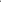 Televizija Slovenije: Na Televiziji Slovenija so bile invalidske vsebine prav tako integralni del programov. V dnevnoinformativnih oddajah so veliko pozornosti namenjali aktualnim temam, kot sta osebna asistenca in dolgotrajna oskrba, poročali so tudi o humanitarnih akcijah. Pripravili so prispevke ob pomembnih dogodkih, kot na primer ob dnevu Downovega sindroma, dnevu redkih bolezni, dnevu cerebralne paralize, dnevu invalidov, dnevu bele palice, dnevu slovenskega znakovnega jezika … Posebej poglobljeno so o problematiki življenja invalidov in osebnih zgodbah poročali v zelo priljubljeni in gledani oddaji Tednik in uvrstili veliko tem o invalidih v oddajo Dobro jutro. V uredništvu Otroškega in mladinskega programa so predvajali invalidske vsebine v oddajah Firbcologi in Infodrom ter izobraževalnih risankah z naslovom Val. Val je navihan in bister deček, čigar življenje na invalidskem vozičku je polno pustolovščin. S prijatelji in družino vsak dan kaj novega ušpiči in se tudi veliko nauči. To, da se premika z vozičkom, zanj ni ovira, tako je kvečjemu le še hitrejši. Val otrokom preprosto in kratkočasno razloži najpogostejše okvare in bolezni, njihove vzroke ter učinke, ki jih imajo na vsakodnevno življenje ljudi. Paraplegija, avtizem, slepota, gluhost in Downov sindrom. Redno so predvajali tudi oddaje Zgodbe iz školjke, ki so opremljene s tolmačem v slovenski znakovni jezik. V izobraževalnem programu so predvajali oddaje Prisluhnimo tišini, ki nastajajo v sodelovanju z Zvezo društev gluhih in naglušnih Slovenije. V oddajah Ah, ta leta so se posvetili okvari sluha, življenju s stomo, staršem oseb s posebnimi potrebami. V oddajah Posebne zgodbe so govorili o tikih in ADHD, gledalci pa so lahko sledili tudi drugim podobnim tematikam v dokumentarno izobraževalnih oddajah. Predvajali so tudi vrsto celovečernih in dokumentarnih filmov priznanih svetovnih producentskih hiš, ki vsebujejo invalidske tematike. Filmski liki upodabljajo osebe z različnimi invalidnostmi, tako gibalno ovirane kot tudi druge. V športnem programu so spremljali slovenskega parasmučarja, ki je tekmoval na svetovnem prvenstvu v parasmučanju. Poročali so o tenisaču, odbojki sede, paraolimpijskem taboru in o mnogočem drugem. V drugi polovici leta so redno objavljali tudi posebne oddaje o parašportu z naslovom Tempo. Tudi v regionalnih centrih so se veliko posvečali regijskim tematikam in dogajanju na področju manjšinskih narodnostnih skupnosti. Poročali so o dejavnostih invalidskih društev, dostopnosti, umetniških in integracijskih projektih s področij, ki delujejo na teritorijih regionalnih centrov. Predvsem so bile vsebine o invalidih predstavljene v informativnih oddajah Tele M in Primorska kronika. S tolmačem v slovenski znakovni jezik so vsak dan v tednu opremili osrednji dnevnoinformativni blok, tedensko tudi oddaji Tarča in Tednik. V jesenskem delu leta so začeli redno tedensko tolmačiti še oddajo Ljudje in zemlja. S tolmačem so opremili tudi pogovorne oddaje s predsednikom vlade in opozicijo, vse državne proslave in vrsto drugih v povezavi z aktualnim stanjem, vključno s prenosom kronanja britanskega kralja. Za božič in novo leto so s tolmačem v slovenski znakovni jezik opremili tudi del razvedrilnega božičnega in novoletnega programa. Redno tedensko so predvajali oddaje v znakovnem jeziku Prisluhnimo tišini. Za otroke že nekaj desetletij pripravljajo oddaje z znakovnim jezikom Zgodbe iz školjke. Vse oddaje s tolmačem v znakovni jezik so bile sočasno z originalno različico oddaje ali z zamikom predvajane na TV Maribor, TV SLO 2 ali na TV SLO 3, ponovitve osrednjega dnevnoinformativnega bloka pa so bile večinoma na sporedu ob 20. uri na TV SLO 3. V letu 2023 se je žal zgodila največja naravna nesreča v samostojni Sloveniji, zajele so nas hude poplave. Programske sheme so bile zato prilagojene aktualnim razmeram. Na Televiziji so pripravili vrsto dodatnih in izrednih vsebin, ki so jih prilagajali tudi za osebe z okvarami vida ali sluha. Obseg oddaj s tolmačem v slovenski znakovni jezik je bil zato precej večji, saj so želeli enakovredno in zadostno o aktualnem stanju obveščati tudi gledalce, ki za komuniciranje uporabljajo slovenski znakovni jezik. Od januarja do decembra 2023 so omogočali storitev zvočnih podnapisov s pomočjo sintetizatorja govora za slepe in slabovidne pri dnevnoinformativnih oddajah Poročila, Poročila ob 5h, Dnevnik, Odmevi, Slovenska kronika, Šport, Tarča, Kultura, Panorama in pri tujih dokumentarnih oddajah. Pripravljali so tudi zvočne opise za slepe in slabovidne. Z zvočnimi opisi so opremili domače celovečerne filme, dokumentarne filme in izobraževalne oddaje ter oddaje v živo, kot so na primer prenosi državnih proslav. RTV Slovenija se kot javni medij zaveda odgovornosti pri zagotavljanju dostopnosti svojih vsebin v različnih tehnikah, saj imajo gledalci televizijskih in poslušalci radijskih programov ter bralci spletnih novic pravico do informiranosti, ne glede na svoje posebne potrebe (MK – RTV, ukrepi 3.4, 1.1, 1.2, 1.3., 1.5, 1.6, 4.4, 4.6, 4.14, 4.17 in 8.1).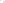 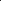 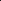 Multimedijski center RTV Slovenija (MMC): V oddelku za podnaslavljanje za gluhe in naglušne Multimedijskega centra so skrbeli za podnapise slovensko govorjenih vsebin za večji del oddaj lastne produkcije TV Slovenija. Podnaslovljene oddaje lahko gluhi in naglušni spremljajo prek Teleteksta (771 za TV SLO 1 ali 772 za TV SLO 2 in 773 za TV SLO 3) ter v avdio- in videoarhivu. Z namenom nadgradnje podnaslavljanja oddaj, ki potekajo v živo, so v sodelovanju z Ministrstvom za kulturo Republike Slovenije in Fakulteto za računalništvo in informatiko UL v letu 2023 izvedli nadaljevanje pilotnega projekta samodejnega podnaslavljanja s pomočjo razpoznavalnika govora. V nadaljevanju projekta so po uveljavitvi tehničnih platform za predvajanje podnapisov v realnem času prek televizijskih sprejemnikov omogočili spremljanje podnapisov v nekaterih oddajah tudi uporabnikom. V okviru portala MMC RTV SLO nastajata tudi dva specializirana portala, ki ju pripravljajo in urejajo sodelavci Službe za dostopnost programov: Dostopno.si in Enostavno.info. Dostopno.si je tematsko specializiran portal, ki obravnava širok spekter tem, povezanih s položajem, pravicami in udejstvovanjem oseb z invalidnostmi v družbi. Obenem je portal zbirnik vseh oddaj, prilagojenih s tehnikami dostopnosti (zvočni opis, zvočni podnapisi, tolmač in podnapisi), ki so razporejene v posamezne rubrike in tako lažje dostopne osebam z ovirami. V osrednji rubriki objavljajo članke, novice in intervjuje. Redno poteka tudi obojestranska izmenjava pomembnejših in izpostavljenih člankov med osrednjim MMC portalom in portalom Dostopno.si. V letu 2023 je bilo v osrednji rubriki Članki objavljenih 464 prispevkov, med njimi jih je bilo 18 tolmačenih tudi v slovenski znakovni jezik in objavljenih v posebni rubriki Članki z znakovnim jezikom. Na portalu so objavljeni tudi televizijski in radijski prispevki, vezani na to tematsko področje, ter napovedi prilagojenih televizijskih in radijskih oddaj. Portal Enostavno.info je novičarski portal v lažje razumljivem jeziku, razdeljen je na rubrike Slovenija, Svet, Šport, Zanimivosti, serije člankov pa so objavljene še v podrubrikah Spoznajmo Slovenijo, Pomembne Slovenke in Slovenci, Recepti, Uporabno in Pomembni dnevi. V letu 2023 je bilo na portalu Enostavno.info objavljenih 488 prispevkov, prilagojenih v tehniko lahkega branja oziroma napisanih v lažje razumljivi slovenščini (MK – RTV, ukrepi 3.4, 1.1, 1.2, 1.3, 1.5, 1.6 in 8.1).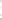 Mednarodni projekti, v katere je bila vključena RTV Slovenija: Služba za dostopnost programov kot partner sodeluje pri EU Erasmus+ projektu SELSI (Govorjeni lahki jezik za družbeno inkluzijo, 2022–2024), ki se bo končal oktobra 2024 s konferenco v Ljubljani. Cilj projekta je razviti priporočila in strategije za govorjeni lahki jezik. Konzorcij sestavlja sedem partnerjev iz petih držav EU, projekt vodi slovenska nevladna organizacija Zavod Risa. SELSI je eden prvih poskusov zagotavljanja celostnega, akademsko utemeljenega in praktično preverjenega modela komunikacije v govorjenem lahkem jeziku v Evropi. V prvih mesecih projekta so partnerji projekta raziskali potrebe po govorjeni lahki jezikovni komunikaciji v Evropi in zbrali že obstoječe vire. Na podlagi zbranih podatkov so razvili osnutek priporočil in strategij za uvedbo inovativne inkluzivne metodologije, ki so se jih lotili tudi testirati s ciljnimi skupinami. Na koncu projekta pa bodo partnerji projekta na podlagi povratnih informacij uporabnikov in strokovnjakov ustvarili natančno prilagojena priporočila, ki bodo predstavljena v obliki večjezikovnega spletnega orodja. Sodelavci Službe za dostopnost programov se udeležujejo tudi izobraževanj na njihovem področju dela (dostopnost, inkluzivno novinarstvo) ter svoje delo predstavljajo na različnih mednarodnih in nacionalnih konferencah, s čimer skrbijo tudi za promocijo prilagojenih vsebin RTV Slovenija. Povezujejo se tudi v različne mreže strokovnjakov za področje dostopnosti in sodelujejo s ciljnimi uporabniki vsebin RTV Slovenije. Nagrada Informacijska jagoda: portal Dostopno.si, del spletnega portala www.rtvslo.si, ki nastaja v Multimedijskem centru RTV Slovenija, je v letu 2023 dobil nagrado za najboljši dosežek na področju informacijske družbe v preteklem letu Informacijska jagoda (MK – RTV, ukrepa 3.3 in 3.4).MK, Direktorat za kulturno dediščino, Sektor za muzeje, arhive in knjižnice – arhivska dejavnost (regionalni arhivi), v nadaljevanju povzema prispevke zunanjih javnih (kulturnih) ustanov in javnih zavodov. Zgodovinski arhiv Celje (ZAC)ZAC ima dostop do stavbe, vhod v stavbo in tudi prostore v notranjosti stavbe prilagojene za invalidne osebe z gibalnimi ovirami (MK – ZAC, ukrep 3.3).Pokrajinski arhiv Koper (PAK)PAK ima izravnane nivoje dostopnih poti do arhiva in betonsko dostopno klančino do vhodnih vrat. V avli je na voljo dvigalo za invalide, ki osebo pripelje neposredno v čitalnico. Dostop do arhiva v enoti Piran rešujejo s premično ploščo in zagotavljanjem dostopa v pritličju (MK – PAK, ukrep 3.3).Pokrajinski arhiv Nova Gorica (PNG)V PNG so uredili klančino za invalidne osebe za dostop do stavbe arhiva (MK – PNG, ukrep 3.3).Zgodovinski arhiv na Ptuju (ZAP)Gibalno ovirane osebe lahko dostopajo do ZAP nemoteno. Parkiranje je omogočeno na parkirišču pred arhivom. Uporabnikom na manjših invalidskih vozičkih in njihovim spremljevalcem je omogočen vstop z uporabo dvigala (MK – ZAP, ukrep 3.3).Pokrajinski arhiv Maribor (PAM)Gibalno ovirane osebe lahko do PAM dostopajo nemoteno. Ob predhodni najavi in dogovoru je osebam s statusom invalida omogočeno tudi parkiranje na notranjem dvorišču arhiva (MK – PAM, ukrep 3.3).MK, Direktorat za kulturno dediščino, Sektor za muzeje, arhive in knjižnice – muzejska dejavnost, v nadaljevanju povzema prispevke zunanjih javnih (kulturnih) ustanov in javnih zavodov. Narodna galerija (NG)NG omogoča obiskovalcem tudi izposojo invalidskega vozička in vozička za otroke. Vodstva po razstavah so za vse osebe z oviranostjo brezplačna. Po predhodni najavi organizirajo prilagojen vodeni ogled s kopijami muzejskih predmetov in taktilnimi oziroma veččutnimi pripomočki, s katerimi obogatijo razlago in jo približajo obiskovalcu. Na voljo so individualne indukcijske zanke, povezane z avdio vodniki (MK – NG, ukrepi 3.1, 3.3 in 3.4).Arboretum Volčji PotokArboretum Volčji Potok je poročal, da so v letu 2023 zagotavljali dostopnost parka za invalide. Invalidom so omogočali nakup oziroma prevzem vstopnic, prevoznost večine poti za invalidske vozičke, razpoložljivost invalidskega vozička za izposojo ob vstopu v park, vzdrževanje peščenih poti na nagnjenih odsekih brez stopnic in sprotna popravila WC za invalide (MK – AVP, ukrepa 3.1 in 3.3). ZVKDS, Arboretum Volčji Potok in Center za upravljanje z dediščino živega srebra Idrija (CUDhg) kot izvajalci javne službe s področja varstva kulturne dediščine prav tako vsem strankam omogočajo dostop do informacij na različne načine, prek spleta, telefona, storitve ZVKDS pa se izvajajo tudi na terenu, ki je v pristojnosti posameznih organizacijskih enot (MK – AVP, ukrep 3.4).Goriški muzej Nova GoricaOdkar so v Goriškem muzeju pred sedmimi leti s talnimi oznakami za slepe in napisi v brajevi pisavi opremili razstavo z naslovom Igre moje mladosti, vseskozi stremijo k cilju, da bi bili čim bolj dostopni vsem, torej tudi različnim ranljivim skupinam, ki so nepogrešljivi del njihove skupnosti.Naslednji korak na tej poti je bila replika slike, izdelana v reliefu, za katero je avtorica prejela častno Valvasorjevo priznanje. Leta 2022 so z odprtjem fotografske razstave o Novi Gorici v petdesetih in šestdesetih letih prejšnjega stoletja začeli iskati načine, kako bi mesto, njegove znamenitosti in stavbe lahko pokazali tudi obiskovalcem z okvaro vida. Tako so v sodelovanju z Medobčinskim društvom slepih in slabovidnih Nova Gorica ter različnimi študenti in mentorji pripravili tipno maketo Nove Gorice iz lego kock ter razstavo dopolnili še z repliko v merilu Lenassijevega spomenika Edvardu Rusjanu.V letu 2023 se je Goriški muzej Nova Gorica povezal s Srednjo strojno, prometno in lesarsko šolo Šolskega centra Nova Gorica in v sodelovanju z dijaki tretjega letnika, smer mizar, ter mentorjema pripravil leseno maketo novogoriške frnaže, ki jo je bilo doslej moč videti le na ohranjenih fotografijah, saj so jo do sredine šestdesetih let prejšnjega stoletja postopno porušili, ostala je le upravna stavba, v kateri so prostori KS Nova Gorica in galerija. »Maketa v merilu 1 : 100 prikazuje, kakšna je bila nekoč glavnina nekdanje opekarne, ki je delovala med obema vojnama in je bila po začetku gradnje Nove Gorice pribežališče in mesto v malem za vse, ki so gradili Novo Gorico,« je na predstavitvi v avli Občinske palače, ki so jo z Mestno občino Nova Gorica pripravili ob dnevu invalidov, povedal kustos pedagog.Predsednik MDSS Nova Gorica je ob tem dejal: »Novo Gorico že več let prilagajamo za vse invalide, se pravi, da postaja dostopna, ne nazadnje je to tudi del kulture in muzejskega dela, da v njem lahko tudi slepi in slabovidni otipajo in si predstavljajo, kakšne so bile stavbe v preteklosti.«V Goriškem muzeju bodo še naprej razvijali in nadgrajevali zastavljeno delo, ki ga bodo na enem mestu predstavili obiskovalcem v taktilni galeriji, nastajajoči v sklopu uradnega programa Evropske prestolnice kulture 2025, dotlej pa si je mogoče maketo novogoriške frnaže ogledati in jo otipati na Gradu Kromberk (MK – GM NG, ukrepa 3.3 in 3.4).Goriški muzej Nova gorica nudi invalidom in njihovim spremljevalcem brezplačne vstopnice na muzejske razstave (MK – GM NG, ukrep 3.1).MK, Direktorat za kulturno dediščino, Sektor za muzeje, arhive in knjižnice – dejavnost slovenskih splošnih knjižnic, v nadaljevanju povzema prispevke zunanjih javnih (kulturnih) ustanov in javnih zavodov.Mestna knjižnica LjubljanaMestna knjižnica Ljubljana je na spletni strani v zavihku INFO uredila povezavi z vsemi informacijami za knjižnične storitve za gluhe in naglušne (https://www.mklj.si/storitve-za-gluhe-in-naglusne/) in storitve knjižnice za slepe in slabovidne (https://www.mklj.si/storitve-knjiznice-za-slepe-in-slabovidne/ (MK – MKL, ukrep 3.4).Knjižnica Cirila Kosmača TolminV letu 2023 je bil v uporabo predan nov bibliobus Knjižnice Cirila Kosmača Tolmin. Vgradnjo kvalitetnega avtomatskega dvigala in ravno površino notranjosti so v projektu nakupa postavili kot posebno prednostno zahtevo. Dvigalo omogoča prost dostop do gradiva v bibliobusu tudi telesno oviranim uporabnikom. Notranjost vozila je ravna in dovolj prostorna, da zagotavlja neoviran dostop do knjižničnega gradiva (MK – KCKT, ukrepa 3.1 in 3.3). Knjižnica Ivana Potrča PtujKnjižnica Ivana Potrča Ptuj je poročala, da se Mestna občina Ptuj zavzema za status občine po meri invalidov. Knjižnica je eden od javnih zavodov, ki je v zadnjih letih tudi po navedbah Zveze invalidskih društev ILCO Slovenije naredil največ na tem področju. Invalidi z več kot 80-odstotno stopnjo invalidnosti, ki so člani invalidskega društva, so v knjižnici oproščeni plačila članarine (MK – KIVP, ukrepi 3.1, 3.3 in 3.4).Knjižnica Mileta Klopčiča ZagorjeKnjižnica Mileta Klopčiča Zagorje ob Savi je poročala, da ima dva ločena oddelka, od katerih je mladinski oddelek popolnoma prilagojen gibalno oviranim, saj je vhod opremljen s klančino in drsnimi vrati, prostor pa je primeren za gibanje invalidov na vozičku. Prav tako je delno prilagojen invalidom tudi oddelek za odrasle – dostop je mogoč po klančini in skozi drsna vrata v pritličje, kjer je leposlovje (MK – KMKZ, ukrep 3.3). Mestna knjižnica GrosupljeMestna knjižnica Grosuplje je poročala, da je pridobila evropsko kartico ugodnosti za invalide (MK – MKG, ukrep 3.1).Knjižnica slepih in slabovidnih Minke SkaberneMinistrstvo za kulturo Republike Slovenije je na podlagi koncesijske pogodbe Zvezi društev slepih in slabovidnih Slovenije – Knjižnici slepih in slabovidnih Minke Skaberne (KSS) za izvajanje knjižnične dejavnosti kot javne službe v posebnih prilagojenih tehnikah za slepe in slabovidne za leto 2023 namenilo 105.000 evrov. S koncesijsko pogodbo z Zvezo društev slepih in slabovidnih Slovenije – Knjižnico slepih in slabovidnih Minke Skaberne država ureja kulturne pravice državljanov, ki ne morejo uporabljati knjižničnega gradiva v tako imenovanem običajnem črnem tisku, in želi zagotoviti pogoje za koordinacijo in boljšo dostopnost specializiranih knjižničnih storitev za slepe in slabovidne širom po Sloveniji. Knjižnica je med drugim v letu 2023 sodelovala tudi z Združenjem splošnih knjižnic na področju izboljšanja dostopnosti knjižnične dejavnosti v posebnih prilagojenih tehnikah za slepe in slabovidne. Cilj sodelovanja je postopno vključevanje splošnih knjižnic med prejemnice naslovov zvočnih knjig slovenskih avtorjev, za katere so v okviru projekta KSS in v okviru koncesije odkupili avtorske pravice. Koordinacijo sodelovanja s KSS je v imenu splošnih knjižnic prevzela Knjižnica Mirana Jarca Novo mesto (MK – KSS, ukrep 3.4).Javna agencija za knjigo Republike Slovenije (JAK)V akcijski program za invalide Javna agencija za knjigo Republike Slovenije (v nadaljnjem besedilu: JAK) ni bila neposredno vključena in zato tudi ne izvaja posebnih razpisov ali pozivov za ciljno skupino invalidov, vendar je pri sedanjih dejavnostih pozorna tudi na ta vidik.Agencija v okviru vsakoletnih razpisov za izdajo knjig in knjižne programe ter za podporo e-založništvu sofinancira pripravo in objavo elektronskih in zvočnih knjig. Tako je v letu 2023 v okviru javnih razpisov za podporo založnikom sofinancirala pripravo in objavo okoli 250 e-knjig za otroke, mladino in odrasle, tako izvirnih kot prevodnih, ter na ta način širila nabor kakovostnih knjižnih del, dostopnih tudi invalidom oziroma ranljivim skupinam.Prav tako agencija sofinancira delovanje spletnih portalov, ki objavljajo prispevke s področja literature, literarne kritike in širše refleksije knjižne kulture in založništva. Tako je v letu 2023 sofinancirala naslednjih sedem spletnih medijev: Airbeletrina, Ludliteratura, Poiesis, Vrabec anarhist, Kulturni center Maribor, Koridor – spletna križišča umetnosti in portal KUD KDO. Na ta način je prispevala k dostopnosti in dosegljivosti vsebin s področja knjige za ranljive skupine.Jeseni 2023 je JAK objavila štiriletni programski javni razpis za sofinanciranje knjižnih programov. Pogodbena določila je strokovna služba JAK uskladila s Knjižnico slepih in slabovidnih Minke Skaberne pri Zvezi društev slepih in slabovidnih Slovenije (v nadaljnjem besedilu: ZDSSS), in sicer bodo pogodbeniki morali izpolniti zahtevo: da bodo dostavili po en izvod natisnjenih sofinanciranih knjig Knjižnici slepih in slabovidnih Minke Skaberne pri ZDSSS ter obenem poslali sofinancirano knjigo v elektronski obliki/odprti PDF na e-naslov knjižnice (izvodi morajo biti brez elektronske zaščite dostopa ali pa morajo zanje prijavitelji zagotoviti dostopno geslo za prevzem). Pogodbeno določilo bo JAK vključila v naslednje razpise za področje izdaje knjig, s čimer daje pomemben prispevek h kakovostnemu in raznovrstnemu naboru knjig za slepe in slabovidne (MK – JAK, ukrep 3.4).MK, Direktorat za ustvarjalnost, Sektor za umetnost – uprizoritvene dejavnosti, v nadaljevanju povzema prispevke zunanjih javnih (kulturnih) ustanov in javnih zavodov. Slovenski gledališki inštitut (SLOGI)Slovenski gledališki inštitut (v nadaljnjem besedilu: SLOGI) že od leta 2014 dalje kontinuirano skrbi za čim večjo dostopnost svojih muzejskih razstav, spletnih zbirk, dogodkov in izobraževalnih programov različnim skupinam invalidov. Cilje API so tudi v letu 2023 uresničevali z različnimi ukrepi. Fizično dostopnost prostorov SLOGI za invalide so zagotavljali s pomočjo dvigala ter ene stalne in ene premične klančine za premagovanje stopnic in drugih prostorskih ovir. Poleg tega se zavzemajo za večjo dostopnost vsebin na daljavo, na primer z objavo izbranih posnetkov dogodkov, ki so potekali v SLOGI, na spletni strani in na družbenih omrežjih ter s predstavitvijo zbirk SLOGI v obliki digitalnih razstav, ki so dostopne prek portalov Sigledal.org in Museu.ms. SLOGI se na področju kulturne dediščine zavzema za ozaveščanje o možnostih in pomembnosti povečanja dostopnosti muzejskih razstav in zbirk invalidom, med drugim tudi v obliki sodelovanja z Oddelkom za etnologijo in kulturno antropologijo Univerze v Ljubljani (MK – SLOGI, ukrepi 3.1, 3.3, 3.4, 1.1, 1.5 in 8.11).SLOGI je tudi v letu 2023 nadaljeval svoja prizadevanja za večjo dostopnost uprizoritvene umetnosti senzorno oviranim obiskovalcem. V sodelovanju s krovnimi združenji so organizirali srečanja, posvete in strokovna izobraževanja, ki so bila namenjena gledališkim ustvarjalcem in umetnikom, specialnim pedagogom, pripadnikom ciljnih skupin (slepim in slabovidnim, gluhim in naglušnim) ter vsem zainteresiranim. Vsekakor so se v okviru tega zavzemali tudi za ozaveščanje javnosti ter gledališke stroke o invalidih in njihovih potrebah kot gledališkega občinstva. Med drugim so spodbujali razvoj avdiodeskripcije za gledališče in iniciativo gledaliških tolmačev. Prav tako so bili v rednih stikih z gledališkimi ustvarjalci navedenih skupin – tako profesionalnimi kot ljubiteljskimi – ter spodbujali njihove kulturne dejavnosti (MK – SLOGI, ukrepi 3.1, 3.4, 1.1, 1.5, 8.1 in 8.10).MK, Direktorat za ustvarjalnost, Sektor za umetnost – Vizualne umetnosti ter arhitektura in oblikovanje, v nadaljevanju povzema prispevke zunanjih javnih (kulturnih) ustanov in javnih zavodov. Večina programsko sofinanciranih nevladnih organizacij ter organizacij, sofinanciranih na večletnem projektnem razpisu (od 7 do 9 in od 18 od 21), in organizacij, ki so bile sofinancirane na enoletnem projektnem razpisu (od 16 od 19, pri čemer pa niso všteti projekti prijaviteljev, ki so fizične osebe, ker tega v njihovem končnem poročilu zaradi narave projektov niso zahtevali), ima razstavne prostore, ki zagotavljajo dostopnost do grajenega okolja oziroma do vseh objektov v javni rabi. V tem smislu uresničujejo tudi Direktivo (EU) 2019/882 o zahtevah glede dostopnosti za proizvode in storitve (MK, ukrepa 3.1 in 3.3).Društvo Škuc je pripravilo razstavni projekt Bolano (Sick), ki je sopostavljal prakse umetnikov, ki se identificirajo kot ovirani in/ali kronično bolni, s čimer so želeli doživljanje bolezni in oviranosti, pogosto vezano na zasebnost, postaviti v javni prostor. Projekt, ki ga je MK sofinanciralo v višini 4.500 evrov (v sklopu projektnega sofinanciranja), je vključeval dela mednarodnih umetnikov in čitalnico, ki jo je kurirala ustanoviteljica in urednica SICK Magazine. Avtorji so v svoji umetniški praksi raziskovali oviranost in bolezen kot živeto izkušnjo v izrazito abilistični družbi, obenem pa so želeli ustvariti možnosti za dostopnost, razumevanje in skrb. S prakso, metodologijo dela in obrazstavni program je razstava torej v središče postavila dostopnost, predstavljala je različne poglede umetnikov, ustvarjalcev in skupnosti, ki ustvarjajo prostor za premislek tem in povezav oviranosti, umetnosti, sodobne družbe. S tem so se želeli približati drugačnim možnostim za delo, povezovanje in vključenost (MK, ukrepi 3.1, 3.3, 3.4, 1.1, 5.4, 8.1 in 8.2).PREŠERNOVO GLEDALIŠČE KRANJVstop v dvorano Prešernovega gledališča Kranj (v nadaljnjem besedilu: PGK) je za gibalno ovirane osebe omogočen skozi vhod na Glavnem trgu, kjer dostop uredijo s klančino za invalidske vozičke. S tega vhoda je mogoče priti do gledališke dvorane. Vstop v dvorano Stolpa Škrlovec je za invalidske vozičke omogočen z dvigalom iz Galerije Janeza Puharja. Za uporabo dvigala morajo obiskovalci PGK predhodno poklicati na telefonsko številko 040 859 421. Gibalno oviranim osebam je stranišče na voljo v Kavarni Layer (MK – PGK, ukrep 3.3).Vstopnice za osebe, ki ne morejo hoditi in uporabljajo invalidski voziček, so brezplačne. Obiskovalci PGK jih lahko prevzamejo na blagajni PGK. Imetniki invalidskih kartic lahko uveljavljajo 20-odstotni popust pri nakupu vstopnic. Za vstop na prireditve potrebujejo vstopnice tako obiskovalci na invalidskem vozičku kot njihovi spremljevalci, ki med predstavo sedijo na sedežu, označenem na vstopnici (MK – PGK, ukrep 3.1).V PGK priporočajo, da jih obiskovalci o svojem obisku predhodno obvestijo na telefonsko številko blagajne, saj lahko samo na ta način poskrbijo za dostop v gledališče in do prostorov v dvorani, namenjenih invalidskim vozičkom. Spremljevalec obiskovalca na invalidskem vozičku mora ob prihodu na predstavo obvestiti hostesno službo, da ta s pomočjo dvižne ploščadi omogoči vstop. Zaradi tega vse obiskovalce vljudno prosijo, da pridejo na predstavo najmanj 15 minut pred njenim začetkom. Obiskovalcem, ki uporabljajo hojco, svetujejo, da to omenijo že pri nakupu vstopnice. Samo na takšen način jim lahko zaposleni v PGK zagotovijo najprimernejši sedež. Pred prireditvijo pa gibalno oviranim obiskovalcem pomagajo pri dostopu do sedeža člani hostesne službe, če se jim ti prej napovejo (MK – PGK, ukrep 3.3).V PGK obiskovalcem na invalidskem vozičku priporočajo spremstvo. Obiskovalcem s hojco prav tako priporočajo spremstvo in izbiro sedeža v neposredni bližini izhoda iz dvorane. V pomoč jim je hostesna služba PGK, ki tudi poskrbi za hojco med prireditvijo (MK – PGK, ukrepa 3.1 in 3.3).MK, Direktorat za ustvarjalnost, Sektor za umetnost – druge javne kulturne ustanove in javni zavodi, v nadaljevanju povzema prispevke zunanjih javnih (kulturnih) ustanov in javnih zavodov. Cankarjev dom LjubljanaV Cankarjevem domu že vsa leta njihovega delovanja družbeno odgovorno sodelujejo pri oblikovanju kulturnega prostora, v katerem delujejo. Kot osrednja kulturna ustanova v državi čutijo posebno odgovornost in željo, da z različnimi dejanji po svojih močeh izboljšajo življenje oseb z oviranostmi.V Cankarjevem domu se trudijo, da nudijo invalidom možnost obiskovanja njihovih prireditev iz bogatega programskega sklopa, ki ga vsako leto pozorno oblikujejo. Tako so v letu 2023 sledili svojemu dolgoročnemu cilju dostopnosti za vse. Na razstavnem področju skrbijo za dostopnost do umetniških eksponatov in informacij tako, da je med vitrinami ali panoji dovolj prostora, ki omogoča gibanje gibalno oviranim osebam, besedila ob eksponatih pa so na prilagojeni višini in ustrezno osvetljena. Oseb z različnimi vrstami oviranostmi ne želijo omejevati le na določene programe, zato se na njihove želje odzivajo individualno – glede na programe, ki jih želijo obiskati. Prizadevajo si, da bi vsakomur, ki si določeno prireditev želi obiskati, to omogočili na ustrezen in prilagojen način. Zaradi raznovrstnosti programov v CD želje obravnavajo od primera do primera – individualno (MK – CD Ljubljana, ukrepi 3.1, 3.3, 3.4 in 1.5).Pri nakupu vstopnic prek spleta so na spletni strani za izbiro sedeža (pri podatkih o zasedenosti dvorane in ceni posameznih vstopnic) dodali povezavo, na kateri lahko invalidi in osebe s posebnimi potrebami še pred nakupom vstopnice oziroma prihodom na prireditev pridobijo koristne in splošne informacije v zvezi z njihovim obiskom Cankarjevega doma.Uvedli so tudi storitev, ki imetnikom evropske kartice ugodnosti za invalide omogoča:• brezplačen ogled vseh razstav v Cankarjevem domu,
• brezplačne vstopnice za spremljevalce invalidnih oseb (en spremljevalec in ena invalidna oseba) za večino prireditev javne službe Cankarjevega doma, 
• za 50 odstotkov znižano ceno vstopnic za večino prireditev javne službe Cankarjevega doma (ne velja na že znižane cene za mlajše od 25 in starejše od 65 let).Decembra 2023 so formirali skupino, ki bo skrbela za večjo dostopnost prireditev za obiskovalce s posebnimi potrebami. Njena prva naloga bo, da slepim in slabovidnim osebam zagotovijo večjo dostopnost v vse prostore Cankarjevega doma, zato so k sodelovanju povabili Zavod Brez ovir, ki ima na področju zagotavljanja storitev in pripomočkov za slepe in slabovidne dolgoletne izkušnje za primerno prilagoditev javnih prostorov v skladu z zakonom. Analizo stanja, skupaj s pripravo predlogov za izboljšavo dostopnosti, bodo izvedli v marcu 2024 (MK – CD Ljubljana, ukrepi 3.1, 3.3 in 3.4).Najprimernejši je vhod s Prešernove ceste, kjer je urejena klančina za invalidske vozičke. Vstop je mogoč skozi avtomatska drsna vrata (širina 105 cm) ali dvokrilna nihajna vrata (širina 220 cm). S tega vhoda je mogoče s pomočjo dvigala priti do vseh delov objekta, ki so namenjeni obiskovalcem. Vhod iz podhoda Maxija ima dvojna dvokrilna nihajna vrata (širina 190 cm), v prvem preddverju pa dve dokaj strmi klančini za premostitev nivojskih razlik – stopnic, zato je nujno potrebno spremstvo. Vhod s ploščadi Trga republike je v istem nivoju kot zunanja okolica, brez stopnic in opremljen z dvokrilnimi nihajnimi vrati (širina 190 cm). Z dvigalom iz pritličja vas lahko prepeljejo v vsa preddverja in dvorane. Širina vrat dvigala meri 110 cm (širina kabine 110 cm, dolžina kabine 230 cm).Najavo prihoda obiskovalcev na invalidskem vozičku priporočajo najpozneje uro pred začetkom prireditve po telefonu na številko 01 24 17 100. Tako lahko CD poskrbi za spremstvo oziroma vodenje do dvoran (če je to potrebno) in v njih do prostorov, predvidenih za invalidske vozičke.Za vstop na prireditve potrebujejo vstopnice tako obiskovalci na invalidskem vozičku kot njihovi spremljevalci, ki med predstavo sedijo na sedežu, označenem na vstopnici. Vstopnice se lahko prevzamejo v Informacijskem središču oziroma drugje v CD po predhodnem dogovoru. Vstopnica za obiskovalca na invalidskem vozičku je brezplačna, spremljevalec jo plača. Gibalno oviranim obiskovalcem, ki pridejo v CD z električnim invalidskim vozičkom ali električnim štirikolesnim skuterjem, nudijo na izposojo navadne invalidske vozičke, s katerimi zavzamejo bistveno manj prostora in s tem ohranjajo zmogljivost za gibalno ovirane v dvoranah.Obiskovalcem, ki uporabljajo hojco, svetujejo, da to omenijo že pri nakupu vstopnice. Le tako jim lahko CD zagotovi najprimernejši sedež. Pred prireditvijo pa naj se za pomoč pri dostopu do sedeža napovejo hostesi ali varnostni službi.V dvoranah je obiskovalcem na invalidskem vozičku namenjen poseben, primerno dostopen in dovolj velik prostor. Zaradi arhitekturne zasnove dvoran je število prostorov za invalidske vozičke omejeno, in sicer:Gallusova dvorana: sedem mest (na I. balkonu, vhod A2) – povečani prostori v letu 2020,Linhartova dvorana: štiri mesta (dve v parterju zgoraj, dve na balkonu zgoraj),Kosovelova dvorana: štiri mesta (v parterju spodaj),Štihova dvorana: štiri mesta (pri vhodu v dvorano),Dvorana Alme Karlin: dve mesti,Klub CD: tri mesta (v bližini izhoda).Toaletni prostori, primerno urejeni za invalide, so v vseh treh nivojih Cankarjevega doma: pri garderobi v Veliki sprejemni dvorani ter v prvem in drugem preddverju.Linhartova in Kosovelova dvorana ter Klub CD so opremljeni z induktivno zanko za sprejem dvoranskega oziroma prostorskega zvoka. Pred vstopom v dvorano je slušni aparat treba preklopiti na tako imenovani način T. Psi vodniki slepih so dovoljeni po vnaprejšnjem dogovoru (MK – CD Ljubljana, ukrepi 3.1, 3.3 in 3.4).NIJZ poroča, da je bila prenovljena spletna stran www.program-svit.si, da je z barvnimi shemami, velikostjo pisave in zvočnimi posnetki prilagojena uporabi oseb z oviranostmi (CZOR) (NIJZ, ukrepi 3.1, 3.3, 3.4).V mnenja, ki jih izdelujejo za MZ kot enega od nosilcev urejanja prostora, vključujejo smernice za prilagajanje prostora potrebam oseb z zmanjšanimi možnostmi (invalidi, starejši, otroški vozički). Smernice med drugim vključujejo napotke, da naj se javne površine in infrastruktura načrtujejo brez arhitektonskih ovir za osebe z različnimi oblikami zmanjšanih zmožnosti, da naj se določen delež (na primer 10 odstotkov) novih stanovanj načrtuje tako, da so stanovanja dostopna z invalidskimi vozički ali da jih je mogoče enostavno tako preurediti, da se večnadstropni stanovanjski objekti načrtujejo tako, da je vsako nadstropje dosegljivo z dvigalom zadostne velikosti, da lahko sprejme voziček prve pomoči, da naj se območja stanovanj načrtujejo tako, da je omogočen lahek dostop do trgovin z živili, in še nekateri drugi ukrepi. Za Zavod Dostop in MO so naredili strokovno recenzijo priročnika o gradnji dostopnih javnih stavb. Sodelovali so tudi s Republiškim izpitnim centrom pri pripravi poklica slušni akustik (NIJZ, ukrep 3.3).V času vremenske ujme, ki je prizadela Slovenijo avgusta 2023, in obilnih poplav, ki so sledile, so izvajali številne komunikacijske dejavnosti z namenom ozaveščanja prebivalcev. Ključni poudarek je bil na ozaveščanju prebivalcev o ukrepih za varovanje zdravja pred nalezljivimi boleznimi, ravnanju z živili in pitno vodo ob poplavah in samozaščitnem ravnanju ob čiščenju poplavnih prostorov. Poudarili so pomembnost varovanja duševnega zdravja ob poplavah ter objavili informacije o psihološki pomoči prizadetim v poplavah z vzpostavitvijo mobilnih ekip za psihosocialno pomoč na terenu, kontakti in kratkimi usmeritvami. Še posebno pozornost so v tem času namenili ozaveščanju in pozivanju k posebni pozornosti na ogrožene in ranljive skupine, med katere spadajo tudi invalidi. Ne nazadnje se trudijo, da je delovno okolje – politike in prakse zaposlovanja v ustanovi za invalide pozitivno diskriminatorno. Na NIJZ je oseba z invalidnostjo dejavno vključena v naloge za reševanje problematike invalidov na državni in regijski ravni. Spodbuja se spoštovanje dostojanstva in omogoča zaposlenim invalidom delo na daljavo (NIJZ, ukrepi 3.3, 3.4, 5.9 in 7.16).MP, Direktorat za kaznovalno pravo in človekove pravice, poroča, da se v okviru zagotovljenih sredstev za investicijsko vzdrževanje stavb pravosodnih organov stalno izvajajo ukrepi za ureditev dostopnosti za funkcionalno ovirane osebe, tako neposredni kot posredni ukrepi.Pri neposrednih ukrepih gre npr. za ureditev vertikalnih dostopov v objekte, večinoma z izgradnjo dvigal, kot tudi za ukrepe notranjih preureditev stavb, ki zagotavljajo dostopnost do sanitarij in ustrezno ureditev le-teh, dostopnost do sodnih dvoran, vpisnikov itd. Pred izvedbo neposrednih ukrepov je potrebno preveriti prostorske možnosti, morebitna varnostna tveganja in omejitve posamezne stavbe (veliko sodišč se nahaja v stavbah, ki so pod spomeniško zaščito), naročiti ustrezno projektno dokumentacijo, morebiti pridobiti gradbeno dovoljenje ter nenazadnje izvesti javno naročilo za izbiro izvajalca.Poleg neposrednih ukrepov se izvajajo tudi posredni ukrepi, ki se navezujejo na neposredne ukrepe in načeloma pomenijo predhodno pogojenost za kasnejšo izvedbo ali funkcioniranje neposrednih ukrepov, kot so to primerno urejeni tlaki, nakupi delov nepremičnin, ki omogočajo ustrezne razširitve hodnikov in preureditve prostorov ter večje preureditve sodnih stavb. Investicije in investicijsko vzdrževanje zgradbpravosodnih organov so v letu 2023 znašale 8.190.493,67 EUR (proračunska postavka: 298710).Na Ministrstvu za pravosodje se v okviru zagotovljenih sredstev za investicijsko vzdrževanje stavb pravosodnih organov stalno izvajajo tudi ukrepi za ureditev dostopnosti za funkcionalne osebe. V letu 2023 so se zaključili trije veliki investicijski projekti prenove sodnih stavb (izvedla GOI dela in nabava opreme), in sicer na Jesenicah, Lendavi in Kranju.(MP, ukrep 3.3)Ministrstvo za pravosodje je pred leti oblikovalo zloženko s pravicami žrtev kaznivih dejanj. Slednjo dobi vsaka žrtev ob prvem stiku s policijo, državnim tožilstvom ali sodiščem. V letih 2023-2024 pa je predvidena še poenostavitev navedene brošure v lahko berljivo obliko.V letu 2023 je Ministrstvo za pravosodje v sodelovanju z državnim tožilstvom, Policijo in Službo za podporo oškodovancev pri Okrožnem sodišču v Ljubljani ob upoštevanju konkretnih primerov iz prakse posodobilo oceno ogroženosti žrtve kaznivega dejanja. Po oceni ogroženosti je okoliščina invalidnosti element, ki se vedno upošteva. Glede vprašalnika, ki vodi do ocene ogroženosti, so dodatno dopustili, da organ, ki obravnava žrtev, dopolni oceno, če v posameznem primeru oceni, da je to potrebno.(MP, ukrep 3.4)Dogodki MK, Direktorat za kulturno dediščino, Sektor za muzeje, arhive in knjižnice – muzejska dejavnost, v nadaljevanju povzema prispevke zunanjih javnih (kulturnih) ustanov in javnih zavodov. Narodni muzej Slovenije (NMS)Služba za premično dediščino in muzeje (SPDM) je kot enota Narodnega muzeja Slovenije 26. oktobra 2023 organizirala strokovno izpopolnjevanje z naslovom Dostopnost in inkluzivnost slovenskih muzejev in galerij: Prilagajanje muzejskih razstav in seznanitev z metodo veččutnega vodstva. Predavanja z delavnicami so se posvečala prilagajanju muzejskih razstav slepim in slabovidnim obiskovalcem ter pripravi veččutnih vodstev. Delavnice se je udeležilo 33 udeležencev (MK – NMS, ukrepi 3.1, 3.3, 3.4, 1.2 in 4.4).Slovenski etnografski muzejV letu 2023 je Slovenski etnografski muzej izvedel dogodek, ki se je osredinjal na prilagajanje arhivskega gradiva in konserviranje-restavriranje del moderne in sodobne umetnosti s poudarkom na zagotavljanju dostopnosti slepim in slabovidnim obiskovalcem ter pripravi veččutnih vodstev. V popoldanskem delu izpopolnjevanja je v Slovenskem etnografskem muzeju potekala delavnica, na kateri so se udeleženci seznanili z načini, kako pripraviti veččutno vodstvo na primerih izbranih eksponatov s stalne razstave Človek in čas: Prvih 100 (MK – SEM, ukrepi 3.3, 3.4 in 1.2).Goriški muzej Nova GoricaNa Univerzi na Primorskem nastaja tipna maketa mesta, ki jo iz plastičnih kock izdelujejo študenti inkluzivne pedagogike in jo bodo v februarju postavili na ogled in otip. Skupaj tako z navidezno morda majhnimi koraki v Goriškem muzeju premikajo mejnike ter postajajo dostopnejši in prijaznejši tudi ranljivim skupinam (MK – GM NG, ukrepa 3.3 in 3.4).Pokrajinski muzej KoperPokrajinski muzej Koper nudi osebam s posebnimi potrebami brezplačne vstopnice za ogled muzejskih razstav. Prav tako nudi dostop do prostorov tudi osebam na invalidskih vozičkih. Prostori muzeja so tem osebam dostopni s pomočjo posebnega goseničarja, ki je namenjen premagovanju vseh vrst ovir, tudi pragov in stopnic. Navedeni goseničar pa potrebuje usposobljenega upravljavca, zato morajo osebe na invalidskih vozičkih svoj obisk muzeja napovedati najmanj 48 ur pred samim obiskom (MK – PMK, ukrepa 3.1 in 3.3).Slepim in slabovidnim obiskovalcem muzeja so že od leta 2021 naprej na voljo tipni izdelki na temo muzejskih predmetov in koprskih znamenitosti. Med predmeti, ki jih je moč otipati, so tudi tipni načrt Pokrajinskega muzeja Koper, brošura o kašlerskem goniču za slepe in slabovidne in tipna slikanica z naslovom Pesem Pan in Ari. Pokrajinski muzej Koper je v letu 2023 organiziral več predavanj, ki so bila dostopna tudi prek spleta, in sicer prek aplikacije Microsoft Teams. Na ta način so bila ta predavanja dostopna tudi invalidom (MK – PMK, ukrep 3.4).MK, Direktorat za kulturno dediščino, Sektor za muzeje, arhive in knjižnice – slovenske splošne knjižnice, v nadaljevanju povzema prispevke zunanjih javnih (kulturnih) ustanov in javnih zavodov. Knjižnica Mirana Jarca Novo mestoKnjižnica Mirana Jarca Novo mesto je v sodelovanju s KSS v letu 2023 organizirala tudi spletni strokovni posvet z naslovom Inkluzivnost splošnih knjižnic na temo disleksije ter drugih motenj branja in pisanja, ki je bil namenjen informiranju in ozaveščanju strokovne in širše javnosti o slepih in slabovidnih kot članih družbe (https://www.knjiznice.si/dogodki/inkluzivnost-splosnih-knjiznic-dostopnost-knjiznicnega-prostora/) (MK – Knjižnica Mirana Jarca Novo mesto, ukrepi 3.3, 3.4, 1.3, 1.4, 4.4 in 8.9).Knjižnica DravogradV Knjižnici Dravograd so izvedli predavanje z naslovom Gluhota in komunikacija. Predavateljica je gluha novinarka in raziskovalka slovenskega znakovnega jezika. Na predavanju je bilo veliko govora o življenju gluhih oseb, o slovenskem znakovnem jeziku in kako začeti komunikacijo z gluho osebo (MK – Knjižnica Dravograd, ukrep 3.4).MK, Direktorat za ustvarjalnost, Sektor za umetnost – področje uprizoritvenih umetnosti (slovenska gledališča in lutkovna gledališča), v nadaljevanju povzema prispevke zunanjih javnih (kulturnih) ustanov in javnih zavodov. SNG DRAMA LJUBLJANAEno od temeljnih poslanstev SNG Drama Ljubljana je sooblikovanje in bogatenje družbenokulturnega prostora, v katerem umetniško ustvarjajo in delujejo. Kot osrednja slovenska gledališka institucija si Drama z različnimi družbeno odgovornimi projekti in sodelovanji prizadeva izboljšati in obogatiti življenje tudi skupinam in posameznikom, ki so iz raznih vzrokov tako ali drugače prikrajšani za možnost (pogostejšega) obiskovanja gledališča in s tem vrhunskih predstav. Tako v Drami omogočajo dostop do gledališča tudi socialno ogroženim otrokom, brezposelnim, brezdomcem, invalidom na vozičku, slepim in slabovidnim, gluhim in naglušnim ter drugim ranljivim skupinam. Taka dejanja so integralni del njihovega vsakodnevnega delovanja, pri čemer si prizadevajo, da tem skupinam po najboljših močeh zagotovijo vsebine, ki v največji meri zadovoljijo njihove želje, interese in potrebe, ter jih s posebnimi projekti morda celo umestijo v program (MK – SNG Drama Ljubljana, ukrepa 3.1 in 3.3).V okviru programske platforme Drama od doma 2019/20 so v sodelovanju s člani igralskega ansambla Drame od marca do junija 2020 ustvarili zbirko literarnih branj. Zbirka literarnih branj je bila predvsem posvečena vsem starejšim članom njihove skupnosti in tudi vsem drugim ranljivim skupinam, ki jim je pandemija covida-19 vzela nenadomestljive možnosti za obiske svojcev in prijateljev doma ali v domovih ter s tem prekinila njihovo družabno preživljanje časa in aktivno udejstvovanje v vsakodnevnem življenju. Tako so jim želeli z igralsko doživetimi interpretacijami poezije, proze in dramatike vsaj malo polepšati dneve, ki jih je neprijazno zaznamovala epidemija. Nastala je bogata zbirka posnetkov, ki so dostopni na »internetnih valovih«. Knjižnico, ki se je razvila iz navedene platforme, so sprva poimenovali Dramina knjižnica za ranljive skupine. Zaradi priljubljenosti je prerastla v akustično knjižnico SNG Drama Ljubljana, namenjeno najširši javnosti, ki so jo poimenovali Dramina knjižnica. V letu 2023 so pripravili dva nova zvočna posnetka, ki bosta izšla leta 2024 (MK – SNG Drama Ljubljana, ukrep 3.4).V letu 2022 je ekipa Urbanističnega inštituta Slovenije v okviru projekta Evropska kartica ugodnosti za invalide opravila ogled Drame in pripravila analizo dostopnosti gledališča za invalide. Ocenjevanje dostopnosti so izvedli popisovalci inštituta in za to usposobljeni invalidi. Iz analize izhaja, da je stavba delno dostopna. Blagajna je na levi strani objekta in je dostopna le po stopnicah. Nakup vstopnic je omogočen tudi prek spleta. Pot do blagajne in Male drame ni označena (tudi nima talnih taktilnih oznak) (MK – SNG Drama Ljubljana, ukrepi 3.1, 3.3 in 3.4).Skozi glavni vhod se dostopa do Velikega odra. Ker so pred glavnim vhodom stopnice, je za uporabnike invalidskih vozičkov zagotovljen stranski vhod, ki je opremljen s stopniščno dvižno ploščadjo (z desne strani objekta), ki žal nima ustrezne nosilnosti (nosi 250 kg). Iz vhodne avle se dostopa neposredno do garderob, parterja dvorane Velikega odra in do neprilagojenih sanitarnih prostorov. V notranjosti je dovolj manevrskega prostora. Dostop v nadstropja, kjer so lože in balkon Velikega odra ter kavarna, je omogočen le po stopnicah. V dvorani Velikega odra ni urejenih mest za osebe na invalidskem vozičku. Obiskovalci na vozičku lahko predstave spremljajo s površin, namenjenih dostopu obiskovalcev do nepremičnih sedežev (MK – SNG Drama Ljubljana, ukrep 3.3).Mala drama ima ločen vhod, ki je v objektu desno za glavno stavbo. Dostop do vhodnih vrat, sprejemne avle in garderob je omogočen po zunanjih, nadkritih stopnicah oziroma z uporabo dvižne ploščadi. V notranjosti je dovolj manevrskega prostora. V dvorano v nadstropju se nato dostopa po stopnicah ali z dvigalom primerne velikosti. Gumbi v dvigalu so reliefni in opremljeni z brajico. Dvorana ima premične sedeže. Ob dvorani so prilagojeni sanitarni prostori in manjši sprejemni prostor. V objektu ni nenadnih prehodov iz svetlih prostorov v temne. Dvorane niso opremljene s slušno zanko. Za dostop do dvoran z invalidskim vozičkom je potrebna predhodna najava. V bližini vhoda je prilagojeno parkirno mesto (potrebna predhodna najava) (MK – SNG Drama Ljubljana, ukrepi 3.1, 3.3 in 3.4).Kot izhaja iz analize, je zaradi zaščitenosti objekta in zastarelih inštalacij zdaj nekoliko onemogočen dostop za različne invalide, vendar se v Drami trudijo, da določene prepreke rešijo, ko se pojavijo. V letu 2023 je bila dostopnost okrnjena tudi zaradi arheoloških izkopavanj ob stavbi Drame, zaradi katerih so prilagojeni vstopi v stavbo in do blagajne. Močno in zavzeto čakajo na prenovo stavbe, ki bo tudi izboljšala dostopnost za invalide (MK – SNG Drama Ljubljana, ukrep 3.3).Dostopnost spletne strani Drame je v skladu z Zakonom o dostopnosti spletišč in mobilnih aplikacij prilagojena za osebe z oviranostmi. Dostopnost nenehno spremljajo in glede na finančne zmožnosti izboljšujejo posamezne elemente spletne strani. Kljub temu nekatere objavljene vsebine ne izpolnjujejo vseh zahtev glede dostopnosti, kot jih določa zakon (MK – SNG Drama Ljubljana, ukrep 3.4).MESTNO GLEDALIŠČE LJUBLJANSKO (MGL)Mestno gledališče Ljubljansko zagotavlja obiskovalcem s pomočjo dvigala prost fizični dostop do dvorane (MK – MGL, ukrep 3.3).V Mestnem gledališču Ljubljanskem so tudi v letu 2023 podnaslavljali fotografije MGL za slepe in slabovidne: fotografije so podnaslovljene s splošnim opisom dogajanja na fotografiji (oseb, vlog, vzdušja, rekvizitov, kostumov). Slepi in slabovidni dobijo okvirno informacijo o dogajanju v določeni predstavi (MK – MGL, ukrepa 3.4 in 8.11).ANTON PODBEVŠEK TEATER (APT)APT je v času razglašene epidemije covida-19 snemal in predvajal igralske nastope branj pravljic in pripovedk del Šivilja in škarjice Dragotina Ketteja, Martina Krpana Frana Levstika in tako dalje. Videoposnetke branj je APT objavil na svoji spletni strani, pri tem pa se je povezal tudi z Osnovno šolo Dragotina Ketteja, kjer so si otroci s posebnimi potrebami v času šolanja na domu ogledali posnetek branja pravljice Šivilja in škarjice in odgovarjali na zastavljena vprašanja ob poslušanju pravljice (MK – APT, ukrep 3.4).Na oglede predstav, informansev ali soarej v APT prihajajo vrtčevski, osnovnošolski in srednješolski otroci oziroma šolarji, kot tudi drugi gostje, med katerimi so pogosto tudi invalidne osebe, ki jim je omogočen dostop do blagajne, sedišč in sanitarij. Glede na to, da v APT ni pritrjenih sedišč (sedišča so premična), jih je za ogled gostov na invalidskih vozičkih mogoče odmakniti in narediti prostor za več gostov na invalidskih vozičkih (MK – APT, ukrep 3.3).GLEDALIŠČE KOPER/TEATRO CAPODISTRIAOsnovni dejavnosti Gledališča Koper sta gledališka produkcija (predstave za odrasle in otroke) ter organizacija otroških gledaliških delavnic. Dejavnosti nista namenjeni izključno invalidom, ki lahko sodelujejo kot obiskovalci predstav (za odrasle in otroke) ali kot udeleženci otroških delavnic (MK – GP, ukrep 3.1). Od prenove Gledališča Koper leta 2009 so izpolnjeni pogoji, da gledališče in njegove programe nemoteno obiskujejo tudi invalidi, saj so namestili klančine za lažji dostop, v dvorani so namestili indukcijske zanke, prenovili pa so tudi sanitarije za invalide (MK – GP, ukrep 3.3).SNG OPERA IN BALET LJUBLJANAZa gibalno ovirane imajo urejen dostop v gledališko dvorano (omejeno število mest, ki jih delno lahko prilagodijo potrebam) in spremljajoče prostore, po potrebi tudi na oder, ustrezno prilagojene sanitarije, dostopnost do blagajne in razstavnega prostora. Upoštevati morajo tudi spomeniško zaščitenost gledališča, ki do precejšnje mere pogojuje možnosti obiska invalidom. Za naglušne obiskovalce imajo v parterju dvorane nameščeno slušno zanko, ki izboljša slišnost. Ob obisku Urbanističnega inštituta so dobili tudi kontaktne podatke Zavoda Brez ovir, če bodo potrebovali določene taktilne oznake ali pripomočke (MK – SNG Opera in balet Ljubljana, ukrepi 3.1, 3.3 in 3.4).SNG MARIBORSNG Maribor zagotavlja invalidom neoviran dostop do dvoran. Ta je mogoč z dvigali za invalidske vozičke in z navadnimi dvigali. Pri neoviranem dostopu do dvoran pomagajo invalidnim osebam tudi hostese, ki jih spremljajo v dvorane. Obiskovalce ob nakupu vstopnic tudi prosijo, naj predhodno opozorijo na posebne potrebe. V posameznih dvoranah imajo določen poseben prostor za gibalno ovirane osebe (MK – SNG Maribor, ukrep 3.3).Gluhim in naglušnim osebam omogočajo slušno spremljanje v dvorani Frana Žižka z indukcijsko zanko, ki je nameščena v dvorani. Operne predstave imajo nadnapise v slovenskem jeziku. Invalidnim osebam omogočajo tudi nakup vstopnic prek telefona in spleta. Invalidom nudijo tudi poseben popust pri nakupu vstopnic (MK – SNG Maribor, ukrepa 3.1 in 3.4).LUTKOVNO GLEDALIŠČE LJUBLJANA (LGL)Lutkovno gledališče Ljubljana (LGL) je za leto 2023 poročalo, da so za invalide dostopne naslednje površine:urejena pot od postajališča javnega prevoza do objekta za gibalno ovirane, urejeno parkirno mesto za gibalno ovirane osebe,urejen dostop do vhoda blagajne/trgovinice za gibalno ovirane, urejen dostop do dvorane Šentjakobsko gledališče (dvigalo),dostopen informacijski pult za gibalno ovirane,primeren dostop do posameznih delov v objektu za gibalno ovirane,javne sanitarije so primerne za gibalno ovirane,dvigalo, primerno za gibalno ovirane, slepe in slabovidne,če stranka obisk najavi, se uredi, da ima pomoč pri vodenju do dvoran (MK – LGL, ukrep 3.3)LUTKOVNO GLEDALIŠČE MARIBOR (LGM)Lutkovno gledališče Maribor s svojim programom omogoča brezplačne vstopnice posameznikom ali skupinam invalidov in osebam s posebnimi potrebami za oglede lutkovnih predstav, brezplačne oglede gledališča in lutkovnega muzeja, po dogovoru pa tudi za izvajanje pedagoškega programa, ki zajema različne podprograme (Lutkovni drobnogled, Lutkovne rokodelnice, Čarobne sence, Igrive ročne lutke, ustvarjalne delavnice, Minoritska pot in pogovore po predstavah). Ogled predstav za invalide na invalidskem vozičku je brezplačen. Za spremljevalce invalidov veljajo redne cene vstopnic. LGM kljub starejši, a obnovljeni infrastrukturi omogoča dostop do svojih prizorišč in sanitarij s klančinami, dvigalom in oprijemali (MK – LGM, ukrepa 3.1 in 3.3).Na spletni strani LGM in Minoriti zagotavljajo dostopnost do informacij in komunikacij po zakonodaji (MK – LGM, ukrep 3.4).MK, Direktorat za ustvarjalnost, Sektor za umetnost – javne kulturne ustanove in javni zavodi s področja glasbenih umetnosti, v nadaljevanju povzema prispevke zunanjih javnih (kulturnih) ustanov in javnih zavodov. SLOVENSKA FILHARMONIJA (SF)V SF omogočajo dostop gibalno oviranim obiskovalcem do Dvorane Marjana Kozine v pritličju in do Dvorane Slavka Osterca v nadstropju s pomočjo dvigala. Vstop v stavbo Slovenske filharmonije za invalide na invalidskih vozičkih je s Kratke steze. Na voljo so tudi posebej prilagojeni toaletni prostori za invalide. V letu 2023 je SF obiskala ekipa Turizma Ljubljana, ki je skrbno pregledala objekt in ocenila dostopnost za ljudi z različnimi oblikami funkcionalnih omejitev. Podatki o dostopnosti SF za invalide so objavljeni na spletnem portalu Visit Ljubljana (https://www.visitljubljana.com/sl/poi/slovenska-filharmonija/) (MK – SF, ukrep 3.3).V času epidemije covida-19 so v SF začeli izvajati spletne koncerte, ki so jih prek spletne strani SF v živo prenašali iz Dvorane Marjana Kozine. Abonmajske koncerte SF je mogoče spremljati tudi prek radia ARS. V okviru prepoznavnosti in promocije Slovenske filharmonije orkestrski glasbeniki in zborovski pevci že drugo leto zapored nastopajo na osrednji ljubljanski tržnici z namenom prepoznave Slovenske filharmonije ter ozaveščanja in informiranja vseh ciljnih družbenih skupin o njenih koncertih. Posebna pozornost glede dostopnosti SF osebam s posebnimi potrebami je bila namenjena tudi pri prenovi spletne strani SF v letu 2021. Dodana je bila ikona dostopnost, ki je namenjena slabovidnim osebam in osebam z disleksijo. Tem osebam je omogočeno raziskovanje spletne strani SF, prilagojeno njihovim potrebam (MK – SF, ukrepi 3.1, 3.4, 1.1 in 1.2).Kvantitativni podatkiMZI, Direktorat za železnice, žičnice in upravljanje prometa, poroča, da je naprav, ki so namenjene funkcionalno oviranim osebam na železniških postajah/postajališčih, trenutno skupno 85 oziroma na 32 postajah/postajališčih, in sicer 67 dvigal, 14 invalidskih dvižnih ploščadih ob stopnišču in štiri tekoče stopnice. Poleg navedenega je na 33 postajališčih/postajah oziroma 34 lokacijah urejen dostop funkcionalno oviranim osebam brez ovir – stranski dostop brez ovir od naselja, parkirnega mesta za invalide oziroma vseh parkirnih mest do točke za prodajo vozovnic, čakalnice in perona.(MZI, ukrep 3.1)Težave, opozorila, komentarji, predlogiMK, Direktorat za kulturno dediščino, Sektor za muzeje, arhive in knjižnice – muzejska dejavnost, poroča, da na področju dostopnosti do objektov kulturne dediščine in objektov, v katerih se izvaja muzejska dejavnost, tudi v letu 2023 še vedno ni rešen problem fizične dostopnosti do grajenega okolja. Sredstva za prilagoditve okolja in ureditev samostojne dostopnosti do grajenega okolja se v preteklem letu iz proračuna ministrstva niso zagotavljala. Z začetkom veljavnosti Zakona o zagotavljanju sredstev za določene nujne programe Republike Slovenije v kulturi se pričakuje, da se bodo sredstva iz državnega proračuna, na podlagi strokovne analize, premišljeno in sistemsko zagotavljala tudi za investicije v posodobitve grajenih okolij in izboljšanje fizične dostopnosti do muzejskih zbirk v objektih v javni rabi. Največji problem so muzeji v zgodovinskih objektih. Za prenove in izboljšave so v tem primeru potrebna ustrezna soglasja pristojnih konservatorjev Javnega zavoda Republike Slovenije za varstvo kulturne dediščine. ZVKDS izdaja kulturnovarstvene akte na podlagi vlog investitorjev. Zakon o varstvu kulturne dediščine (Uradni list RS, št. 16/08, 123/08, 8/11 – ORZVKD39, 90/12, 111/13, 32/16, 21/18 – ZNOrg in 78/23 – ZUNPEOVE, v nadaljnjem besedilu: ZVKD-1) vsebuje več določb, ki omogočajo, da se v postopkih izdajanja kulturnovarstvenih soglasij upoštevajo ne le interesi varstva, pač pa tudi drugi javni interesi in interesi investitorjev ter da se lastninska pravica in druge stvarne pravice na dediščini omejijo le v najmanjšem mogočem obsegu. Država, pokrajine, občine in drugi subjekti varstva morajo izbirati tiste ukrepe, ki so ob doseganju enakih učinkov najmanj omejujoči za lastnike dediščine. 28. člen ZVKD-1 konkretno določa, da je treba pri odločanju o izdaji kulturnovarstvenega soglasja pretehtati razloge za načrtovane posege na eni strani in razloge za ohranitev dediščine v sedanji obliki na drugi strani. Te določbe konservatorje v konkretnih primerih zavezujejo, da pri predpisovanju pogojev za posege v dediščino ne upoštevajo le javnega interesa varstva dediščine, pač pa tudi interese lastnikov dediščine in javne interese – vključno z javnim interesom za čim boljšo dostopnost objektov v javni rabi za invalide. Tehtanje javnega interesa varstva dediščine in drugih javnih interesov predpisuje tudi Gradbeni zakon (Uradni list RS, št. 199/21, 105/22 – ZZNŠPP in 133/23, v nadaljnjem besedilu: GZ-1), ki v delu, v katerem govori o bistvenih lastnostih objektov (25. člen), navaja, da lahko v objektih, varovanih na podlagi predpisov s področja varstva kulturne dediščine, projektirane ali izvedene rešitve odstopajo od predpisanih bistvenih in drugih zahtev ali jih ne dosegajo, če to izhaja iz mnenja ali pogojev pristojnega strokovnjaka za področje kulturne dediščine, pri čemer z odstopanjem ne smejo biti neposredno ogroženi varnost objekta, življenje in zdravje ljudi, sosednje nepremičnine ali okolje (MK, ukrep 3.3).MK, Direktorat za ustvarjalnost, Sektor za umetnost – področje uprizoritvenih umetnosti (slovenska gledališča in lutkovna gledališča), v nadaljevanju povzema prispevke zunanjih javnih (kulturnih) ustanov in javnih zavodov. SNG DRAMA LJUBLJANAV SNG Drama Ljubljana ugotavljajo tudi, da čeprav se redno trudijo vzpostaviti sodelovanje z različnimi skupinami in društvi, katerih člani oziroma varovanci so pripadniki ranljivih skupin, velikokrat za to pri njih ni interesa (MK – SNG Drama Ljubljana, ukrepi 3.1, 3.3, 3.4 in 8.10).LUTKOVNO GLEDALIŠČE MARIBOR (LGM)LGM še vedno nima parkirnih mest za invalide in še vedno niso urejene klančine na Vojašniškem trgu. Zato so v LGM v sklopu obnove Lenta že večkrat opozorili svojega financerja, Mestno občino Maribor, naj zagotovi parkirna mesta za invalide in uredi klančine na Vojašniškem trgu (MK – LGM, ukrep 3.3).MK, Javni sklad Republike Slovenije za kulturne dejavnosti (JSKD), poroča, da je temeljni problem pri uresničevanju ciljev API ponekod še vedno fizična dostopnost in oprema prostorov (ureditev infrastrukture, ureditev sanitarij, ureditev in razširitev dvoran in tako dalje) ter prilagajanje tehničnih in komunikacijskih zmožnosti (napeljava indukcijske zanke v dvorane, nadnapisi, prevodi v znakovni jezik, ureditev ustreznih spletnih strani javnih zavodov v skladu s standardi EU za dostopnost – rešitve za gluhe in naglušne ter slepe in slabovidne in tako dalje). Za uresničevanje tega cilja bi bila namreč potrebna finančna sredstva za prestrukturiranje zmogljivosti zavodov, da bi se zagotovila ustrezna tehnična infrastruktura, ki bi ustvarila možnosti za bivanje in polno vključenost v življenje. Dodatna sredstva bi bila potrebna tudi za specifična prilagajanja vsebin, programov javnih zavodov, ki bi omogočala dostopnost. Kljub temu javni zavodi na področju uprizoritvene umetnosti (gledališča) v okviru svojega delovanja izvajajo zelo veliko dejavnosti, ki omogočajo enakopravno vključevanje invalidov na različnih ravneh (MK – JSKD, ukrepa 3.3 in 3.4).Poročevalci nevladnih organizacijNSIOSZakonodaja v pripraviNSIOS je imenoval dva predstavnika v delovno skupino za pripravo podzakonskih aktov Zakona o dostopnosti blaga in storitev za invalide, predstavnik NSIOS pa sodeluje tudi v Svetu za elektronske komunikacije.V okviru NSIOS je bila ustanovljena interna delovna skupina za dostopnost informacij, komunikacij in fizično dostopnost, ki bo pripravila osnutek Strategije za univerzalno dostopnost (NSIOS, ukrep 3.1).V letu 2023 je NSIOS aktivno sodeloval pri pripravi sprememb in dopolnitev zakonov o osebni asistenci in dolgotrajni oskrbi ter pri zdravstveni in pokojninski reformi. NSIOS je pripravil tudi osnutek sprememb ZInvO, s katerim bi država uredila sistemsko financiranje NSIOS.Odločevalcem so poslali vrsto predlogov in pobud v zvezi z zakonodajnimi spremembami, med katerimi so bile najpomembnejše spremembe, ki so nanašajo na:Zakon o dolgotrajni oskrbi,Zakon o volilni pravici,Zakon o spremembah in dopolnitvah Zakona o socialnem varstvu,Zakon o osebni asistenci,Pravilnik o vlogi za uveljavljanje pravic do dolgotrajne oskrbe v okviru Zakona o dolgotrajni oskrbi,Pravilnik o obnovitveni rehabilitaciji,Pravilnik za izboljšanje dostopnosti do storitev in komunikacij in drugo.ProgramiNSIOS poroča, da so se v letu 2023 udeležili sej v državnem zboru in državnem svetu, na katerih so bila obravnavana poročila zagovornika načela enakosti o dostopnosti izobraževalnih institucij (za gluhe in naglušne ter za gibalno ovirane dijake) in varuha človekovih pravic o dostopnosti centrov za socialno delo. NSIOS je predstavil svoje videnje in ponudil sodelovanje pri iskanju optimalnih rešitev. Zavedajo se težav dostopnosti tako javne infrastrukture kot javnega potniškega prometa ter poudarjajo nedostopnost železniškega potniškega prometa in medkrajevnega avtobusnega potniškega prometa. Z željo po izboljšanju stanja na tem področju je NSIOS sodeloval v dejavnostih pristojnih ministrstev na področju multimodalne mobilnosti in pri izvedbi vzorčnega anketiranja o dostopnosti in načinu prevoza, ki ga uporablja skupina gibalno oviranih invalidov. Na področju zagotavljanja prevozov, prilagojenih uporabnikom invalidskega vozička, imajo pomembno vlogo invalidske organizacije, ki pa zaradi finančnih in kadrovsko-materialnih omejitev seveda ne morejo zadovoljiti vseh potreb (NSIOS, ukrep 3.2).V letu 2023 so se predstavniki NSIOS udeležili sedmih sej Komisije Državnega sveta Republike Slovenije za socialno varstvo, delo, zdravstvo in invalide ter šestih sej Odbora Državnega zbora Republike Slovenije za delo, družino, socialne zadeve in invalide, seje Odbora Državnega zbora Republike Slovenije za kulturo ter Komisije za peticije, človekove pravice in enake možnosti. V letu 2023 se je nadaljevalo certificiranje skladnosti spletnih strani v sodelovanju s partnerjem, Zavodom Beletrina. Končan je bil postopek pregleda skladnosti portala SPOT in PISRS v okviru Službe Vlade Republike Slovenije za zakonodajo, certificiranja skladnosti spletnih strani pa sta se lotila še Državni svet Republike Slovenije in Knjižnica Toneta Likarja Trbovlje. Spletno mesto Lekarne Ljubljana in spletni mesti Vrhovnega sodišča Na-sodiscu.si in EU-drzavljan.si so bila pozvana k obnovitvi certifikata, ki je veljal do konca leta 2023 (NSIOS, ukrep 3.4).NSIOS kot projektni partner dejavno sodeluje v mednarodnem projektu Spaces4All, ki ga sofinancira EU in je namenjen analizi dostopnosti ter pripravi predlogov za zagotavljanje dostopnosti potovanj, turističnih objektov oziroma destinacij. V projektu sodeluje 11 partnerjev, vodilni je Geodetski inštitut Slovenije.Reprezentativne invalidske organizacije so kot doslej imele pomembno vlogo na področju zagotavljanja dostopnih oblik informacij, gradiv in medijskih vsebin za slepe in slabovidne, gluhe in naglušne ter gluhoslepe invalide ter za osebe z motnjo v duševnem razvoju. Med drugim je bil v organizaciji Zveze gluhih in naglušnih Slovenije izveden odmeven posvet na temo pomanjkljivosti in možnosti napredka na področju dostopnosti avdiovizualnih medijskih vsebin (NSIOS, ukrep 3.4).V letu 2023 je NSIOS pripravil investicijski dokument za nadaljevanje projekta Evropska kartica ugodnosti za invalide. Kot projektni partner je predviden Urbanistični inštitut Republike Slovenije, ki naj bi pregledal in ocenil več objektov ter njihovim lastnikom, upravljavcem in ponudnikom blaga in storitev podal konkretne napotke za odpravo ovir in zagotavljanje dostopnosti. Projekt se bo predvidoma izvajal v letih 2024 in 2025 (NSIOS, ukrepa 3.3 in 3.5).DogodkiNSIOS aktivno sodeluje z različnimi deležniki pri izboljšanju dostopnosti za invalide. Tako fizična dostopnost kot dostopnost do informacij in komunikacij je še zelo slaba, kar invalide postavlja na rob družbe in jim onemogoča enakovredno vključevanje v vsakdanje življenje, izobraževanje in uporabo različnih storitev. NSIOS je v okviru svojega delovanja oblikoval delovno skupino za dostopnost informacij, komunikacij in fizično dostopnost, ki bo pripravila osnutek Strategije za univerzalno dostopnost. NSIOS je z namenom ozaveščanja o vseh vidikih dostopnosti in z nasveti o ustreznih ukrepih sodeloval z različnimi institucijami, med drugim z UKC Ljubljana, Veleposlaništvom Velike Britanije in drugimi.NSIOS je kot del programskega odbora sodeloval na konferenci Digitalna vključenost v informacijski družbi.Uresničevanje tretjega ciljaV letu 2023 je bil sprejet nov Pravilnik o pogojih za izvajanje knjižnične javne službe.V letu 2023 se je nadaljevala priprava spremembe gostinske zakonodaje, pri kateri se bodo v zvezi s kategorizacijo nastanitvenih obratov ohranila merila, vezana na dostop brez ovir (za invalidske vozičke, slepe in slabovidne), prav tako je za pridobitev hotela kategorije štirih zvezdic in več minimalni pogoj dvigalo za goste.Resolucija o nacionalnem programu varstva pred naravnimi in drugimi nesrečami v letih od 2016 do 2022 (Uradni list RS, št. 75/16) ni več v veljavi. V pripravi je nova resolucija, v katero bodo po potrebi vključene tudi pravice oziroma potrebe invalidov na področju zaščite in reševanja ob naravnih in drugih nesrečah.V letu 2023 je bil pripravljen osnutek Smernic dostopnosti javnih stavb kulturne dediščine, v katerih so med drugim navedeni primeri dobre prakse pri zagotavljanju fizične dostopnosti stavb invalidom.Pripravljena sta bila osnutek Resolucije o nacionalnem programu za kulturo 2024–2031 in pripadajoči Akcijski načrt 2024–2027 za Resolucijo o nacionalnem programu za kulturo 2024–2031. Dokumenta predvidevata vrsto ukrepov za večanje dostopnosti, tudi za invalide, med drugim opremljanje javne kulturne infrastrukture ter uporabo orodij umetne inteligence za večanje dostopnosti avdiovizualnega sektorja.Poročevalci v okviru cilja navajajo, da stalno izvajajo ukrepe za izboljšanje vsakodnevne mobilnosti in dostopnosti za osebe z invalidnostmi. Še posebej nadaljujejo prakse, ki so se izkazale kot dobre. V letu 2023 so poročevalci izvajali več projektov oziroma so v njih sodelovali kot projektni partnerji; ti projekti so:– Omogočanje multimodalne mobilnosti oseb z različnimi oviranostmi,– Prostorska podatkovna podpora upravljanju javnega potniškega prometa – Invalidi v javnem potniškem prometu,– Prilagojeni brezplačni prevoz gibalno oviranih študentov,– mednarodni projekt Spaces4All, ki je namenjen analizi dostopnosti ter pripravi predlogov za zagotavljanje dostopnosti potovanj, turističnih objektov oziroma destinacij,– Govorjeni lahki jezik za družbeno inkluzijo, 2022–2024.V letu 2023 je bil pripravljen investicijski dokument za nadaljevanje projekta Evropska kartica ugodnosti za invalide.Oblikovana je bila delovna skupina za dostopnost informacij, komunikacij in fizične dostopnosti, ki bo pripravila osnutek Strategije za univerzalno dostopnost.4. CILJ: VZGOJA IN IZOBRAŽEVANJEOpis ciljaV Republiki Sloveniji morajo biti v skladu s 56. členom ustave vsem državljanom zagotovljene enake pravice in možnosti izobraževanja in usposabljanja. Izobrazba je pomembna za razvoj človeka in njegovo udeležbo v družbi, za vstop na trg delovne sile in za razvoj osebnih zmogljivosti. Zato morajo biti invalidom dane enake možnosti udeležbe v celotnem izobraževalnem sistemu v rednih in posebnih programih na vseh stopnjah – od predšolske vzgoje do visokošolskega izobraževanja, prav tako pa tudi v programih vseživljenjskega učenja in drugih oblikah neformalnega izobraževanja.Vzgoja in izobraževanje otrok in mladostnikov s posebnimi potrebami se v Sloveniji izvajata kot javna služba. Izjemoma se lahko izvajata tudi v zasebnih vrtcih in šolah brez koncesije, v zasebnih zavodih ali kot izobraževanje na domu.Vzgoja in izobraževanje otrok s posebnimi potrebami sta integrirana v vse področne zakone, te pa dopolnjujejo Zakon o celostni zgodnji obravnavi predšolskih otrok s posebnimi potrebami (Uradni list RS, št. 41/17, v nadaljnjem besedilu: ZOPOPP), Zakon o usmerjanju otrok s posebnimi potrebami (Uradni list RS, št. 58/11, 40/12 – ZUJF, 90/12, 41/17 – ZOPOPP in 200/20 – ZOOMTVI, v nadaljnjem besedilu: ZUOPP-1) in Zakon o obravnavi otrok in mladostnikov s čustvenimi in vedenjskimi težavami ter motnjami v vzgoji in izobraževanju (Uradni list RS, št. 200/20, v nadaljnjem besedilu: ZOOMTVI), ki pomenijo pomemben korak v smeri zagotavljanja pogojev za uresničevanje inkluzivne paradigme. Zakoni vzpostavljajo pogoje za izvajanje kontinuirane pomoči otrokom s posebnimi potrebami v vzgoji in izobraževanju. Na podlagi določila Zakona o osnovni šoli (Uradni list RS, št. 81/06 – uradno prečiščeno besedilo, 102/07, 107/10, 87/11, 40/12 – ZUJF, 63/13 in 46/16 – ZOFVI-K, v nadaljnjem besedilu: ZOsn) je v ZUOPP-1 urejena možnost izobraževanja oseb z izrazitejšimi motnjami v duševnem razvoju do 26. leta. V ta namen je bil pripravljen Posebni program vzgoje in izobraževanja, ki navedenemu prebivalstvu omogoča vključevanje v take izbirne vsebine, v katerih lahko razvijajo znanje, spretnosti in veščine za opravljanje nekaterih enostavnih praktičnih opravil. API 2022–2030 vključuje tudi invalide, ki jih ZUOPP-1 opredeljuje kot otroke z motnjami v duševnem razvoju, slepe in slabovidne otroke oziroma otroke z okvaro vidne funkcije, gluhe in naglušne ter gibalno ovirane otroke in mladostnike. Ker se invalidi med izobraževanjem srečujejo z različnimi ovirami, in sicer arhitektonskimi in informacijsko-tehničnimi, kot so težave z dostopnostjo do študijske literature za slepe in slabovidne, do tolmača za gluhe in indukcijske zanke za naglušne in tako dalje, je nujno zagotavljanje ukrepov za odpravljanje takih ovir.Ukrepizagotavljanje enakih možnosti pri vpisu v vse izobraževalne programe ter spodbujanje večjega vključevanja invalidov v redne oblike vzgoje, izobraževanja in usposabljanja; zagotavljanje mreže strokovnih institucij za podporo izobraževanju invalidov v specializiranih in rednih oblikah vzgoje, izobraževanja in usposabljanja;zagotavljanje možnosti, da lahko osebe, ki se izobražujejo v okviru posebnega programa vzgoje in izobraževanja (tudi na ravni usposabljanja za življenje in delo), pridobijo kvalifikacije, ki omogočajo vstop v delo;zagotavljanje praktičnega usposabljanja (tako v okviru šolske oblike kot pri delodajalcih), pripravništva in prakse v okviru srednješolskega in univerzitetnega izobraževanja pri delodajalcih s programskimi spodbudami;zagotavljanje sistema vajeništva, ki je prilagojeno za tiste mladostnike s posebnimi potrebami, ki jim ta sistem izobraževanja ustreza;razvijanje in podpiranje vseživljenjskega učenja odraslih invalidov, brezposelnih in zaposlenih;zagotavljanje ustreznega števila strokovnjakov in razširjanje znanja v izobraževalne programe vzgojiteljev, učiteljev in svetovalnih delavcev; zagotavljanje učbenikov in drugih učil v obliki, ki je primerna glede na vrsto invalidnosti, vključno z zagotavljanjem učbenikov za otroke v programu z nižjim izobrazbenim standardom;zagotavljanje prostorskih in tehničnih možnosti za izvajanje programov vzgoje in izobraževanja ter prilagojenega prevoza (zagotavljanje dostopnosti grajenega okolja v izobraževalnih ustanovah mora obsegati tudi dostopnost prostorov, kot so sanitarije, vključno z montažo pripomočkov za presedanje invalidov, kot so stropna dvigala);zagotavljanje ustrezne opreme za individualno uporabo pri izobraževanju;zagotavljanje pravice do dodatne komunikacijske opreme, ki je nujno potrebna zaradi funkcionalne oviranosti; zagotavljanje fizične pomoči vsem učencem, ki tako pomoč potrebujejo;zagotavljanje podpore pri visokošolskem izobraževanju z osebno pomočjo, spremljanje študentov invalidov in svetovanje študentom invalidom, zagotavljanje primernih nastanitvenih zmogljivosti za bivanje zanje in sistema štipendiranja, ki jih bo spodbujal k doseganju višje izobrazbe;spodbujanje učenja znakovnega jezika, jezika gluhoslepih in dvojezičnega izobraževanja gluhih, učenje znakovnega jezika in jezika gluhoslepih kot izbirni predmet za vse v osnovnih in srednjih šolah, spodbujanje učenja znakovnega jezika in jezika gluhoslepih za zaposlene v javni upravi in pri izvajalcih javnih služb, ki v okviru svojega delovnega mesta komunicirajo s strankami oziroma uporabniki storitev;omogočiti učencem primerljiv način izobraževanja glede na vrsto invalidnosti v skladu z njihovimi sposobnostmi;zagotavljanje sistema izobraževanja otrok z motnjo v duševnem razvoju, ki bo omogočal fleksibilnejše prilagajanje izobraževalnim potrebam ter boljše možnosti za nadaljnje izobraževanje (prehajanje med programi, vključevanje v izobraževalne programe in podobno);izvajanje programov kot vseživljenjska priprava na samostojno življenje glede na posamezno vrsto in specifiko invalidnosti, ki vključuje potrebne prilagoditve glede na naravo oviranosti (vsakodnevna opravila, učenje socialnih večin, načinov sporazumevanja, uporaba tehničnih pripomočkov in podobno).Nosilci MK, MDDSZ, Ministrstvo za vzgojo in izobraževanje Republike Slovenije (v nadaljnjem besedilu: MVI), Ministrstvo za visoko šolstvo, znanost in inovacije Republike Slovenije (v nadaljnjem besedilu: MVZI), NIJZ, NSIOS.Poročevalci ministrstev in javnih zavodovMK, MVI, MVZI, MDP, MSPSprejeta zakonodaja MVI, ZRSŠ, poroča, da je bila v letu 2023 sprejeta naslednja zakonodaja:posodobitev učnih načrtov za prilagojen izobraževalni program z nižjim izobrazbenim standardom za predmete Glasbena umetnost (obvezni predmet, posodobljen leta 2024), Gospodinjstvo (obvezni predmete, posodobljen leta 2024), Prehrana in načini prehranjevanja (obvezni izbirni predmet, posodobljen leta 2024); sprejetje in objava Smernic za pripravo in spremljanje individualiziranih programov za otroke s posebnimi potrebami, https://www.gov.si/assets/ministrstva/MVI/Dokumenti/Izobrazevanje-otrok-s-posebnimi-potrebami/smernice-za-pripravo-in-spremljanje-individualiziranih-programov-za-otroke-s-PP.pdf.(MVI, ukrep 4.2)MVI, Direktorati in službe MVI, poroča, da so bili sprejeti naslednji pravilniki:Pravilnik o spremembah in dopolnitvah Pravilnika o dodatni strokovni in fizični pomoči za otroke s posebnimi potrebami (Uradni list RS, št. 46/23),(MVI, ukrep 4.12)Pravilnik o normativih za opravljanje dejavnosti predšolske vzgoje (Uradni list RS, št. 127/14, 47/17, 43/18, 54/21 in 82/23),Pravilnik o normativih in standardih za izvajanje izobraževalnih programov in vzgojnega programa na področju srednjega šolstva (Uradni list RS, št. 62/10, 99/10, 47/17, 30/18, 16/21, 178/21 in 74/23),Pravilnik o normativih in standardih za izvajanje vzgojno-izobraževalnih programov za otroke s posebnimi potrebami (Uradni list RS, št. 74/23),Pravilnik o dodatni strokovni in fizični pomoči za otroke s posebnimi potrebami (Uradni list RS, št. 88/13, 108/21 in 46/23),(MVI, ukrep 4.14)Pravilnik o spremembi Pravilnika o načinu izvajanja mature za kandidate s posebnimi potrebami (Uradni list RS, št. 46/23).(MVI, ukrep 4.15)Spremenjeni oziroma novo sprejeti pravilniki, ki urejajo normative in standarde za vrtce in srednje šole ter izvajanje vzgojno-izobraževalnih programov za otroke s posebnimi potrebami, so vzpostavili pravno podlago za sistemizacijo delovnih mest učitelja oziroma vzgojitelja za komunikacijo v SZJ. Tolmačenje se izvaja v obsegu ur, kot ga določi strokovna skupina v individualiziranem programu. Izvaja ga učitelj oziroma vzgojitelj ali tolmač, zagotavljajo ga lahko tudi zavodi, ki so ustanovljeni za delo z gluhimi in naglušnimi, ali pa lahko šola oziroma vrtec sklene pogodbo o opravljanju storitev.V skladu z novim Pravilnikom o normativih in standardih za izvajanje vzgojno-izobraževalnih programov za otroke s posebnimi potrebami zavodi lahko sistemizirajo delovno mesto strokovnega delavca za prilagajanje učbenikov, učnih gradiv in pripomočkov. Za vsak oddelek šoli/zavodu pripada 0,02 delovnega mesta. Zavodi, ki izvajajo prilagojene izobraževalne programe za gluhe in naglušne, lahko dodatno skupaj sistemizirajo še dve delovni mesti in se dogovorijo o obsegu sistemizacije na posamezni zavod. Delež delovnega mesta lahko šola/zavod razporedi na delovno mesto učitelja, vzgojitelja, knjižničarja ali svetovalnega delavca.(MVI, ukrep 4.14)MVZI je povzelo poročila visokošolskih zavodov za leto 2023:Univerza na Primorskem, poroča, da je v letu 2023 sprejelo Pravila za dodelitev statusa kandidata s posebnimi potrebami in statusa kandidata s posebnim statusom za vpis v dodiplomske študijske programe Univerze na Primorskem (št. 002-3/23 z dne 17. februarja 2023; https://www.upr.si/si/ouniverzi/predpisi-in-dokumenti-/interni-akti/), ki določajo, da se v skladu s Pravilnikom o razpisu za vpis in izvedbi vpisa v visokem šolstvu lahko na seznam naknadno sprejetih za vpis v dodiplomske in enovite magistrske študijske programe izjemoma uvrstijo tudi kandidati s posebnimi potrebami in kandidati s posebnim statusom, ki izpolnjujejo splošne pogoje vpisa v študijski program. Status kandidata s posebnimi potrebami se lahko v skladu z Zakonom o visokem šolstvu (v nadaljnjem besedilu: ZViS) dodeli kandidatu, ki k prošnji priloži listine, ki izkazujejo, da:– je slep ali slaboviden oziroma z okvaro vidne funkcije,– je gluh ali naglušen,– ima govornojezikovne motnje,– ima primanjkljaje na posameznih področjih učenja,– je gibalno oviran,– je dolgotrajno bolan,– ima motnje avtističnega spektra,– ima psihosocialne težave.Drugih pravilnikov in drugih aktov, ukrepov, sklepov ali drugih strateških dokumentov, ki bi prinašali spremembe glede invalidske problematike, UP v letu 2023 ni spreminjala. Študenti invalidi so sicer obravnavani v okviru obravnave študentov s posebnimi potrebami (Pravilnik o študentih s posebnimi potrebami na UP; https://www.upr.si/si/o-univerzi/predpisi-in-dokumenti-/interni-akti/). V tem okviru so jim omogočene ustrezne prilagoditve študijskega procesa in drugih okoliščin, vezanih na študij. Navedeni pravilnik med drugim določa, da študenti, ki zaprosijo za pridobitev statusa študenta s posebnimi potrebami, tudi predlagajo potrebne prilagoditve. Individualni načrt in prilagoditve se oblikujejo skupaj s študentom, ki potrebuje prilagoditve (načelo participacije). Zagotovljena jim je tudi tutorska pomoč.(MVZI – UP, ukrepi 4.1, 4.13, 4.15)Univerza v Novem mestu, poroča, da so v letu 2023 sprejeli Strategijo vključevanja in raznolikosti v okviru programa Erasmus+, v kateri posebno pozornost namenjajo tudi invalidom. Ena od prednostnih nalog programa Erasmus+ 2021–2027 je inkluzija oziroma vključevanje, kar razumejo kot prizadevanja za večanje dostopnosti programa, za čim večjo in raznoliko udeležbo ter spodbujanje enakih možnosti za udeležence z manj priložnostmi. Zato je z željo izbire vključujočega pristopa v vseh projektnih fazah in vseh fazah dejavnosti UNM ter identifikacije morebitnih ovir, ki udeležencem z manj priložnostmi preprečujejo dostop v enaki meri, nastala strategija, s katero želijo vzpostaviti ustrezne mehanizme za omejevanje oziroma odstranjevanje teh ovir.Prav tako so študente z zdravstvenimi težavami, med katere spadajo tudi invalidni študenti oziroma študenti z motnjami v telesnem ali duševnem razvoju, določili kot eno od kategorij študentov z manj priložnostmi in kot tako upravičeno do finančnega dodatka (Sklep o določitvi kategorij študentov z manj priložnostmi na UNM).Univerza v Novem mestu nudi podporo prihajajočim mobilnim udeležencem s posebnimi potrebami v skladu z zahtevami listine za visoko šolstvo Erasmus+. Individualno se prilagajajo potrebam posameznikov, ki se soočajo z:• zmanjšano mobilnostjo,• motnjo sluha,• motnjo vida,• motnjo senzorične obdelave (senzorična, slušna ali vidna okvara – zmanjšana gibljivost ali motorična invalidnost – kronične bolezni – duševne/psihološke težave).V takšnih primerih posamezniku omogočijo prilagojeno infrastrukturo, ki najbolje ustreza njegovim potrebam in z individualiziranim razgovorom ocenijo njegove potrebe po dodatni podpori. Vse štiri članice Univerze v Novem mestu imajo tudi sprejete Pravilnike o študentih s posebnim statusom:Univerza v Novem mestu, Fakulteta za ekonomijo in informatiko: https://fei.uninm.si/uploads/_custom/file/pravna/fupi_pravilnik_o_studentih_s_posebnim_statusom.pdf,Univerza v Novem mestu, Fakulteta za poslovne in upravne vede: https://fpuv.uninm.si/uploads/_custom/02_unmfpuv/pravni_akti/Pravilnik_o_studentih_s_posebnim_statusom_na_fpuv_26.6.2015_posodobljen_8_7_2019.pdf,Univerza v Novem mestu, Fakulteta za zdravstvene vede: https://fzv.uninm.si/uploads/fzv/public/document/46-pravilnik_o_tudentih_s_posebnim_statusom_na_fzv_15_11_2013_sl.pdf,Univerza v Novem mestu, Fakulteta za strojništvo: https://fs.uninm.si/uploads/_custom/04_unmfs/pravni_akti/pravilnik_o_studentih_s_posebnim_statusom_unmfs.pdf.V pravilnikih o študentih s posebnim statusom opredelijo študente s posebnim statusom (študenti invalidi, študenti vrhunski športniki, študenti priznani umetniki, drugi študenti, ki zaradi posebnih okoliščin (na primer udeležba na mednarodnih tekmovanjih iz znanja, vključenost v pomembne raziskovalne projekte in drugo) potrebujejo prilagojene pogoje za izobraževanje). Ker se ti študenti srečujejo s posebnimi okoliščinami ali obremenitvami, ki preprečujejo ali ovirajo njihovo polno in učinkovito vključevanje v študijski proces in sodelovanje v njem, so za pridobitev potrebnega znanja in kompetenc ter uspešen konec študija upravičeni do prilagojenih pogojev za izobraževanje, kot jih določajo pravilniki in na njihovi podlagi izdane odločbe o priznanju posebnega statusa.Študenti k vlogi za pridobitev posebnega statusa priložijo dokumente, ki dokazujejo oziroma upravičujejo posebni status, za katerega prosijo. Takšni dokumenti so za status študenta invalida: odločba o usmeritvi Zavoda Republike Slovenije za šolstvo ali strokovno mnenje komisije za usmerjanje otrok s posebnimi potrebami ali odločba centra za socialno delo ali izvid in mnenje strokovne komisije za razvrščanje otrok in mladostnikov ali odločba Zavoda za pokojninsko in invalidsko zavarovanje Slovenije, izjemoma, do pridobitve odločbe Zavoda za pokojninsko in invalidsko zavarovanje Slovenije, lahko tudi potrdilo zdravnika specialista, iz katerega mora biti nedvoumno razvidna invalidnost. Takšni dokumenti so za status študenta, ki zaradi drugih posebnih okoliščin potrebuje prilagojene pogoje izobraževanja: uradno dokazilo, s katerim dokazuje posebne okoliščine, zaradi katerih potrebuje prilagoditve pri študiju (na primer potrdilo o izboru za udeležbo na mednarodnih tekmovanjih iz znanja, potrdilo o vključenosti v pomembne raziskovalne projekte in podobno). O vlogi za pridobitev posebnega statusa odloča komisija za študijske zadeve, ki z odločbo odloči, da se študentu zaprošeni posebni status dodeli ali zavrne. V odločbi komisija navede tudi obdobje, za katero se študentu dodeli status. Razen statusa študenta invalida, ki se praviloma dodeli za celotno obdobje študija, se študentu posebni status praviloma dodeli za eno študijsko leto z možnostjo podaljšanja. Za študenta invalida komisija v odločbi obvezno navede tudi prilagojene pogoje za izobraževanje, kot so dostopnost grajenega okolja, komunikacijska dostopnost, prilagoditev organiziranih oblik študijskega dela in prilagoditev preverjanja znanja. Odločba se študentu vroči osebno. Zoper odločbo je v osmih delovnih dneh od njene vročitve dovoljena pritožba na senat fakultete. Kopijo odločbe komisija pošlje referatu za študentske zadeve, ki jo vloži v študentov osebni karton. Referat za študentske zadeve o pridobitvi posebnega statusa in o pravicah in dolžnostih študenta, ki iz njega izhajajo, za študenta invalida pa tudi o prilagojenih pogojih za izobraževanje, na primeren način obvesti visokošolske učitelje in sodelavce. Študent, ki pridobi poseben status, v skladu s tem pa so mu omogočeni posebni pogoji izobraževanja, mora izpolnjevati vse obveznosti, ki jih predvideva študijski program, pri čemer so mu omogočene naslednje pravice: pravica do zmanjšanja obvezne prisotnosti in opravičene odsotnosti za študijske obveznosti v dogovoru z nosilcem učne enote, pravica do naknadnega opravljanja vaj, oddaje in predstavitve seminarskih nalog, sprotnega preverjanja znanja in podobno, pravica do opravljanja izpitov izven razpisanih izpitnih rokov v skladu s pravilnikom o preverjanju in ocenjevanju znanja. Študent in nosilec učne enote morata dosledno spoštovati odločitev komisije za študijske zadeve.Univerza v Mariboru, poroča, da je v letu 2023 senat Univerze v Mariboru (UM) sprejel spremembe 212. člena Statuta UM, s katerimi je kategorije študentov s posebnimi potrebami in posebnim statusom uskladil z ZVIS.Prav tako je senat Univerze v Mariboru sprejel prva enotna Navodila o izvajanju praktičnega usposabljanja na Univerzi v Mariboru, s katerimi so določili, da se praktično usposabljanje študentov s posebnimi potrebami izvaja z ustreznimi prilagoditvami in podporo, ki je v skladu s potrebami študenta in je potrebna za doseganje študijskih rezultatov praktičnega usposabljanja, predvidenih s študijskim programom.Sprejeta so bila tudi Navodila o izvajanju tutorskega sistema na Univerzi v Mariboru, št. 012/N 6/2023/400-AG, s katerimi je prvič določeno, da:so vse fakultete dolžne poleg tutorjev za splošno populacijo študentov imenovati tudi tutorje za študente s posebnimi potrebami,se tutorski sistem za študente s statusom študenta s posebnimi potrebami izvaja tudi na tretji stopnji študija,so študenti s statusom študenta s posebnimi potrebami oproščeni plačila prispevka za tutorstvo.(MVZI – UM, ukrep 4.1)Nova univerza, poroča, da so ob koncu leta 2022 vse članice Nove univerze (Evropska pravna fakulteta, Fakulteta za državne in evropske študije, Fakulteta za slovenske in mednarodne študije) sprejele Pravilnik o študentih s posebnimi potrebami in posebnim statusom na Novi univerzi, ki ureja pravice in obveznosti študentov s posebnimi potrebami (to so slepi in slabovidni študenti, gluhi in naglušni študenti, študenti z govorno-jezikovnimi motnjami, gibalno ovirani študenti, dolgotrajno bolni študenti, študenti s primanjkljaji na posameznih področjih učenja ter študenti s čustvenimi in vedenjskimi motnjami). Članice Nove univerze so v letu 2023 dosledno spoštovale določbe Pravilnika o študentih s posebnimi potrebami in posebnim statusom na Novi univerzi in glede na primanjkljaje, ovire oziroma motnje študentov s posebnimi potrebami zagotavljale številne prilagoditve: pri izvedbi predavanj in vaj; v načinu preverjanja in ocenjevanja znanja; pri uporabi knjižnice; pri vpisu v višji letnik oziroma absolventski staž in podaljšanju absolventskega staža do enega leta pod posebnimi pogoji iz Pravilnika o študiju; pri vpisu dosežkov v prilogo k diplomi, ki izhajajo iz delovanja v obštudijskih dejavnostih, organih, komisijah fakultete in drugo.V letu 2023 sta veljali Strategiji razvoja Evropske pravne fakultete in Fakultete za državne in evropske študije za obdobje 2021–2024, ki s svojimi strateškimi cilji posebno pozornost namenjata tudi študentom s posebnimi potrebami. Tako Strategija razvoja Evropske pravne fakultete kot enega od ključnih strateških ciljev na področju študentov navaja prilagajanje študija študentom s posebnimi potrebami. S tem namenom je fakulteta redno obravnavala vloge študentov za dodelitev posebnega statusa in tem nudila vse ustrezne prilagoditve za nemoteno opravljanje obveznosti. Fakulteta se zavzema za individualni pristop do študentov s posebnimi potrebami in uvaja ustrezne prilagoditve glede na posebne potrebe posameznega študenta.Poleg tega strategija razvoja Fakultete za državne in evropske študije kot pomemben strateški cilj navaja zagotavljanje primernih prostorov za študente in predavatelje s posebnimi potrebami.V študijskem letu 2022/23 je Nova univerza sprejela Pravila za dodelitev statusa kandidata s posebnimi potrebami in posebnim statusom, ki določajo pogoje in način dodelitve statusa kandidata s posebnimi potrebami in statusa kandidata s posebnim statusom v prijavno-sprejemnem postopku za vpis v prvi letnik dodiplomskega in magistrskega študija na Novi univerzi. O dodelitvi statusa kandidata s posebnimi potrebami in posebnim statusom odloča Študijska komisija članice Nove univerze, ki razpisuje študijski program, na katerega se kandidat prijavlja za vpis na podlagi individualne prošnje in ustreznih dokazil, ki jih pošlje prek informacijskega sistema eVŠ najpozneje do roka, določenega v tekočem razpisu za vpis.V letu 2023 so na Novi univerzi sistematično vzpostavili sistem za identifikacijo in podporo posebnim skupinam študentov in njihovim potrebam. Ključni korak k vzpostavitvi tega sistema je bila ustanovitev delovne skupine, ki se posveča identifikaciji študentov, potrebnih dodatne pomoči med študijem. Delovna skupina je sestavljena iz posameznikov, ki imajo največ stika s študenti Nove univerze in lahko prvi navedene skupine prepoznajo, in sicer prorektor za študijske in študentske zadeve Nove univerze, tajniki Študijske komisije in vodja Kariernega centra Nove univerze. Glavni namen delovne skupine je prepoznavanje posebnih skupin študentov in zagotavljanje potrebne podpore ali pomoči. (MVZI – NU, ukrep 4.1)Kot so poročali že v preteklih poročilih, je upravni odbor Nove univerze 30. septembra 2019 sprejel Pravilnik o izvajanju študijske prakse, ki v 24. členu (Študenti s posebnimi potrebami) navaja, da se praksa študenta s posebnimi potrebami izvaja po individualnem programu in ob ustreznih prilagoditvah in podporah, ki so v skladu s potrebami študenta in so potrebne za doseganje izobraževalnih ciljev prakse. Enako velja za študenta, ki iz zdravstvenih razlogov ne more opravljati samo določenega dela predpisane prakse. Navedena določba je izredno pomembna zato, ker je v skladu s spremembo akreditacije na določenih študijskih programih Nove univerze obveznost izdelave diplomskega dela zamenjala obveznost študijske prakse, kar pomeni, da študijsko prasko opravlja vse več študentov, tudi tistih s posebnimi potrebami (MVZI – NU, ukrep 4.4).Zakonodaja v pripravi MVI, ZRSŠ, poroča o zakonodaji v pripravi:začetek prenove Navodil za izobraževalne programe s prilagojenim izvajanjem in dodatno strokovno pomočjo za devetletno osnovno šolo;spremljanje modelov učenja in poučevanja v slovenskem znakovnem jeziku za gluhe in naglušne otroke v skladu z zastavljenim akcijskim načrtom v okviru naloge Umestitev slovenskega znakovnega jezika v šolski sistem;predstavitev vmesnih rezultatov spremljanja modelov tolmačenja delovni skupini in strokovnim delavcem VIZ, ki so vključeni v spremljanje. Priprava vmesnega poročila;uvajanje, spremljanje in ovrednotenje prilagojenega izobraževalnega programa osnovne šole z enakovrednim izobrazbenim standardom za otroke z avtističnimi motnjami (spremljanje za 8. razred in priprava vmesnega Poročila o spremljavi);(MVI, ukrep 4.2)prenova Navodil za izobraževalne programe s prilagojenim izvajanjem in dodatno strokovno pomočjo za devetletno osnovno šolo z umestitvijo Navodil za delo z otroki z lažjo motnjo v duševnem razvoju.(MVI, ukrep 4.16)MVI, Direktorati in službe MVI, poroča, da je pripravilo predlog, Vlada Republike Slovenije pa je konec novembra 2023 določila besedilo Predloga zakona o spremembah in dopolnitvah Zakona o osnovni šoli in ga poslala Državnemu zboru v zakonodajni postopek. Predlagani zakon med drugim predvideva tudi uvedbo pouka slovenskega znakovnega jezika za gluhe učence in učence s težko izgubo sluha. V skladu s prehodnimi določbami naj bi se pouk znakovnega jezika začel izvajati najpozneje s šolskim letom 2027/28, do takrat pa bi se lahko izvajal poskusno.(MVI, ukrep 4.14)MK, Direktorat za razvoj kulturnih politik, poroča, da je pripravilo osnutek Resolucije o nacionalnem programu za kulturo 2024–2031 in pripadajoči Akcijski načrt 2024–2027 za Resolucijo o nacionalnem programu za kulturo 2024–2031. V njem praktično usposabljanje med študijem sicer ni predvideno, spodbuja pa štipendijsko politiko na področju razvoja poklicev v kulturi. V sklopu finančne podpore akcijski načrt tako predvideva štipendijsko shemo za umetnostne študije v tujini. Prav tako ministrstvo za kulturo pripravlja mentorsko shemo, znotraj katere je predvideno usposabljanje na delu za tehnične podporne poklice. V obeh navedenih dokumentih je pripravljen obširen ukrep celostnega razvoja kulturno-umetnostne vzgoje, vključno s programi vseživljenjskega učenja za odrasle, tudi za invalide. Dokumenta predvidevata tudi vrsto ukrepov za večanje dostopnosti avdiovizualnih del, tudi za invalide, med drugim s podporo razvoju uporabe orodij umetne inteligence (MK, ukrepi 4.3, 4.4, 4.6, 4.8, 4.9 in 4.11).Osnutek Resolucije o nacionalnem programu za kulturo 2024–2031 in pripadajoči Akcijski načrt 2024–2027 za Resolucijo o nacionalnem programu za kulturo 2024–2031 vsebujeta tudi ukrep, ki predvideva tudi izvedbo javnih razpisov iz kohezijskih sredstev za večanje dostopnosti ranljivih skupin (MK, ukrep 4.14).MVZI poroča, da je Zakon za urejanje položaja študentov (Uradni list RS, št. 54/22), ki je začel veljati maja 2022, v Zakonu o visokem šolstvu uvedel spremembo 69.a člena, in sicer tako, da se je razširila opredelitev študentov s posebnimi potrebami in posebnim statusom. Opredelitev se zdaj glasi: »Študenti s posebnimi potrebami so slepi in slabovidni študenti oziroma študenti z okvaro vidne funkcije, gluhi in naglušni študenti, študenti z govorno-jezikovnimi motnjami, študenti s primanjkljajem na posameznih področjih učenja, gibalno ovirani študenti, dolgotrajno bolni študenti, študenti z motnjami avtističnega spektra ter študenti s psihosocialnimi težavami.Študenti s posebnim statusom po tem zakonu so študenti kategorizirani športniki in trenerji, študenti priznani umetniki in kulturniki, drugi študenti, ki se udeležujejo (področnih) mednarodnih tekmovanj, ter študenti starši do začetka obveznega šolanja otroka.Študenti s posebnimi potrebami in študenti s posebnim statusom so upravičeni do:– ugodnejše obravnave v izbirnem postopku v primeru omejitve vpisa,– prilagoditve izvajanja študijskih programov in dodatne strokovne pomoči pri študiju, pri čemer lahko napredujejo in dokončajo študij v daljšem času, kot je predvideno s študijskim programom, in pri tem obdržijo druge pravice in ugodnosti študentov iz prvega odstavka 69. člena tega zakona.«Posledično se je nemudoma aktivirala delovna skupina za pripravo dokumentov v zvezi z delom študentov s posebnimi potrebami in posebnim statusom, ki je bila avgusta 2022 imenovana v novi sestavi. Skupina je že pripravila Pravilnik o postopkih in načinu izvrševanja pravic študentov s posebnimi potrebami in študentov s posebnim statusom v visokem šolstvu, ki je zdaj v postopku pregledovanja in bo predvidoma sprejet v prvi polovici 2024.(MVZI, ukrep 4.1)MVZI je povzelo poročila visokošolskih zavodov za leto 2023:Univerza na Primorskem, poroča, da na UP deluje delovna skupina, ki je bila imenovana za pripravo pregleda stanja in akcijskega načrta obnove oziroma urejanja prostorov UP za ljudi z invalidnostmi, in sicer z namenom uskladitve z določbami Zakona o izenačevanju možnosti invalidov, da morajo biti vse stavbe v javni rabi do konca leta 2025 dostopne gibalno in senzorno oviranim osebam. (MVZI – UP, ukrepi 4.1, 4.10, 4.11, 4.15)Univerza v Mariboru, poroča, da delovna skupina, ki pripravlja Pravilnik o postopkih in načinu izvrševanja pravic študentov s posebnimi potrebami in študentov s posebnim statusom v visokem šolstvu na državni ravni, v preteklem letu ni končala dela, zato Univerza v Mariboru še ni mogla pripraviti svojega pravilnika. MVZI jih je pozvalo, naj podajo pripombe na Predlog pravilnika o postopkih in načinu izvrševanja pravic študentov s posebnimi potrebami in študentov s posebnim statusom v visokem šolstvu, kar so v roku tudi storili (MVZI – UM, ukrepi 4.1, 4.4, 4.13).Programi MSP, Direktorat za starejše, dolgotrajno oskrbo in deinstitucionalizacijo, poroča, da se je v letu 2023 nadaljevalo izvajanje dveh pilotnih projektov v dveh centrih za usposabljanje, delo in varstvo: Zavodu za usposabljanje, delo in varstvo dr. Marijana Borštnerja Dornava in Centru za usposabljanje, delo in varstvo Dolfke Boštjančič, Draga.Projekta sta usmerjena v ciljno skupino otrok in mladostnikov, ki v okviru storitve institucionalnega varstva potrebujejo dodatno specializirano obravnavo. Gre za otroke in mladostnike s kombiniranimi motnjami v duševnem razvoju in težavami v duševnem zdravju oziroma težjimi vedenjskimi motnjami. Po izvedbi projektov je v teku usklajevanje smernic za delo z otroki in mladostniki s takimi potrebami po prilagojeni storitvi.(MSP, ukrep 4.2)MDP, Direktorat za digitalno družbo, poroča o projektih, ki se tikajo tudi invalidov in oseb z oviranostmi:a) Javni razpis za sofinanciranje usposabljanj otrok in mladih za krepitev digitalnih kompetenc ter spodbujanje in promocijo naravoslovnih in tehniških poklicev (JR mladi),b) Javni razpis za sofinanciranje neformalnih izobraževanj s področja digitalnih kompetenc za odrasle (JR DDK),c) javno naročilo Izvedba usposabljanj za starejše z mobilno enoto (JN Mobilni heroji),č) javno naročilo Svetovanje in uporabniška podpora prebivalkam in prebivalcem pri uporabi digitalnih javnih storitev.(MDP, ukrep 4.17)MVI, ZRSŠ, poroča o naslednjih programih v letu 2023:šest izvedb študijskih srečanj v avgustu 2023 za celotno področje vzgoje in izobraževanja otrok s posebnimi potrebami, tako prilagojene kot redne oblike vzgoje, izobraževanja in usposabljanja; izvedba študijskih srečanj za podporo izobraževanja slepih in slabovidnih oziroma otrok z okvaro vidne funkcije v programu osnovne šole s prilagojenim izvajanjem in dodatno strokovno pomočjo v šolskem letu 2023/24; izvedba usposabljanj za učitelje na začetku karierne poti (modul za otroke s posebnimi potrebami) in mentorje učitelju začetniku;izvedba seminarja Opolnomočenje učencev – Dvig digitalnih kompetenc zaposlenih in razvoj specialnih didaktik z uvajanjem rabe digitalnih tehnologij;vodenje timov šol v okviru razvojne naloge Ustvarjanje učnih okolij za 21. stoletje na področju vzgoje in izobraževanja otrok s posebnimi potrebami;vodenje timov šol s prilagojenimi programi vzgoje in izobraževanja v okviru razvojne naloge Vključujoča šola – vključujoč fizični prostor na področju vzgoje in izobraževanja otrok s posebnimi potrebami;uveljavitev posodobljenih učnih načrtov za prilagojen izobraževalni program z nižjim izobrazbenim standardom za predmete Likovna umetnost, Tehnika in tehnologija, Obdelava gradiv: Les, Obdelava gradiv: Umetne snovi; Obdelava gradiv: Kovine; izdaja priročnika Individualiziran program: Priročnik za kvalitetno pripravo in evalvacijo individualiziranega programa za otroke s posebnimi potrebami;uveljavitev smernic na seminarjih za strokovne delavce (maj, november 2023) ter na posvetih za ravnatelje vrtcev, osnovnih in srednjih šol (oktober in november 2023);(MVI, ukrep 4.2)izvedba študijskih skupin za področje Posebnega programa vzgoje in izobraževanja za otroke z zmernimi, težjimi in težkimi motnjami v duševnem razvoju;uvajanje pristopa Ustvarjanje učnih okolij za 21. stoletje v Posebnem programu vzgoje in izobraževanja za otroke z zmernimi, težjimi in težkimi motnjami v duševnem razvoju (od 21. do 26. leta);(MVI, ukrep 4.6)izvedba študijskega srečanja za področje Posebnega programa vzgoje in izobraževanja za otroke z zmernimi, težjimi in težkimi motnjami v duševnem razvoju;povezovanje strokovnih delavcev ter izmenjava primerov dobre prakse pri delu z otroki z zmernimi, težjimi in težkimi motnjami v duševnem razvoju v okviru študijskih srečanj in razvojnih nalog ZRSŠ.(MVI, ukrep 4.16)MVI, Direktorati in službe MVI, poroča, da se je v letu 2023 začel uporabljati nov posodobljeni Posebni program vzgoje in izobraževanja, ki omogoča več diferenciacije in razvijanja močnih področij.(MVI, ukrep 4.3)Poroča še o naslednjih dejavnostih v letu 2023:a. Razvijanje in preizkušanje novih modelov učenja, poučevanja SZJ in slovenskega jezika ter tolmačenja SZJ oziroma posodobitev sedanjih modelov; zagotavljanje sredstev za tolmačenje SZJ za gluhe učence in dijake ter starše, uporabnike SZJ, na podlagi pogodbe o opravljanju storitev. S šolskim letom 2022/23 se je začelo izvajanje preizkušanja in se nadaljevalo tudi v šolskem letu 2023/24. Vzgojno-izobraževalno delo v ZGNL (Zavod za gluhe in naglušne Ljubljana) in Centru za sluh in govor Maribor (v nadaljnjem besedilu: CSGM) v okviru projekta poteka ob stalnem timskem sodelovanju učiteljev/vzgojiteljev in strokovnega delavca, ki izvaja tolmačenje oziroma komunikacijo v SZJ. Ob tem potekata tudi skupno načrtovanje in izdelava didaktičnega materiala. Za vsakega posameznega učenca se nadgrajuje tudi lastni slovar usvojenega besedišča v besedi in kretnji.b. Priprava učnih gradiv, prilagojenih uporabnikom slovenskega znakovnega jezika: strokovni delavci v projektu 3.a v zavodih pripravljajo učna gradiva, podprta s kretnjo v SZJ, tudi gradiva za starše (posnetki kretenj, vezanih na obravnavane teme). c. Usposabljanja po Katalogu programov nadaljnjega izobraževanja in usposabljanja strokovnih delavcev v vzgoji in izobraževanju za šolsko leto 2022/23 in obseg sofinanciranja iz sredstev ministrstva na podlagi javnega razpisa:ZGNL je izvedel usposabljanje za komunikacijo v SZJ za strokovne delavce in za vzgojno-izobraževalno delo z gluhimi in naglušnimi: (i) Slovenski znakovni jezik (1., 2., 3. stopnja), Center Republike Slovenije za poklicno izobraževanje: Usposabljanje za pripravo in izvedbo izdelka oziroma storitve in zagovora na zaključnem izpitu, ZGNL – dve izvedbi, drugi izvajalci: Planinska zveza Slovenije – Planinstvo za invalide/OPP, s 15 udeleženci in Plavalna zveza Slovenije – Učenje plavanja in vadbe v vodi za osebe s posebnimi potrebami. č. Dodatno prilagajanje nacionalnega preverjanja znanja ter zaključnih izpitov in mature za gluhe in naglušne uporabnike SZJ (zap. št. 2b.7): Državni izpitni center (v nadaljnjem besedilu: RIC) je nadaljeval pripravo prilagoditev za gluhe učence in dijake, uporabnike SZJ, pri opravljanju zunanjega preverjanja. Sestajali so se predstavniki ZGNL, Pedagoške fakultete Univerze v Ljubljani in ministrstva, v skupini je bila tudi gluha učiteljica. RIC je pripravil Navodila za delo pomočnika tolmača in Napotke pomočniku tolmaču. Za šolsko leto 2023/24 je bila pripravljena nova Preglednica možnih prilagoditev pri opravljanju NPZ, spremembe so bile upoštevane tudi pri pripravi Navodil za izvedbo NPZ v šolskem letu 2023/2024. d. Razvijanje novih načinov informiranja in svetovanja za odrasle gluhe in naglušne o možnostih izobraževanja in učenja oziroma posodabljanje sedanjih načinov: Andragoški center Slovenije (ACS) je pripravil strokovno gradivo za svetovalce izobraževanja odraslih, ki izvajajo svetovalno dejavnost za povečanje vključenosti odraslih gluhih in naglušnih v informiranje in svetovanje s ciljem povečati vključenost odraslih gluhih in naglušnih v izobraževanje odraslih. Ob pripravi gradiva z naslovom Pristopi informiranja in svetovanja za gluhe in naglušne odrasle v svetovalni dejavnosti v izobraževanju odraslih so izvedli tudi dve srečanji izvajalcev svetovalne dejavnosti, na katerih so jih spodbujali tudi h krepitvi partnerskega sodelovanja z organizacijami v lokalnem okolju, ki delajo z gluhimi in naglušnimi odraslimi.e. Promocija učenja, poučevanja in tolmačenja SZJ, ki je namenjena različnim ciljnim skupinam (strokovni in drugi zainteresirani javnosti, udeležencem v vzgoji in izobraževanju in podobno) (zap. št. 3.1): Slovenski šolski muzej (v nadaljnjem besedilu: SŠM) je v okviru naloge Vključujoči muzej – podpora ranljivim skupinam izvajal dejavnosti za večjo dostopnost kulturnih vsebin za ranljive skupine. Izvedli so: sklop izobraževanj (4) za zaposlene v zvezi z dostopnostjo za osebe s funkcionalnimi oviranostmi; prilagoditev muzejskega prostora za izboljšanje orientacije slepih; prilagoditev muzejskih učnih ur za gluhe (dve učni uri s pomočjo tolmačev);vsebinsko in oblikovno pripravo vodnika stalne razstave za osebe s težavami pri sprejemanju informacij (besedilo v lahkem branju); gostovanje razstave Šola je prvo, kar potrebujejo, ki ponuja kratek pregled zgodovine izobraževanja gluhih na Slovenskem; gostovala je v Ljubljani v trgovini Zebra (deluje v okviru ZGNL), v knjižnicah v Radovljici in na Bledu.f. Učenje slovenskega znakovnega jezika kot obvezni izbirni predmet: od šolskega leta 2019/20 dalje je v programu osnovna šola in prilagojenih programih osnovne šole z enakovrednim izobrazbenim standardom predmet "slovenski znakovni jezik" uvrščen v nabor obveznih izbirnih predmetov in se ga učenci tretjega vzgojno-izobraževalnega obdobja lahko učijo, če ga izberejo in ga šola ponuja. Tudi v šolskem letu 2022/23 se je ta predmet izvajal na petih vzgojno-izobraževalnih zavodih;v srednješolskih programih, prilagojenih za gluhe in naglušne ter dijake z govorno-jezikovnimi motnjami, se dijaki v zavodu, ki izvaja te prilagojene programe, učijo slovenski znakovni jezik v okviru v odprtega kurikuluma.(MVI, ukrep 4.14)MK, Direktorat za kulturno dediščino, Sektor za muzeje, arhive in knjižnice – muzejska dejavnost, poroča, da so na področju varstva kulturne dediščine v SPDM, ki deluje kot enota znotraj Narodnega muzeja Slovenije, izvedli neformalna usposabljanja, namenjena tistim muzejskim delavcem, ki v svojih ustanovah skrbijo za področje dostopnosti. Večinoma so se usposabljanj udeležili muzejski pedagogi (MK, ukrepi 4.4, 1.2, 3.3 in 3.4).V zadnjih letih na področju izvajanja javne službe muzejev ni evidentiranih vsebin za zagotavljanje možnosti, da lahko osebe, ki se izobražujejo v okviru Posebnega programa vzgoje in izobraževanja (tudi na ravni usposabljanja za življenje in delo) pridobijo kvalifikacije, ki omogočajo vstop v delo. V prihodnje se pričakuje, da bo ministrstvo v okviru medresorskega sodelovanja začelo dejavnosti za pridobitev kvalifikacij s področja kulturnih dejavnosti (kulturne dediščine), ki bodo omogočale vključevanje invalidov v izvajanje primernih nalog javne muzejske službe (MK, ukrep 4.3).MK, Služba za kulturne raznolikosti, človekove pravice in versko svobodo, poroča, da se je v letu 2023 končalo izvajanje projektov, izbranih za sofinanciranje v okviru Javnega razpisa za izbor operacij za večjo socialno vključenost pripadnikov ranljivih družbenih skupin na področju kulture v okviru Evropskega socialnega sklada v letih 2021–2023 (v nadaljnjem besedilu: JR-ESS-2021-2023-SOCIALNA VKLJUČENOST). JR-ESS-2021-2023-SOCIALNA VKLJUČENOST je bil namenjen zaposlovanju oziroma zagotavljanju večjih zaposlitvenih možnosti na trgu dela, dvigu ravni usposobljenosti, kulturne ustvarjalnosti in kreativnosti ter krepitvi samozavesti in socialne vključenosti v širše družbeno okolje pripadnikov manjšinskih etničnih skupnosti in invalidov. Izvajanje projektov se je končalo 1. marca 2023.V okviru JR-ESS-2021-2023-SOCIALNA VKLJUČENOST so bile v letih 2021, 2022 in 2023 sofinancirane tri operacije, ki so bile deloma ali v celoti namenjene invalidom in v katere so bili vključeni (tudi) invalidi. Ena operacija v vrednosti 139.966,45 evra je bila namenjena izključno invalidom, dve operaciji v vrednosti 250.266,48 evra pa sta bili namenjeni tako invalidom kot pripadnikom drugih manjšinskih etničnih skupnosti.V okviru prve operacije z naslovom Meje mojega jezika niso meje mojega sveta, ki je bila namenjena izključno invalidom, to je gluhim in naglušnim, je upravičenec Beletrina razvil in izvedel metodologijo usposabljanja gluhih oseb za ustvarjalce, interprete in tolmače umetnostnih besedil. Udeleženci so postali most za razumevanje literature za gluhe, kot interpreti pa bodo jezikovno umetnost posredovali slišečim na kulturnih prireditvah, razstavah, v živo ali po spletu. Postali bodo tudi del kulturnih občinstev. Ta operacija je bila pomembna, ker je spodbudila rabo in razvoj slovenskega znakovnega jezika na področju literature – jezikovne umetnosti in ustvarjanja, ki pri gluhih nastaja in jim mora biti posredovana v njihovi materinščini – v slovenskem znakovnem jeziku. Ta je manj razvit in praktično ni v družbeni rabi. Gluhi so zato izolirana skupnost. Učenje in branje slovenščine jim zato povzročata težave in so zato kot skupina invalidov tudi najmanj formalno izobraženi, imajo slabše možnosti na trgu dela in so socialno izključeni. Vključenost v to operacijo je gluhim omogočila povečanje njihove zaposljivosti in socialne vključenosti. Nekateri so bili s svojimi umetniškimi izdelki povabljeni tudi k sodelovanju na Festivalu poezije v slovenskem znakovnem jeziku in pantomime.V preostalih dveh izbranih operacijah upravičencev Prekomej, center znanja, vizij in uspešnosti Gornji Petrovci za operacijo z naslovom INDA – Kulturno doživetje Prekmurja (KRVS) ter Zavoda O, Zavoda škofjeloške mladine za operacijo z naslovom Mutunk II (KRZS), ni mogoče oceniti deleža sredstev, namenjenih samo invalidom, saj sta vključevali tako invalide kot tudi pripadnike manjšinskih etničnih skupnosti.V 11 projektov je bilo skupno vključeno 147 invalidov, ki so končali najmanj 40 ur usposabljanj. Od teh se jih je po koncu projekta 118 bodisi vključilo v iskanje zaposlitve, bodisi jih je imelo zaposlitev; pridobivalo kvalifikacijo; se izobraževalo ali usposabljalo; ali so prikrajšani udeleženci, ki so se lotili iskanja zaposlitve, so udeleženi v dejavnostih izobraževanja oziroma usposabljanja, pridobivajo kvalifikacijo, imajo zaposlitev.Realizacija JR-ESS-2021-2023-SOCIALNA VKLJUČENOST je bila v višini 1.254.628,62 evra oziroma 95,93 odstotka pogodbenih vrednosti. Pri kulturnih projektih, v katere so bili vključeni (tudi) invalidi oziroma ki so bili namenjeni (tudi) invalidom, je bila dosežena naslednja realizacija: pri kulturnem projektu upravičenca Beletrina z naslovom Meje mojega jezika niso meje mojega sveta, ki je bil namenjen izključno invalidom, to je gluhim in naglušnim, je znašala realizacija 103.192,16 evra oziroma 73,73 odstotka pogodbene vrednosti. Pri kulturnem projektu upravičenca Prekomej, centra znanja, vizij in uspešnosti, Gornji Petrovci z naslovom INDA – Kulturno doživetje Prekmurja, ki je bil namenjen tako invalidom kot tudi pripadnikom manjšinskih etničnih skupnosti, je znašala realizacija 109.741,64 evra oziroma 99,32 odstotka pogodbene vrednosti. Pri kulturnem projektu upravičenca Zavoda O, Zavoda škofjeloške mladine z naslovom Mutunk II, ki je bil namenjen tako invalidom kakor tudi pripadnikom manjšinskih etničnih skupnosti, je znašala realizacija 137.450,17 evra oziroma 98,34 odstotka pogodbene vrednosti (MK, ukrepi 4.4, 4.14 in 3.4).MK, Služba za kulturne raznolikosti, človekove pravice in versko svobodo, poroča, da Zavod za kulturo madžarske narodnosti vsako leto zagotavlja Dvojezični osnovni šoli II Lendava, ki se ukvarja z učenci s posebnimi potrebami, interesno dejavnost oblikovanja iz gline/lončarstvo (MK, ukrepi 4.4, 4.14 in 3.3).MK, Direktorat za kulturno dediščino, Sektor za muzeje, arhive in knjižnice – arhivska dejavnost (regionalni arhivi), v nadaljevanju povzema prispevke zunanjih javnih (kulturnih) ustanov in javnih zavodov. Arhivi so čitalnice večinoma že opremili z ustrezno tehnično opremo, tako da imajo obiskovalci na voljo dodatno komunikacijsko opremo, ki je nujno potrebna zaradi funkcionalne oviranosti (MK, ukrepa 4.11 in 3.4).Pokrajinski arhiv Koper (PAK)PAK je tudi v letu 2023 redno izvajal usposabljanja na delovnem mestu – zaposlitvene rehabilitacije v sodelovanju z zavodom Šentprima (MK – PAK, ukrep 4.3). Zgodovinski arhiv na Ptuju (ZAP)ZAP je v letu 2023 invalidom in osebam z motnjami v duševnem razvoju ob predhodnem dogovoru omogočal vključitev v vse programe, ki so se izvajali na področju izobraževanja (strokovna usposabljanja uslužbencev javnopravnih oseb, preizkusi strokovne usposobljenosti, predstavitve arhivske dejavnosti in delavnice) (MK – ZAP, ukrep 4.3).Pokrajinski arhiv Maribor (PAM)PAM je ob predhodnem dogovoru omogočal osebam z motnjami v duševnem razvoju vključitev v vse programe, ki jih je izvajal na področju izobraževanja (strokovna usposabljanja uslužbencev javnopravnih oseb in delavcev ponudnikov storitev, ki delajo z dokumentarnim in arhivskim gradivom, preizkusi strokovne usposobljenosti, predstavitve arhivske dejavnosti in delavnice) (MK – PAM, ukrep 4.3).MK, Direktorat za kulturno dediščino, Sektor za muzeje, arhive in knjižnice – muzejska dejavnost, v nadaljevanju povzema prispevke zunanjih javnih (kulturnih) ustanov in javnih zavodov. Arboretum Volčji PotokNa področju nepremične kulturne dediščine Arboretum Volčji Potok sodeluje z Zavodom za usposabljanje invalidne mladine Kamnik, in sicer pripravijo posebna vodenja za skupine različno oviranih gojencev po Arboretumu Volčji Potok (MK – AVP, ukrep 4.3).MK, Direktorat za kulturno dediščino, Sektor za muzeje, arhive in knjižnice – dejavnost slovenskih splošnih knjižnic, v nadaljevanju povzema prispevke zunanjih javnih (kulturnih) ustanov in javnih zavodov. Koroška osrednja knjižnica dr. Franca Sušnika Ravne na KoroškemV Koroški osrednji knjižnici dr. Franca Sušnika Ravne na Koroškem imajo za uporabnike ranljivih ciljnih skupin urejeno specializirano zbirko Berem zlahka. V zbirki je knjižnično gradivo razdeljeno v naslednje skupine: brajica, disleksija, lahko branje, večji tisk, zvočne knjige, znakovni jezik. V okviru zbirke so uporabnikom na voljo tudi pripomočki za branje. Knjižnica je že pridobila tudi status kompetenčnega centra za lahko branje. V okviru izvajanja in uresničevanja ciljev navedenega kompetenčnega centra ranljivim skupinam nudijo: brezplačno članarino (ali članarino s popustom), podaljšan rok izposoje ali rezervacije gradiva (po dogovoru), storitev Osebni knjižničar (pomoč v knjižnici in pri izbiri gradiv), seznam gradiva v lahkem branju, bralne skupine in bralna srečanja, storitev Knjižnica na obisku (dostava knjig na dom), dostavo gradiva po pošti, računalniško opismenjevanje, individualno izobraževanje za samostojno uporabo knjižnice, Knjižna paberkovanja (mesečna srečanja starejših ob knjigah), bralno značko za odrasle Korošci pa bukve beremo, ki poteka tudi v lahkem branju. Kotičke Berem zlahka je vzpostavilo tudi več drugih knjižnic po Sloveniji, na primer Knjižnica Radlje ob Dravi, Osrednja knjižnica Celje, Knjižnica Velenje, Mariborska knjižnica, Knjižnica Lenart, Knjižnica Domžale, Osrednja knjižnica Mozirje, Mestna knjižnica Kranj, Pokrajinska in študijska knjižnica Murska Sobota in tako dalje (MK – KOK dr. Franca Sušnika Ravne na Koroškem, ukrepi 4.11, 3.1, 3.3 in 3.4). Mestna knjižnica LjubljanaMestna knjižnica Ljubljana nudi posebno zbirko z okoli 1800 igračami in igrami za izposojo na dom, od katerih so nekatere posebej namenjene osebam z oviranostmi za rehabilitacijo po daljših boleznih in poškodbah. Izposojajo jih v Knjižnici dr. France Škerl za Bežigradom (MK – MKL, ukrepa 4.11 in 3.1).Knjižnica DomžaleKnjižnica Domžale je v letu 2023 sodelovala z Inštitutom Republike Slovenije za rehabilitacijo pri zaposlitvah njihovih rehabilitantov (MK – KD, ukrep 4.3). Knjižnica Domžale v domovih za starejše in v različnih društvih s pomočjo prostovoljcev izvaja program za ohranjanje kognitivnih sposobnosti, ki so ga poimenovali Umovadba. Uredili so zbirko za starejše uporabnike – na posebnem mestu na oddelku za odrasle so v obliki kotička, ki so ga poimenovali Zlata leta, postavili gradivo za starejše uporabnike. V zbirko so uvrstili priročnike za aktivno starost, strokovno gradivo s področja zakonodaje in socialnega skrbstva in tudi leposlovje. Poleg tega uporabniki na tem mestu najdejo promocijsko gradivo društev, računalnike, prilagojene uporabnikom s slabšim vidom, in elektronsko lupo. Knjižnica na svoji spletni strani prek YouTube kanala omogoča tudi poslušanje odlomkov glasnega branja, zbranih v rubriki Zven besed. Poleg ozaveščanja o pomenu glasnega branja so posnetki namenjeni slepim in slabovidnim ter osebam z bralnimi težavami. Pripravljajo tudi podcast z naslovom Knjigojedec, ki je na voljo v aplikacijah za podcaste (na primer Spotify). Ta slepim in slabovidnim ter uporabnikom z bralnimi težavami omogoča poslušanje literarnih pogovorov, izbranih proznih odlomkov in poezije (MK – KD, ukrepi 4.11, 3.1 in 3.4).Mariborska knjižnicaMariborska knjižnica je z namenom, da bi nastajajoča nova osrednja knjižnica na Rotovškem trgu upravičila naziv Maribor – mesto po meri invalidov, v proces snovanja nove osrednje knjižnice dejavno vključila Društvo študentov invalidov Maribor, ki jim pomaga pri iskanju ustreznih rešitev za invalide. Sodelujejo tudi z Urbanističnim institutom Slovenije v projektu Izboljšanje dostopnosti produktov in storitev za imetnike Evropske kartice za invalide (MK – MK, ukrepa 4.11 in 3.1).Knjižnica Franceta Balantiča KamnikKnjižnica Franceta Balantiča Kamnik ima na otroškem oddelku gradivo, namenjeno nadomestni in dopolnilni komunikaciji za osebe s težko motnjo v govorno jezikovni komunikaciji (komunikacijske knjige) (MK – KFBK, ukrepi 4.11, 3.1 in 3.4).Knjižnica VelenjeKnjižnici Velenje je Društvo Mavrica izzivov iz Ljubljane podarilo gradivo za nadomestno dopolnilno komunikacijo h knjigam za mlajše uporabnike. Dodatno gradivo vsebuje fotografije, risbe, simbole, ki so v pomoč otrokom za razumevanje literarne vsebine, tako imajo otroci z motnjami v govorno jezikovni komunikaciji enakovredne možnosti za razumevanje besedila (MK – KV, ukrepi 4.11, 3.1 in 3.4).Knjižnica Mirana Jarca Novo mestoKnjižnica Mirana Jarca Novo mesto je tudi v letu 2023 omogočala vključenost treh invalidov v delovni proces prek programa ZRSZ javnih del (MK – KMJNM, ukrep 4.3).V Knjižnici Mirana Jarca Novo mesto so končali mednarodni projekt z naslovom Beležnica. Rdeča nit projekta, ki ga je podprla Evropska komisija, je bilo usposabljanje zaposlenih v knjižnici za izboljšanje njihovih kompetenc pri delu z uporabniki z demenco in njihovimi skrbniki ter njihovem vključevanju v knjižnično in širše družbeno okolje ter razširjanje rezultatov med druge sorodne organizacije, kar vključuje informiranje in ozaveščanje strokovne in širše javnosti (uresničevanje ukrepa 4.3). Osrednja knjižnica Srečka Vilharja KoperV Osrednji knjižnici Srečka Vilharja Koper so v letu 2023 v sodelovanju z zavodom Papilot eni osebi omogočili zaposlitveno rehabilitacijo (MK – OKSVK, ukrep 4.3).MK, Javna agencija za knjigo Republike Slovenije (JAK), poroča, da je JAK tako kot v letu 2022 tudi v letu 2023 izvajala vsakoletni projekt z naslovom Rastem s knjigo. V okviru projekta je celotni generaciji učencev sedmih razredov osnovnih šol in dijakom prvih letnikov srednjih šol podarila natisnjeno delo slovenskega avtorja za otroke in mladino, pri čemer je od založnikov izbranih knjig zahtevala, naj zagotovijo tudi izdelavo izbrane knjige v e-pub formatu in prost dostop do nje za ranljive ciljne skupine (osebe z različnimi stopnjami okvar vida in drugimi oviranostmi, ki vplivajo na bralno zaznavanje). Agencija v okviru vsakoletnih razpisov za izdajo knjig in knjižne programe ter za podporo e-založništvu sofinancira pripravo in objavo elektronskih in zvočnih knjig, v letu 2023 je v okviru razpisov za podporo založnikom sofinancirala pripravo in objavo okoli 250 e-knjig za otroke, mladino in odrasle, tako izvirnih kot prevodnih, ter na ta način širila nabor kakovostnih knjižnih del, dostopnih tudi invalidom oziroma ranljivim skupinam (MK – JAK, ukrepa 4.3 in 3.4).MK, Direktorat za ustvarjalnost, Sektor za umetnost – glasbena, plesna in uprizoritvena umetnost, v nadaljevanju povzema prispevke zunanjih javnih (kulturnih) ustanov in javnih zavodov. Slovenski gledališki inštitut (SLOGI)SLOGI je v letu 2023 izvajal naslednje dostopne in potrebam pripadnikov različnih skupin invalidov prilagojene izobraževalne programe:a. Gledališče na dotik, veččutno vodstvo. S pomočjo številnih modelov, maket in tipnih slik se udeleženci seznanijo z zgodovino gledališča na Slovenskem, zlasti z razvojem odrov in prostorov. Zaradi taktilnega zaznavanja, zvočnih posnetkov, avdiodeskripcij in drugih veččutnih elementov je program primeren za slepe, slabovidne in gluhoslepe osebe ter osebe z motnjami v duševnem razvoju (MK – SLOGI, ukrepi 4.3, 4.6, 3.1 in 3.4).b. Doživetje Škofjeloškega pasijona, taktilna maketa in veččutna delavnica. V okviru magistrskega študija tiflopedagogike je študentka izdelala tipno maketo Škofjeloškega pasijona po vzoru Kobetove slike iz leta 1967, ki je del stalne razstave SLOGI – Gledališkega muzeja. Taktilna maketa je razstavljena v prostorih v prvem nadstropju SLOGI. Predstavitev makete spremlja delavnica Doživetje Škofjeloškega pasijona, ki udeležencem na veččutni način približa zgodovino, pomen in podobo te procesije. Tako maketa kot delavnica sta namenjeni senzorno oviranim obiskovalcem, zlasti slepim, slabovidnim in gluhoslepim (MK – SLOGI, ukrepi 4.3, 4.6, 3.1 in 3.4).c. Jeziki gledališča, vodstvo. Udeleženci v obliki interaktivnega vodstva spoznajo sistem gledaliških izraznih sredstev, ki bi jih lahko imenovali znakovni jezik gledališča. Program se izvaja tudi v slovenskem znakovnem jeziku v sodelovanju s tolmačem ali pod vodstvom gluhega vodnika ter je še posebej primeren za gluhe in naglušne obiskovalce (MK – SLOGI, ukrepi 4.3, 4.6, 4.14, 3.1 in 3.4).č. Jeziki gledališča, video vodnik. Gluha fotografinja, ki se je v SLOGI usposobila kot gluha vodnica, je posnela video vodnik po stalni razstavi v slovenskem znakovnem jeziku s podnapisi. Vodnik je na voljo skupinam in posameznim obiskovalcem, da jih uvede v vsebine razstave ter jih seznani z zgodovino gledališča na Slovenskem in gledališkimi izraznimi sredstvi (dostopno na spletnem naslovu: https://www.youtube.com/watch?v=2b8baUIlr4M) (MK – SLOGI, ukrepi 4.3, 4.6, 4.14, 3.1, 3.4 in 8.11).d. Obleka naredi človeka, delavnica. Gledališka delavnica je primerna tudi za osebe z okvaro sluha, saj temelji na vizualnih sporočilih in ustvarjanju, pri čemer komunikacija prek besedil ali govora ni bistvenega pomena. Vsebinsko se osredinja na gledališki kostum in njegovo uporabo, na primer tudi v pantomimičnem igranju vlog (MK – SLOGI, ukrepi 4.3, 4.6, 4.14, 3.1 in 3.4).MK, Direktorat za ustvarjalnost, Sektor za umetnost – področje uprizoritvenih umetnosti (slovenska gledališča in lutkovna gledališča), v nadaljevanju povzema prispevke zunanjih javnih (kulturnih) ustanov in javnih zavodov. SNG DRAMA LJUBLJANADramina gledališka pedagoginja išče različne načine približevanja gledališča čim večjemu številu posameznikov iz najrazličnejših skupin. V letu 2023 je SNG Drama Ljubljana večkrat sodelovala s Centrom za usposabljanje, delo in varstvo Dolfke Boštjančič, Draga. Njihovi varovanci so si ogledali obe otroški predstavi, Dramino zaodrje, zanje pa so pripravili tudi gledališko delavnico. Sodelovali so tudi z Zavodom za gluhe in naglušne Ljubljana (ZGNL), njihovi dijaki so si ogledali predstavo z naslovom Kar hočete ob spremljavi dveh tolmačk za znakovni jezik. S tolmačkama iz ZGNL so sodelovali več tednov pred predstavo, jima priskrbeli potrebno gradivo o predstavi in jima omogočili predogled predstave. Poskrbeli so za primerno postavitev in osvetlitev tolmačk (MK – SNG Drama Ljubljana, ukrepi 4.3, 4.4, 3.3 in 3.4).ANTON PODBEVŠEK TEATER (APT)APT je tudi v letu 2023 sodeloval z Osnovno šolo Dragotin Kette, VDC Novo mesto, Društvom Šent Novo mesto, Društvom invalidov Novo mesto, Zvezo društev slepih in slabovidnih Slovenije in njegovim predsednikom, Centrom slepih in slabovidnih Škofja Loka, Društvom gluhih in naglušnih Ljubljana, invalidskim društvom Ilco, podjetjem Iris Novo mesto, ki ga je ustanovilo Medobčinsko društvo slepih in slabovidnih Novo mesto,  in tako dalje (MK – APT, ukrep 4.3).APT je sodeloval v pobudi Gledališki tolmač, ki gluhim in naglušnim omogoča ogled stalnih predstav na odrih največjih slovenskih gledališč. Tako je APT 12. aprila 2019 za člane Društva gluhih in naglušnih Ljubljana s pomočjo znakovnega jezika izvedel predstavo Mazohistka (MK – APT, ukrep 4.14).SNG OPERA IN BALET LJUBLJANATudi v letu 2023 so se mladinskih predstav za šolske skupine v SNG Opera in balet Ljubljana udeležili med drugimi tudi gojenci zavodov za usposabljanje invalidne mladine Cirius Vipava in Cirius Kamnik ter Centra Janeza Levca in po novem tudi uporabniki zavoda Dolfke Boštjančič in učenci več šol s prilagojenim učnim programom. Popoldanske in večerne predstave SNG Opera in balet Ljubljana obiskujejo gibalno ovirani, povprečno jih mesečno obišče deset oseb na invalidskih vozičkih. Na novo so v SNG Opera in balet Ljubljana vzpostavili stik z društvom slabovidnih Svetloba. Kot vsako leto na začetku sezone so tudi lani jeseni izvedli izobraževanje za študentke in študente operne hostesne službe, v okviru katerega so med drugim spregovorili tudi o pravilnem odnosu do invalidnih obiskovalcev, njihovem sprejemu in potrebah (MK – SNG Opera in balet Ljubljana, ukrepi 4.3, 4.4., 1.1, 1.2, 8.1 in 8.10).LUTKOVNO GLEDALIŠČE MARIBOR (LGM) V letu 2023 je LGM sodelovalo z naslednjimi ustanovami:Centrom za sluh in govor (s šolo in vrtcem): 499 obiskovalcev, od tega 35 invalidov, si je ogledalo pet različnih predstav (Zlatolaska in trije medvedi, Sneguljčica, Žogica Marogica, Rumi in kapitan ter Čriček in mravlja), s polovico obiskovalcev so izvedli še kulturno-vzgojne programe,ŠENTOM – Slovensko združenje za duševno zdravje: osem ljudi (predstava Čriček in mravlja, 17. november 2023),ZAVODOM DORNAVA: 61 obiskovalcev, od tega sedem invalidskih vstopnic (predstava Prismuknjene zgodbe ter vodeni ogled Lutkovnega muzeja z delavnico Lutkovni drobnogled, 1. december 2023),OSNOVNO ŠOLO GUSTAVA ŠILIHA: 20 ljudi (predstavi Čriček in mravlja, 18. december 2023, ter Rumi in kapitan, 9. marec 2023),DRUŠTVOM SLEPIH IN SLABOVIDNIH: 28 otrok s spremstvom (ogledali so si predstavo Čriček in mravlja, 23. december 2023. Po predstavi je bil vodeni taktilni ogled odra in scene. Pred predstavo pa so si otroci ogledali in otipali lutke pod vodstvom dramaturginje LGM). Izdanih je bilo 70 gratis vstopnic (MK – LGM, ukrepi 4.9, 3.1, 3.3 in 3.4).MVZI je povzelo poročila visokošolskih zavodov za leto 2023:Univerza na Primorskem, poroča, da so bile v letu 2023 spletne strani univerze ter spletne strani vseh fakultet nadgrajene na način, ki omogoča namenski vtičnik Meni za dostopnost z namenom spodbujanja vključenosti in dostopnosti za vse skupine uporabnikov. Ta omogoča osebam z različnimi oblikami oviranosti prilagojeno zaznavanje, razumevanje, navigacijo in interakcijo s spletiščem. Na voljo je možnost izbiranja barvnih shem, črno-belo, temni kontrast, svetli kontrast, ustavitev gibanja, berljive pisave, podčrtane povezave, spreminjanje velikosti pisave.Večina prostorov na sedežu UP in v članicah je prilagojena invalidom, tako da jim je omogočen dostop do referatov, knjižnic, predavalnic, kabinetov, pisarn, stranišč. Temu načelu se sledi tudi pri obnovi prostorov in gradnji novih objektov.Zaposleni so ozaveščeni o invalidski problematiki. Če se pojavi potreba po dodatnih prilagoditvah, se te preučijo in se poskuša najti čim primernejše rešitve v okviru finančnih, prostorskih in drugih zmožnosti.Študentom invalidom oziroma študentom s posebnimi potrebami se omogoča uspešno vključevanje v študijski proces s sistemom tutorstva. Uspešnost tutorskega sistema je odvisna tudi od usposobljenosti tutorjev učiteljev. V ta namen so strokovnjaki s področja posebnih potreb (večinoma zaposleni na UP Pedagoška fakulteta – UP PEF) na voljo učiteljem tutorjem za pomoč pri delu s študenti s posebnimi potrebami ter pri pripravi in izvedbi individualiziranih načrtov za študente s posebnimi potrebami. Učitelji tutorji in študenti tutorji se redno usposabljajo za delo s študenti s posebnimi potrebami.Na UP PEF se izvaja magistrski študijski program Inkluzivna pedagogika, ki vključuje znanja s področja priprave prilagoditev, pogojev in poučevanja invalidov. Vsi študijski programi na dodiplomski in podiplomski stopnji vključujejo predmete, ki obravnavajo vsebine s področja zagotavljanja vključujoče kulture in prakse.Marca 2023 je bilo v okviru projekta Celostni program osebnostne in profesionalne rasti UP (ki se izvaja v okviru Operativnega programa za izvajanje evropske kohezijske politike v obdobju 2014–2020) izpeljano usposabljanje za tutorje študente za študente s posebnimi potrebami. Na usposabljanju so sodelovali člani Društva študentov invalidov Slovenije. Njihovi predstavniki so predstavili svet oseb, ki se srečujejo z različnimi hendikepi, in praktično pokazali življenje in ovire, s katerimi se dnevno spopadajo. Študenti so se preizkusili v vlogi slabovidnih in slepih ter gibalno oviranih oseb, opravljali so gospodinjska opravila, hodili s palico ter preizkusili moč, ki jo potrebujejo osebe na invalidskem vozičku.V okviru projekta AD HOC, Erasmus+ KA2, ki ga izvaja UP Fakulteta za humanistične študije (UP FHŠ), je bila izdelana internetna stran, ki predstavlja arheologijo, prilagojeno za osebe s posebnimi potrebami (zvočni posnetki besedila, posamezni deli, prevedeni v znakovni jezik, dodane aplikacije text to speach). Za potrebe promocije in sodelovanja z izobraževalnimi ustanovami so bili skenirani in 3D natisnjeni posamezni predmeti materialne kulture. Izdelan je bil kurikulum za predstavitev arheologije osnovnošolcem in srednješolcem s posebnimi potrebami (MVZI – UP, ukrepi 4.1, 4.10, 4.11, 4.13, 4.15).Univerza v Novem mestu, je v študijskem letu 2022/23 na javnem razpisu Krepitev vloge kariernih centrov v celostni obravnavi študentov, katerega namen je sofinanciranje nadaljnjega delovanja in nadgradnje kariernih centrov visokošolskih zavodov s spodbujanjem prilagojenih oblik pomoči posebnim skupinam študentov, pridobilo finančna sredstva za sofinanciranje operacije Prilagojene oblike pomoči karierne orientacije posebnim skupinam študentov Univerze v Novem mestu, na kratko poimenovane POP-KARIERA, v kateri so spodbujali in razvijali prilagojene oblike pomoči posebnim skupinam študentov, v skladu z namenom in cilji razpisa, na ta način krepili povezave s trgom dela in mladimi za usklajevanje znanja in pričakovanj. Karierni center še naprej zagotavlja celovito kakovostno karierno orientacijo skozi celoten študijski proces.Univerza v Mariboru, poroča, da je v letu 2022 v okviru Javnega razpisa Krepitev vloge kariernih centrov v celostni obravnavi študentov, ki ga je razpisalo Ministrstvo za izobraževanje, znanost in šport Republike Slovenije, uspešno pridobilo sredstva za izvajanje projekta Krepitev aktivnosti in vloge Kariernega centra Univerze v Mariboru v celostni obravnavi študentov. Projekt je trajal od 1. januarja 2022 do 30. septembra 2023. V okviru projekta so sodelovali z institucijami, ki pokrivajo področje dela z mladimi iz posebnih skupin, to je s študenti s posebnim statusom, študenti s posebnimi potrebami, študenti v stiski, ki lahko negativno vpliva na duševno zdravje, študenti, ki so podvrženi nasilju, študenti s skrbstvenimi obveznostmi, študenti z drugimi osebnimi okoliščinami in drugimi netradicionalnimi skupinami študentov. Organizirali so številne dogodke, namenjene ozaveščanju o pravicah in obveznostih v okviru posebnega statusa, o posebnih potrebah in drugih okoliščinah, ki jih imajo dijaki, ko vstopajo v visokošolski zavod, se povezovali s potencialnimi delodajalci ter ob koncu projekta predstavili spoznanja in ugotovitve. Več o projektu je dostopno na spletni strani Kariernega centra UM.Na Fakulteti za turizem so izvajali Erasmus + projekt Acitive and inclusive teaching of literacy and communication skills for enhanced employment and suistainable economiv growth IN-COMM GUIDE.Dodatno so bili na ravni Univerze v Mariboru pripravljeni naslednji dokumenti za zaposlene:posodobljene smernice za inkluzivni pedagoški proces na UM,pripravljene Smernice za kontaktne osebe za pomoč in informacije študentom s posebnimi potrebami in posebnim statusom,najpogosteje zastavljena vprašanja s področja prilagoditev poučevanja,priporočilo izvajalcem glede vključitev vsebin s področja Zakona o dostopnosti spletišč in mobilnih aplikacij v učne enote (Teams ekipa Pedagoške mreže UM),objava gradiva v sodelovanju z DŠIS Uporaba scenarijev poteka pri študentih s posebnimi potrebami,objava gradiva v sodelovanju z DŠIS Uporaba raziskovalnega učenja pri študentih s posebnimi potrebami.Pripravljeni dokumenti za študente:ozaveščanje o pridobitvi statusa študenta s posebnimi potrebami (novica na mojaUM),objava vabila na spletni dogodek o duševnem zdravju in spoprijemanju z družbenimi pritiski,objava vabila za sodelovanje v študiji Družbeni mediji in samomorilno vedenje,e-sporočili za študente v smislu popotnice za študij v prvem in drugem semestru – izkoristite potencial storitev in priložnosti za razvoj svojih potencialov (informiranje študentk, študentov o možnosti pridobitve statusa, uspešnih zgodbah, oddaji vloge, kontaktnih osebah za pomoč, brošuri, Študentskem središču, Svetovalni točki KC UM, dogodkih),objava Psihosocialna podpora študentkam, študentom z avtizmom,med zgodbami študentov in diplomantov UM so objavili tudi zgodbe posameznikov, ki so študirali ali pa še študirajo s statusom študenta s posebnimi potrebami – trenutno je dostopnih sedem slovenskih zgodb in dve prevedeni,študentski priročnik UM 2023 vsebuje tudi informacije za študente s posebnimi potrebami in posebnimi statusi ter informacije o Društvu študentov invalidov Slovenije,na YouTube kanalu MojaUM so študentom na voljo posnetki večine izvedenih izobraževalnih delavnic in dogodkov.V letu 2023 so nadaljevali program ozaveščanja študentov UM ob mednarodnih dnevih, povezanih z zdravjem, oziroma različnimi oblikami posebnih potreb, in sicer prek posebej pripravljenih novic, ki so jih objavljali na spletni strani moja.um.si in na različnih družbenih omrežjih: 4. februar 2023 – svetovni dan boja proti raku,13. februar 2023 – mednarodni dan epilepsije,2. april 2023 – svetovni dan zavedanja o avtizmu,7. april 2023 – svetovni dan zdravja,31. maj 2023 – svetovni dan brez tobaka,18.– 24. september 2023 – mednarodni teden gluhih,oktober – mesec ozaveščanja o ADHD,6. oktober 2023 – svetovni dan disleksije,10. oktober 2023 – svetovni dan duševnega zdravja,12. in 15. oktober 2023 – svetovni dan vida, 12. oktober, in svetovni dan bele palice, 15. oktober,14. november 2023 – svetovni dan sladkorne bolezni,1. december 2023 – svetovni dan aidsa, 3. december 2023 – mednarodni dan invalidov,10. december 2023 – svetovni dan človekovih pravic.V skladu z 2. členom Pravilnika o študijskem procesu študentov invalidov Univerze v Mariboru fakultete vsako leto v sodelovanju s študenti pripravijo in sprejmejo akcijski načrt za odpravljanje ovir za študente invalide glede na trenutne potrebe študentov invalidov in v okviru svojih zmožnosti. Vse fakultete, študentski domovi in Univerzitetna knjižnica Maribor enkrat letno pošljejo poročilo o uresničitvi akcijskih načrtov študentskemu svetu univerze, ki s poročilom seznani senat UM. Z namenom učinkovitejše priprave akcijskega načrta in ciljev za zagotavljanje ustreznih prilagoditev s področij (1) ozaveščanja, informiranja in usposabljanja, (2) fizične dostopnosti, (3) dostopnosti do informacij in študijskih virov, (4) dostopnosti do storitev, (5) dostopnosti do javne spletne strani se uporablja enotna predloga za pripravo akcijskega načrta in poročila o uresničitvi akcijskega načrta za odpravljanje ovir za študente invalide.V letu 2023 je bilo kar nekaj dodatne pozornosti namenjene posodobljenju spletni strani in objavljenih gradiv v smislu zagotavljanja spletne dostopnosti. Univerza in članice dostopnost spremljajo in sproti izboljšujejo posamezne elemente dostopnosti v skladu z zmožnostmi, da so in bodo usklajene z Zakonom o dostopnosti spletišč in mobilnih aplikacij oziroma z mednarodnimi smernicami za dostopnost spletnih vsebin (standard WCAG 2.0).V Univerzitetni knjižnici Maribor so z namenom lažje orientacije in dostopnosti do knjižničnega gradiva in knjižničnih storitev namestili oznake za dvigalo za gibalno ovirane uporabnike (pritličje) in ČUKomata (pred čitalnico ČUK) za prevzem naročenega knjižničnega gradiva. Povečuje se ponudba elektronskih knjig (Biblos, Ebsco), e-časopisov (PressReader), zvočnih knjig (Audibook) in pridobivanje novih e-virov. Ohranjajo se storitev naročanja kopij člankov in drugih študijskih gradiv za pošiljanje po pošti oziroma e-pošti ter spletno pooblastilo za prevzem knjižničnega gradiva s pomočjo študentovega pomočnika, lažji prevzem gradiva izven delovnega časa in v delovnem času knjižnice, lažji prevzem gradiva za gibalno ovirane uporabnike, dostava gradiva po pošti (knjige, članki) in podobno.Nova univerza, je v letu 2023 izvedlo deset usposabljanj in izobraževanj za karierne svetovalce z namenom usposabljanja s področja podpore študentom posebnih skupin v skupnem obsegu 24 pedagoških ur. Vsako usposabljanje je bilo prilagojeno posebnim skupinam in izzivom, s katerimi se srečujejo študenti v izobraževalnem procesu. Usposabljanja so bila zasnovana tako, da omogočajo boljšo podporo študentom posebnih skupin pri njihovem izobraževalnem in kariernem napredku.Usposabljanje na temo ozaveščanje o študentih s posebnimi potrebami in prilagoditvami pri študiju je v prostorih Evropske pravne fakultete Nove univerze (Mestni trg 23, Ljubljana) potekalo v torek, 20. decembra 2022, v obsegu dveh pedagoških ur. Temeljilo je na seznanjanju z vrstami študentov s posebnimi potrebami in mogočimi prilagoditvami pri študiju. V sklopu usposabljanja so se dotaknili tudi Pravilnika o študentih s posebnimi potrebami in posebnim statusom na Novi univerzi ter pregledali, ali so predvidene prilagoditve pri študiju, načina izvajanja študija in opravljanja študijskih obveznosti ustrezne in ali je treba kaj dodati.Usposabljanje in izobraževanje na temo dostopnosti elektronskega študijskega gradiva za študente s posebnimi potrebami je v prostorih Evropske pravne fakultete Nove univerze (Mestni trg 23, Ljubljana) potekalo v torek, 20. decembra 2022, v obsegu dveh pedagoških ur. Vsebovalo je priporočila in smernice za pripravo gradiv v Wordu in PowerPointu za študij za študente s posebnimi potrebami ter smernice za pripravo dostopnih e-poštnih sporočil. Na koncu so se dotaknili orodij, ki preverjajo in odpravljajo težave z dostopnostjo PDF dokumentov.Usposabljanje na temo gibalno oviranih študentov in prilagoditve pri študiju je prek spletne aplikacije Zoom potekalo v četrtek, 23. marca 2023, v obsegu dveh pedagoških ur. Vsebina usposabljanja se je osredinjala na izzive, s katerimi se srečujejo gibalno ovirani študenti v visokošolskem prostoru, in na prilagoditve, ki jih je treba narediti za uspešno vključevanje in podporo teh študentov. Na usposabljanju so bile predstavljene različne oblike gibalnih ovir, s katerimi se lahko srečujejo študenti, in kako te ovire vplivajo na njihovo izobraževanje. Govorilo se je tudi o mogočih prilagoditvah pri študiju, ki omogočajo, da se gibalno ovirani študenti bolj enakopravno vključijo v akademsko okolje. Poleg tega je bilo na usposabljanju poudarjeno, kako pomembno je zagotoviti ustrezno podporo in informacije študentom s posebnimi potrebami in kako karierne službe lahko prispevajo k temu cilju. Namen usposabljanja je bil, da se karierni svetovalci na Novi univerzi bolje opremijo za podporo študentom s posebnimi potrebami in študentom pomagajo, da se uspešno vključijo in končajo svoje študije.Usposabljanje na temo prepoznavanje študentov v stiski je v prostorih Nove univerze v Ljubljani potekalo v četrtek, 6. aprila 2023, v obsegu treh pedagoških ur. Glavni cilj usposabljanja je bilo opremiti udeležence s potrebnim znanjem, veščinami in orodji, da lahko prepoznajo študente, ki se znajdejo v stiski, ter pravilno ukrepajo in jim nudijo ustrezno podporo. Usposabljanje se je osredinjalo na različne vidike prepoznavanja študentov v stiski, vključno z opazovanjem znakov težav, komunikacijo s študenti, razumevanjem njihovih psiholoških in čustvenih stisk ter poznavanjem različnih virov pomoči, ki so na voljo. Med usposabljanjem so udeleženci predelali teme, kot so prepoznava znakov študentov v stiski, učinkovita komunikacija, razumevanje študentskih stisk, nudenje podpore in napotitev na pomoč in etika in omejitve.Usposabljanje na temo vodenja pogovora z osebo z izkušnjo nasilja je v prostorih Nove univerze v Ljubljani potekalo v četrtek, 20. aprila 2023, v obsegu treh pedagoških ur. Vsebovalo je vsebinske točke, kot so razvoj empatije in sočutja, poslušanje in razumevanje in komunikacijske veščine. Udeleženci so se učili obvladovati čustvene reakcije, upravljati težavna stanja in ustvarjati varno okolje za podporo posameznikom z izkušnjo nasilja. Skupni cilj usposabljanja je torej izboljšati sposobnosti udeležencev, da lahko učinkovito komunicirajo z osebami z izkušnjo nasilja in jim nudijo podporo. S tem se zagotavljata boljše dobro počutje in okrevanje posameznikov, ki so se soočili s težkimi izkušnjami, ter se zmanjšujeta stigma in izolacija, s čimer se gradi bolj zdravo in sočutno okolje.Usposabljanje in izobraževanje na temo podpore študentom z duševnimi motnjami je v prostorih Nove univerze v Ljubljani potekalo v četrtek, 29. junija 2023, v obsegu treh pedagoških ur. Glavni cilj usposabljanja je zagotoviti ustrezno podporo, spodbujati uspeh in povečati vključenost študentov z duševnimi motnjami v izobraževalnem okolju. Med izobraževanjem so udeleženci predelali teme, kot so razumevanje duševnih motenj, prepoznavanje in ocenjevanje potreb, komunikacija in vzpostavljanje odnosa, prilagajanje okolja in podpora ter krizno upravljanje in napotitev na pomoč. Udeleženci lahko s pridobljenimi znanji in veščinami nudijo ustrezno podporo, zmanjšujejo stigmo in prispevajo k izboljšanju študijskega uspeha in dobrobiti teh študentov.Usposabljanje na temo dela z ranljivimi skupinami študentov je v prostorih Nove univerze v Ljubljani potekalo v četrtek, 7. julija 2023, v obsegu treh pedagoških ur. Glavni cilj usposabljanja je bilo pridobivanje znanj in veščin, ki omogočajo kariernim svetovalcem, da bolje razumejo posebne potrebe in izzive, s katerimi se srečujejo ranljive skupine študentov, kot so študenti s posebnimi potrebami, etnične manjšine, tujci, žrtve nasilja in študenti z raznimi duševnimi motnjami. Usposabljanje je pomagalo izboljšati sposobnost prepoznavanja in obravnave teh potreb ter spodbujanje in ustvarjanje bolj vključujočega in podpornega okolja na univerzi, kar vodi k večji enakosti in uspehu za vse študente, ne glede na njihovo ranljivost.Usposabljanje za delo z gluhimi in naglušnimi študenti je v prostorih Nove univerze v Ljubljani potekalo 15. septembra 2023 v obsegu ene pedagoške ure. Osredinjeno je bilo na pridobivanje posebnih veščin in znanj za učinkovito komunikacijo s študenti, ki imajo težave s sluhom, ter podporo takim študentom. Kariernim svetovalcem je omogočilo, da bolje razumejo posebne potrebe gluhih in naglušnih študentov ter se naučijo uporabljati ustrezne tehnike in pripomočke, kar prispeva k izboljšanju dostopnosti in enakosti izobraževanja za to ranljivo skupino študentov.Usposabljanje za delo s študenti z govorno-jezikovnimi motnjami je v prostorih Nove univerze v Ljubljani potekalo 15. septembra 2023 v obsegu dveh pedagoških ur. Usposabljanje je bilo priložnost za karierne svetovalce, da so pridobili specializirano znanje in veščine za učinkovito komunikacijo s študenti z govorno-jezikovnimi motnjami in podporo takim študentom. Z usposabljanjem so karierni svetovalci pridobili orodja za prepoznavanje potreb teh študentov ter nudenje prilagojene podpore, kar je pripomoglo k izboljšanju njihove sposobnosti za uspešno vodenje svetovalnih sej in pomoč študentom z govorno-jezikovnimi motnjami pri njihovem izobraževalnem napredku.Usposabljanje na temo podpore študentom z avtističnimi motnjami je prek spletne aplikacije Zoom potekalo 21. septembra 2023 v obsegu treh pedagoških ur. Zasnovano je bilo za izboljšanje njihovega razumevanja in sposobnosti za delo s študenti, ki imajo avtizem, in je omogočilo kariernim svetovalcem, da so pridobili znanje o posebnih potrebah in izzivih avtističnih študentov ter razvili veščine za ustvarjanje vključujočega okolja in nudenje prilagojene podpore, kar je prispevalo k uspešnejšemu študiju in karieri teh študentov.Nova univerza je v letu 2023 pripravila tudi tri seminarje za svoje pedagoško in strokovno osebje, in sicer:seminar na temo vpliva socialne stiske na študente, ki je osvetlil pomemben vidik študentskega življenja, ki vpliva na njihovo dobro počutje in uspešnost. Udeleženci so se naučili prepoznavati socialne stiske in nuditi ustrezno podporo študentom v teh težavnih stanjih;seminar na temo podpore duševnemu zdravju študentov, ki je bil ključnega pomena, saj duševno zdravje postaja vse pomembnejši vidik univerzitetnega življenja. Udeleženci so pridobili znanje o prepoznavanju znakov težav z duševnim zdravjem pri študentih in o načinih, kako jim nuditi ustrezno podporo ter usmerjanje k strokovni pomoči;seminar na temo dela s študenti s posebnimi potrebami in prilagajanja učnega procesa tem študentom je poudaril vključenost in enakost v izobraževanju. Udeleženci so pridobili veščine za prilagajanje učnega procesa in izobraževalnih pristopov, da bi lahko ustrezno podpirali študente s posebnimi potrebami ter jim omogočili enake možnosti za uspešno študiranje.Navedeni seminarji so prispevali k izboljšanju kakovosti izobraževanja in podpore študentom na Novi univerzi ter poudarili pomembnost vključevanja vseh študentov v univerzitetno okolje. Pripomogli so k obogatitvi strokovnega znanja pedagoškega in strokovnega osebja ter k izboljšanju študentske izkušnje.Na Novi univerzi so prav tako v drugem semestru študijskega leta 2022/23 izvedli predavanje na temo pravice, obveznosti in mogoče olajšave za študente posebnih skupin, na katerem so sodelovali vodja referata Evropske pravne fakultete Nove univerze, tutorka za študente s posebnimi potrebami ter vodja Centra za karierni razvoj in mednarodno mobilnost Nove univerze. Namen dogodka je bil zagotoviti informacije in podporo študentom s posebnimi potrebami, da bi jim olajšali študijski proces ter omogočili enake možnosti za uspeh in razvoj.V okviru prizadevanj za spodbujanje strpnosti, razumevanja in sprejemanja različnosti so 6. julija 2023 organizirali izkustveno delavnico v sodelovanju z Društvom študentov invalidov Slovenije. Na tej delavnici so zaposleni imeli priložnost pridobiti vpogled v to, kako različne skupine invalidov doživljajo svoje okolje in vsakodnevno življenje. Namen dogodka je bil predvsem ozaveščanje o izzivih, s katerimi se invalidi srečujejo v svojem vsakdanjem življenju. Udeleženci so se lahko vživeli v njihove izkušnje in se bolje seznanili z ovirami, s katerimi se soočajo pri gibanju, komunikaciji in izvajanju osnovnih vsakodnevnih nalog.Delavnica je namenjena spodbujanju, razumevanju in sprejemanju vseh posameznikov v našem okolju. Na delavnici so želeli poudariti, da se lahko z vzajemnim razumevanjem in empatijo ustvari bolj vključujoče in spoštljivo okolje, v katerem se vsakdo počuti sprejetega in cenjenega. Drugi del delavnice je bil izkustveni; na njem so se udeleženci prek različnih simulacijskih iger in pripomočkov lahko soočili z različnimi oblikami invalidnosti. V okviru izkustvenega dela delavnice so zaposleni imeli priložnost:igrati igro človek, ne jezi se z zavezanimi očmi, kar jim je omogočilo, da bolje razumejo izgubo vida;se preizkusiti v kartah z brajevo pisavo in spoznati brajevo abecedo ter brati knjige, prilagojene za slepe in slabovidne;hoditi z belo palico, kar je pomagalo razumeti izkušnjo slepih in slabovidnih;preveriti, kako deluje tipni zvočni spomin;se za nekaj minut prestaviti v vlogo invalida z okvaro hrbtenjače in se preizkusiti v upravljanju invalidskega vozička.(MVZI – NU, ukrep 4.6)Univerzitetna knjižnica Nove univerze si prizadeva za številne prilagoditve v smislu zagotavljanja učbenikov in drugih učil v obliki, ki je primerna glede na vrsto invalidnosti, in sicer:literatura v brajevi pisavi;daljši čas izposoje gradiva (zaradi pretvorbe v dostopne oblike: povečava gradiva, prepis v brajevo pisavo in podobno);možnost izposoje gradiva, ki je dostopno samo v čitalnici (zaradi pretvorbe v dostopne oblike: povečava gradiva, prepis v brajevo pisavo in podobno), zagotovitev pomoči pri iskanju gradiva;možnost izposoje gradiva po študentovem pomočniku ali asistentu, če je knjižnica študentu nedostopna;druge prilagoditve.Knjižnica ima na voljo tudi čitalnico, ki je opremljena z računalnikom. Dostop do knjižnice je mogoč z dvigalom. Poleg navedenega so študentom na voljo tudi naslednje prilagoditve:vnaprejšnja objava študijskih gradiv, ki jih študenti prejmejo na predavanjih in vajah (na primer za slepe in slabovidne študente, da lahko sledijo predavanju, oziroma za tiste študente, ki si ne morejo delati zapiskov);vnaprejšnja objava študijskih gradiv, ki se uporabljajo pri predmetu (učni enoti), da se lahko prilagodijo v elektronsko ali zvočno obliko ali se primerno povečajo;objava posnetkov predavanj in vaj na eUniverzi in v e-učilnici.Kot so že poročali, je Nova univerza v preteklih letih, natančneje v letu 2019, poskrbela za prilagoditev spletnih strani slepim in slabovidnim. Prek portala eUniverza in v e-učilnici lahko študentje dostopajo do posnetkov predavanj (predavanja si lahko večkrat predvajajo), elektronskega gradiva v obliki ppt prezentacij, člankov, skript in tako dalje, kakor tudi do posnetkov drugih obštudijskih dogodkov, kot so akademski forumi, poletne šole, izobraževanja in tako dalje.(MVZI – NU, ukrep 4.7)Vse lokacije in prostori Nove univerze in njenih članic (Nova Gorica – Poslovna stavba EDA center; Kranj – Poslovna stavba LON; Ljubljana, Mestni trg 23; Maribor, Prešernova ulica 17) so z vidika prostorov, opreme ter telekomunikacijske in informacijske dostopnosti prilagojeni študentom s posebnimi potrebami, tako da jim je omogočeno primerno sodelovanje pri študiju in uresničevanje njihovih potreb, in sicer:Nova Gorica – Poslovna stavba EDA center: prostori so v prvem nadstropju stavbe Eda centra, do njih je mogoč dostop po stopnicah in z dvigalom. Vhod v stavbo je opremljen z invalidsko klančino. Vsi prostori so razporejeni v istem nadstropju, po katerem se osebe na invalidskem vozičku lahko nemoteno gibljejo. Sanitarije so primerne tudi za študente s posebnimi potrebami.Kranj – Poslovna stavba LON: prostori so v prvem nadstropju LON, do njih je mogoč dostop po stopnicah ali z dvigalom. Po potrebi se dodatno najema še predavalnica v tretjem nadstropju, do katere se dostopa z dvigalom. Vhod v samo stavbo je opremljen z invalidsko klančino. Študentom invalidom so na voljo posebne sanitarije, poleg sanitarij za druge študente.Ljubljana, Mestni trg 23: prostori so v štirinadstropni stavbi, dostop do njih pa je mogoč po stopnicah ali z dvigalom. Oba vhoda (glavni in stranski) v stavbo sta opremljena z invalidsko klančino, ki omogoča prihod z invalidskim vozičkom. Pred glavnim vhodom je nameščen zvonec, ki študentu s posebnimi potrebami omogoča, da pokliče na pomoč. Zaposleni, ki so prisotni v stavbi od jutra pa vse do dokončanja organiziranega procesa, tako študentu s posebnimi potrebami takoj priskočijo na pomoč. Tudi sanitarije v stavbi so prilagojene vsem uporabnikom. V stavbi na Mestnem trgu 23 so bili v študijskem letu 2020/21 prostori opremljeni tudi s ploščicami z napisi v brajevi pisavi, ki označujejo dostop do referata, predavalnic, knjižnice, toalet in tako dalje.Maribor, Prešernova ulica 17: prostori so v pritličju in v prvem nadstropju, do njih je mogoč dostop z dvigalom oziroma dvižno ploščadjo za invalide. Študentom invalidom so na voljo posebne sanitarije.Čeprav so Nova univerza in njene članice z vidika prostorov, opreme in telekomunikacijske in informacijske dostopnosti storile že veliko na področju prilagoditev za študente s posebnimi potrebami, je univerza leta 2023 pozvala Društvo študentov invalidov Slovenije k ogledu prostorov in podajanju predlogov za izboljšanje dostopnosti prostorov in opreme univerze. Predloge so v skladu s svojimi zmožnosti tudi udejanjili.(MVZI – NU, ukrep 4.8)Glede na primanjkljaje, ovire oziroma motnje študentov s posebnimi potrebami so v času študija mogoče naslednje prilagoditve pri izvedbi predavanj in vaj ter v načinu preverjanja in ocenjevanja:Prilagoditve pri izvedbi predavanj in vaj:Za študente so glede na vrsto in stopnjo njihovih primanjkljajev, ovir oziroma motenj ter morebitno kombinacijo primanjkljajev, ovir oziroma motenj mogoče naslednje prilagoditve pri izvedbi predavanj in vaj:uporaba posebnih pripomočkov, kot so računalnik, elektronsko povečalo, lupe in podobno;prisotnost pomočnika, in sicer bralca oziroma pisarja ter tolmača ali prevajalca v slovenski znakovni jezik;možnost pošiljanja pisnih izdelkov v elektronski obliki;opravljanje določenih študijskih obveznosti v paru s študentom, ki nima statusa študenta s posebnimi potrebami;možnost opravljanja določenih nalog in vaj doma (v času, ko predavanja potekajo fizično v predavalnici);prilagoditev načina opravljanja strokovne oziroma študijske prakse zmožnostim študenta tako, da lahko pokaže svoje znanje in sposobnosti oziroma dosega kompetence, opredeljene s študijskim programom;druge prilagoditve glede na dane možnosti fakultet.Prilagoditve v načinu preverjanja in ocenjevanja znanja:Način preverjanja in ocenjevanja znanja za študente s posebnimi potrebami je prilagojen tako, da študentje s posebnimi potrebami lahko izkažejo raven svojega znanja, vendar se pri tem ne znižajo (in se ne smejo znižati) zahtevani standardi doseganja znanj.Za študente so glede na vrsto in stopnjo njihovih primanjkljajev, ovir oziroma motenj ter morebitno kombinacijo primanjkljajev, ovir oziroma motenj mogoče naslednje prilagoditve:podaljšanje časa opravljanja ustnega oziroma pisnega izpita;zagotovitev posebnega prostora za opravljanje izpita;prilagoditev v prostoru oziroma prilagoditev prostora in prilagoditev opreme;opravljanje izpita s pomočjo računalnika in uporaba posebnih pripomočkov;opravljanje izpita s pomočjo pomočnika;sprememba oblike preverjanja in ocenjevanje znanja;prilagoditev oblike izpitnega gradiva;druge prilagoditve glede na dane možnosti fakultet.(MVZI – NU, ukrep 4.9)Podpora oziroma pomoč študentom s posebnimi potrebami se zagotavlja s tutorskim sistemom in v okviru individualnih svetovanj Centra za karierni razvoj in mednarodno mobilnost. Nova univerza vsako leto izvede razpis za tutorje, ki imajo ključno vlogo pri nudenju pomoči in podpore študentom invalidom. Poleg navedenega univerza za imenovane tutorje organizira tudi uvodno izobraževanje, s čimer poskrbi za ustrezno usposobljenost in občutek odgovornosti pri njihovem delu.Podpora za študente s posebnimi potrebami pa vključuje tudi individualna svetovanja, ki jih izvaja Center za karierni razvoj in mednarodno mobilnost. Vse leto 2023 so se karierni svetovalci udeleževali različnih usposabljanj in izobraževanj z namenom pridobivanja znanja za delo s študenti posebnih skupin.Nova univerza je v letu 2023 uspešno izvedla dejavnosti v sklopu projekta Krepitev vloge kariernih centrov v celostni obravnavi študentov, katerega cilj je spodbujanje prilagojenih oblik pomoči posebnim skupinam študentov.(MVZI – NU, ukrep 4.12)Dogodki MVI, ZRSŠ, poroča o naslednjih dogodkih v letu 2023:sodelovanje pri organizaciji in izvedbi posveta Izobraževalnih dni za strokovne delavce na področju VI otrok s posebnimi potrebami v sodelovanju z Društvom specialnih in rehabilitacijskih pedagogov in Skupnostjo organizacij za usposabljanje (Sodelovalno poučevanje kot priložnost za izkustveno učenje);organizacija 33. strokovnega srečanja vodilnih in vodstvenih delavcev s področja vzgoje in izobraževanja otrok s posebnimi potrebami z naslovom Na učenca s posebnimi potrebami osredinjeno učno okolje v 21. stoletju;izvajanje tematskih srečanj, svetovalnih storitev, študijskih skupin, strokovnih pogovorov, izobraževanj za strokovne delavce na področju VI otrok s posebnimi potrebami;izvedba izobraževanj, strokovnih srečanj, podpore in svetovanj za strokovne delavce in ravnatelje tako v specializiranih kot v rednih oblikah vzgoje, izobraževanja in usposabljanja;izvedba srečanja z VIZ, ki so vključeni v spremljavo prilagojenega izobraževalnega programa osnovne šole z enakovrednim izobrazbenim standardom za otroke z avtističnimi motnjami: predstavitev vmesnih rezultatov spremljave ter priporočila in smernice za razvijanje socialnih veščin, načrtovanje individualiziranega programa za otroka z avtističnimi motnjami in priporočila za poučevanje specialnopedagoških vsebin.(MVI, ukrep 4.2)MVI, Direktorati in službe MVI, poroča o izobraževanju z naslovom Izzivi pri delu s študenti s posebnimi potrebami za ciljno skupino predavateljev, tutorjev in referentov v višjih strokovnih šolah, ki je bilo izvedeno 24. maja 2023. Namen izobraževanja je bil predstavitev izsledkov analize o vključevanju študentov s posebnimi potrebami v višješolsko izobraževanje, predstavitev izzivov pri delu s študenti z avtističnimi motnjami ter izmenjava izkušenj in dobrih praks.(MVI, ukrep 4.7)MK, Direktorat za kulturno dediščino, Sektor za muzeje, arhive in knjižnice – muzejska dejavnost, v nadaljevanju povzema prispevke zunanjih javnih (kulturnih) ustanov in javnih zavodov. Muzej in galerije mesta LjubljanaV Mestnem muzeju Ljubljana je v torek, 21. marca 2023, v okviru programa za odrasle M-oder potekalo predavanje z naslovom Izzivi in samozagovorništvo študentov s posebnimi potrebami Univerze v Ljubljani. Predavanje je odgovorilo na vprašanji, kdo so študenti s posebnimi potrebami in s kakšnim izzivi se soočajo na svoji študijski poti, ter je pomenilo korak k razumevanju in sprejemanju vsakega posameznika v slovenski družbi. Predavanje v okviru M_odra je rezultat raziskovanja v okviru magistrskega dela predavateljice, za katero je prejela Prešernovo nagrado Univerze v Ljubljani (MK – MGML, ukrepi 4.3, 4.4, 1.1, 1.2, 3.3 in 3.4).MK, Direktorat za kulturno dediščino, Sektor za muzeje, arhive in knjižnice – dejavnost slovenskih splošnih knjižnic, v nadaljevanju povzema prispevke zunanjih javnih (kulturnih) ustanov in javnih zavodov. Knjižnica DravogradV Knjižnici Dravograd so izvedli 30-urni začetni in nato še nadaljevalni tečaj slovenskega znakovnega jezika pod vodstvom Valerije Škof. Udeleženci so spoznali osnovne prvine znakovnega jezika, kot so enoročna abeceda, števila, zaimki, glagoli in tako dalje (MK – KD, ukrepi 4.3, 4.11 in 4.17).Knjižnica VelenjeOb mednarodnem tednu gluhih so v Knjižnici Velenje skupaj z Medobčinskim društvom gluhih in naglušnih Velenje organizirali celotedenski tečaj slovenskega znakovnega jezika (MK – KV, ukrepi 4.3, 4.11 in 4.17).MK, Direktorat za ustvarjalnost, Sektor za umetnost – uprizoritvene umetnosti, v nadaljevanju povzema prispevke zunanjih javnih (kulturnih) ustanov in javnih zavodov. GLEDALIŠČE KOPER/TEATRO CAPODISTRIAV letu 2023 so gledališke predstave Gledališča Koper in pedagoške vsebine za otroke in mlade Gledališča Koper obiskali tudi varovanci Dnevnega centra Šentmar Koper, varovanci VDC Koper (enote Koper, Portorož, Izola, Markovec, Divača, Ilirska Bistrica), učenci Centra za komunikacijo, sluh in govor Portorož in učenci CIRIUS Vipava (MK – GK, ukrepa 4.9 in 3.1).MK, Direktorat za ustvarjalnost, Sektor za umetnost – druge javne kulturne ustanove in javni zavodi, v nadaljevanju povzema prispevke zunanjih javnih (kulturnih) ustanov in javnih zavodov. Cankarjev dom v LjubljaniNa programskem področju se je nadaljevalo sodelovanje z Zavodom za gluhe in naglušne (vodstvo po razstavah s tolmačem, obisk prireditev kulturno-vzgojnega programa) ter drugimi zavodi in organizacijami (Cirius Vipava, Center Janeza Levca Ljubljana, center za usposabljanje, delo in varstvo Dolfke Boštjančič Draga in nekaterimi drugimi). Sodelujejo tudi s številnimi šolami iz vse Slovenije. Za obiske skupin mladostnikov z različnimi vrstami oviranosti prilagajajo, po posvetu s pedagoškimi delavci zavodov, vse posebnosti obiska (na primer posebno in primerno osvetljeno mesto za tolmača v znakovni jezik in podobno) (MK – CD Ljubljana, ukrepi 4.3, 4.4, 4.11, 1.5, 3.3, 3.4 in 8.10). MVZI je povzelo poročila visokošolskih zavodov za leto 2023:Univerza na Primorskem, poroča o različnih dejavnostih:Predavanje Človek-19Sodelavka UP – Fakultete za matematiko, naravoslovje in informacijske tehnologije (UP FAMNIT) je 30. novembra 2023 izvedla predavanje z delavnico za uporabnike Ozare Slovenija in Invalidskih delavnic v Sevnici. V okviru srečanja je spregovorila o prepoznavi stiske pri sebi in/ali bližnjih, iskanju pomoči v stiski in skrbi za duševno zdravje. Na delavnici je bila uporabljena tehnika pripovedovanja zgodb, katere namen je krepiti strategije soočanja s težavami in krizami pri udeležencih. Vsebina zgodbe in vprašanja za udeležence so oblikovana tako, da udeležence spodbudijo k razmisleku o lastnih stiskah in poiščejo vzporednice med predstavljeno zgodbo in njihovimi zgodbami. Delavnica ponuja možnost za deljenje lastne izkušnje, priložnost biti slišan in priložnost za krepitev medsebojnega sodelovanja. Srečanja se je udeležilo okoli 40 udeležencev navedenih društev.Predavanje v okviru projekta A (se) štekaš?Projekt A (se) štekaš? je preventivno-intervencijski projekt promocije in krepitve (duševnega) zdravja ter preprečevanja samomorilnega vedenja med mladostniki. Temelji na integrativnem načinu dela z različnimi skupinami z namenom vzpostavitve čim širše socialne mreže opore in pomoči mladostnikom. Nosilec projekta je članica UP – Inštituta Andrej Marušič (UP IAM), vanj pa so vključeni tudi zaposleni na UP FAMNIT. V okviru projekta je bilo 22. maja 2023 izvedeno predavanje za učitelje in strokovne delavce, ki delajo v domu za učence in dijake s posebnimi potrebami, ki bivajo v Centru IRIS – Centru za izobraževanje, rehabilitacijo, inkluzijo in svetovanje za slepe in slabovidne. V okviru predavanja so udeleženci obravnavali temo duševnega zdravja mladostnikov, dejavnike tveganja in varovalne dejavnike, prepoznavanje stiske ter korake ukrepanja v primeru stiske mladostnika. Predavanja se je udeležilo 49 udeležencev.Predavanje na temo Aspergerjevega sindromaNa UP – FTŠ Turistici je bilo organizirano izobraževanje za učitelje za delo s študenti z Aspergerjevim sindromom. Udeležilo se ga je 17 predavateljev.Dogodek Rektorske konference Republike Slovenije Vključujoče univerzitetno izobraževalno okolje kot generator uspešnih zgodbUP se je odzvala povabilu Univerze v Mariboru in tako sta dve predstavnici UP (predavateljica in študentka) sodelovali na dogodku z naslovom Vključujoče univerzitetno izobraževalno okolje kot generator uspešnih zgodb, ki je potekal v okviru Rektorske konference Republike Slovenije (RK RS) 7. decembra 2023 na daljavo v MS Teams.Dogodek Wings for lifeNa UP – Fakulteti za vede o zdravju (UP FVZ) so soorganizirali dogodek: tek Wings for life. V letu 2023 je tek prvič potekal ob morju v organizaciji Šport UP, ki na UP skrbi za rekreacijo študentov in zaposlenih. S tekom je UP pomagala pri dobrodelnem projektu, saj se zaveda pomena podpore dobrim raziskovalnim projektom. Tek je potekal pod sloganom Tečem za tiste, ki ne morejo. Ambasador ŠtartUP Wings for life World Run 2023 – App Campus Run UP je alumen UP FVZ, diplomant študijskega programa Aplikativne kineziologije. Diplomant se je med študijem težko poškodoval in postal tetraplegik. Kljub temu je vztrajal in opravil vse manjkajoče predmete in vsebine ter decembra 2022 uspešno zagovarjal zaključno nalogo z naslovom Gibalna/športna aktivnost tetraplegikov.ObjavaKukanja, M., in Planinc, S. (2023). Does Better Physical Accessibility Lead to Higher Sales Revenues? The Case of Slovenian Restaurant SMEs. Academica Turistica-Tourism and Innovation Journal, 16(3). (MVZI – UP, ukrepi 4.1, 4.10, 4.11, 4.13, 4.15)Univerza v Novem mestu, Karierni center Univerze v Novem mestu, je v letu 2023 izvedlo naslednje dejavnosti.23. februarja 2023 so na Univerzi v Novem mestu organizirali strokovni posvet Lepo je biti POP študent – drugačnost nas bogati za študentke in študente fakultet članic UNM ter širšo strokovno in laično javnost. Na posvetu so poudarili pomen strpnosti, solidarnosti, enakosti, dialoga in sodelovanja v vse bolj raznoliki družbi ter nujnost spoštovanja vseh tistih, ki se iz kakršnih koli razlogov v družbi počutijo drugačni in ranljivi. Številni prisotni na posvetu so poudarili ovire, povezane z duševnim zdravjem, kot so strah, stres, nemoč, negotovost, nizka samozavest, nasilje, in druge težave.Od januarja do konca marca 2023 so izvedli pet tematskih delavnic Enakopravnost, stereotipi, predsodki in diskriminacija za študentke in študente različnih študijskih programov fakultet članic UNM. Te delavnice so obravnavale teme enakopravnosti, stereotipov, predsodkov in diskriminacije ter spodbujale razmišljanje študentov o drugačnosti ter sprejemanju in razumevanju te problematike.Organizirali so strokovni posvet z okroglo mizo Celostna podpora mladih na poti odraščanja, ki je bil 27. septembra 2023 za študentke in študente fakultet članic UNM ter širšo strokovno in laično javnost, na katerem so z razgrinjanjem širših družbenih problemov in izzivov v družbi poudarili ranljivost mladih in pomen celostne podpore mladih, še posebej za posebne skupine mladih (študentk in študentov).Na nacionalnem dogodku Vključujoče univerzitetno izobraževalno okolje kot generator uspešnih zgodb, ki je potekal 7. decembra 2023 pod pokroviteljstvom Rektorske konference Republike Slovenije, so univerze izmenjale izkušnje o pristopih in prilagoditvah, ki jih uporabljajo za sodelovanje s študentkami in študenti s posebnimi potrebami, in predstavile koristne informacije o izobraževanju s prilagoditvami. V prispevku Visokošolsko učno okolje – pomen celostne (karierne) podpore študentom, študentkam je profesorica predstavila izsledke raziskav med študenti in študentkami Univerze v Novem mestu in ponudila pregled elementov učnega okolja in njegovega prispevka k razvoju kariernih kompetenc študentov in študentk ter identificirala specifične izzive in potrebe mladih za namen krepitve vloge kariernega centra in razvoja prilagojenih oblik pomoči posebnim skupinam študentkam in študentom s strateškim ciljem ustvariti podporno, varno, odzivno in verodostojno okolje, ki spodbuja študentke in študente k odkrivanju možnosti za razvoj kariere, temelječih na posameznikovih interesnih sposobnosti in vrlinah. Svoje uspešne zgodbe študija s prilagoditvami so delili tudi študentke in študenti. Predstavnik študentov UNM je svojo osebno zgodbo Disleksija ‒ dar ali ovira tekom študija predstavil tako prednosti kot tudi pomanjkljivosti življenja z disleksijo ter razgrnil številne mite o ljudeh s to motnjo, s katerimi se je spopadal v procesu šolanja. Poudaril je pomen podpore izobraževalnega okolja na fakulteti pri soočanju z izzivi s ciljem prikazati, da biti drugačen ne pomeni biti zapostavljen.Na Univerzi v Novem mestu, Fakulteti za zdravstvene vede, so v okviru 13. mednarodne znanstvene konference Celostna obravnava pacienta, ki so jo izvedli 16. novembra 2023, v različnih sekcijah obravnavali tudi teme, ki so se posredno dotikale tudi obravnave ranljivih družbenih skupin. Izvedli so ekoterapevtske delavnice z invalidi in izdali E-priročnik za terapevtske delavnice.Pilotna ekoterapevtska delavnica z invalidi ‒ eterična olja in hidrolati lokalnih rastlinV okviru projekta Terapevtske fitokmetije so na pobudo Društva paraplegikov Istre in Krasa v Kopru organizirali delavnico na temo eteričnih olj in hidrolatov, iz rastlin, ki rastejo v Sloveniji. Najprej so se poglobili v nastanek in pridobivanje eteričnih olj in hidrolatov, samih rastlin, rastiščih in času nabiranja, nato pa so pokušali destilirane produkte. Eterična olja so samo vonjali, hidrolate, ki so varni za pokušanje, pa so tudi kombinirali s posameznimi jedmi. Udeleženci so tako dobili občutek, da so zaradi vonjav v gozdu (jelka in smreka), na travniku (dobra misel) ali mokrišču (dolgolistna meta in oslad). Delavnica je potekala v prijetnem vzdušju, od udeležencev pa so člani društva dobili tudi sugestije za mešanice hidrolatov in predloge za destilacijo rastlin, ki rastejo v njihovem okolju.Pilotna ekoterapevtska delavnica z invalidi – divja prehrana kot terapevtska hranaV okviru projekta Terapevtske fitokmetije so na pobudo Društva paraplegikov Istre in Krasa v Kopru organizirali delavnico na temo divje prehrane kot terapevtske hrane. Najprej so se z udeleženci pogovorili o njihovih prehranjevalnih navadah in o težavah, s katerimi se invalidi – paraplegiki zaradi nepravilne prehrane najpogosteje srečujejo. Praktično so predstavili in ponudili za degustacijo zeleni smuti, zeliščni čaj, polnozrnate kruhove krožnike s solato iz ajdove kaše, kalčkov in sezonskih zelišč ter jabolčni zavitek, pripravljen po veganskem receptu. Z udeleženci so se pogovorili, kako se takšna hrana razlikuje od njihove vsakdanje hrane in ali bi jo tudi sami lahko uvedli v svoj vsakodnevni jedilnik. Posebej pa so udeleženci poudarili prezrte možnosti uporabe divje hrane, ki jo nudi narava vsak dan, in druge blagodejne učinke narave, ki bi jih ob podpori terapevtskih kmetij lahko več in bolje izkoriščali tudi paraplegiki.E-priročnik za terapetske fitokmetijeV okviru projekta Terapevtske fitokmetije so pripravili e-priročnik, v katerem navajajo ključne posebnosti, ki bi jih morali kmetje, ki delajo z invalidi, poznati in upoštevati, predvsem ker se zavedajo, da delo z invalidi zahteva posebno znanje in razumevanje, saj se njihove potrebe in izkušnje lahko zelo razlikujejo od potreb in izkušenj drugih skupin. V priročniku so zato zajeli vsebino glede komunikacije, dostopnosti, samostojnosti, vključevanja, psihološke podpore, ustrezne usposobljenosti, prilagodljivosti, s poudarkom na sposobnostih in ne na omejitvah, ter druge vsebine.Univerza v Mariboru, je v letu 2023 organiziralo različne dogodke in usposabljanja na temo prilagoditev za študente s posebnimi potrebami, ki so bili namenjeni izvajalcem pedagoškegaprocesa. Organizirali so tudi dogodke za študente z namenom informiranja in ozaveščanja o pridobitvi posebnega statusa, pridobivanja povratnih informacij o izzivih, s katerimi se srečujejo študenti, in o skrbi za duševno zdravje, ki pomembno vpliva na uspešen študij. Med izvedenimi dogodki so poudarili naslednje:fokusna skupina za kontakte osebe za posebne potrebe in posebni status, ki je bila ena od podlag za pripravo smernic za kontaktne osebe za pomoč in informacije študentom s posebnimi potrebami in posebnim statusom,predstavitev možnosti pridobitve statusa študenta s posebnimi potrebami v okviru skupnega dela informativnih dni 2023 (DŠIS, predstavitev v okviru Študentskega središča),maj 2023: mesec dobrega počutja,sodelovanje UM na Festivalu duševnega zdravja.Prav tako je Karierni center organiziral usposabljanja na temo izzivov ob prehodu na trg dela s poudarkom na osebe s posebnimi potrebami, saj so s spletnim vprašalnikom ugotovili, da je to še vedno ena od večjih skrbi, s katero se srečujejo študenti s posebnimi potrebami.Zaposleni so imeli usposabljanja različnih tematik: 1) Študenti z avtizmom, 2) Uvod v poučevanje študentov s posebnimi potrebami, 3) Nevrorazličnost in problem dvojne empatije, 4) Učitelj invalid – kako učinkovito odpraviti ovire pri poučevanju.Poslanstvo univerz je (p)ostati vključujoč visokošolski prostor za enakovreden in kakovosten študij vseh študentk in študentov. Z namenom slediti temu poslanstvu je Univerza v Mariboru v sodelovanju s slovenskimi univerzami pod pokroviteljstvom Rektorske konference Republike Slovenije 2. decembra 2023 organizirala nacionalni dogodek pod naslovom Vključujoče univerzitetno izobraževalno okolje kot generator uspešnih zgodb. V okviru konference so Univerza v Ljubljani, Univerza na Primorskem, Univerza v Novem mestu, Univerza v Novi Gorici in Univerza v Mariboru izmenjale izkušnje z vključitvijo študentk in študentov s posebnimi potrebami v univerzitetno izobraževalno okolje, v katerem ima pomembno vlogo spodbujanje asertivnega samozagovorništva študentk in študentov. Študentke in študenti so pred razpravo predstavili še svoje uspešne zgodbe o študiju s prilagoditvami in kako jim univerze pri tem stojijo ob strani.Dogodek je bil svojevrsten referenčni primer demonstracije tehničnih rešitev za zagotavljanje dostopnosti srečanj na daljavo (na primer tolmači za znakovni jezik, tipkarji v živo), za kar je Univerza v Mariboru prejela številne pohvale. Novico o izvedeni konferenci je objavila tudi Evropska komisija, ki je prepoznala trud slovenskih univerz pri oblikovanju vključujočega univerzitetnega izobraževalnega okolja.Raziskovalna dejavnostMVI, ZRSŠ, poroča o raziskavi Zagotavljanje enakih možnosti v izobraževanju za otroke in mladostnike s posebnimi potrebami. Namen raziskave je bil ugotoviti, kako učinkovito je usmerjanje otrok in mladostnikov s posebnimi potrebami (otrok s PP) z vidika zagotavljanja enakih možnosti v izobraževanju ob upoštevanju njihovih različnih zmožnosti. Za ta namen so v raziskavi analizirali sistem usmerjanja otrok s PP oziroma proces izdajanja odločb o usmeritvah otrok s PP od začetka vzpostavitve tega sistema naprej. V drugem delu raziskave so na izbranem vzorcu usmeritev otrok s PP s kvalitativno analizo dokumentov analizirali, kako usmerjanje otrok s PP vpliva na šolsko prakso oziroma kolikšna je učinkovitost procesa usmerjanja otrok s PP pri uresničevanju inkluzivne paradigme v vzgojno-izobraževalnih zavodih.(MVI, ukrepa 4.2, 4.15)MVI, Direktorati in službe MVI, poroča, da so v letu 2023 za potrebe študentov v višjem strokovnem izobraževanju Skupnosti višjih strokovnih šol Republike Slovenije sofinancirali izvedbo Analize o vključevanju študentov s posebnimi potrebami v višješolsko izobraževanje.Študenti s posebnimi potrebami prinašajo raznolikost in bogastvo v izobraževalno okolje, s svojimi izkušnjami, perspektivami in sposobnostmi lahko prispevajo k raznolikosti misli, idej in rešitev. Analiza je pokazala, da se okolica pogosto ne zaveda potreb študentov s posebnimi potrebami oziroma jih ne prepozna. Izražena je bila velika stopnja empatije do študentov, ki pomoč potrebujejo, vendar pogosto ne vedo, kakšne potrebe imajo, kako jim pomagati in se jim približati. Študentje nimajo težav pri pridobivanju statusa študenta s posebnimi potrebami in so večinoma aktivno vključeni v proces dogovarjanja individualnih prilagoditev. Iz analize je razvidno, da študenti redko uporabljajo ponujene oblike svetovanja in da se s tutorji redko sestajajo. Zaradi različnih posebnih potreb so tudi prilagoditve raznolike, kljub temu študentje največkrat predlagajo dodaten čas pisanja, prilagajanje vsebin, tempo vaj, uporabo lastnih pripomočkov, ki jim lajšajo študijski proces. Analiza je pokazala tudi nekaj priložnosti za izboljšave, še zlasti na področju informiranja. Vodstvo šol bo v prihodnje moralo nameniti več pozornosti, da predavatelje ustrezno seznani s študenti, ki potrebujejo prilagoditve, in z oblikami prilagoditve. Večjo težo je treba nameniti refleksiji in ocenjevanju študentov ob koncu študijskega leta. Hkrati pa bo tudi v prihodnje treba skrbeti za nenehno usposabljanje zaposlenih, tutorjev in drugih deležnikov v študijskem procesu za delo s študenti s posebnimi potrebami. Poslušanje študentovih potreb in pomislekov ter iskanje skupnih rešitev je ključno za uspešno sodelovanje. Študenti s posebnimi potrebami si želijo, da bi bili sprejeti, razumljeni, slišani in predvsem vključeni. Skupno delo s študenti s posebnimi potrebami prispeva k bolj vključujočemu, strpnejšemu in pravičnejšemu izobraževalnemu okolju ter pripravlja študente na svet, v katerem se raznolikost ceni in spoštuje.(MVI, ukrep 4.7)Poročajo še o naslednjih dejavnostih.a.	ACS je po opravljenem zajemu podatkov pripravil zaključno poročilo Umestitev slovenskega znakovnega jezika v šolski sistem – Analiza podatkov o vključenosti gluhih in naglušnih odraslih v programih osnovnošolskega in srednješolskega izobraževanja. Na podlagi kvantitativne in kvalitativne metodologije so pridobili podatke in informacije o gluhih in naglušnih odraslih, vključenih v programe osnovnih in srednjih šol ter neformalnega izobraževanja. V okviru kvalitativnega pristopa so želeli pridobiti vidik različnih deležnikov v izobraževanju gluhih in naglušnih. Izvedli so intervjuje s sedmimi gluhimi in naglušnimi osebami in fokusno skupino sedmih udeležencev, predstavnikov različnih deležnikov, ki izvajajo naloge v povezavi s ciljno populacijo. Analiza izkazuje, da se gluhi in naglušni ne udeležujejo programov osnovnošolskega izobraževanja ne v ustanovah, namenjenih gluhim in naglušnim, ne v programu osnovne šole za odrasle na ljudski univerzi. Prevladujoči razlogi so nizko zanimanje gluhih in naglušnih, pomanjkanje sredstev za učno pomoč in izvedbo drugih prilagoditev, premalo sodelovanja med izobraževalnimi ustanovami in društvi, pomanjkanje strokovnega kadra ali neusposobljenost učiteljev. Na ljudski univerzi sta bila dva naglušna udeleženca v programih srednješolskega izobraževanja. Večje je bilo zanimanje za udeležbo v programih neformalnega izobraževanja in usposabljanja (n = 7). Najpogosteje navedeni programi so začetna integracija priseljencev, študijski krožki, nemščina, knjigovodstvo in računalništvo. 12 gluhih in naglušnih se je udeležilo programov izobraževanja na srednjih šolah (dva v gimnazijskih, šest v štiriletnih strokovnih in štirje v triletnih poklicnih programih). Prevladujoči razlogi so pomanjkanje programov, prilagojenih tej skupini, ter usposobljenih učiteljev in drugih strokovnih delavcev; zavodi, ki izvajajo prilagojene programe za gluhe in naglušne otroke in mladostnike, nimajo odraslih udeležencev; negativne izkušnje v času rednega šolanja; doseganje izobraževalnih ciljev je odvisno tudi od podpore družinskega okolja; težave z zagotavljanjem tolmačenja SZJ; slaba možnost za zaposlitev – pozitivne in negativne izkušnje delodajalcev, ki zaposlujejo gluhe in naglušne. Poročilo vsebuje tudi priporočila.b.	Analiza sedanjega modela učenja in poučevanja SZJ in slovenskega jezika ter tolmačenja za gluhe in naglušne: Pedagoška fakulteta Univerze v Ljubljani je nadaljevala izvajanje dejavnosti za evalvacijsko študijo, pripravljeno je bilo vmesno poročilo.(MVI, ukrep 4.14)MVZI je povzelo poročila visokošolskih zavodov za leto 2023:Univerza na Primorskem, poroča, da so na UP – Fakulteti za turistične študije – Turistici (UP FTŠ Turistica) s študenti izvedli raziskavo Dostopnost turističnih storitev za gibalno ovirane goste: prilagoditve turistične infrastrukture in storitev (MVZI – UP, ukrep 4.1).Univerza v Novem mestu, je predstavilo raziskovanje na Univerzi v Novem mestu, Fakulteti za zdravstvene vede, katere temeljna raziskovalna področja so vzgoja in izobraževanje na področju zdravstva, organizacija in vodenje na področju zdravstva, obravnava ranljivih družbenih skupin, interdisciplinarni vidiki uvajanja novih metod zdravljenja v klinično prakso ter zdravstvena ekologija in javno zdravje. V sklopu obravnave ranljivih družbenih skupin so obravnavane raziskave v povezavi z ranljivimi družbenimi skupinami, zlasti na področju gerontologije in oseb s težavami v mentalnem zdravju. Raziskave se izvajajo z namenom analize stanja in izboljševanja oskrbe teh posebnih družbenih skupin.V letu 2023 so na Univerzi v Novem mestu, Fakulteti za zdravstvene vede, aktivno izvajali projekt TERAPEVTSKE FITOKMETIJE: razvoj terapevtskih dejavnosti kot podpore dejavnosti zdravstvenega varstva na kmetijah, ki ga financira Evropski sklad za razvoj podeželja, v okviru katerega so eno od ciljnih ranljivih skupin sestavljali invalidi iz varstveno delovnih centrov. Pričakovane spremembe, ki so jih želeli doseči z njihovo vključitvijo v pilotni projekt, so bile, da med projektom in po njem:pridobijo znanje in veščine o zdravilnih rastlinah in različnih novih terapevtskih pristopih ter se tako tudi opolnomočijo za izvajanje praks, s katerimi lahko izboljšujejo, ali vzdržujejo psihično in fizično zdravje,se povežejo z drugimi ciljnimi skupinami ter okrepijo občutek lastne vrednosti inlajšajo različne težave s prejemanjem storitev inovativnih terapevtskih pristopov.Univerza v Mariboru, poroča, da se s področjem inkluzije raziskovalno ukvarjajo predvsem visokošolski učitelji in sodelavci na Pedagoški fakulteti, ki tudi sodelujejo v študijskem programu druge stopnje Inkluzija v vzgoji in izobraževanju. Dodatno so predstavili objavo izvirnega znanstvenega članka.Kvantitativni podatki MVI, Direktorati in službe MVI, poroča, da država zagotavlja sredstva za nakup, prilagoditve in pretvorbe učbenikov za slepe in slabovidne učence in dijake v tehnike, primerne za slepe in slabovidne (prilagoditev gradiv v zvočno tehniko, brajevo pisavo in/ali v računalniški brajev zapis ali povečan tisk). Tako je v letu 2023 zagotovila okoli 300 prilagojenih gradiv, od tega 19 učbenikov v brajici in zvočnem zapisu ter 16 učbenikov v računalniškem zapisu.(MVI, ukrep 4.8)Poročajo o različnih količinskih podatkih za posamezne dejavnosti v letu 2023:razvijanje in preizkušanje novih modelov učenja, poučevanja SZJ in slovenskega jezika ter tolmačenja SZJ oziroma posodobitev sedanjih modelov; zagotavljanje sredstev za tolmačenje SZJ za gluhe učence in dijake ter starše, uporabnike SZJ, na podlagi pogodbe o opravljanju storitev: 863.781,87 evra;priprava učnih gradiv, prilagojenih uporabnikom slovenskega znakovnega jezika: 59.795,93 evra;usposabljanja po Katalogu programov nadaljnjega izobraževanja in usposabljanja strokovnih delavcev v vzgoji in izobraževanju za šolsko leto 2022/23 in obseg sofinanciranja iz sredstev ministrstva na podlagi javnega razpisa: 16.344,78 evra; število udeležencev: 173;  dodatno prilagajanje nacionalnega preverjanja znanja ter zaključnih izpitov in mature za gluhe in naglušne, uporabnike SZJ: 208,07 evra;razvijanje novih načinov informiranja in svetovanja za odrasle gluhe in naglušne o možnostih izobraževanja in učenja oziroma posodabljanje sedanjih načinov: 535,79 evra;promocija učenja, poučevanja in tolmačenja SZJ, ki se osredinja na različne ciljne skupine: 6.000 evrov, 10.841 obiskovalcev razstave;učenje slovenskega znakovnega jezika kot obvezni izbirni predmet – pouk obveznega izbirnega predmeta slovenski znakovni jezik v programu osnovna šola in prilagojenih programih osnovne šole z enakovrednim izobrazbenim standardom po številu vzgojno-izobraževalnih zavodov in učencev, šolska leta 2019/20–2022/23;Preglednica 8: Učenje slovenskega znakovnega jezika kot obvezni izbirni predmet (šolska leta 2019/20–2022/23)       Vir: OR poročilo, MVIObseg pouka slovenskega znakovnega jezika v okviru odprtega kurikuluma v prilagojenih programih srednješolskega izobraževanja v ZGNL po številu oddelkov in dijakov, šolska leta 2019/20–2022/23 	Preglednica 9: Obseg pouka slovenskega znakovnega jezika (šolska leta 2019/20–2022/23)Vir: Poročilo ZGNLumestitev slovenskega znakovnega jezika v šolski sistem – analiza podatkov o vključenosti gluhih in naglušnih odraslih v programih osnovnošolskega in srednješolskega izobraževanja: 1.040,88 evra;analiza sedanjega modela učenja in poučevanja SZJ in slovenskega jezika ter tolmačenja za gluhe in naglušne: 5.000 evrov.(MVI, ukrep 4.14)MK, Služba za kulturne raznolikosti, človekove pravice in versko svobodo, poroča, da sta bili v okviru JR-ESS-2021-2023-SOCIALNA VKLJUČENOST v letu 2023 sofinancirani dve operaciji v skupni vrednosti 33.462,35 evra, ki sta bili namenjeni tako invalidom kot tudi pripadnikom manjšinskih etničnih skupnosti. Od tega je bilo operaciji INDA – Kulturno doživetje Prekmurja Zavoda Prekomej namenjenih 24.866,84 evra in operaciji Mutunk II Zavoda O, Zavoda škofjeloške mladine 8.595,51 evra (MK, ukrepi 4.4, 4.14 in 3.4).MVZI je povzelo poročila visokošolskih zavodov za leto 2023:Univerza na Primorskem, poroča, da je v letu 2023 en študent pridobil status študenta s posebnimi potrebami na podlagi odločbe Zavoda za pokojninsko in invalidsko zavarovanje o priznani 100-odstotni telesni okvari (okvara prve stopnje). Na UP je bilo v letu 2023 zaposlenih 12 invalidov (december 2023) (MVZI – UP, ukrepi 4.1, 4.13, 4.15).Univerza v Novem mestu, poroča, da na UNM v letu 2023 niso imeli vpisanih invalidov z različnimi funkcionalnimi omejitvami, zagotavljajo pa ustrezno opremo za individualno uporabo v izobraževanju, pravice do dodatne komunikacijske opreme, ki je nujno potrebna zaradi funkcionalne oviranosti v skladu s priporočili zdravstvenega ali rehabilitacijskega zavoda, ki študente obravnava. Z dejavnostmi Kariernega centra jim lahko nudijo osebno pomoč, spremljanje in svetovanje. Primerne nastanitvene zmogljivosti imajo na voljo v Dijaškem in študentskem domu Novo mesto, ki nudi sodobno in spodbudno okolje za vse tiste študente, ki študirajo v Novem mestu. V domu je prostora za 194 študentov, ki so nameščeni v modernih dvoposteljnih sobah in apartmajih. V študentskem domu so posamezni apartmaji namenjeni študentskim družinam, posebna pozornost pa je namenjena nastanitvi invalidov. Sistema štipendiranja za invalide, ki jih bo spodbujal k doseganju višje izobrazbe, ne načrtujejo (MVZI – UNM, ukrepi 4.10, 4.11, 4.13).Na UNM omogočajo vsem kandidatom enake pravice in možnosti vpisa. Za vpis v visokošolska strokovna študijska programa prve stopnje Zdravstvena nega in Fizioterapija na Univerzi v Novem mestu, Fakulteti za zdravstvene vede, je treba opraviti zdravniški pregled, ki oceni sposobnost posameznika za opravljanje del in nalog poklica, za katerega se želi izobraževati. V skladu z zahtevanimi psihofizičnimi sposobnostmi je vpis invalidov v te študijske programe redek. V letu 2023 so bili v visokošolski strokovni študijski program prve stopnje Zdravstvena nega vpisani štirje študenti z disleksijo, eden z anksioznimi motnjami, eden s primanjkljaji na posameznih področjih učenja in en vrhunski športnik, v visokošolski strokovni študijski program prve stopnje Fizioterapija pa en študent s primanjkljaji na posameznih področjih učenja in en vrhunski športnik (MVZI – UNM, ukrep 4.1).Univerza v Novem mestu, poroča, da je bilo na članicah Univerze v Novem mestu v letu 2023 šestnajst študentov z odločbo študenta s posebnimi potrebami.V letu 2023 je bilo na Univerzi v Novem mestu, Fakulteti za zdravstvene vede, vpisanih deset študentov s posebnimi potrebami (pridobljena odločba UNM FZV), in sicer sedem vpisanih v visokošolski strokovni študijski program prve stopnje Zdravstvena nega, dva vpisana v visokošolski strokovni študijski program prve stopnje Fizioterapija in eden vpisan v magistrski študijski program druge stopnje Vzgoja in menedžment v zdravstvu. V visokošolski strokovni študijski program prve stopnje Zdravstvena nega so bili vpisani štirje študenti z disleksijo, eden z anksioznimi motnjami, eden s primanjkljaji na posameznih področjih učenja in en vrhunski športnik, v visokošolski strokovni študijski program prve stopnje Fizioterapija en študent s primanjkljaji na posameznih področjih učenja in en vrhunski športnik, v magistrski študijski program druge stopnje Vzgoja in menedžment v zdravstvu pa en vrhunski športnik.V letu 2023 so bili na Univerzi v Novem mestu, Fakulteti za ekonomijo in informatiko, vpisani trije študenti s posebnimi potrebami (pridobljena odločba UNM FEI), in sicer eden v visokošolski strokovni študijski program prve stopnje Upravljanje in poslovanje ter dva v visokošolski strokovni študijski program prve stopnje Poslovna informatika. V visokošolski strokovni študijski program prve stopnje Upravljanje in poslovanje je bil vpisan en študent z disleksijo, aleksijo in skotopičnim sindromom. V visokošolski strokovni študijski program prve stopnje Poslovna informatika je bil vpisan en študent s kroničnimi zdravstvenimi težavami in funkcionalnimi motnjami ter en študent s cerebralno paralizo.V letu 2023 so bili na Univerzi v Novem mestu, Fakulteti za strojništvo, vpisani trije študenti s posebnimi potrebami (pridobljena odločba UNM FS), vsi trije so bili vpisani v visokošolski strokovni študijski program prve stopnje Tehnologije in sistemi, od tega en študent z disleksijo in dva študenta vrhunska športnika.Univerza v Mariboru, poroča, da je bilo konec leta 2023 157 študentov z urejenim statusom študenta s posebnimi potrebami. Podatki izhajajo iz informacijskega sistema AIPS, v katerem vodijo evidence študentov, ki so za status kandidata s posebnim statusom zaprosili in jim je Komisija za študijske zadeve članice tak status tudi odobrila. Čeprav se število študentov z urejenim statusom zadnja leta ob intenzivnem obveščanju, ozaveščanju in izobraževanjih povečuje, še vedno menijo, da je na Univerzi v Mariboru vpisanih več študentov s posebnimi potrebami, kot prikazujejo številke. Še vedno se posamezni študenti za status ne odločijo, ker niso dovolj informirani ali zaradi morebitne stigmatizacije, zato je nujno, da tudi v prihodnjih letih nadaljujejo intenzivne dejavnosti za informiranje in ozaveščanje vseh študentov.V študijskem letu 2023/24 imajo v študentskih domovih Univerze v Mariboru za študente s posebnimi potrebami na voljo 20 sob, v katerih je 29 ležišč. Po odprtju obnovljenega doma 1 bodo imeli na voljo 21 sob, v katerih bo 30 ležišč za študente s posebnimi potrebami. Dom depandansa (00), ki je tudi predviden za obnovo, bo prav tako imel na voljo ležišča za gibalno ovirane osebe. Trenutno v študentskih domovih biva 26 študentov s posebnimi potrebami, od tega so štirje gibalno ovirani. Študenti s posebnimi potrebami prejmejo ob prijavi za bivanje v študentskem domu dodatnih 50 točk, zato so praviloma vseljeni že v septembru. V vseh študentskih naseljih je urejeno zadostno število parkirnih mest za invalide. V vseh naseljih (razen naselja Tyrševa) je študentom invalidom omogočen dostop do referata za študentske zadeve. Po prenovi Doma 1, v katerem je referat za naselje Tyrševa, bo omogočen dostop za študente invalide.Nova univerza, poroča, da ima v študijskem letu 2022/23 18 študentov aktiven status študenta s posebnimi potrebami, od tega 16 na Novi univerzi, Evropski pravni fakulteti, in dva pa na Novi univerzi, Fakulteti za državne in evropske študije. Ti študentje v skladu s Pravilnikom o študentih s posebnimi potrebami in posebnim statusom na Novi univerzi na posamezni fakulteti uporabljajo 17 prilagoditev v načinu preverjanja in ocenjevanja znanja, podaljšanja časa opravljanje izpita ter pri izvedbi predavanj in vaj.Za uveljavljanje pravic, ki izhajajo iz opredeljenega pravilnika, morajo študenti podati prošnjo na fakulteto prek Visokošolskega informacijskega sistema (VIS). O prošnji študenta za pridobitev statusa študenta s posebnimi potrebami ali posebnega statusa študenta odloča Študijska komisija članice. Obenem velja poudariti, da lahko študentje vse informacije o delovanju NU in njenih članic ter o izvajanju študijskih programov pridobijo na njihovih spletnih straneh, ki se redno posodabljajo. Spletne strani so vzpostavljene v slovenskem in angleškem jeziku in so z osnovnimi funkcionalnostmi podprte tudi za slepe in slabovidne uporabnike.V konkretnih primerih fakulteta omogoča individualizirane postopke, ki temeljijo na usklajevanju individualnih potreb študenta na eni strani in značilnostim posameznega študijskega programa na drugi strani. Podporo na področju vpisa, uvajanja v študijski proces, prilagoditve študijskega gradiva in študijske podpore študentom s posebnimi potrebami ponuja referat fakultete.Na podlagi analiz do zdaj izdanih odločb študentom s posebnimi potrebami je največ invalidov, oseb z disleksijo, avtistov, oseb z duševnimi motnjami in oseb, ki se zdravijo zaradi težke bolezni. S ciljem nemotenega opravljanja študijskega procesa in ob upoštevanju, da je takih študentov malo, se vsak študent obravnava individualno, s prilagoditvami študijskih gradiv in izvajanjem študija (MVZI – NU, ukrep 4.1).Težave, opozorila, komentarji, predlogiMVI, Direktorati in službe MVI, podarja pomembnost zagotavljanja ustrezno usposobljenih strokovnjakov za pravočasno prilagoditev vseh učnih gradiv, ki jih potrebujejo slepi in slabovidni.(MVI, ukrep 4.8)Prav tako poudarja pomembnost zagotavljanja ustrezno usposobljenih strokovnjakov za pripravo potrebnih strokovnih podlag in programskih dokumentov za uvedbo in izvajanje vzgojno-izobraževalne dejavnosti v slovenskem znakovnem jeziku.MVI še dodaja, da na ministrstvu že od leta 2021 deluje delovna skupina za pripravo predloga umestitve Slovenskega znakovnega jezika (SZJ) v sistem predšolske vzgoje ter osnovnošolskega in srednješolskega izobraževanja. Skupina je pripravila akcijski načrt, ki ga je ministrica oktobra 2021 s sklepom sprejela. V njem so štirje sklopi nalog, ki celovito obravnavajo posamezne vidike vzgoje in izobraževanja gluhih in naglušnih, natančneje opredeljeni cilji in pričakovani učinki ter dejavnosti, potrebne za realizacijo nalog, z navedbo kazalnikov, nosilcev, predvidenega obsega in vira sredstev ter časa izvajanja. Vrsta dejavnosti, ki so v akcijskem načrtu, je opredeljena tudi v Resoluciji o nacionalnem programu za jezikovno politiko 2021–2025, Akcijskem načrtu za izvajanje Programa za otroke 2020–2025, Nacionalnem akcijskem načrtu Republike Slovenije za jamstvo za otroke 2022–2030 in podobno. Akcijski načrt med drugimi dejavnostmi opredeljuje tudi nalogo načrtovanega projekta, in sicer Razvijanje novih in posodabljanje obstoječih kurikularnih dokumentov oziroma programskih elementov, tudi za vzgojno-izobraževalne programe na območjih, ki so opredeljena kot narodnostno mešana (točka 2a.1). Resolucija o nacionalnem programu za jezikovno politiko 2021–2025 med ukrepi za razvijanje sporazumevalne zmožnosti v SZJ opredeljuje tudi posodobitev vzgoje in izobraževanja gluhih in naglušnih, vključno z izobraževanjem v SZJ in s prilagojenim razvijanjem jezikovne zmožnosti v slovenščini za uporabnice in uporabnike SZJ na vseh stopnjah izobraževanja. Junija 2022 so bili dopolnjeni pravilniki, ki urejajo izobrazbo učiteljev oziroma vzgojiteljev in drugih strokovnih delavcev v izobraževalnih programih osnovne šole in srednješolskega izobraževanja (gimnazije, poklicnega in strokovnega izobraževanja) oziroma v programih in prilagojenih programih za predšolske otroke. Pravilniki dodatno opredeljujejo pogoje za vzgojitelje predšolskih otrok oziroma učitelje v osnovnošolskem in srednješolskem izobraževanju za komunikacijo v SZJ ter za učitelje obveznega izbirnega predmeta slovenski znakovni jezik v osnovni šoli. V letu 2023 je bila s spremembo in dopolnitvijo pravilnikov, ki urejajo normative in standarde za vrtce in srednje šole ter izvajanje vzgojno-izobraževalnih programov za otroke s posebnimi potrebami, vzpostavljena pravna podlaga za sistemizacijo delovnih mest učitelja oziroma vzgojitelja za komunikacijo v znakovnem jeziku. V skladu z novim Pravilnikom o normativih in standardih za izvajanje vzgojno-izobraževalnih programov za otroke s posebnimi potrebami (Uradni list RS, št. 74/23) bodo šole s prilagojenim programom oziroma zavodi lahko sistemizirale delovno mesto strokovnega delavca za prilagajanje učbenikov, učnih gradiv in pripomočkov. Za vsak oddelek bo šoli/zavodu pripadalo 0,02 delovnega mesta, zavodi, ki izvajajo prilagojene programe za gluhe in naglušne, pa bodo dodatno skupaj lahko sistemizirali še dve delovni mesti in se dogovorili o obsegu sistemizacije na posameznem zavodu. Delež delovnega mesta lahko šola/zavod razporedi na delovno mesto učitelja, vzgojitelja, knjižničarja ali svetovalnega delavca.V okviru naloge, opredeljene v Akcijskem načrtu, Razvijanje in preizkušanje novih oziroma posodobitev obstoječih modelov učenja, poučevanja SZJ in slovenskega jezika ter tolmačenja SZJ (št. 2a.2), sta v šolskem letu 2022/23 Zavod za gluhe in naglušne Ljubljana (ZGNL) in Center za sluh in govor Maribor (CSG Maribor) začela preizkušati modele, ki omogočajo umeščanje tolmačenja in učenja SZJ ter slovenskega jezika v tako imenovanem prehodnem obdobju, tako v zavodih kot tudi v rednih vrtcih in šolah, ki izvajajo programe s prilagojenim izvajanjem in dodatno strokovno pomočjo. Modele so Zavod Republike Slovenije za šolstvo (ZRSŠ) in zavodi opredelili v gradivu. ZRSŠ je izvajanje modelov spremljal v štirih skupinah vrtca ZGNL, v drugem razredu prilagojenega programa osnovne šole z enakovrednim izobrazbenim standardom v ZGNL (sedem gluhih in naglušnih učencev, dva sta uporabnika SZJ) in CSG Maribor (kombinacija prvega in drugega razreda) ter v devetem razredu Osnovne šole Cerkno, kjer je bila v program osnovne šole s prilagojenim izvajanjem in dodatno strokovno pomočjo vključena učenka, uporabnica SZJ. Vzgojno-izobraževalno delo je v zavodih potekalo ob stalnem timskem sodelovanju učiteljev/vzgojiteljev in strokovnega delavca, ki tolmači oziroma komunicira v SZJ. Ob tem sta potekala tudi skupno načrtovanje in izdelava didaktičnega materiala. Poleg tega se je za vsakega posameznega učenca nadgrajeval tudi njegov slovar usvojenega besedišča v besedi in kretnji. Učenje SZJ za učence, uporabnike SZJ, je potekalo v času specialnopedagoške dejavnosti komunikacija. Nadgrajevali so ga pri posameznih predmetih z usvojenimi novimi izrazi, s poudarkom na slovenščini in hkrati ob uporabi učbenika SZJ – Me razumeš. Obseg zagotavljanja tolmačenja se je v primerjavi s prejšnjim šolskim letom povečal, prav tako tudi obseg ur za ločeno poučevanje gluhih učencev. Pomoč in podpora učencem in dijakom z gluhoslepoto:MVI je prepoznalo tudi potrebo po ureditvi področja gluhoslepote, ki zagotavlja potrebe gluhoslepih, načine njihovega sporazumevanja in potrebne prilagoditve, ter se v polni meri zaveda ovir in težav, s katerimi se ti otroci, pedagoški delavci in ne nazadnje tudi starši srečujejo. V vzgojno-izobraževalnih programih beležijo približno 22 učencev in dijakov, pri katerih je prepoznana gluhoslepota. Predvideva se, da je učencev in dijakov z gluhoslepoto bistveno več, vendar se zaradi dobrih kompenzacijskih in prilagoditvenih tehnik ali zaradi spremljajočih dodatnih telesnih ali kognitivnih zapletenih zdravstvenih potreb ne odkrijejo. Sprejeta novela Zakona o osnovni šoli omogoča pravno podlago za uporabo jezika gluhoslepih, kot posledica spremembe Ustave Republike Slovenije iz junija 2021. Pouk jezika gluhoslepih se bo začel izvajati najpozneje 1. septembra 2027, do takrat pa se lahko poskusno izvaja pouk jezika gluhoslepih v osnovnih šolah, ki jih s sklepom določi minister. Sprejeti Pravilnik o spremembah in dopolnitvah Pravilnika o dodatni strokovni in fizični pomoči za otroke s posebnimi potrebami je na novo uredil tudi pravico do tolmača gluhoslepim otrokom in omogočil uporabo jezika gluhoslepih otrok v vzgojno-izobraževalnih programih. Otroci z gluhoslepoto, ki so usmerjeni v vzgojno-izobraževalne programe s prilagojenim izvajanjem in dodatno strokovno pomočjo, v prilagojene programe vzgoje in izobraževanja, v posebne programe vzgoje in izobraževanja ali v vzgojne programe ter se sporazumevajo v jeziku gluhoslepih in imajo v odločbi o usmeritvi določeno pravico do tolmača, izvaja pomoč v jeziku gluhoslepih ali drugih otroku prilagojenih načinih sporazumevanja učitelj oziroma vzgojitelj za delo z gluhimi ali tolmač za gluhe v obsegu ur, kot ga določi strokovna skupina v individualiziranem programu. Opredeljen je tudi način, kako šole in zavodi lahko pridobijo pomoč tolmača, in sicer prek zavodov za vzgojo in izobraževanje otrok in mladostnikov s posebnimi potrebami za delo z gluhimi in naglušnimi ali za delo s slepimi ali prek organizacij, ki izvajajo programe za osebe z gluhoslepoto.Ker usposobljenih učiteljev za poučevanje otrok na trgu še ni dovolj, MVI v okviru finančnega obdobja Evropske unije (2021–2027) pripravlja pilotni projekt, ki bi vključeval učence s prepoznano gluhoslepoto z namenom, da bi se uvedle in razvile nove pedagoške metode, usposobili tolmači za delo z gluhoslepimi ter uvedli prilagojeni načini sporazumevanja za otroke z gluhoslepoto, upoštevaje njihove potrebe, zdravstvene omejitve in posebne okoliščine. Le tako se lahko postopoma uredi položaj otrok z gluhoslepoto, izboljšajo pedagoški pristopi in metode dela pedagoških delavcev, ki so usmerjeni v učinkovito in kakovostno poučevanje otrok z gluhoslepoto (MVI, ukrep 4.14).MVZI je povzelo poročila visokošolskih zavodov za leto 2023:Univerza v Novem mestu, nima težav pri uresničevanju ukrepov. V skladu z veljavno zakonodajo in internimi akti na vseh članicah Univerze v Novem mestu individualno obravnavajo študente s posebnimi potrebami in jim omogočajo čim bolj prijazno okolje za uspešen študij (infrastruktura, ustrezen kader, oprema, komunikacijska dostopnost, svetovanje pri iskanju ustrezne nastanitve in podobno).Univerza v Mariboru, poudarja, da si želijo več razumevanja oziroma zavedanja Ministrstva za visoko šolstvo, znanost in inovacije Republike Slovenije, da imajo gluhe osebe možnost in pravico uporabe slovenskega znakovnega jezika tudi na terciarni ravni izobrazbe, in si prizadevajo posameznim visokošolskim zavodom oziroma študentom zagotoviti možnosti za to. Študentom je sicer dodeljenih dodatnih 100 vavčerjev, kar pomeni 100 ur letno, vendar to ne zadošča niti za eno petino ur predavanj in vaj v prvem letniku prvostopenjskega študija. Po zadnjih podatkih Ministrstva za vzgojo in izobraževanje Republike Slovenije je bilo skupno število učencev, ki so v šolskem letu 2020/21 opredeljeni kot gluhi in naglušni, 169, kar ne pomeni velikega tveganja za pristojno ministrstvo, ker je delež teh oseb na prvi stopnji zanemarljiv. Vir podatkov: Slovenski znakovni jezik | GOV.SI. Treba bi bilo bistveno povečati število vavčerjev za slovenski znakovni jezik vsaj na prvi stopnji študija, saj univerze nimajo vnaprej predvidenih oziroma dodatnih sredstev za te namene. Fakulteta za logistiko UM je v študijskem letu 2023/24 kljub temu omogočila popolno gluhemu študentu vpis in enakovreden študij, ki ga zagotavljajo s financiranjem tolmača za slovenski znakovni jezik.Za izboljšanje vključenosti študentov s posebnimi potrebami v študijski proces so na ravni Univerze v Mariboru v sodelovanju z Društvom študentov invalidov Slovenije in študenti s posebnimi potrebami v letu 2021 vzpostavili delovno skupino za vključenost, ki je zadolžena za pripravo predlogov in izvedbo dejavnosti, s katerimi bi lahko povečali vključenost. Delovna skupina se redno sestaja in obravnava predloge in pobude za večjo vključenost.Za študente s posebnimi potrebami je vzpostavljen celosten sistem za pridobitev statusa, ki ga vodi Komisija za študijske zadeve članice. S študenti s posebnimi potrebami pred začetkom formalnega postopka odločanja o pridobitvi statusa opravljajo individualne razgovore (priporočilo v smernicah za kontaktne osebe za pomoč in informacije študentom s posebnimi potrebami). Študenti s posebnimi potrebami na Komisijo za študijske zadeve članice pošljejo ustrezno prošnjo za priznanje statusa študenta s posebnimi potrebami v skladu z določili Pravilnika o študijskem procesu študentov invalidov Univerze v Mariboru. V vlogi navedejo želene oblike prilagoditev študijskega procesa glede na svoje individualne potrebe. Z dodatnimi usposabljanji kontaktnih oseb so poskrbeli, da te dobro poznajo celovito problematiko, specifike posameznih skupin študentov s posebnimi potrebami, različne oblike prilagoditev in ustrezen način komuniciranja s študenti s posebnimi potrebami. Reševanje konkretnih prilagoditev študentov s posebnimi potrebami poteka individualno, glede na specifiko vsakega posameznika. Komisija za študijske zadeve članice posameznemu prosilcu izda odločbo o posebnem statusu študenta, v kateri so določene prilagoditve. Študenti s posebnimi potrebami imajo na podlagi odločbe tudi možnost individualnega pogovora z izvajalci pedagoškega procesa o konkretnih prilagoditvah, ki bi bile glede na specifiko učne enote najbolj smiselne in ustrezne, lahko pa prvi stik z izvajalcem na željo študenta v njegovem imenu opravi tudi tutor ali kontaktna oseba.Na Univerzi v Mariboru in članicah nenehno izboljšujejo dostopnost grajenih objektov, vendar v tem trenutku dostopi do grajenega okolja še niso v celoti zagotovljeni na vseh članicah Univerze v Mariboru. Težava so zlasti stare stavbe (nekatere tudi spomeniško zaščitene), kjer so potrebne obsežne in drage rekonstrukcije, ki jih ni mogoče izvesti v kratkem času. V skladu z dogovorom z vodstvom Univerze v Mariboru tako na FVV potekajo intenzivne priprave na temeljito rekonstrukcijo stavbe (projekt je trenutno v fazi pridobivanja gradbenega dovoljenja in projektiranja). Po izvedeni investiciji naj bi s posebnimi prilagoditvami v celoti zagotovili dostop do stavbe, gibanje po njej in uporabo stavbe gibalno oviranim osebam. Glede na pripravo na investicijo menijo, da trenutno večje prilagoditve prostorov za študente invalide, kot so vgradnja dvigala oziroma namestitev ustreznih dvigal na stopniščih, izgradnja toaletnih prostorov za invalide in druge potrebne prilagoditve, ne bi bile ekonomsko smiselne, saj jih v novem objektu ne bi mogli uporabiti, pa tudi sicer so v arhitekturnem smislu v obstoječi stavbi težko izvedljive.V letu 2024 bodo nadaljevali zastavljene dejavnosti, in sicer zlasti na področjih, na katerih so našli največ možnosti za izboljšave. Tako so že pripravili načrt izvedbe številnih dejavnosti in dodatnih usposabljanj za delo s študenti s posebnimi potrebami različnih kategorij, ki ga je obravnavala in potrdila navedena univerzitetna delovna skupina. Pri tem ostaja ena od prednostnih nalog širjenje kulture vkljuževanja med profesorji, študenti in strokovnimi službami.Univerza v Mariboru želi in pričakuje, da bo v najkrajšem možnem času sprejet nacionalni krovni pravilnik o postopkih in načinu izvrševanja pravic študentov s posebnimi potrebami in študentov s posebnim statusom v visokem šolstvu, saj želijo uskladiti svoj pravilnik in vanj hkrati vnesti spremembe, ki so se v zadnjih letih v praksi pokazale za potrebne/smiselne.Poročevalci nevladnih organizacijNSIOSDogodkiNSIOS se v temo dostopnosti izobraževanja aktivno vključuje skupaj z vsemi deležniki in ministrstvi. Stremijo k izpolnjevanju zavez Konvencije o pravicah invalidov in notranje zakonodaje na področju izobraževanje invalidov. V letu 2023 so se udeležili več okroglih miz in posvetov, na katerih je zagovornik načela enakosti predstavil vprašanje dostopnosti izobraževalnih programov in njegovo obravnavano pri pristojnih ministrstvih. Na neenak položaj otrok s posebnimi potrebami pa je NSIOS opozoril tudi v razpravi na posvetu Za boljšo prihodnost otrok s posebnimi potrebami, ki je potekal v državnem zboru. Prav tako so sodelovali pri rednem študijskem programu Andragogika na Filozofski fakulteti Univerze v Ljubljani s predstavitvijo izobraževanja otrok s posebnimi potrebami (NSIOS, ukrep 4.1). Na neenakopraven položaj invalidov v izobraževalnem sistemu, težavah pri dostopnosti do učnih gradiv v prilagojeni obliki ter izključevanje invalidov iz športnih, obšolskih dejavnosti in šole v naravi zaradi pomanjkanja spremljevalcev je NSIOS opozoril na sestanku fokalne skupine v Kabinetu predsednika Vlade Republike Slovenije, ki je bil na pobudo NSIOS sklican prav na temo izobraževanja. Težave, opozorila, komentarji, predlogiNSIOS poudarja, da je znanje največje bogastvo posameznika in da odločilno pogojuje njegove možnosti sodelovanja v družbi, zaposlovanja, zagotavljanja lastne socialne varnosti in tudi zdravja. Žal invalidi zaradi nedostopnosti šolskih zgradb, gradiv ali komunikacije v prilagojenih oblikah še vedno nimajo enakih možnosti v izobraževalnem procesu. Zato zaradi nedostopnosti velikokrat ne morejo izbrati želene izobrazbe ali poklica.Otroci s posebnimi potrebami še vedno nimajo zadostne strokovne podpore, učni programi še vedno ne temeljijo na iskanju prednosti posameznika, temveč na njegovih pomanjkljivostih. Otrokom s posebnimi potrebami še vedno ni omogočeno inkluzivno šolanje. Še vedno ni urejeno sistemsko izobraževanje spremljevalcev otrok s posebnimi potrebami, še vedno ni urejeno delovno mesto spremljevalcev otrok s posebnimi potrebami.Uresničevanje četrtega ciljaV letu 2023 so bili posodobljeni učni načrti za prilagojen izobraževalni program z nižjim izobrazbenim standardom pri treh predmetih. Sprejete in objavljene so bile Smernice za pripravo in spremljanje individualiziranih programov za otroke s posebnimi potrebami. Sprejetih je bilo šest pravilnikov, ki se nanašajo na otroke s posebnimi potrebami. Pripravljajo se različne prenove navodil na področju izobraževalnih programov s prilagojenim izvajanjem. V državni zbor je bil poslan Predlog zakona o spremembah in dopolnitvah Zakona o osnovni šoli. Pripravljena sta bila osnutek Resolucije o nacionalnem programu za kulturo 2024–2031 in pripadajoči Akcijski načrt 2024–2027 za Resolucijo o nacionalnem programu za kulturo 2024–2031, ki vsebujeta tudi ukrep, ki predvideva tudi izvedbo javnih razpisov iz kohezijskih sredstev za večanje dostopnosti ranljivih skupin.V letu 2023 se je nadaljevalo izvajanje dveh pilotnih projektov v dveh centrih za usposabljanje, delo in varstvo, ki sta usmerjena v ciljno skupino otrok in mladostnikov, ki v okviru storitve institucionalnega varstva potrebujejo dodatno specializirano obravnavo.Izvedenih je bilo več raziskav:– Zagotavljanje enakih možnosti v izobraževanju za otroke in mladostnike s posebnimi potrebami,– Analiza o vključevanju študentov s posebnimi potrebami v višješolsko izobraževanje,– Umestitev slovenskega znakovnega jezika v šolski sistem,– Analiza trenutnega modela učenja in poučevanja SZJ in slovenskega jezika ter tolmačenja za gluhe in naglušne,– Dostopnost turističnih storitev za gibalno ovirane goste: prilagoditve turistične infrastrukture in storitev,– Terapevtske fitokmetije: razvoj terapevtskih aktivnosti kot podpore dejavnosti zdravstvenega varstva na kmetijah.V letu 2023 je Slovenija zagotovila okoli 300 prilagojenih gradiv, od tega 19 učbenikov v brajici in zvočnem zapisu ter 16 učbenikov v računalniškem zapisu.Druge dejavnosti v okviru cilja so bile usmerjene v krepitev vključenosti v programe izobraževanja, nabavo in uvajanja IKT v izobraževalni proces ter podporo osebam z invalidnostmi pri vključevanju v vzgojo in izobraževanje na različnih ravneh.Poročevalci poudarjajo pomembnost zagotavljanja enakih možnostih v izobraževalnem procesu, saj zaradi nedostopnosti velikokrat ni mogoče izbrati želene izobrazbe ali poklica. Prav tako otroci s posebnimi potrebami še vedno nimajo zadostne strokovne podpore, učni programi še vedno ne temeljijo na iskanju prednosti posameznika, temveč na njegovih pomanjkljivostih. Otrokom s posebnimi potrebami še vedno ni omogočeno inkluzivno šolanje.5. CILJ: DELO IN ZAPOSLOVANJEOpis ciljaTako kakor izobrazba sta tudi delo in zaposlitev za invalide ključnega socialno-ekonomskega pomena za samostojno življenje. Invalidom je treba zagotavljati delovno okolje, ki je odprto, vključujoče in je dostopno. Zato je treba zagotavljati ukrepe, ki bodo tako zaposlenim kot tudi nezaposlenim invalidom omogočali večjo zaposljivost z različnimi programi in usposabljanjem oziroma poklicno in zaposlitveno rehabilitacijo. Delodajalce je treba seznaniti z možnostjo prilagoditve delovnega okolja in delovnega mesta, storitvami podpornega zaposlovanja, spodbudami za zaposlovanje invalidov ter z dobrimi praksami na področju uspešnega in produktivnega vključevanja invalidov, invalide pa spodbujati k dejavnemu iskanju zaposlitve.Upoštevati je treba Evropsko direktivo 2000/78/ES o splošnih okvirih enakega obravnavanja pri zaposlovanju in delu, ki prepoveduje diskriminacijo zaradi invalidnosti. Cilji te direktive so povečati zaposljivost invalidov glede na število delovno aktivnega prebivalstva, omogočiti, da invalidi pridobijo poklic glede na svoje zmožnosti in sposobnosti, zagotoviti delovne in življenjske razmere, ki bodo vplivale na zmanjšanje možnosti za nastanek invalidnosti, in delovno okolje, ki bo prilagojeno zmožnostim invalida za opravljanje njegovega dela.Zaradi zagotavljanja prehoda mladih invalidov na trg dela je priprave za vstop na ta trg treba začeti na sistemski ravni že med šolanjem in mladim invalidom ponuditi podporo pri prehodu in izvajanju podpornih storitev v času zaposlitve vse dotlej, dokler se ne ustalijo na delovnem mestu. Sprejemanje ukrepov za učinkovit razvoj možnosti in priložnosti zaposlovanja mladih invalidov spodbujata tudi Evropska strategija o invalidnosti za obdobje 2021–2030 in Svetovni akcijski program združenih narodov za mlade do leta 2000 in naprej.Ukrepipreučitev možnosti za poenotenje strokovnih meril in postopkov pri ugotavljanju posebnih potreb ali potrebne pomoči in podpore ter pri ocenjevanju invalidnosti, ki jih uporabljajo v institucijah Republike Slovenije (ZPIZ, ZZZS, ZRSZ, Zavod za šolstvo);zagotoviti sistem podpore delodajalcem, ki zaposlujejo invalide (spodbujanje pridržanih javnih naročil, povezovanje zaposlitveno-izobraževalnih programov in začasnega zaposlovanja glede na netržne zaposlitvene možnosti in druge možnosti subvencioniranega zaposlovanja; vzpostavljanje programov izobraževanja, ozaveščanja in obveščanja za delodajalce; omogočanje brezplačnih storitev strokovnega svetovanja delodajalcem in invalidom pri usposabljanju in zaposlovanju invalidov; spodbujanje prilagoditev delovnih mest in podpornega zaposlovanja ter zagotavljanje podpornih storitev za invalide);vključevanje vsebin s področja zaposlovanja invalidov v izobraževalne programe s področja menedžmenta organizacij, podjetništva in delovnih razmerij;izboljšanje zaposljivosti zaposlenih invalidov; zagotavljanje podpore pri razvijanju poklicne kariere zaposlenega invalida ter zagotavljanje ustreznih tehničnih pripomočkov in prilagoditev delovnih mest za vse invalide; spodbujanje usposabljanja in zaposlovanja invalidov v organih državne uprave, priprava programa za spodbujanje delodajalcev za ohranjanje delovnih mest in novo zaposlovanje invalidov, ki izgubijo delo v postopku odpovedi pogodbe o zaposlitvi;zagotavljanje čimprejšnje vključitve vseh brezposelnih invalidov v eno od aktivnih oblik obravnave (vseživljenjska karierna usmeritev, razvoj prilagojenih oblik izvajanja programov aktivne politike zaposlovanja, storitve zaposlitvene rehabilitacije, zagotavljanje sistemske podpore mladim invalidom pri prehodu iz izobraževanja v zaposlitev, stimulativni denarni prejemki za vse vključene invalide ne glede na status) in zagotavljanje zgodnje poklicne in zaposlitvene rehabilitacije v procesu vračanja na delo na sistemski ravni;na podlagi ugotovitev pilotnega projekta Razvoj in izvajanje prehoda mladih s posebnimi potrebami na trg dela se v okviru sedanjega sistema zaposlitvene rehabilitacije zagotovi sistemska rešitev za prehod mladih s posebnimi potrebami iz šole na trg dela ter na ta način poveže sistem izobraževanja mladih s posebnimi potrebami s sistemom zaposlovanja in vpliva na večjo zaposljivost in socialno vključenost ranljive ciljne skupine mladih s posebnimi potrebami;izboljšanje mreže izvajalcev programov socialnega vključevanja, predvsem v regijah, kjer do zdaj ni bilo mogoče vključevati invalidov, ki zaradi invalidnosti niso zaposljivi 
(z odločbo o nezaposljivosti);ozaveščanje delodajalcev za spodbujanje zaposlovanja invalidov na odprtem trgu dela ter izvajanje javnega natečaja za podelitev letnih nagrad za dobro prakso na področju zaposlovanja invalidov;spodbujanje delodajalcev, da v razmerah epidemije covida-19 omogočajo za zaposlene invalide delo na daljavo in za vključene uporabnike storitev zaposlitvene rehabilitacije usposabljanje na daljavo;v zaposlitveni rehabilitaciji invalidom omogočati vključevanje v storitve zaposlitvene rehabilitacije na daljavo, pri tem se invalidi podprejo tehnološko (nabava informacijsko komunikacijske tehnologije – IKT), z zagotavljanjem sredstev za wi-fi in z usposabljanjem za uporabo IKT.Nosilci MK, MDDSZ, MGTŠ, Ministrstvo za javno upravo Republike Slovenije (v nadaljnjem besedilu: MJU), Zavod za pokojninsko in invalidsko zavarovanje Slovenije (v nadaljnjem besedilu: ZPIZ), Zavod Republike Slovenije za zaposlovanje (v nadaljnjem besedilu: ZRSZ), URI – Soča, SOUS, ZIZRS, NIJZ, NSIOSPoročevalci ministrstev in javnih zavodovMDDSZ, ZPIZ, MJU, MK, ZZZS, MGTŠ, MKGP, MP, NIJZ, URI – Soča, ZRSZSprejeta zakonodaja ZPIZ poroča o sprejeti zakonodaji. V letu 2023 je bila sprejeta novela Zakona o pokojninskem in invalidskem zavarovanju ter druga zakonodaja, in sicer: Zakon o spremembah in dopolnitvah Zakona o pokojninskem in invalidskem zavarovanju, ZPIZ-2N, objavljen v Uradnem listu RS, št. 133/23 z dne 27. decembra 2023; velja od 28. decembra 2023 dalje Določbe novele se začnejo uporabljati 1. januarja 2024. Ta novela izboljšuje položaj delovnih invalidov, ki imajo priznano pravico do dela s krajšim delovnim časom od polnega in prejemajo delno invalidsko pokojnino po ZPIZ-1 oziroma delno nadomestilo po ZPIZ-2. ZPIZ-2N namreč določa spremembo za delovne invalide s pravico do dela s krajšim delovnim časom, to je za uživalce delne invalidske pokojnine ali delnega nadomestila, ki bodo od 1. januarja 2024 dalje uveljavili pravico do pokojnine ali novo pravico iz invalidskega zavarovanja. Pravico do delne invalidske pokojnine so po ZPIZ-1 lahko uživali kadar koli od 1. januarja 2003 dalje, pravico do delnega nadomestila po ZPIZ-2 pa kadar koli od 1. januarja 2013 dalje. Za ugotovitev pokojninske osnove se bodo osnove za čas, ko so invalidi delali z delovnim časom, ki ustreza njihovi preostali delovni zmožnosti, in so za ta čas tudi prejemali delno nadomestilo ali delno invalidsko pokojnino, preračunale na povprečni znesek, ki ustreza osnovi za polni delovni čas.Prav tako je uveden institut zagotovljene vdovske pokojnine, ki pa ni nov v sistemu pokojninskega in invalidskega zavarovanja, saj so ga poznali že prejšnji zakoni (Zakon o varstvenem dodatku, ZPIZ-1 in ZPIZ-92). Navedeni zakon v 4. členu ureja zagotovljeno vdovsko pokojnino, ki se odmeri vdovi ali vdovcu v višini seštevka starostne, predčasne ali invalidske pokojnine ter osnove za odmero vdovske pokojnine iz prvega odstavka 60. člena ZPIZ-2, vendar največ do višine zagotovljene pokojnine. V seštevku se upoštevajo vse tuje pokojnine. Višina zagotovljene pokojnine od 1. januarja 2024 dalje ob upoštevanju redne uskladitve v januarju 2024 v višini 8,8 odstotka znaša 748,27 evra na mesec (Sklep o uskladitvi pokojnin in drugih prejemkov od 1. januarja 2024, Uradni list RS, št. 15/24). Sklep o spremembah in dopolnitvah Sklepa o merilih in postopku za določanje višine sredstev za kritje stroškov prilagoditve prostorov in delovnih sredstev ter usposabljanja za ohranitev zaposlitve delovnega invalida V Uradnem listu RS, št. 30/23 z dne 10. marca 2023, je bil objavljen Sklep o spremembah in dopolnitvah Sklepa o merilih in postopku za določanje višine sredstev za kritje stroškov prilagoditve prostorov in delovnih sredstev ter usposabljanja za ohranitev zaposlitve delovnega invalida, ki velja od 25. marca 2023 dalje. Sprememba sklepa določa obveznost delodajalca, da zavodu, če ne more pridobiti ponudb najmanj treh izvajalcev za prilagoditev prostorov in/ali delovnih sredstev, predloži dokazila o tem, da je bilo povpraševanje oddano najmanj trem ponudnikom, oziroma dokazilo, da lahko določeno delovno sredstvo izdela oziroma dobavi le določen gospodarski subjekt. Zaradi navedenega sta se dopolnila prvi odstavek 4. člena in drugi odstavek 6. člena sklepa, saj se oba nanašata na tri predračune. Glede na to, da se poklicna rehabilitacija s tehničnimi pripomočki izvaja enako kot poklicna rehabilitacija, pri kateri je potrebna prilagoditev delovnih sredstev oziroma delovnih prostorov, se je sklep ustrezno dopolnil, tako da nedvoumno veljajo enaka pravila za prevzem stroškov tudi za tehnične pripomočke, ki v osnovi svoje funkcije pozneje preidejo v delovno sredstvo.V 2., 3. in 4. členu sklepa se je za besedno zvezo »delovnih sredstev« dodala besedna zveza »oziroma tehničnih pripomočkov«. Poleg tega je bilo treba zaradi racionalizacije dela opredeliti tudi časovni prevzem stroškov prilagoditve delovnih prostorov, delovnih sredstev oziroma tehničnih pripomočkov, zaradi česar se je v 4. členu sklepa dodal nov tretji odstavek. Da bi ohranili zaposlitev invalida po dokončni razvrstitveni odločbi o priznanju pravice do premestitve in pravice do dela s krajšim delovnim časom od polnega, lahko delodajalec uveljavlja sodelovanje zavoda pri prevzemu:  stroškov izvedbe programov usposabljanja ter  stroškov prilagoditve prostorov in delovnih sredstev.Pravilnik o poklicnih boleznihV Uradnem listu RS, št. 25/23, je bil objavljen nov Pravilnik o poklicnih boleznih (v nadaljnjem besedilu: novi pravilnik), ki velja od 25. februarja 2023 in se uporablja od 1. maja 2023 dalje. Novi pravilnik določa dela, pri katerih se pojavljajo te bolezni, pogoje, ob izpolnitvi katerih se bolezni štejejo za poklicne bolezni, ter postopek ugotavljanja, potrjevanja in prijavljanja teh bolezni. Pri zavarovancu, pri katerem bo interdisciplinarna skupina strokovnjakov potrdila obstoj poklicne bolezni, se bo postopek pri zavodu vodil enako kot do zdaj, ko je zavarovanec imel dokumentacijo o potrjeni poklicni bolezni. Po seznamu obvezne medicinske dokumentacije je v primeru poklicne bolezni že do zdaj veljalo, da se obvezno priložita: celotna medicinska in delovna dokumentacija s potrjeno diagnozo,opredelitev poklicne bolezni po veljavnem seznamu poklicnih bolezni. To pomeni, da bo ugotovitev interdisciplinarne skupine strokovnjakov za ugotavljanje poklicnih bolezni (priloga 3 Pravilnika o poklicnih bolezni) obvezna medicinska dokumentacija, ki jo bo treba priložiti k predlogu za uvedbo postopka za uveljavljanje pravic iz invalidskega zavarovanja. Zakon o dolgotrajni oskrbi S 3. avgustom 2023 je začel veljati Zakon o dolgotrajni oskrbi (Uradni list RS, št. 84/23; v nadaljnjem besedilu: ZDOsk-1); za oskrbovalca družinskega člana se je začel uporabljati 1. januarja 2024.Z 31. decembrom 2023 je tako prenehala pravna podlaga za koriščenje in uveljavljanje pravice do družinskega pomočnika po Zakonu o socialnem varstvu (Uradni list RS, št. 3/07 – uradno prečiščeno besedilo, 23/07 – popr., 41/07 – popr., 61/10 – ZSVarPre, 62/10 – ZUPJS, 57/12, 39/16, 52/16 – ZPPreb-1, 15/17 – DZ, 29/17, 54/17, 21/18 – ZNOrg, 31/18 – ZOA-A, 28/19, 189/20 – ZFRO, 196/21 – ZDOsk, 82/23 in 84/23 – ZDOsk-1; v nadaljnjem besedilu: ZSV), ker se 1. januarja 2024 začnejo uporabljati določila ZDOsk-1, ki urejajo pravico do oskrbovalca družinskega člana.Na podlagi prvega do tretjega odstavka 131. člena ZDOsk-1 se bodo družinski pomočniki na podlagi podanega soglasja prevedli v oskrbovalce družinskih članov, prav tako se bo upravičencem do oskrbovalca družinskega člana na podlagi tretjega odstavka 131. člena ZDOsk-1 ukinila pravica do dodatka za pomoč in postrežbo.Po drugem odstavku 11. člena ZDOsk-1 upravičenec do pravic iz dolgotrajne oskrbe namreč ne more hkrati koristiti pravic iz dolgotrajne oskrbe in primerljivih storitev oziroma prejemkov na podlagi drugih predpisov. Primerljiv prejemek je dodatek za pomoč in postrežbo (DPP).Če upravičenec ne bo podal soglasja k prevedbi, bo CSD izdal odločbo o ukinitvi pravice do družinskega pomočnika po ZSV, DPP pa se bo v tem primeru začel nakazovati upravičencu.Zakon o začasnih ukrepih za odpravo posledic draginje za najbolj ranljive skupine prebivalstva Z 10. septembrom 2022 je začel veljati Zakon o začasnih ukrepih za odpravo posledic draginje za najbolj ranljive skupine prebivalstva (Uradni list RS, št. 117/22 – v nadaljnjem besedilu: ZZUOPD), v katerem peta alineja prvega odstavka 3. člena določa upravičence do energetskega dodatka, in sicer so do tega upravičeni invalidi I. kategorije invalidnosti po predpisih o pokojninskem in invalidskem zavarovanju, ki nimajo pravice do pokojnine. Višina energetskega dodatka po drugem odstavku 3. člena ZZUOPD je znašala 200 evrov, izplačilo je na podlagi četrtega odstavka ZZUOPD izvedel zavod.Do energetskega dodatka za invalide so bili upravičeni invalidi I. kategorije invalidnosti po predpisih o pokojninskem in invalidskem zavarovanju, ki nimajo pravice do pokojnine, če so bili hkrati izpolnjeni naslednji pogoji: imajo stalno ali začasno prebivališče v Republiki Sloveniji; ne prejemajo nobene pokojnine v Republiki Sloveniji ali iz tujine; ne prejemajo nobenih prejemkov iz vključenosti v obvezno pokojninsko in invalidsko zavarovanje v Republiki Slovenji (na primer niso zaposleni, samozaposleni, niso družbeniki in poslovodne osebe gospodarskih družb ali zavodov, ne prejemajo denarnega nadomestila za primer brezposelnosti, starševstva in podobno); ne prejemajo nobenih prejemkov iz vključenosti v obvezno pokojninsko in invalidsko zavarovanje v tujini (na primer niso zaposleni, samozaposleni, niso družbeniki in poslovodne osebe gospodarskih družb ali zavodov in podobno) in ne prejemajo drugih prejemkov iz tujine; vrnejo izpolnjeno in podpisano izjavo najpozneje do 15. decembra 2022.Glede na to, da je ZZUOPD določal izplačilo energetskega dodatka tudi za invalide I. kategorije invalidnosti, ki bodo to postali kadar koli v obdobju od 1. oktobra 2022 do 31. marca 2023 (torej tudi v letu 2023, to je od 1. januarja  do 31. marca 2023) in ne bodo imeli pravice do nobene pokojnine, je zavod določene invalide obravnaval še v začetku maja 2023. Ker vsi postopki do maja 2023 niso bili pravnomočno končani, saj so upravičenci vlagali pritožbe in celo uveljavljali sodno varstvo pravic, so postopki za manjše število invalidov glede izplačila energetskega dodatka potekali še vse leto 2023, saj je bilo pomembno, da energetski dodatek dobijo tisti invalidi, pri katerih je pravnomočno ugotovljena I. kategorija invalidnosti. Ti so morali vrniti izjavo praviloma v 15 dneh po pravnomočno končanem postopku. Navedeni kategoriji upravičencev je zavod energetski dodatek v višini 200 evrov izplačal v 60 dneh od prejema izjave, pri čemer so upravičenci od zavoda prejeli tudi obvestilo o nakazilu tega prejemka. Zakon o spremembah in dopolnitvah Zakona o izvrševanju proračunov Republike Slovenije za leti 2023 in 2024 Na podlagi Zakona o spremembah in dopolnitvah Zakona o izvrševanju proračunov Republike Slovenije za leti 2023 in 2024 (Uradni list RS, št. 65/23) je povečani del prejemkov zavod upravičencem izplačal novembra in decembra 2023 skupaj z izplačilom pokojnin in nadomestil iz invalidskega zavarovanja. Povečani del je bil v obliki dodatka izplačan v višini 1,8 odstotka prejemka (pokojnine, nadomestila), izplačanega v oktobru 2023. Upravičencem, ki so upravičenje do izplačila pokojninskih ali invalidskih prejemkov prejeli po 1. novembru 2023, povečani del prejemkov ni bil izplačan. Ta je bil upokojencem in prejemnikom invalidskih nadomestil izplačan z rednim nakazilom v novembru 2023 (valuta 30. november 2023) in decembru 2023 (valuta 28. december 2023). Če uživalec v novembru ni bil upravičen do izplačila osnovnega prejemka (pokojnina, nadomestila), se mu povečani del prejemka tudi ni izplačal. Na podlagi iste novele Zakona o izvrševanju proračunov Republike Slovenije (ZIPRS2324-A) je zavod prvič izplačal tudi zimski letni dodatek za leto 2023. Ta je bil izplačan v višini 40 odstotkov izplačanega letnega dodatka v letu 2023, in sicer v dveh delih: za dejanske uživalce je bil izplačan 20. decembra 2023, za vse, ki bodo upravičenje do letnega dodatka za leto 2023 na podlagi odločb o priznanju nove pravice z učinkom za nazaj pridobili pozneje, pa bo izplačan v aprilu 2024. Zimski letni dodatek je bil aktivnim udeležencem nakazan 20. decembra 2023, torej vsem, ki jim je bil do takrat izplačan letni dodatek za leto 2023.MDDSZ, Direktorat za invalide, poroča, da so v letu 2023 začeli postopek za spremembo Pravilnika o zaposlitvenih centrih (Uradni list RS, št. 8/18 in 11/22). Pravilnik o spremembi Pravilnika o zaposlitvenih centrih je bil sprejet 20. decembra 2023 in je začel veljati 1. januarja 2024 (Uradni list RS, št. 129/23). Sprejet je bil na podlagi 43. člena ZZRZI. Zdaj je to Pravilnik o zaposlitvenih centrih (Uradni list RS, št. 8/18, 11/22 in 129/23) (MDDSZ, ukrepa 5.1 in 5.4).Zakonodaja v pripraviMGTŠ, Direktorat za industrijo, podjetništvo in internacionalizacijo, Sektor za socialno ekonomijo, poroča, da je v letu 2022 Svet za socialno ekonomijo začel pripravljati desetletno strategijo razvoja socialne ekonomije. V skladu s potrjenim programom dela in Poslovnikom o delovanju Sveta za socialno ekonomijo je svet oblikoval delovno skupino za pripravo strategije razvoja socialne ekonomije. Ministrstvo je v skladu s sklepom prve seje sveta pripravilo osnutek navedene strategije ter ga v obravnavo in nadgradnjo predalo članom sveta in delovne skupine za pripravo strategije na drugi seji sveta. Strategija je namenjena oblikovanju politik za pospešitev razvoja vseh subjektov socialne ekonomije, med njimi tudi invalidskih podjetij in zaposlitvenih centrov. V skladu z Zakonom o socialnem podjetništvu (Uradni list RS, št. 20/11, 90/14 – ZDU-1I in 13/18, v nadaljnjem besedilu: ZSocP) strategija zajema analizo potreb in smeri mogočega razvoja socialne ekonomije, temelje politike razvoja, strateške razvojne cilje in glavna področja razvoja socialne ekonomije, vlogo države in njenih institucij ter občin pri izvajanju določene politike in doseganju razvojnih ciljev. Poleg tega morata v skladu z ZSocP strategija in njen izvedbeni akt – program ukrepov – zajemati določila, ki omogočajo, da:za socialno podjetje, ki zaposluje invalide, veljajo enake finančne spodbude kot za delodajalce, ki zaposlujejo invalide nad predpisano kvoto,je socialno podjetje v prvih dveh letih po pridobitvi statusa socialnega podjetja v skladu s programom ukrepov upravičeno do sofinanciranja usposabljanja in izobraževanja oseb, odgovornih za poslovodenje in za delo z ranljivimi skupinami oseb.Navedeni določili bosta vpeljani v program ukrepov po potrditvi strategije. Pri tem je treba poudariti, da je strategija namenjena vsem subjektom socialne ekonomije in ne podpira izključno zaposlovanja invalidov, ki so v skladu z ZSocP ena od ranljivih ciljnih skupin, ki se lahko vključujejo v ukrepe. Konec priprave strategije je predviden v zadnjem kvartalu leta 2024. Pri pripravi strategije sodelujejo tudi predstavniki reprezentativnih organizacij invalidskih podjetij in zaposlitvenih centrov, ki jih je kot člane sveta imenovala vlada, in sicer predstavniki Zavoda invalidskih podjetij in Zavoda zaposlitvenih centrov (MGTŠ, ukrep 5.2).Programi MKGP, Agencija Republike Slovenije za kmetijske trge in razvoj podeželja, omogoča svojim zaposlenim, ki imajo status invalida, da lahko delo opravljajo od doma vseh pet dni na teden. Prav tako je invalidom omogočeno sodelovanje v športu in prostočasnih dejavnostih, saj jih agencija prav tako spodbuja k sodelovanju pri promociji zdravja. Vsem invalidom, ki so zaposleni v agenciji, omogočijo izobraževanje za njihov lastni osebni in strokovni razvoj. Invalidom uredijo in prilagodijo tudi delovni prostor (boljša svetloba v pisarni, dvižne mize …). Vsakemu javnemu uslužbencu agencija na podlagi odločbe Zavoda za pokojninsko in invalidsko zavarovanje omogoči delovne naloge, ki jih narekuje odločba o invalidnosti (MKGP, ukrep 5.4).MKGP, Uprava Republike Slovenije za varno hrano, veterinarstvo in varstvo rastlin, navaja, da pri evidenčnih javnih naročilih pri izbiri daje prednost ponudnikom, ki zaposlujejo invalide (MKGP, ukrep 5.2). Prav tako zagotavlja podporo zaposlenim invalidom z možnostjo udeleževanja na usposabljanjih, ki so pomembna za osebni in strokovni razvoj. Zagotavlja ustrezne tehnične pripomočke ter prilagoditev delovnih mest (na primer dvižne mize, ergonomske stole) in dela. Omogočajo zaposlovanje oseb z omejitvami pri delu ob upoštevanju pogojev dela (MKGP, ukrep 5.4). V sodelovanju z ZPIZ invalidom omogočajo poklicno rehabilitacijo. V letu 2023 je javna uslužbenka končala poklicno rehabilitacijo z usposobitvijo za drug poklic (MKGP, ukrep 5.5).ZPIZ poroča, da je v letu 2023 sodeloval z resornim in tudi drugimi ministrstvi. V preteklem letu je veliko sodeloval z Ministrstvom za zdravje Republike Slovenije. Zavod je prejel v pregled odzive na predlagane rešitve, zajete v dokumentu Absentizem – analiza, poleg tega so predstavniki zavoda sodelovali tudi na delovnih sestankih, organiziranih na temo absentizma, in v delovni skupini za vzpostavitev enotnega izvedenskega organa. Intenzivno je bilo tudi sodelovanje z Ministrstvom za solidarno prihodnost Republike Slovenije, v okviru katerega so se v preteklem letu pripravljali tako nov ZDOSK-1 kot tudi temu pripadajoči podzakonski akti, nekaj pa je bilo tudi sestankov na temo izvedbe tega zakona. V lanskem letu je usklajevanje terjala predvsem vzpostavitev izvajalskih rešitev za uvedbo novega instituta oskrbovalca družinskega člana, ki nadomešča dotedanjega družinskega pomočnika in se je uvedel s 1. januarjem 2024. Drugim ministrstvom je zavod nudil pomoč pri interpretaciji in izvajanju zakonodaje, ki se pokriva z izvajanjem zavoda, poleg tega pa je predstavnica zavoda v izobraževalne namene izvedla predavanja v zvezi s priznavanjem pravic iz obveznega pokojninskega in invalidskega zavarovanja, in sicer na MORS, MGTŠ ter tudi na policijski akademiji, prav tako odvetnikom v okviru predavanja Specializacije znanj s področja prava (Delovno pravo in pravo socialne varnosti) na pravni fakulteti. Zavod je v aprilu in novembru 2023 obiskala skupina študentov Pravne fakultete Univerze v Ljubljani. Predstavniki zavoda so študentom predstavili poslovanje zavoda, statistiko, organiziranost zavoda in postopek izdajanja odločb, vključno s postopkom uveljavljanja pravnih sredstev.V preteklem letu so predstavniki zavoda intenzivno sodelovali tudi z ZZZS. Pozornost so namenili tako absentizmu kot tudi prihodnjim spremembam invalidskega zavarovanja. Zaradi priprave na izvedbo ZDOSK-1 je bil izveden sestanek, na katerem so se izmenjale izkušnje glede izvajanja pravice do DPP po mednarodnih predpisih. Zavod je ZZZS tudi pisno odgovarjal na izvedbena vprašanja glede podaje predloga za uvedbo postopka za uveljavljanje pravic iz invalidskega zavarovanja ter se usklajeval v zvezi z izvedbo nove ureditve obveznega zdravstvenega zavarovanja.Prav tako so se nekatere območne enote ZZZS srečale s predstavniki območne enote ZPIZ, da so izmenjali izkušnje glede izvajanja trajne in začasne delazmožnosti ter bolniških dopustov, sodelovanja strank v postopkih in podobno. Srečanje obeh enot v Kranju je potekalo v prostorih OE ZZZS 5. oktobra 2023.V zvezi s pravicami iz pokojninskega in invalidskega zavarovanja je ZPIZ v letu 2023 odgovarjal tudi na večkratne pobude oziroma vprašanja varuha za človekove pravice in zagovornika načela enakosti ter Zdravniške zbornice Slovenije. Zavod je dejavno sodeloval pri obravnavah Državnega zbora Republike Slovenije, kadar se je urejala tematika iz delovnega kroga zavoda, tako na sejah delovnih teles kot tudi na sejah državnega zbora.(ZPIZ, ukrep 5.1)MK, Arhiv Republike Slovenije, poroča, da vsako leto sodeluje pri izvajanju programov zaposlitvene rehabilitacije z različnimi izvajalci. V preteklih letih so na področju zaposlovanja prejeli nagrado INVALIDOM PRIJAZNO PODJETJE, ki je posebna oblika družbenega priznanja delodajalcem za dobro prakso na področju zaposlovanja invalidov v Republiki Sloveniji. Priznanje vsako leto razpiše Ministrstvo za delo, družino, socialne zadeve in enake možnosti Republike Slovenije, podeljujeta pa ga posebni odbor in Združenje izvajalcev zaposlitvene rehabilitacije v Republiki Sloveniji – ZIZRS. V Arhivu Republike Slovenije so v letu 2023 na projektu NOO eARH.si 2022–2025 zaposlili slepo osebo, ki je ves čas zaposlitve izvajala izobraževanja v organizaciji Ministrstva za javno upravo Republike Slovenije za urednike spletnih strani (MK, ukrep 5.2).V Arhivu Republike Slovenije se ves čas trudijo za izboljšanje zaposljivosti zaposlenih invalidov in razvijanje njihove kariere. Odprava arhitektonskih ovir in vgraditev dvigala je olajšala dostopnost vsem, ki se srečujejo s stalno ali občasno gibalno oviranostjo in težje zmorejo hojo po stopnicah. Vsem invalidom, ki to potrebujejo, priskrbijo ustrezno delovno opremo in pripomočke, pri čemer po potrebi tudi sodelujejo z Javnim štipendijskim, razvojnim, invalidskim in preživninskim skladom Republike Slovenije.Vsako leto omogočajo podporno zaposlitev ter nudijo možnost izobraževanja in opravljanja tistih del in nalog, ki jih zmorejo invalidi samostojno opravljati, kar krepi njihov občutek vrednosti in samozavesti ter pripadnosti timu Arhiva Republike Slovenije. Skrbijo tudi za ozaveščanje vseh zaposlenih o invalidnosti in sprejemanju te na delovnem mestu (MK, ukrepa 5.4 in 1.2).Invalid, ki je zaposlen v Arhivu Republike Slovenije, ima tudi v času, ko ni epidemije covida-19, možnost dela na daljavo (MK, ukrep 5.9).MK, Direktorat za kulturno dediščino, Sektor za muzeje, arhive in knjižnice – arhivska dejavnost, poroča, da so arhivi ob upoštevanju vseh predpisov o omejitvi ponujanja kulturnih storitev končnim uporabnikom v Republiki Sloveniji in raznih odlokov poslovali skoraj nemoteno za vse uporabnike tako za upravne in raziskovalne namene. Na področju arhivov so zaposlenim omogočili tudi možnost dela na daljavo, če so bile dane tehnične možnosti (MK, ukrep 5.9).MK, Direktorat za kulturno dediščino, Sektor za muzeje, arhive in knjižnice – muzejska dejavnost, poroča, da v okviru možnosti in razpisov Zavoda Republike Slovenije za zaposlovanje poteka v javnih (državnih) muzejih zaposlovanje invalidnih oseb. Zaposlovanje lahko poteka le v tistih javnih zavodih, v katerih fizične razmere (dostopnost poti, dostopnost objekta in oprema) to dopuščajo. V izvajanje nalog javne službe se največ invalidov vključuje predvsem prek javnih del (MK, ukrepa 5.2 in 5.4).MK, Služba za pravne in kadrovske zadeve, poroča, da so bili na MK (brez organov v sestavi) v letu 2023 zaposleni skupno trije invalidi, od tega vsi trije za nedoločen čas, kar pomeni, da je delež invalidov med zaposlenimi na MK v letu 2023 znašal 1,73 odstotka. V Arhivu Republike Slovenije (ARS), organu v sestavi MK, je bil v letu 2023 zaposlen en invalid, in sicer s pogodbo o zaposlitvi za določen čas. Delež invalidov med zaposlenimi na Arhivu Republike Slovenije je v letu 2023 tako znašal 1,52 odstotka. MK, Služba za kulturne raznolikosti, človekove pravice in versko svobodo, poroča, da je bila v okviru JR-ESS-2021-2023-SOCIALNA VKLJUČENOST kot koordinator na enem od sofinanciranih projektov zaposlena ena invalidna oseba (MK, ukrepi 5.2, 5.4 in 4.3).MK, Direktorat za razvoj kulturnih politik, poroča, da bo Ministrstvo za kulturo Republike Slovenije pripravilo s kohezijskimi sredstvi podprto mentorsko shemo, v okviru katere je predvideno usposabljanje na delu za tehnične podporne poklice; na usposabljanje se bodo lahko prijavili tudi invalidi (MK, ukrep 5.2).MK, Direktorat za kulturno dediščino, Sektor za muzeje, arhive in knjižnice – arhivska dejavnost (regionalni arhivi), v nadaljevanju povzema prispevke zunanjih javnih (kulturnih) ustanov in javnih zavodov. V arhivih se ves čas trudijo izboljšati zaposljivost zaposlenih invalidov in razvijati njihovo kariero. Prizadevajo si vzpostaviti dobro delovanje okolja, tako da delovne razmere ne bi vplivale na poslabšanje zdravstvenega stanja ter da bi se invalidi dobro počutili in da bi bile zagotovljene varne in zdrave delovne razmere. Invalidom zagotavljajo dostop do dela in zaposlitve brez diskriminacije, v delovnem okolju, ki je invalidom odprto ter je vključujoče in dostopno (MK, ukrepa 5.2 in 5.4).   Zgodovinski arhiv Celje (ZAC)ZAC že vrsto let sodeluje z Zavodom Republike Slovenije za zaposlovanje in s pomočjo njihovih programov zaposlovanja ranljivih skupin išče možnosti zaposlovanja (najpogosteje prek programa javnih del). V arhivu so redno zaposlene tri osebe s statusom invalida III. kategorije – invalidnost zaradi posledic bolezni (MK – ZAC, ukrepa 5.2 in 5.4).Pokrajinski arhiv Koper (PAK)PAK je tudi v letu 2023 pri naročilu tiskarskih storitev uporabljal storitve podjetij, ki zaposlujejo invalide (MK – PAK, ukrep 5.2). V PAK redno izvajajo usposabljanja na delovnem mestu – zaposlitvene rehabilitacije v sodelovanju z zavodom Šentprima. Rehabilitantom zagotavljajo mentorstvo strokovne osebe v arhivu in podporno izobraževanje ter sodelujejo z zavodom pri ocenjevanju napredka rehabilitanta (MK – PAK, ukrepa 5.2 in 5.4).Pokrajinski arhiv Maribor (PAM)V PAM imajo iz preteklih let pozitivne izkušnje pri izvajanju integracije invalidov v zaposlitvene možnosti ter pri vzpostavljanju enakih možnosti za vse uporabnike arhivskega gradiva in naključne obiskovalce kulturne ustanove, kot je arhiv. Poklicno rehabilitacijo so v Pokrajinskem arhivu Maribor opravljali brezposelni invalidi URI – Soča, Centra za poklicno rehabilitacijo s cilji izboljšanja posameznikovega delovanja in osebnostnega funkcioniranja. Zaposleni so pridobili nova delovna znanja, navade in izkušnje, razvijali in utrjevali so delovne sposobnosti, vključili so se v socialno in delovno okolje, izboljšali delovne in osebnostne prilagoditve, delovno učinkovitost in kvaliteto dela (MK – PAM, ukrepa 5.2 in 5.4). MK, Direktorat za kulturno dediščino, Sektor za muzeje, arhive in knjižnice – muzejska dejavnost, v nadaljevanju povzema prispevke zunanjih javnih (kulturnih) ustanov in javnih zavodov. Narodni muzej Slovenije (NMS)V Narodnem muzeju Slovenije vključujejo tudi invalidne osebe in imajo zaposleno eno osebo za polni delovni čas in eno osebo za krajši delovni čas (MK – NMS, ukrepa 5.2 in 5.4).Prirodoslovni muzej Slovenije (PMS)V PMS imajo v okviru sistema podpore delodajalcem, ki zaposlujejo tudi invalidne osebe, sklenjeno pogodbo za čiščenje z ŽIP, ki zaposluje invalide in jim omogoča doseganje kvote v skladu z zakonodajo (MK – PMS, ukrepa 5.2 in 5.4).Slovenski etnografski muzej (SEM)Tudi SEM je vključen v sistem podpore delodajalcem, ki zaposlujejo invalidne osebe (čistilni servis) (MK – SEM, ukrepa 5.2 in 5.4).Narodna galerija (NG)V NG sta v okviru sistema podpore delodajalcem, ki zaposlujejo invalide, zaposleni dve osebi, ki sta po odločbi ZPIZ uvrščeni v III. kategorijo invalidnosti (MK – NG, ukrepa 5.2 in 5.4).MK, Direktorat za kulturno dediščino, Sektor za muzeje, arhive in knjižnice – dejavnost slovenskih splošnih knjižnic, v nadaljevanju povzema prispevke zunanjih javnih (kulturnih) ustanov in javnih zavodov. Knjižnica DomžaleKnjižnica Domžale sodeluje z Inštitutom Republike Slovenije za rehabilitacijo pri zaposlitvi njihovih rehabilitiranih oseb (MK – KD, ukrepa 5.2 in 5.4). Knjižnica MedvodeKnjižnica Medvode je v letu 2023 sodelovala z zavodom Jelša (center za izobraževanje, usposabljanje in rehabilitacijo), v preteklosti pa je že sodelovala z Želvo (podjetje za usposabljanje in zaposlovanje invalidov). S tem ko izvajajo storitev zaposlitvene rehabilitacije, omogočajo njihovim rehabilitantom usposabljanje na delovnem mestu (MK – KM, ukrepi 5.2, 5.4 in 4.3).Knjižnica Josipa Vošnjaka Slovenska BistricaV Knjižnici Josipa Vošnjaka Slovenska Bistrica je bila v letu 2023 prek javnih del zaposlena ena invalidna oseba (MK – KJVSB, ukrep 5.4).Mariborska knjižnicaV Mariborski knjižnici sta bili v letu 2023 zaposleni dve invalidni osebi (MK – MK, ukrep 5.4).Medobčinska splošna knjižnica ŽalecV Medobčinski splošni knjižnici Žalec so v letu 2023 omogočali pogodbeno delo invalidni osebi (MK – MSKŽ, ukrep 5.4).Knjižnica Mirana Jarca Novo mesto Vključenost treh invalidov v delovni proces prek programa javnih del ZRSZ je omogočala tudi Knjižnica Mirana Jarca Novo mesto (MK – KMJNM, ukrepa 5.4 in 4.3). Knjižnica Pavla Golie TrebnjeV Knjižnici Pavla Golie Trebnje so v letu 2023 v okviru javnih del zaposlili dve invalidni osebi (MK – KPGT, ukrep 5.4).Knjižnica VelenjeKnjižnica Velenje je kot partner Centra za vzgojo, izobraževanje in usposabljanje sodelovala pri projektnem dnevu vključevanja oseb z Downovim sindromom v praktično usposabljanje (strežba v lokalu Kofetar'ca v neposredni bližini Knjižnice Velenje). V Knjižnici Velenje so v letu 2023 omogočili tudi praktično usposabljanje osebe z avtizmom (MK – KV, ukrepi 5.2, 5.4 in 4.3).MK, Direktorat za ustvarjalnost, Sektor za umetnost – področje uprizoritvenih umetnosti (slovenska gledališča in lutkovna gledališča), v nadaljevanju povzema prispevke zunanjih javnih (kulturnih) ustanov in javnih zavodov. SNG DRAMA LJUBLJANAV SNG Drama Ljubljana je bilo na dan 31. decembra 2023 zaposlenih enajst oseb s priznano invalidnostjo. Vsi so v Drami obdržali zaposlitev tudi po nastanku invalidnosti, kar so dosegli s prilagoditvijo delovnih mest ali s premestitvijo na drugo ustrezno delovno mesto v skladu s preostalimi zmožnostmi. V času epidemije covida-19 so vsem zaposlenim, še posebej pa ranljivim osebam, v skladu z zmožnostmi delovnega procesa omogočali delo na daljavo. Poslovno sodelujejo tudi z zunanjimi izvajalci, ki zaposlujejo invalide (kot na primer pri oddaji storitev urejanja zunanje okolice objekta Drama, oddaji storitev tiska in podobno) (MK – SNG Drama Ljubljana, ukrepi 5.2, 5.4 in 5.9).MESTNO GLEDALIŠČE LJUBLJANSKO (MGL)V MGL sta bila v letu 2023 zaposlena dva invalida, in sicer vzdrževalec s polovično zaposlitvijo in strokovna sodelavka z zaposlitvijo za skrajšani delovni čas 7 ur (MK – MGL, ukrepa 5.4 in 5.9).ANTON PODBEVŠEK TEATER (APT)APT že vrsto let vsakomesečno sodeluje s podjetjem Iris Novo mesto, ki ga je ustanovilo Medobčinsko društvo slepih in slabovidnih Novo mesto. Podjetje zaposluje invalidno osebje za pomoč pri tiskanju in kopiranju dokumentov, vezavah scenarijev za študijsko gradivo, tiskanju vabil in njihovem zlaganju in podobno (MK – APT, ukrepa 5.2 in 5.4).GLEDALIŠČE KOPER/TEATRO CAPODISTRIAV Gledališču Koper so julija 2023 zaposlili invalida za polovični delovni čas (MK – GK, ukrep 5.4).SNG OPERA IN BALET LJUBLJANAV SNG Opera in balet Ljubljana je zaposlenih osem invalidov, ki delajo skrajšani delovni čas po štiri ali po šest ur na dan (MK – SNG Opera in balet Ljubljana, ukrepa 5.2 in 5.4).SNG MARIBORV SNG Maribor premeščajo delovne invalide na delovna mesta, ki so prilagojena njihovi stopnji invalidnosti. V SNG Maribor je zaposlenih 13 delovnih invalidov (MK – SNG MB, ukrep 5.2).LUTKOVNO GLEDALIŠČE MARIBOR (LGM)V LGM je bil v letih 2022 in 2023 prek programa javnih del zaposlen invalid III. kategorije. V letu 2024 so to osebo v LGM zaposlili za določen čas iz lastnega vira financiranja (MK – LGM, ukrepa 5.2 in 5.4).MK, Direktorat za ustvarjalnost, Sektor za umetnost – javne ustanove in javni zavodi s področja glasbenih umetnosti, v nadaljevanju povzema prispevke zunanjih javnih (kulturnih) ustanov in javnih zavodov. SLOVENSKA FILHARMONIJA (SF)V skladu z Zakonom o zaposlitveni rehabilitaciji in zaposlovanju invalidov ima SF dolžnost zaposlovanja določenega deleža invalidov. Potrebni delež invalidov v Slovenski filharmoniji na podlagi določb 3. člena Uredbe o določitvi kvote za zaposlovanje znaša 2 odstotka od celotnega števila zaposlenih glede na razvrstitev dejavnosti, ki je umetniško uprizarjanje (90.100). Pretežni del kvote izpolnjujejo z lastnimi zaposlenimi, del kvote pa nadomeščajo s pogodbenimi storitvami tiskanja, katerih izvajalec je invalidsko podjetje (MK – SF, ukrepa 5.2 in 5.4).MK, Direktorat za ustvarjalnost, Sektor za umetnost – druge javne ustanove in javni zavodi, v nadaljevanju povzema prispevke zunanjih javnih (kulturnih) ustanov in javnih zavodov. Cankarjev domKonec leta 2023 je bilo v Cankarjevem domu zaposlenih šest invalidov, kar pomeni 3,7 odstotka vseh zaposlenih. Od teh jih pet dela polovični delovni čas in eden polni delovni čas. Eni zaposleni osebi je invalidska komisija zavrnila vlogo za uveljavljanje invalidskih pravic, vloga ene zaposlene osebe pa je še v postopku. Cankarjev dom spada v skladu z Uredbo o določitvi kvote za zaposlovanje invalidov, glede na uvrstitev v dejavnost pod šifro 90.040, v skupino drugih javnih, skupnih in storitvenih dejavnosti, za katere je od 1. maja 2007 določen 2-odstotni delež zaposlovanja invalidov glede na število vseh zaposlenih. Zahtevano število zaposlenih invalidov presegajo, zato niso dolžni plačevati prispevka za spodbujanje zaposlovanja invalidov. Kot uporabniki državnega proračuna kljub preseganju predpisanega deleža niso upravičeni do oprostitve plačila prispevkov za pokojninsko in invalidsko zavarovanje ali za nagrado za preseganje kvote (MK – CD Ljubljana, ukrepa 5.2 in 5.4).MK, Javni sklad Republike Slovenije za kulturne dejavnosti (JSKD), je v letu 2023 zaposloval tri osebe iz skupine ranljivih (MK – JSKD, ukrepa 5.2 in 5.4).URI – Soča poroča, da je v letu 2023 končal izvajanje dejavnosti projekta Zgodnja poklicna in zaposlitvena rehabilitacija v procesu vračanja na delo 2020–2023. Strokovne dejavnosti so bile usmerjene v reševanje zaposlitvene problematike tistih oseb, ki zaradi posledic bolezni ali poškodbe ne morejo več opravljati svojega dosedanjega dela na enak način, kot so ga pred nastankom invalidnosti. Na podlagi pridobljenih rezultatov pilotne izvedbe novega modela poklicne rehabilitacije bo projekt prispeval k pripravi novega sistemskega modela poklicne rehabilitacije in njegovi uveljavitvi. Poklicna rehabilitacija je namreč bistvena pravica iz invalidskega zavarovanja, saj omogoča delovnim invalidom ohranitev zaposlitve oziroma izboljšuje njihove nadaljnje možnosti na trgu dela. Tako bodo projektni rezultati pripomogli k preprečevanju predčasnega izhoda s trga dela, predvsem oseb, ki so dolgotrajno odsotne zaradi posledic bolezni oziroma invalidnosti. Projekt je vodil URI – Soča v sodelovanju z Ministrstvom za delo, družino, socialne zadeve in enake možnost Republike Slovenije, Ministrstvom za zdravje Republike Slovenije, Zavodom za pokojninsko in invalidsko zavarovanje Slovenije, Zavodom za zdravstveno zavarovanje Slovenije, izvajalci zaposlitvene rehabilitacije, specialisti medicine dela, prometa in športa, delodajalci in zavarovanci. Projekt sta sofinancirala Republika Slovenija in Evropska unija iz Evropskega socialnega sklada (URI – Soča, ukrep 5.1).MDDSZ, Direktorat za invalide, poroča o projektu Uvajanje prožnejših načinov dela, prilagojenih potrebam invalidov, v invalidskih podjetjih in zaposlitvenih centrih (Načrt za okrevanje in odpornost).Projekt traja od leta 2022 do leta 2025 (30 mesecev). Njegov namen je s celostnim načinom in sistematičnimi dejavnostmi izboljšati položaj invalidov v družbi z ukrepi za približevanje usposobljenosti delodajalcev zmožnostim in sposobnostim ranljivih skupin na trgu dela, ob hkratnem razvijanju kompetenc invalidov za delo.Cilj projekta je ohranjanje in odpiranje novih delovnih mest, primernih tudi za najtežje ovirane delavce, z uvajanjem bolje prilagojenih delovnih mest za invalide in prožnejših načinov dela v zaposlitvenih centrih (ZC) in invalidskih podjetjih (IP). Glede na posebnosti teh organizacij je treba zagotoviti ustrezne pogoje dela, prilagajanje organizacije dela potrebam, kot tudi zagotavljanje ustreznih kompetenc zaposlenih za izvajanje delovnih nalog in za delo z invalidi. Poleg tega je v spremenjenih okoliščinah dela vključenim invalidom treba zagotoviti ustrezno psihosocialno pomoč, spremljanje in podporo. Mejnik: 33 invalidskih podjetij in 20 zaposlitvenih centrov s končanimi projekti svetovanja, izobraževanja in usposabljanja do drugega kvartala leta 2025.V projektu bodo dejavnosti potekale na treh ravneh, in sicer:raven vključenih v IP in ZC: neposredna vključitev 53 podjetij (33 v IP in 20 v ZC), za katere bo oblikovan in izveden individualni načrt razvoja novih poslovnih modelov glede na njihove potrebe, uvajanje sprememb na področju novih tehnologij (digitalizacija) in uvajanje prožnejših načinov dela; raven zaposlenega: v okviru vključenih podjetij bo, glede na potrebe, izdelan individualni načrt kariernega razvoja invalida in izvedena ciljno usmerjena izobraževanje in usposabljanje, kar bo prispevalo k njegovi dejavni, zavzeti in kompetentni delovni vključenosti ter dejavnosti, s posebnim poudarkom na izboljšanju kompetenc na področju digitalizacije in za prožnejše oblike dela; državna raven: vzpostavitev spletne platforme s svetovalno točko, priprava nabora orodij za podporo zaposlovalcem in zaposlenim, ki vključuje katalog ukrepov. Svetovalna točka bo zagotavljala neposredno podporo (odgovori na vprašanja podjetij) vsem IP in ZC pri prilagajanju delovnih procesov invalidom glede ekonomskih, delovnopravnih in poklicno rehabilitacijskih vsebin.V letu 2023 sta bila izvedena Javni razpis za invalidska podjetja in zaposlitvene centre s svetovalci za uvajanje prožnejših načinov dela, prilagojenih potrebam invalidov, in Evidenčno javno naročilo za izdelavo celostne grafične podobe, za pripravo na tisk in za tisk strokovno-informativnega ter promocijskega gradiva. Javni razpis je bil pred objavo dvakrat predstavljen potencialnim prijaviteljem in projektnim partnerjem ter strokovni javnosti (REHA dnevi v Portorožu in Konferenca invalidskih podjetij v Ljubljani). Ob njegovi objavi je ministrstvo organiziralo prvo nacionalno konferenco in naknadno tudi delavnico za prijavitelje in projektne partnerje, na kateri je podrobno predstavilo javni razpis.Za ukrep bo treba pripraviti še javno naročilo za izvedbo državne ravni (vzpostavitev spletne platforme s svetovalno točko) (MDDSZ, ukrep 5.4).Poročajo tudi:da se z vključitvijo v storitve zaposlitvene rehabilitacije povečujeta zaposljivost in zaposlenost invalidov. Zaposlitvena rehabilitacija so storitve, ki se izvajajo s ciljem, da se invalid usposobi za ustrezno delo, se zaposli, zaposlitev obdrži in v njej napreduje ali spremeni svojo poklicno kariero. Da se je v letu 2023 zaposlilo 2289 invalidov, od tega 16 na zaščitenih delovnih mestih, 18 v podporni zaposlitvi v običajnih delovnih okoljih s strokovno in tehnično podporo invalidu, delodajalcu in delovnemu okolju, 2255 pa v drugih delovnih okoljih (MDDSZ, ukrep 5.5);da je v pripravi nadgradnja dokončanega projekta Razvoj in izvajanje prehoda mladih s posebnimi potrebami na trg dela v okviru Programa evropske kohezijske politike 2021–2027 v Sloveniji (MDDSZ, ukrep 5.6);o vključenosti v programe socialne vključenosti po Zakonu o zaposlitveni rehabilitaciji in zaposlovanju invalidov, ki so namenjeni podpori invalidom in ohranjanju njihovih delovnih sposobnosti. V programe socialne vključenosti je bilo v letu 2023 vključenih 686 invalidov z odločbo o nezaposljivosti. Z vključenostjo v programe se je invalidom omogočalo ohranjanje njihovih delovnih sposobnosti. Programe je izvajalo 22 izvajalcev v 56 skupinah na 43 lokacijah in s tem skrbelo za pokritost s programi v vseh regijah Slovenije (MDDSZ, ukrep 5.7);da so bile v letu 2023, ko ni bilo več epidemije covida-19, možnosti za delo na daljavo odvisne od dejavnosti, v kateri se rehabilitanti v času usposabljanja na konkretnem delovnem mestu usposabljajo, vrste invalidnosti, samostojnosti, izobrazbe (MDDSZ, ukrep 5.9);da po Zakonu o izenačevanju možnosti invalidov lahko invalidi s senzornimi okvarami pridobijo tehnične pripomočke, ki jih potrebujejo v življenju za premostitev komunikacijskih ovir za omogočanje varnega in samostojnega življenja ter jih predvsem uporabljajo za dostopnost do informacij, sporazumevanje in prilagoditev življenjskega okolja, po Zakonu o zaposlitveni rehabilitaciji in zaposlovanju invalidov pa je mogoča prilagoditev delovnega okolja in delovnega mesta v skladu z načrtom podpore invalidu in delodajalcu (MDDSZ, ukrep 5.10).ZRSZ je v letu 2023 izvajal Javno povabilo za delodajalce za izvedbo programa Priložnost zame za vključevanje dolgotrajno brezposelnih oseb iz ciljne skupine v subvencionirano zaposlitev za neprekinjeno obdobje vsaj 12 mesecev ali za nedoločen čas s pomočjo subvencije za zaposlitev. Ciljna skupina programa so bile osebe, prijavljene v evidenci brezposelnih oseb dve leti ali več. Prednost pri vključevanju so imeli starejši od 50 let in prejemniki denarne socialne pomoči.Izbrani delodajalec je lahko za zaposlitev osebe iz ciljne skupine prejemal mesečno subvencijo 12 mesecev v enakih zneskih za vsak poln mesec zaposlitve, in sicer v višini:700,00 evra mesečno (8.400,00 evra za 12 mesecev) za zaposlitev osebe, prijavljene v evidenci brezposelnih oseb 24 mesecev ali več,oziroma sorazmerno manj za zaposlitev osebe, ki v skladu z ustrezno odločbo pristojnega organa opravlja delo s krajšim delovnim časom od polnega. S pomočjo subvencije se je v okviru programa Priložnost zame zaposlilo 329 oseb iz ciljne skupine, od tega 39 invalidov.ZRSZ navaja druge dejavnosti, ki prispevajo k vključevanju invalidov na trg dela:Dejavnosti za podporo brezposelnim pri pošiljanju na prosta delovna mesta z zastopanjem pri delodajalcih. Dodatno pozornost namenjajo aktivaciji oseb, ki v določenem obdobju niso bile poslane na prosta delovna mesta.Območne službe Zavoda Republike Slovenije za zaposlovanje organizirajo karierne dogodke za ranljive skupine brezposelnih (invalidi), na dogodkih za delodajalce pa poudarjajo nujnost večjega vključevanja starejših, kot enega od še neizkoriščenih potencialov, na trg dela. Novembra 2023 so na OS Ljubljana izvedli zaposlitveni sejem za podporo osebam z invalidnostjo pri povezovanju z delodajalci iz različnih dejavnosti, na katerem se je izvedlo 274 hitrih zaposlitvenih razgovorov, od katerih se jih je 158 nadaljevalo pri delodajalcih. V spremljajočem programu so bile med drugim predstavljene spodbude za zaposlovanje invalidov, v sodelovanju z Javnim štipendijskim, razvojnim, invalidskim in preživninskim skladom Republike Slovenije, ter postopki zaposlitvene rehabilitacije.Zavod se je v letu 2023 v okviru poglobljenega kariernega svetovanja prednostno usmerjal v odpravljanje zaposlitvenih ovir ter aktivacijo in iskanje priložnosti za čimprejšnje zaposlovanje brezposelnih oseb na aktualna prosta delovna mesta.(ZRSZ, ukrep 5.5)Dogodki ZPIZ poroča, da je v preteklem letu sodeloval z resornim ministrstvom s pripravo mnenj, predlogov in pripomb v zvezi s predlogi novel ZPIZ-2 v zakonodajnem postopku, poleg tega pa tudi pri reševanju odprtih vprašanj glede izvajanja ZPIZ-2 in dejavnosti, ki jih je MDDSZ začelo izvajati v zvezi z napovedano reformo pokojninskega in predvsem invalidskega zavarovanja v letu 2024. Zavod je podajal mnenja in sodeloval tudi pri sprejemanju drugih predpisov, ki jih je od resornega ministrstva prejel v pregled, med drugim v zvezi s Pravilnikom o poklicnih boleznih, pripravo predloga valorizacijskih količnikov za preračun osnov iz prejšnjih let zavarovanja na raven povprečne plače na zaposleno osebo, izplačane za leto 2022, predlogom zakona o zdravstvenem informacijskem sistemu, predlogom sprememb zakona o zunanjih zadevah in predlogom Strategije digitalizacije zdravstva v Sloveniji za obdobje 2022–2027, ter sodeloval pri pripravi dopolnitev Načrta ukrepov Vlade Republike Slovenije o izvrševanju predpisov na področju uresničevanja pravic italijanske in madžarske narodne skupnosti v Republiki Slovenij 2021–2025, prav tako pa je svoje poglede prispeval tudi pri pripravi predloga zakona o uporabi jezika gluhoslepih. V letu 2023 je zavod od Evropske komisije in OECD prejemal gradiva in naloge, ki so se nanašali na stanje pokojninskega in invalidskega zavarovanja v Sloveniji. Dejavnosti so potekale v obliki sestankov, izmenjav elektronskih poročil, sporočanja podatkov in izračunov ter priprav ustreznih obrazložitev za pripravo dveh mednarodnih poročil, to sta Poročilo o staranju 2024 in Poročilo o ustreznosti pokojnin 2024. Oba dokumenta sta objavljena na spletnih straneh evropskih institucij, in sicer periodično na tri leta kot rezultat sodelovanja Evropske komisije z državami članicami EU27. Pri izdelavi Poročila o staranju je zavod v letu 2023 za medresorsko delovno skupino, ki jo je imenovala Vlada Republike Slovenije za pripravo dolgoročnih projekcij javnih izdatkov, ki so posledica staranja prebivalstva, pripravil podatke iz zavodovih evidenc in statistik ter jih po lastnih izračunih tudi vsebinsko obrazložil. Poročilo o ustreznosti pokojnin je, za razliko od Poročila o staranju, osredinjeno na raven posameznika in njegov gmotni položaj. Z analitičnim pristopom poskuša najti ravnovesje med uradnim pokojninskim sistemom in posameznikom pri treh osnovnih elementih: pokojnini, obdobju prejemanja pokojnine in zaščiti pred revščino. V letu 2023 je zavod dejavno sodeloval v mednarodni tehnični skupini za pripravo pokojninskih kazalnikov na komiteju za socialno zaščito pri Evropski komisiji. Vključno z veljavno zakonodajo je ovrednotil sedanje razmere na področju pokojninskega in invalidskega zavarovanja v Sloveniji, na podlagi katerih se bodo izračunale nadomestitvene stopnje (kot razmerje prva pokojnina v primerjavi z zadnjo plačo) in drugi kazalniki.Poleg navedenega pa je zavod na področju obveznega pokojninskega in invalidskega zavarovanja tudi v preteklem letu opravljal široko informativno dejavnost prek medijev in svoje spletne strani, pošiljal informacije in odgovore na vprašanja novinarjev, fizičnih in pravnih oseb ter pripravljal menja in sporočal zaprošene statistične podatke. 20. aprila 2023 je potekal simpozij z naslovom Ni vzdržnega kmetovanja brez vzdržnega kmeta: varnost, zdravje in dobro počutje kmetov.V Kongresnem centru GH Bernardin v Portorožu so 25. in 26. maja 2023 z možnostjo spletnega spremljanja potekali XXII. Dnevi delovnega prava in socialne varnosti. Predstavljeni so bili nova zakonodaja in tudi novejša sodna praksa evropskih in slovenskih sodišč ter razvoj in rešitve stroke na tem področju. Generalni direktor Zavoda za pokojninsko in invalidsko zavarovanje je v okviru predvidene prenove sistema socialne varnosti predstavil napovedi pokojninske reforme.V Hotelu Slovenija v Portorožu je 11. in 12. septembra 2023 potekala že 6. Konferenca pokojninskega in invalidskega zavarovanja. Predavatelji so postregli s predstavitvami in podatki, ki kažejo, da je Slovenija javnofinančno stabilna. Osrednji temi konference sta bili pokojninsko in invalidsko ter zdravstveno zavarovanje. Konferenco je odprl generalni direktor Zavoda za pokojninsko in invalidsko zavarovanje Slovenije, ki je za uvodni nagovor povabil visokega gosta, državnega sekretarja na Ministrstvu za delo, družino, socialne zadeve in enake možnosti Republike Slovenije. Ta se je v svojem govoru dotaknil teme sprememb pokojninskega in invalidskega zavarovanja. Generalni direktor ZPIZ je svojo predstavitev namenil vprašanju, ali predstavljena izhodišča pokojninske reforme ustrezajo potrebam. V nadaljevanju je vodja Službe za pokojninsko in invalidsko zavarovanje (ZPIZ) predstavila izvedbo posameznih novel ZPIZ-2 v praksi. Največjo pozornost je namenila izvedbi novele ZPIZ 2-M, vključno s statističnimi podatki. Drugi dan konference je bil namenjen zdravstvenemu in invalidskemu zavarovanju. Direktorica Sektorja za izvedenstvo na zavodu je predstavila delovanje izvedenstva v Sloveniji in se ob tem vprašala, ali je veljavna ureditev učinkovita. Po predstavljenem zakonodajnem okviru in statističnih podatkih je podala mnenje, da izvedenci sami delujejo učinkovito, kar pa ne velja nujno tudi za sam sistem. Kot možnosti za izboljšavo vidi spremembe na področju poklicne rehabilitacije, spremembo zakonodaje na področju delazmožnosti, povezovanje dela ZZZS, ZPIZ, ZRSZ, MZ in MDDSZ na področju medicinskega izvedenstva v Republiki Sloveniji ter vzpostavitev enotnega izvedenskega organa. Izvedenec v Sektorju za izvedenstvo je predstavil izzive na področju delovanja izvedenskih organov. Predstavil je način dela izvedenskih organov zavoda ter način ocenjevanja invalidnosti in delovne zmožnosti. Kot vsebinski izziv pri slednjem je navedel, da se je treba odločiti, ali naj se uporablja ocena zdravstvenega stanja (biomedicinski model) ali ocena biopsihosocialnega funkcioniranja. Podal je tudi mogoče rešitve na področju tako medicinskega vidika kot tudi delovne dokumentacije pri ocenjevanju invalidnosti in s tem preostale delovne zmožnosti, možnosti za napredek pa tudi na področju organiziranosti izvedenstva.(ZPIZ, ukrep 5.1)ZPIZ poroča o dogodkih, povezanih s pravico do poklicne rehabilitacije.ZPIZ je v letu 2023 predstavil pravico do poklicne rehabilitacije:1. decembra 2023 – Javni štipendijski, razvojni in preživninski sklad Republike Slovenije – predstavitev s konkretnimi primeri, ki so bile v praksi že izvedene.V Portorožu je bila v Kongresnem centru hotela Slovenija 26. in 27. septembra 2023 že 21. konferenca, ki združuje strokovnjake s področja poklicne in zaposlitvene rehabilitacije v naši državi:Konference, ki jo skupaj organizirajo Ministrstvo za delo, družino, socialne zadeve in enake možnosti Republike Slovenije, Zavod Republike Slovenije za zaposlovanje, Zavod za pokojninsko in invalidsko zavarovanje Slovenije, Univerzitetni rehabilitacijski inštitut Republike Slovenije – Soča in Združenje izvajalcev zaposlitvene rehabilitacije v Republiki Sloveniji, se je udeležilo okrog 200 udeležencev.Kakor vsako leto so bile teme srečanja namenjene predstavitvi aktualnih vprašanj in odgovorov, ki zadevajo strokovno delo z invalidom in za invalida, kot sestavni del programa pa so bili predstavljeni tudi primeri dobrih praks zaposlovanja invalidov iz Slovenije in drugih evropskih držav. Na izobraževalnih dnevih so bile predstavljene različne izkušnje glede pomena izobraževanja pri uspešnem zaposlovanju invalidov ter pomena ureditve dostopnosti do grajenega okolja in informacij, ki invalidom omogočajo samostojno življenje in boljše vključevanje v družbo. Izobraževanje in usposabljanje nedvomno prispevata k uspešnejšemu razvoju posameznikove kariere in zaposlovanju na trgu dela. Razumevanje izobraževanja in usposabljanja kot temeljne razvojne sile, ki prispeva in pogojuje oziroma utrjuje položaj invalidov na trg dela, mora postati stalnica.ZPIZ poleg tega, da je eden od organizatorjev srečanja, vsako leto sodeluje tudi kot predavatelj. Tokrat je generalni direktor udeležencem predstavil novosti invalidskega zavarovanja.V okviru REHA dnevov 2023 so bile podeljene tudi letne nagrade delodajalcem za dobro prakso pri zaposlovanju invalidov na podlagi javnega natečaja, certifikati kakovosti EQUASS Assurance in priznanje dr. Zdravka Neumana na področju poklicne in zaposlitvene rehabilitacije za leto 2023.V decembru 2023 (1. decembra 2023) so se predstavniki zavoda udeležili tudi seminarja z naslovom Poklicna in zaposlitvena rehabilitacija ter spodbude delodajalcem.(ZPIZ, ukrep 5.4)MK, Direktorat za kulturno dediščino, Sektor za muzeje, arhive in knjižnice – muzejska dejavnost, v nadaljevanju povzema prispevke zunanjih javnih (kulturnih) ustanov in javnih zavodov. Narodni muzej Slovenije (NMS)Izpopolnjevanji, ki sta bili izvedeni v letu 2023 prek SPDM v NMS, sta ozaveščali potencialne delodajalce o možnosti zaposlovanja oseb z ovirami v muzejih in dediščinskih ustanovah. Predstavljene so bile tudi možnosti angažiranja študentov invalidov v muzejih in dediščinskih ustanovah. Za več dejavnosti je v prihodnje potrebno aktivno in sistemsko medresorsko sodelovanje pristojnih ministrstev, ki se jih dotika invalidska problematika (uresničevanje ukrepov 5.8, 4.4 in 1.2).Kvantitativni podatki MJU, Direktorat za javni sektor, poroča, da je bilo po podatkih Centralne kadrovske evidence državne uprave (v nadaljnjem besedilu: CKEDU) v organih državne uprave (ministrstvih, organih v sestavi, vladnih službah in upravnih enotah) na dan 31. decembra 2023 zaposlenih 1080 invalidov, ki so bili razporejeni po naslednjih kategorijah:Preglednica 10: Število invalidov, zaposlenih v organih državne uprave (MJU, 20182023)Vir: CKEDU Predstavili so tudi podatke o zaposlitvah invalidov, in sicer o zagotovitvi pripravništva invalidom, njihovih zaposlitvah po opravljenem pripravništvu, praktičnem usposabljanju dijakov s posebnimi potrebami ter izvedenih pridržanih javnih naročilih po določbah 31. člena Zakona o javnem naročanju (ZJN 3, Uradni list RS, št. 91/15 in nasl.), ki so jim jih za leto 2023 poslali organi državne uprave. V letu 2023 sta na MJU praktično usposabljanje za dijake opravljala dva dijaka, za katera ni bilo izvedeno javno naročilo po določbah 31. člena Zakona o javnem naročanju (MJU, ukrep 5.3).MKGP, Agencija Republike Slovenije za kmetijske trge in razvoj podeželja, poroča, da je v agenciji zaposlenih 309 javnih uslužbencev, od tega je sedem invalidov, ki delajo krajši delovni čas, in en invalid, ki dela polni delovni čas (MKGP, ukrep 5.4).MKGP, Inšpektorat Republike Slovenije za kmetijstvo, gozdarstvo, lovstvo in ribištvo, ima sklenjeno pogodbo o zaposlitvi z dvema javnima uslužbenkama (od skupno 82 zaposlenih), ki sta pridobili pravico do invalidske pokojnine, zaradi česar opravljata delo skrajšan delovni čas (MKGP, ukrep 5.4).ZPIZ poroča o podatkih o poklicni rehabilitaciji in ohranitvi zaposlitve delovnih invalidov. Poklicna rehabilitacija se izvaja na dveh lokacijah, in sicer za vzhodno Slovenijo na območni enoti in Invalidski komisiji Celje in za zahodno Slovenijo na OE in Invalidski komisiji Ljubljana. Na predlog predsednikov Invalidske komisije Celje in Invalidske komisije Ljubljana je bilo na predstavitev poklicne rehabilitacije povabljenih 648 zavarovancev (v predhodnem letu 659); med njimi so 404 zavarovanci izkazali interes, da bi s pomočjo instituta poklicne rehabilitacije ohranili zaposlitev po nastali spremembi v zdravstvenem stanju (v letu 2022 je bilo takšnih oseb 392). Vsi so bili napoteni k izvajalcem zaposlitvene rehabilitacije, da strokovno predlagajo najprimernejšo obliko in način izvedbe poklicne rehabilitacije. Zavod od strokovnih timov pričakuje optimalne predloge rešitev za ohranitev zaposlitve za posameznega zavarovanca, vendar je bila poklicna rehabilitacija predlagana le v 162 primerih (v letu 2022 167), pa še od teh je bilo treba 24 primerov  dopolniti oziroma dodatno obravnavati.Še vedno ostaja problem neažurnega pošiljanja poročil s strani izvajalcev zaposlitvene rehabilitacije, kajti več kot 200 zavarovancev in posledično njihovih delodajalcev čaka na najprimernejšo rešitev izvedbe poklicne rehabilitacije. Dolgotrajna obravnava, ki je tudi v nasprotju s pogodbenimi obveznostmi izvajalcev zaposlitvene rehabilitacije, podaljšuje celotni postopek poklicne rehabilitacije. 31. decembra 2023 je bilo v poklicno rehabilitacijo vključenih 233 zavarovancev (v letu 2022 pa 211). V letu 2023 je bilo podpisanih za 14 odstotkov več pogodb o poklicni rehabilitaciji kot v letu 2022. Rehabilitiralo se je 85 moških in 67 žensk, rehabilitantov je še vedno največ v starostni skupini od 41 do 50 let (43 odstotkov), nato od 31 do 40 let (35 odstotkov), sledijo starejši od 51 let (10 odstotkov), za njimi je starostna skupina od 26 do 30 let (7 odstotkov) in najmanjša starostna skupina do 25 let starosti (5 odstotkov). Izvedene so bile različne oblike in načini poklicne rehabilitacije, ki so se glede na predhodno leto 2022 v deležih spremenili, in sicer:za 2,0 odstotka se je zvišalo izobraževanje na ustreznih šolah (v letu 2022 se je za 10,2 odstotka znižalo),za 0,5 odstotka se je znižalo izobraževanje ob delu (v letu 2022 se je za 1,8 odstotka zvišalo),za 2,2 odstotka se je znižalo usposabljanje s praktičnim delom na ustreznem delovnem mestu (v letu 2022 se je znižalo za 1,5 odstotka),za 8,0 odstotka sta se zvišala kratkotrajno usposabljanje in izobraževanje (v letu 2022 sta se za 7,7 odstotka znižala) inza 7,3 odstotka se je znižala prilagoditev delovnega mesta z ustreznimi tehničnimi pripomočki (v letu 2022 se je za 17,6 odstotka zvišala).V letu 2023 je uspešno končalo poklicno rehabilitacijo 133 zavarovancev. Kljub strokovnim zagotovilom izvajalcev zaposlitvene rehabilitacije o zmožnosti posameznega rehabilitanta devetim zavarovancem ni uspelo končati poklicne rehabilitacije (vsi naj bi se rehabilitirali z izobraževanjem), enemu zavarovancu pa se ni prilagodilo delovnega mesta, ker se je njegovo zdravstveno stanje bistveno poslabšalo in je pridobil pravico do invalidske pokojnine.Na dan 31. decembra 2023 je bilo pozitivno izdanih 13 pogodb o sofinanciranju prilagoditve delovnega mesta v zvezi z ohranitvijo zaposlitve delovnega invalida. Pogodbe so bile sklenjene z 12 različnimi delodajalci. Najvišji odobreni znesek po pogodbi je znašal 4.038,30 evra, najnižji pa 134,08 evra. Skupni znesek vseh sklenjenih pogodb je znašal 25.987,51 evra.Poročajo tudi o izvajanju Sklepa o merilih in postopku za določanje višine sredstev za kritje stroškov prilagoditve prostorov in delovnih sredstev ter usposabljanja za ohranitev zaposlitve delovnega invalida (Uradni list RS, št. 6/14 in 30/23). S tem sklepom se urejajo merila in postopek za določanje višine sredstev za kritje stroškov, ki jih Zavod za pokojninsko in invalidsko zavarovanje Slovenije prevzame za prilagoditev prostorov in delovnih sredstev ter usposabljanja za ohranitev zaposlitve delovnega invalida.Delodajalci lahko uveljavljajo sofinanciranje prilagoditev delovnega mesta tudi v okviru zahtev za sofinanciranje prilagoditev prostorov in delovnih sredstev v zvezi s pravico do premestitve delovnega invalida. V okviru ukrepov za ohranitev zaposlitve delovnih invalidov je zavod sofinanciral stroške usposabljanja v šestih primerih. Pogodbe o sofinanciranju programov so bile sklenjene s štirimi različnimi delodajalci. Najdaljše usposabljanje je bilo sklenjeno za šest mesecev, najkrajše pa za dva meseca. Najvišji znesek sofinanciranja po pogodbi je znašal 2.868,16 evra, najnižji pa 952,702 evra. Skupna vrednost vseh sklenjenih pogodb je znašala 11.121,76 evra.(ZPIZ, ukrep 5.4)MK, Služba za pravne in kadrovske zadeve, poroča, da so bili skupaj na MK (vključno z Arhivom Republike Slovenije) v letu 2023 zaposleni štirje invalidi, in sicer eden za določen čas in trije za nedoločen čas, v deležu glede na vse zaposlene to znaša 1,62 odstotka (MK, ukrep 5.4).ZRSZ poroča o podatkih o vključitvah invalidov v letu 2023. Podatki so prikazani v spodnji preglednici.Preglednica 11: Vključitve invalidov (ZRSZ)(ZRSZ, ukrepi 5.1, 5.2 in 5.5)MDDSZ, Direktorat za trg dela in zaposlovanje, poroča, da se je gospodarska dejavnost v letu 2023 upočasnila. Kljub bolj umirjeni gospodarski rasti je bila zaposlenost v državi še na rekordno visoki ravni. Ob nizki brezposelnosti, strukturnih neskladjih in manjših generacijah mladih, ki vstopajo na trg dela, so se mnogi delodajalci soočali s problemom pomanjkanja ustreznih kadrov, kar je vplivalo tudi na poslovanje podjetij. To velja zlasti za področje gradbeništva, gostinstva, prometa in skladiščenja, predelovalnih dejavnosti, zdravstva in socialnega varstva ter informacijske tehnologije. Delodajalci so se zato v vse večji meri odločali za zaposlovanje tujih delavcev.Brezposelnost se je v letu 2023 še dodatno znižala in dosegla najnižjo raven po osamosvojitvi. V povprečju je bilo mesečno brezposelnih 48.709 oseb, ob koncu decembra pa je bilo brezposelnih 48.353 oseb. Primerjava povprečne brezposelnosti pokaže, da je bilo v letu 2023 za 14,0 odstotka manj brezposelnih kot v letu 2022.V letu 2023 se je prijavljanje novih brezposelnih oseb še vedno zmanjševalo, vendar počasneje kot leto pred tem. V tem obdobju se je na novo prijavilo 59.662 brezposelnih oseb, kar je za 0,2 odstotka manj kot v predhodnem letu. Odjav brezposelnih oseb je bilo v obdobju od januarja do decembra 64.490, kar je za 11,1 odstotka manj kot leta 2022. Zaposlilo se je 41.253 brezposelnih oseb, kar je za 10,3 odstotka manj kot leta 2022.Na strukturo brezposelnosti so tudi v letu 2023 vplivale ugodne zaposlitvene razmere in neugodne demografske spremembe. Med bolj problematičnimi kategorijami brezposelnih so dolgotrajno brezposelni, starejši brezposelni, mladi brez delovnih izkušenj, nižje izobraženi in invalidi, še zlasti pa tisti, ki imajo hkrati več navedenih značilnosti ali omejitev.Zmanjševanje števila brezposelnih invalidov v evidenci brezposelnih oseb se je nadaljevalo tudi v letu 2023. Konec decembra 2023 je bilo v evidenci registrirano brezposelnih oseb prijavljenih 7784 invalidov, kar je za 967 oseb ali 11 odstotkov manj kot konec decembra 2022. Med vsemi brezposelnimi invalidi je bilo konec decembra 2023 61,6 odstotka starejših od 50 let, 33,6 odstotka starih od 30 do 49 let in 4, 7 odstotka starih od 15 do 29 let. Glede na izobrazbeno strukturo je bilo takih z osnovnošolsko ali nižjo izobrazbo 34,9 odstotka, nižjo, srednjo poklicno izobrazbo je imelo 37,4 odstotka invalidov, srednjo splošno izobrazbo 20,1 odstotka in terciarno izobrazbo 7,5 odstotka brezposelnih invalidov.V primerjavi z letom 2022 se je delež invalidov med vsemi brezposelnimi nekoliko zmanjšal in je konec leta 2023 znašal 16,1 odstotka oziroma za 0,4 odstotne točke manj kot pred enim letom. V letu 2023 se je iz evidence brezposelnih oseb zaradi zaposlitve odjavilo 2289 invalidov, kar je za 7 odstotkov manj kot leta 2022. Manj zaposlitev je bilo tudi v splošni brezposelnosti, saj se je v letu 2023 zaposlilo skupaj 41.253 brezposelnih oseb, kar je za 10,3 odstotka manj kot leta 2022.Preglednica 12: Brezposelni invalidi, 2015–2023Vir: ZRSZDržava spodbuja zaposlovanje brezposelnih invalidnih oseb tudi z ukrepi aktivne politike zaposlovanja (v nadaljnjem besedilu: APZ), s katerimi odpravlja neskladja na trgu dela in zmanjšuje ovire za zaposlovanje, še posebej težje zaposljivih oseb. Namen APZ je usklajevati ponudbo in povpraševanje na trgu dela, zmanjšati brezposelnost in povečati zaposlenost, okrepiti usposobljenost posameznikov in jim pomagati do zaposlitve.Invalidne brezposelne osebe spadajo v ranljivo skupino oseb in se zaradi večje socialne vključenosti in povečanja možnosti za vstop na trg dela prednostno vključujejo v različne programe APZ. Prednost pri vključevanju v programe APZ imajo osebe, ki prejemajo denarno nadomestilo za primer brezposelnosti ali socialnovarstvene prejemke, osebe iz ranljivih skupin na trgu dela in brezposelne osebe, ki še niso bile vključene v noben ukrep APZ. S programi usposabljanja in izobraževanja si lahko brezposelne osebe pridobijo izobrazbo, znanje in veščine za opravljanje določenih poklicev ali nalog na delovnem mestu. V okviru programov APZ osebe lahko pridobijo tudi praktične delovne izkušnje, s katerimi si olajšajo pot do zaposlitve. S programi spodbujanja zaposlovanja pa se brezposelne osebe vključijo v delovno okolje, spoznajo nove ljudi in pridobijo dodatna znanja, veščine in delovne izkušnje.Brezposelni invalidi, ki so prijavljeni v evidencah Zavoda Republike Slovenije za zaposlovanje, se torej lahko vključijo v različne programe izobraževanja, usposabljanja in zaposlovanja za izboljšanje zaposlitvenih možnosti. Pri tem je pomembno, da ustrezajo vsaj eni ciljni skupini programa, v katerega se želijo vključiti. Ni pa treba, da so prav invalidi navedeni kot ciljna skupina takšnega programa. V letu 2023 je bilo v različne programe APZ vključenih 1284 brezposelnih invalidov, kar je 13 odstotkov vseh vključenih brezposelnih oseb v APZ v letu 2023. Brezposelni invalidi so se v letu 2023 vključevali v:programe javnih del in učne delavnice (ukrep 4): 828,različne programe usposabljanja in izobraževanja (ukrep 1): 404 in programe spodbujanja zaposlovanja (ukrep 3): 52.(MDDSZ, ukrep 5.5)MP, Direktorat za kaznovalno pravo in človekove pravice, poroča, da na Upravi RS za probacijo v letu 2023 ni bilo zaposlenih javnih uslužbencev s statusom invalida. Na dan 31. 12. 2023 je bilo na Ministrstvu za pravosodje (brez upoštevanja Uprave za izvrševanje kazenskih sankcij) zaposlenih deset (10) javnih uslužbencev s statusom invalida in sicer vseh deset (10) s III. kategorijo invalidnosti.(MP, ukrep 5.3)Težave, opozorila, komentarji, predlogiMP, Direktorat za kaznovalno pravo in človekove pravice, navaja, da Zakon o probaciji (Uradni list RS, št. 27/17) (v nadaljevanju: ZPro), ki se je v celoti začel uporabljati 1. 4. 2018, določa devet probacijskih nalog, med katerimi je tudi izvrševanje dela v splošno korist. Osebi, ki ji sodišče ali državni tožilec naloži izvršitev dela v splošno korist, mora svetovalec poiskati ustreznega izvajalca. Pri tem mora upoštevati njegovo strokovno znanje in sposobnosti, lahko pa tudi njegove nujne interese glede neodložljivih družinskih, izobraževalnih ali poklicnih obveznosti, katerih neupoštevanje bi povzročilo težko popravljivo ali nepopravljivo škodo za uresničevanje le-teh.Med osebami, ki jim je organ, ki zahteva izvrševanje probacijske naloge, naložil opravo dela v splošno korist, je vsako leto tudi nekaj invalidov, najpogosteje so to invalidi II. in III, kategorije invalidnosti, za katere ni zaznati večjih težav pri iskanju izvajalca sankcij. Izvajalca probacijska enota poišče pri tistih organizacijah, kjer so predvidena lažja dela, dodatno jih pregledajo zdravniki medicine dela, ki zapišejo omejitve, ki jih mora izvajalska organizacija pri organiziranju dela tudi upoštevati.Tudi za leto 2023 Uprava Republike Slovenije za probacijo poroča, da prihaja do težav takrat, ko je delo v splošno korist izrečeno posamezniku, ki ima izrečeno I. kategorijo invalidnosti, saj so po interpretaciji pristojnega ministrstva takšni ljudje trajno nezaposljivi oziroma trajno nezmožni za delo. Pogosto se zgodi, da zdravnik medicine dela ne izda zdravniškega potrdila za delo, sodišče pa zahteva, da uprava poišče ustrezno organizacijo, kar pa je pogosto zelo težko oziroma nemogoče. Do sedaj med (obsojenimi) invalidi ni bilo nikogar, ki bi imel osebnega asistenta. Pa tudi pri invalidih drugih kategoriji invalidnosti je težje poiskati ustreznega izvajalca, pri kateremu bi takšna oseba lahko opravila naloženo število ur (MP, ukrep 5.4).Poročevalci nevladnih organizacijNSIOSTežave, opozorila, komentarji, predlogiNSIOS je dejavno sodeloval na okrogli mizi v okviru mednarodne konference v organizaciji Združenja invalidskih podjetij Slovenije na temo zaposlovanja invalidov. Na sejah odborov in komisij državnega zbora oziroma državnega sveta je opozoril na nujnost popravkov veljavne ureditve obračuna pokojnine za invalide, ki delajo s skrajšanim delovnim časom, saj veljavna ureditev obračuna povzroča nižanje pokojninske osnove (NSIOS, ukrep 5.2). NSIOS je odločevalce pozval, naj ne podprejo predloga o zamrznitvi usklajevanja socialnih transferjev, saj bi to še poslabšalo že sicer šibek ekonomski položaj številnih invalidov.V okviru NSIOS je bila imenovana interna delovna skupina, katere naloga je analiza veljavne ureditve pravice do invalidnine in priprava predloga za poenotenje oziroma ureditev pravice do invalidnine za vse polnoletne invalide.NSIOS kot delodajalec uresničuje svoja načela spodbujanja delovne vključenosti invalidov, saj ima sklenjeno redno delovno razmerje z delavcem s statusom invalida na delovnem mestu samostojni strokovni delavec. S tem NSIOS kot mikro delodajalec presega obveznosti po kvotnem sistemu zaposlovanja invalidov.Invalidske organizacije, članice NSIOS, med svojimi programi namenjajo pozornost tudi usposabljanju invalidov za samostojno življenje in delo ter sodelujejo v projektih z namenom izboljšanja zaposlitvenih možnosti invalidov (na primer Društvo študentov invalidov). Večina organizacij v okviru svojega delovanja zaposluje invalide, nekatere pa so svoje programe nadgradile tudi z ustanovitvijo invalidskega podjetja ali zaposlitvenega centra, v katerem omogočajo zaposlitveno rehabilitacijo, usposabljanje in zaposlovanje invalidov. Uresničevanje petega ciljaV letu 2023 sta bila sprejeta novela Zakona o pokojninskem in invalidskem zavarovanju in Zakon o spremembah in dopolnitvah Zakona o pokojninskem in invalidskem zavarovanju, ki izboljšuje položaj delovnih invalidov, ki imajo priznano pravico do dela s krajšim delovnim časom od polnega in prejemajo delno invalidsko pokojnino.Sprejeti so bili tudi: 1) Sklep o spremembah in dopolnitvah Sklepa o merilih in postopku za določanje višine sredstev za kritje stroškov prilagoditve prostorov in delovnih sredstev ter usposabljanja za ohranitev zaposlitve delovnega invalida, 2) Pravilnik o poklicnih boleznih, 3) Zakon o začasnih ukrepih za odpravo posledic draginje za najbolj ranljive skupine prebivalstva, 4) Zakon o spremembah in dopolnitvah Zakona o izvrševanju proračunov Republike Slovenije za leti 2023 in 2024.S 3. avgustom 2023 je začel veljati Zakon o dolgotrajni oskrbi, ki se je začel glede oskrbovalca družinskega člana uporabljati s 1. januarjem 2024.Pripravlja se desetletna strategija razvoja socialne ekonomije. Namenjena je oblikovanju politik za pospešitev razvoja vseh subjektov socialne ekonomije, med njimi tudi invalidskih podjetij in zaposlitvenih centrov. V letu 2023 se je končalo izvajanje dejavnosti projekta Zgodnja poklicna in zaposlitvena rehabilitacija v procesu vračanja na delo 2020–2023. Projektni rezultati bodo pripomogli k preprečevanju predčasnega izhoda s trga dela, predvsem oseb, ki so dolgotrajno odsotne zaradi posledic bolezni oziroma invalidnosti.6. CILJ: FINANČNO-SOCIALNA VARNOSTOpis ciljaInvalidi so izpostavljeni večjemu tveganju revščine kakor drugi ljudje, kar se je že izražalo v letih svetovne finančne, gospodarske in javnodolžniške krize na evrskem območju. Povečanje revščine in višja stopnja nasilja, zanemarjanja in zlorabe sta se znova pokazala v času pandemije covida-19. Zato je treba sprejemati ustrezne ukrepe za socialno varnost, da bi zagotovili ustrezno življenjsko raven invalidov. Pri tem je treba upoštevati, da se invalidi in njihove družine ali bližnji pogosto srečujejo z višjimi stroški, ki nastanejo zaradi invalidnosti, kakor drugi ljudje.Državne podpore, to je storitve in denarne prejemke za invalide, bi bilo torej treba ustrezno poenotiti ali uskladiti z vrsto in stopnjo invalidnosti. Prav tako bi se morali denarni prejemki usklajevati z rastjo cen življenjskih potrebščin. Programi socialne varnosti naj vključujejo spodbude k opiranju na lastne moči in sposobnosti. Zagotavljajo naj tudi razvoj in financiranje poklicnega usposabljanja in zaposlovanja.Ukrepi   poenotenje sistema državnih podpor in olajšav, namenjenih storitvam in denarnim prejemkom za pokrivanje dodatnih stroškov zaradi invalidnosti. Sistem naj temelji predvsem na potrebah invalidov;zagotavljanje minimalnega mesečnega dohodka, ki omogoča ustrezno socialno varnost invalidom, ki nimajo drugih primernih dohodkov;zagotavljanje dohodka in socialne varnosti tudi osebam, ki skrbijo za invalide;zagotavljanje primernega vsaj minimalnega denarnega prejemka invalidom, ki živijo v ustanovi in nimajo lastnih dohodkov;omogočanje daljšega porodniškega dopusta in daljšega dopusta za nego otrok invalidnim materam ali očetom;zagotavljanje dostopa do mehanizmov za večanje socialne varnosti in zmanjšanje tveganja revščine posebno ranljivim skupinam invalidov, na primer invalidnim ženskam, starejšim in težjim invalidom;vzpostavitev enovitega sistema dolgotrajne oskrbe, ki bo zagotavljal enako dostopnost in pravice za vse invalide.Nosilci MSP, Ministrstvo za finance Republike Slovenije (v nadaljnjem besedilu: MF), NIJZ, NSIOSPoročevalci ministrstev in javnih zavodovMSPSprejeta zakonodaja MSP, Direktorat za starejše, dolgotrajno oskrbo in deinstitucionalizacijo, je pripravilo Zakon o dolgotrajni oskrbi (Uradni list RS, št. 84/23; v nadaljnjem besedilu: ZDOsk-1), ki je bil sprejet 21. julija 2023. ZDOsk-1 v središče obravnave postavlja posameznika in posameznico, cilja na ohranjanje njegove/njene samostojnosti in zagotavlja oskrbo po meri. Jedro vizije dolgotrajne oskrbe je krepiti mrežo storitev v skupnosti, ki bo vsem, ki potrebujejo dolgotrajno oskrbo, omogočila, da čim dlje ostanejo v domačem okolju. Hkrati pa je cilj reforme tistim, ki institucionalno varstvo potrebujejo, zagotoviti, da bo zanje to tudi finančno bolj dostopno in dosegljivo.Do pravic iz dolgotrajne oskrbe so upravičene osebe, starejše od 18 let, če:imajo lastnost zavarovane osebe v obveznem zavarovanju za dolgotrajno oskrbo vsaj 24 mesecev v obdobju zadnjih 36 mesecev pred uveljavljanjem pravic do dolgotrajne oskrbe;imajo stalno ali začasno prebivališče v Republiki Sloveniji;se na podlagi ocene upravičenosti uvrstijo v kategorijo dolgotrajne oskrbe inne prejemajo storitev, primerljivih s storitvami iz dolgotrajne oskrbe.Pravice iz dolgotrajne oskrbe lahko uveljavijo osebe, ki so se na podlagi izdelane ocene upravičenosti uvrstile v eno od kategorij dolgotrajne oskrbe. Pri ocenjevanju upravičenosti se ugotavlja še ohranjena stopnja samostojnosti, in sicer ne glede na to, ali je morebitna zmanjšanja stopnja samostojnosti nastala zaradi bolezni, invalidnosti, starostne onemoglosti …Zavarovana oseba ima iz zavarovanja za dolgotrajno oskrbo možnost uveljavljanja:– celodnevne dolgotrajne oskrbe v instituciji,– dnevne dolgotrajne oskrbe pri izvajalcu dolgotrajne oskrbe,– dolgotrajne oskrbe na domu,– oskrbovalca družinskega člana ali– denarnega prejemka.Poleg tega pa imajo osebe, upravičene do dolgotrajne oskrbe, tudi pravico do storitev za krepitevin ohranjanje samostojnosti, tiste, ki živijo doma, pa tudi do e-oskrbe.ZDOsk-1 določa postopno uveljavljanje pravic, in sicer:1. januarja 2024 je začela veljati pravica do oskrbovalca družinskega člana;1. julija 2025 bo začela veljati pravica do dolgotrajne oskrbe na domu, e-oskrbe in storitev za krepitev in ohranjanje samostojnosti;1. decembra 2025 bodo začele veljati pravica do dnevne dolgotrajne oskrbe, pravica do dolgotrajne oskrbe v instituciji in pravica do denarnega prejemka.V letu 2023 so bili v okviru ZDOsk-1 sprejeti tudi naslednji pravilniki:Pravilnik o vlogi za vpis v Register izvajalcev dolgotrajne oskrbe,Pravilnik o načinu spremljanja meril za določitev javne mreže izvajalcev dolgotrajne oskrbe na ravni statistične regije,Pravilnik o vsebini vloge in obrazcu za uveljavljanje pravice do oskrbovalca družinskega člana.(MSP, ukrepi 2.1, 2.6, 6.3, 13.5)Poročevalci nevladnih organizacijNSIOSTežave, opozorila, komentarji, predlogiNSIOS poroča, da se invalidi pogosteje kot drugi prebivalci soočajo z nižjimi dohodki, posledično s slabšim ekonomsko-socialnim položajem in socialno izključenostjo. Zlasti najnižje invalidske pokojnine ne dosegajo praga revščine, prav tako so nezadostna druga nadomestila iz naslova invalidnosti. Poleg tega se invalidi in njihove družine soočajo z dodatnimi stroški, povezanimi z nakupom različnih pripomočkov, urejanjem prilagojenega bivalnega okolja, plačili terapij in podobnim. NSIOS je zato v času sprejemanja ukrepov za premagovanje draginje, ki so bili namenjeni socialno šibkejšim družbenim skupinam, izrecno opozarjal na invalide. Ob tem je pozival odločevalce, naj med upravičence do denarnih dodatkov vključijo tudi invalidske upokojence z nizkimi pokojninami in invalide, ki so zaposleni za krajši delovni čas in prejemajo tako imenovano delno invalidsko pokojnino, ki jim ne zagotavlja ustrezne socialne varnosti (NSIOS, ukrepa 6.1 in 6.6).NSIOS je odločevalce pozval, naj ne podprejo predloga o zamrznitvi usklajevanja socialnih transferjev, saj bi to še poslabšalo že sicer šibek ekonomski položaj številnih invalidov.V okviru NSIOS je bila imenovana interna delovna skupina, katere naloga je analiza veljavne ureditve pravice do invalidnine ter priprava predloga za poenotenje oziroma ureditev pravice do invalidnine za vse polnoletne invalide.Uresničevanje šestega ciljaV letu 2023 je bil sprejet Zakon o dolgotrajni oskrbi. Zakon v središče obravnave postavlja posameznika in posameznico, cilja na ohranjanje njegove/njene samostojnosti in zagotavlja oskrbo po meri.Poročevalci opozarjajo, da se invalidi pogosteje kot drugi prebivalci soočajo z nižjimi dohodki, posledično slabšim ekonomsko-socialnim položajem in socialno izključenostjo. Pozivajo odločevalce, naj med upravičence do denarnih dodatkov vključijo tudi invalidske upokojence z nizkimi pokojninami in invalide, ki so zaposleni za krajši delovni čas in prejemajo tako imenovano delno invalidsko pokojnino, ki jim ne zagotavlja ustrezne socialne varnosti.V okviru invalidskih organizacij je bila imenovana interna delovna skupina, katere naloga sta analiza veljavne ureditve pravice do invalidnine in priprava predloga za poenotenje oziroma ureditev pravice do invalidnine za vse polnoletne invalide.7. CILJ: ZDRAVJE IN ZDRAVSTVENO VARSTVOOpis ciljaDostop do ustrezne zdravstvene oskrbe in zagotavljanje zdravja morata biti med neodtujljivimi človekovimi pravicami. Zdravstveno varstvo je tako kakor socialno varstvo kazalnik stanja ali statusa razvoja družbe. Zdravje in zdravstveno varstvo sta temeljni človekovi pravici. Zato je treba s pravimi ukrepi zagotoviti zdravstveno varstvo vsem, ne glede na zdravstveno, socialno in ekonomsko stanje ali zmožnosti posameznika. Obenem je temeljna dolžnost vsakega posameznika varovanje zdravja in zdravega življenja. Tudi invalidi lahko s primernimi programi vzdržujejo in ustrezno obnovijo svoje zdravstveno stanje. Poseben pomen imajo zdravstveni programi obnovitvene rehabilitacije, ki so namenjeni preprečevanju oziroma upočasnjevanju napredovanja invalidnosti, obvladovanju invalidnosti, ohranjanju zdravja in preprečevanju nastanka sekundarnih okvar ali zdravstvenih zapletov. Upoštevajoč hiter razvoj medicine, je pomembno, da se invalidom omogoči dostop do sodobnih načinov zdravljenja in s tem doseganje najvišje mogoče ravni zdravja in funkcioniranja. Invalidom se tako kakor neinvalidom z Zakonom o zdravstvenem varstvu in zdravstvenem zavarovanju zagotavljata skrb za zdravje in zdravstveno varstvo. Ukrepizagotavljanje celostne in usklajene zdravstveno-socialne politike (med drugim uveljavljanje klasifikacije Svetovne zdravstvene organizacije International Classification of Functioning, Disability and Health);spodbujanje inovativnih organizacijskih pristopov, katerih cilj je povečati prožnost zagotavljanja zdravstvene oskrbe, prilagojene potrebam invalidov;zagotavljanje čim boljše dostopnosti do zdravstvenih programov in storitev ne glede na starost, spol, obliko in stopnjo invalidnosti (na primer ZZZS financira obnovitveno rehabilitacijo);spodbujanje dejavne vloge invalidov za reševanje njihovih zdravstvenih težav, podpiranje programov ozaveščanja o zdravem življenju in izvajanje preventivnih zdravstvenih programov za različne vrste invalidov s ciljem vzdrževanja in obnovitve ostankov njihovega zdravja (programi za krepitev in ohranjanje zdravja);izboljšanje sistemske ureditve glede medicinskih pripomočkov, podporne tehnologije za invalide in ljudi, ki delajo z invalidi;zagotavljanje zgodnjega odkrivanja in celovite zgodnje obravnave otrok s posebnimi potrebami in njihovih družin s posebnim poudarkom na mobilnih oblikah pomoči, ki omogočajo, da otrok ostane v družini;zagotavljanje celostne rehabilitacije (medicinske, psihološke, socialne in poklicne rehabilitacije) odraslih oslepelih in slabovidnih, gluhih in naglušnih ter gluhoslepih oseb; zagotavljanje strokovnih programov obnovitvene rehabilitacije;izboljšanje znanja ali vedenja osebja v zdravstvenih ustanovah o posameznih vrstah invalidnosti, da bodo invalidi ustrezno obravnavani glede na svojo invalidnost in potrebe, ter upoštevanje potreb in spoštovanje dostojanstva invalidov med obravnavo, vključno s tem, da je, kadar je le mogoče, treba komunicirati neposredno z invalidi; sistematično zbiranje podatkov o zdravstvenem stanju in potrebah invalidov in otrok s posebnimi potrebami ter sedanjih mrežnih povezavah v skupnosti, pa tudi iskanje načinov prilagajanja zdravstvenih zmogljivosti dejanskim potrebam invalidov;izboljšanje zagotavljanja zdravstvenih storitev za invalide, vključene v socialnovarstvene zavode in zavode za usposabljanje;preučitev možnosti vzpostavitve enotnega merila in posledično enotnega multidisciplinarnega organa, ki bi združeval postopke ocenjevanja invalidnosti, začasne odsotnosti z dela, zaposljivosti, dolgotrajne oskrbe, poklicne rehabilitacije, prilagoditve delovnega mesta, medicinskih pripomočkov, pomoči in postrežbe drugega pri opravljanju osnovnih življenjskih potreb, zdravstvene rehabilitacije;zagotavljanje informacij in napotkov zdravstvene službe neposredno invalidom na njim prilagojen način, tolmačem slovenskega znakovnega jezika, tolmačem oseb z gluhoslepoto, osebnim asistentom, družinskim pomočnikom ali neformalnim oskrbovalcem invalidov; zagotavljanje invalidom prilagojenih programov glede na njihove potrebe;prilagoditev standardov in normativov izvajanja zdravstvenih storitev posamezni vrsti invalidov;podpora v procesu vračanja na delo;sprememba in dopolnitev Seznama telesnih okvar in poklicnih bolezni;v izrednih okoliščinah v državi se ranljive družbene skupine vključijo v izjeme oziroma pozitivno diskriminacijo, ko ukrepi, ki se navezujejo na izvajanje zdravstvene dejavnosti iz razloga varovanja in ohranjanja zdravja, zanje ne veljajo (na primer odpovedi pregledov in rehabilitacij, nezmožnosti obiskov v času hospitalizacij, obiski v domu za stare in podobno).Nosilci MDDSZ, MZ, ZPIZ, Zavod za zdravstveno zavarovanje Slovenije (v nadaljnjem besedilu: ZZZS), SOUS, NIJZ, NSIOSPoročevalci ministrstev in javnih zavodovZPIZ, ZZZS, NIJZ, MZ, SOUSSprejeta zakonodajaZZZS poroča o sprejeti zakonodaji v letu 2023: Zakon o zdravstvenem varstvu in zdravstvenem zavarovanjuNovela ZZVZZ-TV Uradnem listu RS, št. 78/23 z dne 19. julija 2023, je bila objavljena novela Zakona o spremembah in dopolnitvah Zakona o zdravstvenem varstvu in zdravstvenem zavarovanju (ZZVZZ-T). ZZVZZ-T je ukinil prostovoljno zdravstveno zavarovanje in posledično spremenil 23. člen ZZVZZ in tudi določbo 40. člena ZZVZZ. Sprememba pomeni, da se storitve, opravljene od 1. januarja 2024 dalje, ter izdana zdravila (ukinja se vmesna lista zdravil) in medicinski pripomočki, izdani od 1. januarja 2024 dalje, obračunajo 100-odstotno v breme obveznega zdravstvenega zavarovanja. Obvezno zdravstveno zavarovanje po 1. januarju 2024 torej v celoti krije košarico pravic v enakem obsegu, kot jo je do 1. januarja 2024 obvezno in dopolnilno zdravstveno zavarovanje.26. člen ZZVZZ-T opredeljuje prehodno obdobje, in sicer se zdravstvene storitve, ki se začnejo izvajati do vključno 31. decembra 2023 in jih zaradi pravil o obračunu zdravstvenih storitev, ki veljajo v obveznem zavarovanju, ni mogoče obračunati do vključno 31. decembra 2023, temveč ko je zdravstvena obravnava končana, obračunajo in krijejo v skladu z ZZVZZ in akti, sprejetimi na njegovi podlagi. Navedeno pomeni, da se vse storitve, ki so se začele do vključno 31. decembra 2023 in so obračunane od 1. januarja 2024 dalje, obračunajo po starem ZZVZZ in tako tudi po starih obračunskih pravilih, ki so veljala do 31. decembra 2023. a) Obvezni zdravstveni prispevek Z 31. decembrom 2023 je bilo ukinjeno prostovoljno dopolnilno zdravstveno zavarovanje in s 1. januarjem 2024 je bil uveden obvezni zdravstveni prispevek (OZP).Zavarovalne police, ki so jih zavarovanci sklenili pri eni od zavarovalnic, ki izvajajo dopolnilno zdravstveno zavarovanje, so avtomatsko prenehale veljati 31. decembra 2023. Zavarovancem v zvezi s prekinitvijo polic ni bilo treba storiti ničesar. Zadnja premija dopolnilnega zavarovanja, ki jo je bilo treba plačati, je bila za december 2023. Prvi mesec, za katerega je bilo treba plačati OZP, je bil januar 2024, prvo plačilo se je zato praviloma izvedlo februarja 2024. Za obdobje od vključno januarja 2024 do vključno februarja 2025 je znašal OZP 35 evrov mesečno. OZP se uskladi enkrat letno, in sicer 1. marca z rastjo povprečne bruto plače v Republiki Sloveniji v preteklem letu po podatkih Statističnega urada Republike Slovenije. Višino OZP določi minister, pristojen za zdravje, najpozneje v februarju in jo objavi v Uradnem listu Republike Slovenije. Prva uskladitev OZP bo za marec 2025, na podlagi rasti povprečne plače v letu 2024. Za plačilo OZP so zavezani:1) zavarovane osebe (v oklepaju so navedene zavarovalne podlage posamezne kategorije):osebe v delovnem razmerju v Republiki Sloveniji (001, 013, 016, 029, 034, 084, 085),invalidne osebe zunaj delovnega razmerja na poklicni rehabilitaciji (086),osebe v delovnem razmerju v tujini, ki opravljajo delo na območju Republike Slovenije (114),osebe, ki so sočasno zaposlene v drugi državi članici EU do polnega delovnega časa (115),zaposleni pri mednarodnih organizacijah, ustanovah, konzularnih in diplomatskih predstavništvih s sedežem v Republiki Sloveniji (008, 020),osebe s stalnim prebivališčem v Republiki Sloveniji, zaposlene pri tujem delodajalcu, ki niso zavarovane pri tujem nosilcu zavarovanja (021),samostojni podjetniki (005),osebe, ki opravljajo samostojno poklicno dejavnost (019),samozaposleni v drugi državi članici EU (119),vrhunski športniki in vrhunski šahisti (027),družbeniki družb v Republiki Sloveniji, ki so poslovodne osebe (040),družbeniki družb v drugi državi članici EU, ki so poslovodne osebe (120),samostojni zavezanci – kmetje (051, 052, 053, 054, 064, 065),brezposelne osebe – prejemniki denarnega nadomestila pri Zavodu Republike Slovenije za zaposlovanje (028),upokojenci (060),prejemniki družinske pokojnine – vdove, vdovci in starši (063),prejemniki poklicne pokojnine (117),upravičenci do nadomestila v breme obveznega zdravstvenega zavarovanja po prenehanju delovnega razmerja (012),upravičenci do starševskega nadomestila po prenehanju delovnega razmerja (110),uživalci začasnih invalidskih nadomestil v času brezposelnosti (031),prejemniki starševskega nadomestila brez pravice do starševskega dopusta (071),upravičenci do delnega plačila za izgubljeni dohodek (074),družinski člani – zakonci (075, 077, 079),družinski člani – starši (077),osebe s stalnim prebivališčem v Republiki Sloveniji, zavarovane pri tujem nosilcu zdravstvenega zavarovanja (042),tujci, ki se izobražujejo ali izpopolnjujejo v Republiki Sloveniji (043),osebe s stalnim prebivališčem v Republiki Sloveniji, ki si same plačujejo prispevek za obvezno zdravstveno zavarovanje (048),osebe s stalnim prebivališčem v Republiki Sloveniji, ki prejemajo pokojnino od tujega nosilca pokojninskega zavarovanja, če z mednarodno pogodbo ni drugače določeno (062),družinski člani – zakonci osebe, zavarovane pri tujem nosilcu zdravstvenega zavarovanja, ki imajo stalno prebivališče v Republiki Sloveniji in niso zavarovani kot družinski člani te osebe pri tujem nosilcu zdravstvenega zavarovanja (078),oskrbovalec družinskega člana (093);2) Republika Slovenija (proračun Republike Slovenije) za naslednje kategorije (v oklepaju je navedena zavarovalna podlaga):vojni upravičenci (vojni invalidi, vojni veterani in žrtve vojnega nasilja) – ne glede na to, po kateri zavarovalni podlagi so sicer zavarovani,osebe, ki jim je priznana pravica do plačila obveznega zdravstvenega prispevka na podlagi 39. člena Zakona o interventnih ukrepih na področju zdravstva, dela in sociale ter z zdravstvom povezanih vsebin (ZIUZDS).prejemniki trajne denarne socialne pomoči (045),begunci (032),osebe na obveznem psihiatričnem zdravljenju (035),prejemniki nadomestila po zakonu o socialnem vključevanju invalidov (044),uživalci priznavalnin po predpisih o udeležencih vojn (046),obsojenci (056), priporniki (057) in mladoletniki v prevzgojnem domu (058),starši, ki so upravičenci do plačila prispevkov, ko eden od staršev zapusti trg dela zaradi nege in varstva štirih ali več otrok (074),poklicni rejniki (118).Glavni delodajalec oziroma izplačevalec, pri katerem prejema zavarovanec edini oziroma pretežni del dohodka iz delovnega razmerja, prvič obračuna OZP pri izplačilu plač, nadomestil oziroma prejemka. Izplačevalec prejemka poroča o odtegljaju na FURS z elektronskim obrazcem REK-O (delodajalec) oziroma REK 1b (izplačevalec pravic iz javnih sredstev).Odtegljaj OZP od prejemka zavarovanca izvede izplačevalec prejemka, in sicer:delodajalec od plač in nadomestil,Zavod za pokojninsko in invalidsko zavarovanje od pokojnin,Zavod Republike Slovenije za zaposlovanje od denarnih nadomestil za brezposelnost, ki so bili pred začetkom uveljavljanja te pravice zavarovani kot osebe v delovnem razmerju,Center za socialno delo od starševskih nadomestil za osebe, ki so vključene v delovno razmerje,Zavod za zdravstveno zavarovanje Slovenije od nadomestil plač, ki jih izplačuje upravičencem do nadomestil po prenehanju delovnega razmerja ali delavcem v skladu z desetim odstavkom 137. člena Zakona o delovnih razmerjih,Kapitalska družba za prejemnike poklicnih pokojnin, ki niso zavarovani iz drugega naslova,Javni štipendijski, razvojni, invalidski in preživninski sklad Republike Slovenije od prejemkov delavcem, upravičencem v primeru insolventnosti delodajalca ali izbrisa delodajalca iz sodnega registra.Zavod za zdravstveno zavarovanje Slovenije pošlje univerzalni plačilni nalog (UPN) naslednjim kategorijam zavarovanih oseb tako, da poveča znesek običajnega prispevka za obvezno zdravstveno zavarovanje še z OZP. Gre za naslednje skupine zavarovanih oseb:osebe s stalnim prebivališčem v Republiki Sloveniji, zavarovane pri tujem nosilcu zdravstvenega zavarovanja (042),tujce, ki se izobražujejo ali izpopolnjujejo v Republiki Sloveniji (043),osebe s stalnim prebivališčem v Republiki Sloveniji, ki si same plačujejo prispevek za obvezno zdravstveno zavarovanje (048),osebe s stalnim prebivališčem v Republiki Sloveniji, ki prejemajo pokojnino od tujega nosilca pokojninskega zavarovanja, če z mednarodno pogodbo ni drugače določeno (062),družinski člani – zakonci osebe, zavarovane pri tujem nosilcu zdravstvenega zavarovanja, ki imajo stalno prebivališče v Republiki Sloveniji in niso zavarovani kot družinski člani te osebe pri tujem nosilcu zdravstvenega zavarovanja (078).Zavod za zdravstveno zavarovanje Slovenije pošlje univerzalni plačilni nalog (UPN) samo v višini OZP kategorijam zavarovanih oseb, ki ne plačujejo prispevka za obvezno zdravstveno zavarovanje. Gre za:družinske člane – zakonce (077),družinske člane – zakonce, ki bivajo v tujini z nosilcem zavarovanja, poslanim na delo v tujino (075),družinske člane – zakonce, zavarovane po nosilcih zavarovanja, ki so slovenski upokojenci s stalnimi prebivališčem v državi z bilateralnim sporazumom (079).Finančna uprava Republike Slovenije bremeni za OZP naslednje samostojne zavezance:samostojne podjetnike (005),osebe, ki opravljajo samostojno poklicno dejavnost (019),samozaposlene v drugi državi članici EU (119),osebe v delovnem razmerju v tujini, ki opravljajo delo na območju Republike Slovenije (114),osebe, ki so sočasno zaposlene v drugi državi članici EU do polnega delovnega časa (115),zaposlene pri mednarodnih organizacijah, ustanovah, konzularnih in diplomatskih predstavništvih s sedežem v Republiki Sloveniji (008, 020),osebe s stalnim prebivališčem v Republiki Sloveniji, zaposlene pri tujem delodajalcu, ki niso zavarovane pri tujem nosilcu zavarovanja (021),vrhunske športnike in vrhunske šahiste (027),družbenike družb v Republiki Sloveniji, ki so poslovodne osebe (040),družbenike družb v drugi državi članici EU, ki so poslovodne osebe (120),samostojne zavezance – kmete (051, 052, 053, 054, 064, 065),in sicer tudi v času, ko del meseca ali celotni mesec prejemajo nadomestilo ali drug dohodek iz naslova obveznih socialnih zavarovanj.Samostojnim zavezancem in po njih zavarovanim družinskim članom – zakoncem ali staršem se v primeru dolga iz naslova prispevkov za obvezno zdravstveno zavarovanje zadržijo pravice iz obveznega zdravstvenega zavarovanja. Tudi OZP se všteva v skupni dolg, in ko dolg preseže določen limit, pride do zadržanja pravic. Limit za dolg znaša 160,00 evra.Vojni invalidi, vojni veterani in žrtve vojnega nasilja (v nadaljnjem besedilu: vojni upravičenci) so na podlagi odločbe upravne enote upravičeni do kritja OZP iz proračuna, če so do 31. decembra 2023 pridobili pravico do kritja dopolnilnega zdravstvenega zavarovanja oziroma če so od 1. januarja 2024 dalje pridobili pravico do kritja OZP.Podatek o kritju OZP iz proračuna:izplačevalcem prejemkov iz javnih sredstev pošlje Zavod za zdravstveno zavarovanje Slovenije,delodajalcu pošlje delavec, tako da predloži potrdilo upravne enote, ki ga bo delavec prejel v drugi polovici januarja na svoj naslov.Tuje zavarovane osebe ne plačujejo OZP, saj niso vključene v obvezno zdravstveno zavarovanje v Republiki Sloveniji. Te osebe nimajo obveznosti za plačilo OZP, ne glede na to, ali uveljavljajo storitve s slovensko kartico zdravstvenega zavarovanja (na primer dnevni migranti iz Slovenije, zaposleni v sosednji članici EU), evropsko kartico, s certifikatom, ki nadomešča evropsko kartico, ali s potrdilom, ki je bilo izdano na podlagi bilateralnega sporazuma.Stroške za zdravstvene storitve, zdravila in medicinske storitve v celotni pogodbeni vrednosti Zavod za zdravstveno zavarovanje Slovenije vključi v obračun dejanskih stroškov s tujimi nosilci zavarovanj.b) Sprememba navodilPosledično so bila prenovljena tudi navodila, ki so začela veljati 1. januarja 2024:Navodilo za uveljavljanje pravice zavarovanih oseb do prevoza z reševalnimi in drugimi vozili v obveznem zdravstvenem zavarovanju,Navodilo za uveljavljanje pravice do zobnoprotetične rehabilitacije z listinama predlog zobnoprotetične rehabilitacije in delovni nalog za zobnoprotetične storitve.Navodilo za uveljavljanje pravice zavarovanih oseb do potnih stroškov in spremstva,Organizacijsko navodilo o načinu dela pri obravnavi predlogov zobnoprotetične rehabilitacije,Navodilo o izdaji naročilnice za medicinski pripomoček in reverza za medicinski pripomoček,Navodilo o izdaji naročilnice za medicinski pripomoček za izboljšanje vida inNavodilo o zagotavljanju medicinskih pripomočkov za inkontinenco v socialnih in drugih zavodih na mesečno zbirno naročilnico.Zakon o interventnih ukrepih za odpravo posledic poplav in zemeljskih plazov iz avgusta 2023 (ZIUOPZP)V Uradnem listu RS, št. 95/23 z dne 1. septembra 2023, je bil objavljen Zakon o interventnih ukrepih za odpravo posledic poplav in zemeljskih plazov iz avgusta 2023 (v nadaljnjem besedilu: ZIUOPZP). ZIUOPZP je zaradi odprave posledic poplav in zemeljskih plazov iz avgusta 2023 določil nujne interventne, sanacijske in preventivne ukrepe ter postopke za izvedbo in spremljanje teh ukrepov ter s tem posegel v kar 43 različnih zakonov. Odlok o začasnih ukrepih v upravnih zadevah za preprečevanje posledic poplav, ki so prizadele Republiko Slovenijo avgusta 2023V Uradnem listu RS, št. 87/23 z dne 5. avgusta 2023, je bil objavljen Odlok o začasnih ukrepih v upravnih zadevah za preprečevanje posledic poplav, ki so prizadele Republiko Slovenijo avgusta 2023, in v Uradnem listu RS, št. 89/23 z dne 11. avgusta 2023, Odlok o spremembi Odloka o začasnih ukrepih v upravnih zadevah za preprečevanje posledic poplav, ki so prizadele Republiko Slovenijo avgusta 2023. Navedena odloka sta veljala od 6. avgusta do vključno 6. septembra 2023. Z odlokoma so bili zaradi zavarovanja položaja strank in omogočanja odločanja organov v upravnih zadevah sprejeti začasni ukrepi, ki posegajo v določbe Zakona o splošnem upravnem postopku. Omogočeno je bilo vlaganje vlog po elektronski pošti brez varnega elektronskega podpisa oziroma lastnoročnega podpisa. Stranki, ki je zahtevala vpogled v spis, so bile poslane kopije dokumentov zadeve. Roki za uveljavljanje procesnih pravic (na primer rok za vložitev pritožbe) in roki izpolnitev procesnih obveznosti (na primer rok za dopolnitev vloge) niso tekli v času od 6. do 19. avgusta 2023. Organi so lahko podaljšali rok za izdajo in vročitev odločbe, če je zaradi razlogov, ki so bili povezani s poplavami, ni bilo mogoče izdati ali vročiti v zakonitem roku. Prav tako so imeli organi tudi možnost stranki podaljšati rok za izpolnitev obveznosti, določenih s posamičnim upravnim aktom (odločbo), če se ta obveznost iz upravičenega razloga ni mogla izpolniti pravočasno.Zakon o interventnih ukrepih na področju zdravstva, dela in sociale ter z zdravstvom povezanih vsebin (ZIUZDS)Državni zbor je 14. decembra 2023 sprejel Zakon o interventnih ukrepih na področju zdravstva, dela in sociale ter z zdravstvom povezanih vsebin (v nadaljnjem besedilu: ZIUZDS). Na ZIUZDS je državni zbor znova podal odložilni veto. O ZIUZDS je znova odločal in ga potrdil. ZIUZDS je bil objavljen v Uradnem listu RS, št. 136/23 z dne 30. decembra 2023, in je začel veljati 31. decembra 2023.Pomembnejše novosti, ki jih ZIUZDS prinaša:podaljšanje obdobja izplačila nadomestila plače v primerih nezmožnosti delavca za delo zaradi njegove bolezni ali poškodbe, ki ni povezana z delom, v breme delodajalca z dosedanjih 20 na 30 delovnih dni,uvedba najvišjega nadomestila, ki se izplačuje v breme obveznega zdravstvenega zavarovanja, ki ne more biti višje od 2,5-kratnika zadnje znane povprečne mesečne bruto plače v Republiki Sloveniji, kot jo ugotovi Statistični urad Republike Slovenije.V ZIUZDS je natančneje opredeljena osnova za nadomestilo plače med začasno zadržanostjo od dela, ki je po novem zavarovančeva povprečna mesečna plača, in nadomestila, ki so bila izplačana v koledarskem letu pred letom, v katerem je nastala začasna zadržanost od dela, oziroma povprečna osnova za plačilo prispevkov v koledarskem letu pred letom, v katerem je nastala začasna zadržanost od dela. Dodatno so določeni tudi nekateri dohodki oziroma nadomestila, ki se ne vštevajo v osnovo, in sicer poračuni plač v tekočem letu za obdobja, na katera se nanaša osnova za obračun nadomestila, nadomestila, izplačana v breme pokojninskega in invalidskega zavarovanja, in dohodki, ki se v skladu z drugimi predpisi ne vštevajo v osnovo za obračun nadomestil. ZIUZDS opredeljuje tudi zavezance za plačilo obveznega zdravstvenega prispevka in določa zadržanje pravic iz obveznega zdravstvenega zavarovanja, ukrepe za izvajanje zdravstvene dejavnosti v posebnih pogojih in financiranje nekaterih začasnih ukrepov.Uredba o programih storitev obveznega zdravstvenega zavarovanja, zmogljivostih, potrebnih za njegovo izvajanje, in obsegu sredstev za leto 2023Vlada Republike Slovenije je sprejela Uredbo o programih storitev obveznega zdravstvenega zavarovanja, zmogljivostih, potrebnih za njegovo izvajanje, in obsegu sredstev za leto 2023 (Uradni list RS, št. 8/23 z dne 23. januarja 2023), ki velja od 24. januarja 2023. Uredba določa vsebino dogovora o programih storitev obveznega zdravstvenega zavarovanja, opredelitev zmogljivosti, potrebnih za njegovo izvajanje, in obseg sredstev za leto 2023. Pomeni podlago za financiranje izvajalcev zdravstvenih storitev s strani ZZZS.Zakon o dolgotrajni oskrbiNa podlagi novega Zakona o dolgotrajni oskrbi (Uradni list RS, št. 84/23; v nadaljnjem besedilu: ZDOsk-1), ki je začel veljati 3. avgusta 2023, je ZZZS znova preveril izpolnjevanje pogojev za prijavo v obvezno zavarovanje za dolgotrajno oskrbo na dan 3. avgusta 2023 in o tem od 13. novembra 2023 dalje po uradni dolžnosti začel izdajati odločbe zavarovanim osebam, ki so bile vključene v navedeno zavarovanje. Odločbo so prejele zavarovane osebe po pošti na naslov svojega prebivališča. Hkrati bo ZZZS prijavo v obvezno zavarovanje za dolgotrajno oskrbo po uradni dolžnosti izvajal tudi za zavarovane osebe, ki dopolnijo 18 let in so vključene v zavarovanje kot zavarovanci ali kot družinski člani po predpisih, ki urejajo obvezno zdravstveno zavarovanje, o čemer ZZZS izda odločbo.Prvo prijavo v obvezno zavarovanje za dolgotrajno oskrbo je ZZZS izvedel po uradni dolžnosti na dan 18. januarja 2022 za vse osebe, ki so bile takrat vključene v obvezno zdravstveno zavarovanje in so izpolnjevale pogoje za vključitev v obvezno zavarovanje za dolgotrajno oskrbo v skladu z Zakonom o dolgotrajni oskrbi (Uradni list RS, št. 196/21, 163/22, 18/23 – ZDU-10 in 84/23 – ZDOsk-1; v nadaljnjem besedilu: ZDOsk), ki se je začel uporabljati 18. januarja 2022.Če je bila oseba obvezno zavarovana za dolgotrajno oskrbo na podlagi ZDOsk in če je imela na dan začetka veljavnosti ZDOsk-1, 3. avgusta 2023, lastnost zavarovane osebe v obveznem zavarovanju za dolgotrajno oskrbo, je izpolnjevala pogoje za vključitev v obvezno zavarovanje za dolgotrajno oskrbo v skladu z ZDOsk-1.Izdaja odločb (skupno približno 1.700.000 upravičencev)Izdane so bile tipske ugotovitvene odločbe, ki od zavarovanih oseb niso zahtevale nobenega dela oziroma aktivnega ravnanja. Odločba je zavarovani osebi sporočila, da je obvezno zavarovana za dolgotrajno oskrbo. Ugotovitev statusa zavarovane osebe se je torej nanašala na 3. avgust 2023, torej na dan začetka veljavnosti ZDOsk-1. To tudi pomeni, da se oseba, če se po tem datumu odjavi iz obveznega zdravstvenega zavarovanja v Republiki Sloveniji, odjavi tudi iz obveznega zavarovanja za dolgotrajno oskrbo. Novo vključitev v vsa obvezna socialna zavarovanja izvede zavezanec za prijavo (na primer delodajalec za osebe v delovnem razmerju).  Po ZDOsk-1 so zavarovane osebe za dolgotrajno oskrbo zavarovanci in njihovi družinski člani, če so dopolnili 18 let. Zavarovanci za dolgotrajno oskrbo so zavarovanci za obvezno zdravstveno zavarovanje na podlagi predpisov, ki urejajo obvezno zdravstveno zavarovanje, ali drugih predpisov, če so dopolnili starost 18 let (izjemoma tudi mlajši od 18 let). Za dolgotrajno oskrbo niso zavarovane osebe s stalnim prebivališčem v Republiki Sloveniji, ki so zavarovane pri tujem nosilcu zdravstvenega zavarovanja in med bivanjem v Republiki Sloveniji ne morejo koristiti pravic, in po njih zavarovani družinski člani in tujci, ki se izobražujejo ali izpopolnjujejo v Republiki Sloveniji, in po njih zavarovani družinski člani. Lastnost zavarovane osebe pridobi oseba po zakonu z dnem, ko so izpolnjeni predpisani pogoji, in jo po zakonu tudi izgubi, ko pogojev za zavarovanje ne izpolnjuje več. Da je določena oseba pridobila lastnost zavarovane osebe, ugotavlja ZZZS na podlagi prijave v zavarovanje, ki jo vloži zavezanec za prijavo. Prav tako mora zavezanec za prijavo zavarovano osebo tudi odjaviti iz zavarovanja, ko prenehajo pogoji za zavarovanje. Zavezanec prijavo in odjavo vloži na enotnem obrazcu za urejanje obveznega zdravstvenega zavarovanja in obveznega zavarovanja za dolgotrajno oskrbo (M-1, M-2). Informacije so za zavarovane osebe dosegljive na spletni strani ZZZS, telefonski številki v poslovnem času (vzpostavljen začasni kontaktni center), osebno v času uradnih ur oziroma na elektronskem naslovu. ZZZS ni pristojen za tolmačenje ZDOsk-1 (uveljavljanje in koriščenje pravic iz dolgotrajne oskrbe). Za tolmačenje je pristojno Ministrstvo za solidarno prihodnost Republike Slovenije oziroma vstopne točke za dolgotrajno oskrbo na centrih za socialno delo, potem ko so vzpostavljene. Veljavni ZDOsk-1 določa kot začetek zbiranja prispevkov za obvezno zavarovanje za dolgotrajno oskrbo 1. julij 2025, zato plačila prispevkov iz tega naslova v letih 2023 in 2024 ni. Po 1. juliju 2025 so kot zavezanci za plačilo prispevka za obvezno zavarovanje za dolgotrajno oskrbo predvideni zavezanci za plačevanje prispevka za obvezno zdravstveno zavarovanje, zavarovanci za dolgotrajno oskrbo, ki so v obvezno zdravstveno zavarovanje vključeni kot osebe s stalnim prebivališčem v Republiki Sloveniji, ki prejemajo pokojnino po predpisih Republike Slovenije, oziroma zavarovane osebe za dolgotrajno oskrbo, ki niso zavarovanci za dolgotrajno oskrbo (družinski člani zavarovancev). Spremembe in dopolnitve Pravil obveznega zdravstvenega zavarovanjaNovosti, ki so bile sprejete v letu 2023, veljati pa začnejo v letu 2024:V Uradnem listu Republike Slovenije, št. 124/23 z dne 8. decembra 2023, so bile objavljene Spremembe in dopolnitve Pravil obveznega zdravstvenega zavarovanja, ki so začele veljati 16. decembra 2023, uporabljati pa so se začele 1. januarja 2024. Izjema so spremembe in dopolnitve, ki se nanašajo na ureditev področja napotnic, ki se začnejo uporabljati od vzpostavitve tehničnih možnosti, ki bodo omogočale njihovo izvajanje v sistemu eZdravje, o čemer bo ZZZS izvajalce naknadno obvestil. Nova ureditev se bo uporabljala tudi za napotnice, ki so bile izdane pred tem in še veljajo na dan začetka uporabe teh določb. Novela pravil poleg vsebinskih sprememb in dopolnitev, ki jih bolj podrobno pojasnjujemo v nadaljevanju, prinaša tudi uskladitev z že veljavnimi določbami ZZVZZ, sprejetimi z novelo ZZVZZ-T (Uradni list RS, št. 78/23), kar pojasnjujemo v točki 6 tega obvestila. Pravila obveznega zdravstvenega zavarovanja (v nadaljnjem besedilu: pravila) so temeljni podzakonski akt, ki podrobneje ureja vrste in obseg pravic iz naslova obveznega zdravstvenega zavarovanja, obveznosti zavezancev in zavarovanih oseb, pogoje in postopke za uresničevanje pravic, standarde zdravstvenih storitev in medicinskih pripomočkov, varstvo pravic zavarovanih oseb ter nadzor uresničevanja pravic in obveznosti. Pravila sprejme skupščina Zavoda za zdravstveno zavarovanje Slovenije v soglasju z ministrom, pristojnim za zdravje. S sklepom se določajo skupine medicinskih pripomočkov z morebitnimi podskupinami, vrste medicinskih pripomočkov in natančnejša opredelitev zdravstvenih stanj in drugih pogojev, pri katerih ima zavarovana oseba pravico do posameznega medicinskega pripomočka ali do medicinskih pripomočkov iz posamezne podskupine medicinskih pripomočkov. Najpomembnejše novosti iz Sprememb in dopolnitev Pravil obveznega zdravstvenega zavarovanja, ki se nanašajo na zavarovane osebeSpremembe na področju uveljavljanja pravic – novela pravil se nanaša na naslednje sklope:1. pravica do zdraviliškega zdravljenja, 2. pravica do nadomestila zaradi sobivanja in nege otroka, 3. napotnica,4. izbira osebnega zdravnika, 5. spremembe ureditve s področja zdravil in živil na recept, 6. drugo, 7. medicinski pripomočki.1. PRAVICA DO ZDRAVILIŠKEGA ZDRAVLJENJA Dodan je izraz »težja funkcionalna prizadetost«, ki je opredeljen kot »za več kot 50 % zmanjšana zmogljivost funkcije organa ali organskega sistema, ki se ocenjuje na podlagi splošne kvantifikacijske lestvice Mednarodne klasifikacije funkcioniranja, zmanjšane zmožnosti in zdravja«, kar omogoča enotno obravnavo pri uveljavljanju pravice do zdraviliškega zdravljenja. Ugotavljanje »težje funkcionalne prizadetosti« je namreč potrebno za oceno funkcijske prizadetosti pri uveljavljanju pravice do zdraviliškega zdravljenja, ko je poleg obstoja zdravstvenega stanja iz 45. člena pravil in pogoja iz 44. člena pravil (povrnitev funkcionalne sposobnosti) pri določenih zdravstvenih stanjih indikacija opredeljena s težjo funkcionalno prizadetostjo. V 3. točki prvega odstavka 45. člena pravil, ki določa poškodbe in operacije na lokomotornem sistemu, ki so indikacija za zdraviliško zdravljenje, sta spremenjeni:tretja alineja, in sicer tako, da se iz indikacij za zdraviliško zdravljenje, ki se navezujejo na dolge kosti telesa, črta izraz »velike« kosti, ki se v opisovanju anatomije telesa strokovno ne uporablja, in dodatno ob pojmovanju kakovosti kosti kot »dolge« ni potreben;četrta alineja, v kateri je kot indikacija po novem določeno, da gre za »dolge« kosti, in ne »velike« (pojasnilo kot zgoraj), hkrati pa je glede na mnenje stroke pri osteotomijskih posegih na dolgih kosteh dodana »petnica«, ki je kratka kost in tako trenutno ne izpolnjuje indikacije za zdraviliško zdravljenje. Zdraviliško zdravljenje pri osteotomijah petnice je smiselno takrat, ko je prisotna težja funkcionalna prizadetost gibljivosti v gleženjskem sklepu, saj je ta pomembna pri biomehaniki hoje in s tem za pridobitev večje samostojnosti pri hoji bolnikov po navedenem posegu.Po novem je kot kontraindikacija za zdraviliško zdravljenje poleg prisotnosti hujših duševnih motenj ali motenj osebnosti pri zavarovani osebi, ki bi lahko ovirale (varen) potek zdravljenja, dodana še splošna težja telesna ali kognitivna prizadetost. V teh primerih zavarovana oseba zaradi težje okvare miselnega procesa ali težje telesne okvare ni sposobna sodelovati pri zdraviliškem zdravljenju, kar posledično pomeni, da ob takšnem zdravstvenem stanju namen zdraviliškega zdravljenja ne more biti dosežen. Po novem se ne zahteva več »aktivno« sodelovanje zavarovane osebe, saj se lahko pri zavarovani osebi, ki sicer lahko sodeluje pri zdraviliškem zdravljenju, ne pa ves čas »aktivno« (na primer na začetku tega zdravljenja), med zdravljenjem doseže povrnitev njene funkcionalne sposobnosti (44. člen pravil).V pravilih je določeno, da se zdraviliško zdravljenje izvaja strnjeno, torej v odobrenem trajanju brez prekinitev (tretji odstavek 48. člena pravil), saj se na ta način lahko zagotovi ustrezen uspeh take rehabilitacije. Včasih pa zavarovana oseba zaradi objektivnih razlogov ne more začeti tega zdravljenja v roku, ki je naveden v odločbi imenovanega zdravnika, in njen osebni zdravnik predlaga odlog tega zdravljenja. Prav tako se lahko zgodi, da zavarovana oseba sicer pravočasno začne zdraviliško zdravljenje, vendar se to zaradi objektivnih razlogov prekine in ga je treba nadaljevati pozneje. 2. PRAVICA DO NADOMESTILA ZARADI SOBIVANJA IN NEGE OTROKA Z Zakonom o spremembah in dopolnitvah Zakona o zdravstvenem varstvu in zdravstvenem zavarovanju (Uradni list RS, št. 78/23) je bila celovito urejena pravica do sobivanja. V 40. členu pravil so bolj natančno določeni pogoji, pod katerimi ima zavarovana oseba (otrok) med stacionarnim bolnišničnim ali zdraviliškim zdravljenjem pravico do sobivanja. Upravičenec do sobivanja (oseba, ki sobiva ob zavarovani osebi, ki je na stacionarnem bolnišničnem ali zdraviliškem zdravljenju) mora biti zavarovan v Republiki Sloveniji in je to lahko starš, rejnik, skrbnik, zakonec ali zunajzakonski partner, slednji le, kadar sobiva ob otroku svojega zakonca ali zunajzakonskega partnerja. Pravica do sobivanja je določena:– glede na starost otroka – za vse otroke do vključno 14. leta starosti in za otroke od 15. do 18. leta starosti z določenimi zdravstvenimi stanji (v primeru težje okvare ali poškodbe možganov ali hrbtenjače, pri kateri je potrebno usposabljanje za poznejšo medicinsko rehabilitacijo na domu, ali v primeru kronične bolezni ali okvare v času usposabljanja za poznejšo medicinsko rehabilitacijo na domu ali v primeru zdravljenja težkega zdravstvenega stanja), dokler traja roditeljska pravica;– brez starostne omejitve – če gre za sobivanje ob zavarovanih osebah s posebnimi potrebami, ki potrebujejo 24-urno nego in oskrbo, in ob zavarovanih osebah s statusom po zakonu, ki ureja socialno vključevanje invalidov.Pravico do sobivanja po 18. letu je tako imel torej otrok, pri katerem je prisotno eno od zdravstvenih stanj, navedenih v prvi alineji prejšnjega odstavka, če je bila pri tej osebi z odločbo pristojnega organa podaljšana roditeljska pravica.Tudi v primeru začasne zadržanosti od dela zaradi nege je starostna omejitev pravice do nege vezana na starost otroka do dopolnjenega 18. leta otrokove starosti oziroma dokler traja roditeljska pravica (138. člen pravil, 30. člen ZZVZZ). Nega se lahko podaljša ne le v primerih, ko je taka odsotnost potrebna zaradi nenadnega poslabšanja zdravstvenega stanja otroka, temveč tudi v drugih izjemnih primerih, med drugim tudi zaradi nastanka novega zdravstvenega stanja, ki sočasno ali na novo utemeljuje neprekinjeno začasno zadržanost od dela zaradi nege. Sprememba je vključena na predlog pediatrov na primarni ravni, saj je bilo razumevanje te določbe v praksi neenotno, kar je imelo za posledico tudi neenotno odločanje o pravici do nege.Otroku, ki obiskuje šolo (če je to glede na njegovo zdravstveno stanje izvedljivo) ali je v institucionalnem varstvu, je za ta čas zagotovljena nega na drug način, zato starš za ta čas ne more uveljavljati pravice do nadomestila zaradi nege otroka. Če otrok, ki je sicer nameščen v institucionalno varstvo, v času bolezni biva doma, starš lahko uveljavlja pravice do nadomestila zaradi nege otroka.3. NAPOTNICA Spremembe in dopolnitve, ki se nanašajo na ureditev področja napotnic (spremenjeni 176., 177., 178., 179., 189. in 196. člen ter osma alineja 2. točke drugega odstavka 252. člena), se začnejo uporabljati po vzpostavitvi tehničnih možnosti, ki bodo omogočale njihovo izvajanje v sistemu eZdravje, o čemer bo ZZZS naknadno obvestil izvajalce. Nova ureditev se bo uporabljala tudi za napotnice, ki so bile izdane pred tem in so še veljale na dan začetka uporabe teh določb, ne glede na obseg pooblastil in trajanje veljavnosti, ki je določeno na teh predhodno izdanih napotnicah.Po novem zdravnik, ki izda napotnico, na tej ne bo več določil obsega pooblastil (pooblastilo 1, 2, 3), ki se z napotnico prenašajo na napotnega zdravnika. To pomeni, da bo imel napotni zdravnik na podlagi izdane napotnice samodejno vsa pooblastila, ki mu omogočajo izvedbo zdravstvenih storitev s svojega delovnega področja.Še vedno velja, da se za isto zdravstveno stanje in za enega napotnega zdravnika iste vrste specialnosti izda ena napotnica. Osebni zdravnik lahko (tako kot do zdaj) izda napotnico, ko je opravil vse zdravstvene storitve, ki jih mora zagotoviti, pri čemer ob napotitvi seznani napotnega zdravnika z napotno diagnozo, strokovno obrazložitvijo in vso zdravstveno dokumentacijo, ki se nanaša na zdravstveno stanje zavarovane osebe, ki je razlog za napotitev in je potrebna za izvedbo zdravstvene storitve. Na tej podlagi lahko napotni zdravnik glede na svojo kvalifikacijo, delovno področje in poklicno dejavnost (kompetence) opravi pri zavarovani osebi vse potrebne zdravstvene storitve s svojega delovnega področja oziroma bo zaradi izvedbe teh storitev zavarovano osebo napotil k drugemu specialistu, če oceni, da je to potrebno, in če gre za zdravstvene storitve, ki jih sicer ne opravlja sam. Prav tako je nespremenjena obveznost napotnega zdravnika, da na podlagi izdane napotnice zavarovani osebi zagotovi tudi vse potrebne diagnostične, terapevtske in medicinskorehabilitacijske zdravstvene storitve, kar vključuje tudi predpis medicinskih pripomočkov in receptov za uvedena zdravila in živila ter zdravila in živila, ki jih zavarovana oseba potrebuje v redni terapiji. To pomeni, da samo zaradi izvedbe katere od prej navedenih zdravstvenih storitev v času veljavnosti napotnice ni dopustno zavarovane osebe pošiljati nazaj k njenemu osebnemu zdravniku, temveč te storitve zagotovi napotni zdravnik. Sprememba (da se na napotnici ne označuje več obseg pooblastil, ki se prenašajo) velja tudi za napotnega zdravnika, če ta izdaja napotnico za drugega napotnega zdravnika. Novost je, da na napotnici ne bo več navedena njena časovna veljavnost, saj bo napotnica veljala, vse dokler je napotni zdravnik ne bo zaključil, kar bo storil, ko bo izvedel zdravstvene storitve, povezane z zdravstvenim stanjem, za katere je bila napotnica izdana. To pomeni, da zdravnik, ki bo izdal napotnico, na tej ne bo več označil, za koliko časa naj bi veljala, posledično ne bo več možnosti oziroma potrebe po podaljševanju napotnic s strani napotnega zdravnika. Napotnica bo torej veljala ves čas, dokler napotni zdravnik ne opravi vseh potrebnih zdravstvenih storitev, vključno z morebitnimi operativnimi posegi in kontrolnimi pregledi. Če napotni zdravnik napotnice ne bo zaključil sam (na primer bo to pozabil storiti), bo napotnica samodejno zaključena po preteku dveletnega roka, šteto od zadnje zdravstvene storitve, opravljene na podlagi te napotnice, če na ta dan zavarovana oseba ni vpisana v čakalni seznam na podlagi te napotnice ali na podlagi napotnice, ki je izdana na njeni podlagi. Navedeni pogoji kažejo na to, da so bile vse potrebne zdravstvene storitve po tej napotnici dejansko že izvedene in da niso načrtovane nove, kar pomeni, da napotnica ni več potrebna in se lahko samodejno (programsko) zaključi. Zavarovano osebo bo s tem, da je napotnica prenehala veljati, seznanil:– napotni zdravnik, če bo napotnico zaključil sam. To bo praviloma storil s pojasnilom v pisnem izvidu, ki ga izda po opravljeni zdravstveni storitvi; – izbrani osebni zdravnik, če je napotnica samodejno prenehala veljati zaradi poteka dveletnega roka. To bo storil ob stiku z zavarovano osebo (na primer ob obisku zavarovane osebe, ob telefonskem pogovoru z zavarovano osebo). Zdravnik, ki je izdal napotnico (to je lahko osebni zdravnik ali napotni zdravnik), bo seznanjen s prenehanjem veljavnosti napotnice prek eZdravja. Tudi zavarovane osebe, ki so uporabniki eZdravja oziroma portala zVEM, bodo informacijo o prenehanju napotnice prejele prek tega portala. Poleg navedenih razlogov napotnica preneha veljati tudi v primerih, ki so določeni v 15.c členu Zakona o pacientovih pravicah, ki določa razloge za črtanje s čakalnega seznama (na primer smrt pacienta, na željo pacienta, pacientova zavrnitev izvedbe zdravstvene storitve, neopravičena odsotnost od termina). V primeru črtanja s čakalnega seznama se napotna listina vrne njenemu izdajatelju (stornira) z navedbo razlogov, torej preneha veljati.V času veljavnosti napotnice lahko pri zavarovani osebi pride do akutnega poslabšanja zdravstvenega stanja, ki zahteva predčasno obravnavo pri napotnem zdravniku, pri katerem ima zavarovana oseba veljavno napotnico (na primer kontrolni pregled pri specialistu je predviden šele čez tri mesece, zavarovani osebi se zdravstveno stanje pred tem akutno poslabša).Zavarovana oseba se bo v primeru akutnega poslabšanja zdravstvenega stanja praviloma najprej oglasila pri osebnem zdravniku, ki bo, če je ne bo mogel sam oskrbeti (na primer, da bo sam predpisal antibiotik, zdravila, fizioterapijo ali se v okviru e-posveta konzultiral s specialistom o nadaljnjem zdravljenju in postopkih), prek sistema eZdravje napotnemu zdravniku, pri katerem se zavarovana oseba že zdravi na podlagi veljavne napotnice, predlagal njeno predčasno obravnavo. Napotni zdravnik je dolžan spremljati tako poslane zahtevke za predčasno obravnavo zavarovane osebe in poslati odgovor osebnemu zdravniku (oziroma zdravniku, ki je izdal napotnico) v petih dneh od prejema sporočila. V istem roku je dolžan zavarovano osebo obvestiti o (predčasnem) terminu zdravstvene storitve, če je ta po njegovi strokovni oceni potrebna. Komunikacija v zvezi s tem med zdravnikom, ki je izdal napotnico, in napotnim zdravnikom poteka prek sistema eZdravje. Za ta namen je v eNaročanju v različici V3 na voljo funkcionalnost »task« (zahtevek), ki je namenjena komunikaciji med zdravnikom, ki je izdal napotnico, in napotnim zdravnikom.Zavarovana oseba ima možnost, da se tudi sama neposredno obrne na napotnega zdravnika s predlogom po predčasni zdravstveni obravnavi, če je drug pooblaščeni zdravnik (to je v skladu z 29. točko 2. člena pravil zdravnik v javni mreži) ugotovil, da je prišlo do akutnega poslabšanja zdravstvenega stanja zavarovane osebe. 4. IZBIRA OSEBNEGA ZDRAVNIKA V prvem odstavku 166. člena Pravil je določeno, v katerih primerih lahko zdravnik, ki izpolnjuje pogoje za osebnega zdravnika, odkloni izbiro. Na predlog Zdravniške zbornice Slovenije (v nadaljnjem besedilu: ZZS) je bil z novo 4. točko prvega odstavka 166. člena pravil določen nov razlog, ki osebnemu zdravniku omogoča, da odkloni opredelitev posamezne zavarovane osebe. Gre za razlog, zaradi katerega se sicer lahko zahteva prekinitev izbire osebnega zdravnika po 169. členu pravil (zaradi neprimernega odnosa zavarovane osebe ali nespoštovanja navodil in postopkov za zdravljenje). Če je bila izbira osebnega zdravnika prekinjena zaradi prej navedenega razloga, zavarovana oseba pa si po določenem času znova želi izbrati istega zdravnika, je to po novem razlog za odklonitev izbire po 166. členu pravil, vendar z dodatnim pogojem, da je mogoče utemeljeno sklepati, da ti razlogi obstajajo tudi ob nameravani ponovni izbiri.Prav tako je v prvi točki ustrezno navedeno, da število evidentiranih zavarovanih oseb na osebnega zdravnika, ki omogoča odklonitev izbire (če je ta kvota dosežena), ne določa ZZZS sam, temveč je to predmet dogovora (63. člen ZZVZZ).5. SPREMEMBE UREDITVE S PODROČJA ZDRAVIL IN ŽIVIL NA RECEPT Ukinja se omejitev predpisa zdravila pri akutnih stanjih za največ deset dni. Najprimernejše obdobje zdravljenja, ki ga potrebuje zavarovana oseba, je strokovno medicinsko vprašanje, ki je v pristojnosti zdravnika. Ukinja se tudi predvidena obveznost uradne osebe ZZZS, da razveljavi elektronski recept, če je izdana ugodilna odločba o povračilu stroškov vrednosti zdravila ali živila. S spremembo se spreminja način pridobivanja podatka o motnji v preskrbi z zdravilom v Republiki Sloveniji. Lekarni v Republiki Sloveniji v primeru pomanjkanja zdravila na trgu ni več treba izdati potrdila o deficitarnosti zdravila. Podatki o motnji v preskrbi z zdravilom v Republiki Sloveniji so zdaj dostopni v drugih informacijskih virih. Ukinja se tudi obveznost uradne osebe ZZZS, da razveljavi elektronski recept, če je izdana ugodilna odločba o povračilu stroškov vrednosti zdravila ali živila. 6. DRUGO20. julija 2023 je začel veljati Zakon o spremembah in dopolnitvah Zakona o zdravstvenem varstvu in zdravstvenem zavarovanju (v nadaljnjem besedilu: ZZVZZ-T), ki se je začel uporabljati 1. januarja 2024. Z začetkom uporabe ZZVZZ-T je bilo ukinjeno kritje zdravstvenih storitev iz obveznega zdravstvenega zavarovanja (v nadaljnjem besedilu: OZZ) v odstotku vrednosti OZZ in s tem tudi dopolnilno zdravstveno zavarovanje. Vse zdravstvene storitve, ki so pravica iz OZZ, se bodo v celoti (100-odstotno) krile iz sredstev OZZ, in ne več v odstotku vrednosti v skladu s prej veljavnim ZZVZZ. Izjema velja za obračun in kritje zdravstvenih storitev iz tretjega odstavka 26. člena ZZVZZ-T, to je za zdravstvene storitve, ki se začnejo izvajati do vključno 31. decembra 2023 in jih zaradi Pravil o obračunu zdravstvenih storitev, ki veljajo v OZZ, ni mogoče obračunati do tega dne, temveč ko je končana zdravstvena obravnava. Te zdravstvene storitve se na podlagi navedene določbe ZZVZZ-T obračunajo in krijejo v skladu s prej veljavnim ZZVZZ in akti, sprejetimi na njegovi podlagi. Na podlagi prvega odstavka 28. člena ZZVZZ-T mora ZZZS uskladiti svoje splošne akte z novo ureditvijo iz ZZVZZ-T do začetka uporabe tega zakona, to je do 1. januarja 2024. Zato se pravila usklajujejo tudi z ZZVZZ-T, in sicer zlasti členi, povezani z ukinitvijo kritja v odstotku vrednosti storitev, poimenovanjem zdravstvenih storitev, črtanjem tako imenovane vmesne liste za zdravila ter spremembami pri pravici do potnih stroškov in zdravljenja v tujini.MEDICINSKI PRIPOMOČKIV Uradnem listu RS, št. 124/23 z dne 8. decembra 2023, je objavljen Sklep o spremembah in dopolnitvah Sklepa o zdravstvenih stanjih in drugih pogojih za upravičenost do medicinskih pripomočkov iz obveznega zdravstvenega zavarovanja (v nadaljnjem besedilu: novela sklepa o ZS). Večina določb novele pravil in novele sklepa o ZS za upravičenost do medicinskih pripomočkov se bo začela uporabljati s 1. oktobrom 2024, nekaj določb pa že s 1. januarjem 2024.Spremembe na področju pravice do medicinskih pripomočkov so opredeljene v Okrožnici medicinskih pripomočkov, št. 7/2023, v noveli pravil OZZ in noveli sklepa o ZS. SOUS poroča, da je bila 23. januarja 2023 v Uradnem listu RS. št.: 8/2023 objavljena Uredba o programih storitev obveznega zdravstvenega zavarovanja, zmogljivostih, potrebnih za njegovo izvajanje, in obsegu sredstev za leto 2023 (SOUS, ukrep 7.10).Zakonodaja v pripraviMZ poroča, da znotraj Službe za sodelovanje s Svetovno zdravstveno organizacijo od leta 2023 sodeluje pri pripravi in sprejetju Resolucije o socialni participaciji, s katero želijo prek Svetovne zdravstvene organizacije spodbuditi sodelovanje in vključevanje nevladnih organizacij na področju zdravja. Z dodatnim financiranjem želijo krepiti njihov programe in projekte. Resolucija bo predvidoma sprejeta maja letos, na Generalni skupščini SZO (MZ, ukrep 7.1).SOUS poroča, da je v letu 2023 sodelovala pri sklepanju splošnega dogovora za zdravstveno dejavnost za leto 2023 oziroma sprejemanju Uredbe o programih storitev obveznega zdravstvenega zavarovanja, zmogljivostih, potrebnih za njegovo izvajanje, in obsegu sredstev za leto 2023 (Uredba), vse z namenom izboljševanja zagotavljanja zdravstvenih storitev za invalide oziroma osebe s posebnimi potrebami vključene v socialnovarstvene zavode in vzgojno izobraževalne zavode. Z dogovorom oziroma Uredbo se določi skupen obseg programov zdravstvenih storitev, izhodišča za njegovo izvajanje, standarde ponudbe zdravstvenih storitev, oblikovanje cen ter skupen obseg potrebnih sredstev za plačilo programa na državni ravni. Uredba je nadomestila dosedanji splošni dogovor in njegove priloge za zdravstveno dejavnost za posamezno pogodbeno leto ter predstavlja pravno podlago za sklepanje pogodb z izvajalci zdravstvenih storitev za tekoče leto. Pri sprejemanju velja novi postopek po katerem Zavod za zdravstveno zavarovanje Slovenije na podlagi smernic zdravstvene politike, ki jih za posamezno leto določi minister, pristojen za zdravje, pripravi predlog Dogovora za namene pogajanj za naslednje pogodbeno leto in ga posreduje v soglasje ministru, pristojnemu za zdravje. Nato Vlada Republike Slovenije, praviloma namesto dogovora, določi oziroma izda Uredbo o programih storitev obveznega zdravstvenega zavarovanja, zmogljivostih, potrebnih za njegovo izvajanje, in obsegu sredstev za posamezno tekoče leto. Zdravstvene storitve za otroke, mladostnike in odrasle osebe s posebnimi potrebami, obsegajo storitve zdravstvene nege, program logopedske, psihološke, defektološke in avdiološke storitve,  fizioterapevtske, delovno terapevtske in druge rehabilitacijske storitve. Poročajo tudi, da so od septembra 2023 aktivno sodelovali pri pripravi dogovora za zdravstveno dejavnost za leto 2024 oziroma sprejemanju Uredbe o programih storitev obveznega zdravstvenega zavarovanja, zmogljivostih, potrebnih za njegovo izvajanje, in obsegu sredstev za leto 2024. V skladu z dogovorom, da deležniki pripravijo predloge za Dogovor 2024, je SOUS na Ministrstvo za zdravje in Zavod za zdravstveno zavarovanje Slovenije posredoval predloge SOUS, ki so skladno s smernicami zdravstvene politike za leto 2024, upoštevali nujen razvoj zdravstvene dejavnosti za vzgojno izobraževalne zavode in socialno varstvene zavode s katerimi se bo predvsem:-	izboljšalo dostopnost do zdravstvenih storitev ter -	izboljšalo učinkovitost izvajanja zdravstvene oskrbe za vključene otroke, mladostnike in odrasle osebe s posebnimi potrebami (SOUS, ukrep 7.10).Programi ZZZS poroča, da je bil v skladu z določili prvega odstavka 33. člena Uredbe o programih storitev obveznega zdravstvenega zavarovanja, zmogljivostih, potrebnih za njegovo izvajanje, in obsegu sredstev za leto 2023 (Uradni list RS, št. 8/23 z dne 23. januarja 2023) pooblaščen za izvedbo javnega razpisa za izbiro organizatorjev skupinske obnovitvene rehabilitacije za leto 2023 in javni razpis za izbiro organizatorjev zdravstvenega letovanja otrok in šolarjev za leto 2023. Finančna sredstva za izvedbo razpisov za oba programa je zagotovilo Ministrstvo za zdravje Republike Slovenije. Ministrstvo za zdravje Republike Slovenije je izdalo soglasje za izvedbo skupinske obnovitvene rehabilitacije za leto 2023 Društvu distrofikov Slovenije za organizacijo skupinske obnovitvene rehabilitacije za osebe z mišičnimi in živčno-mišičnimi boleznimi in Društvu za pomoč otrokom s presnovnimi motnjami za organizacijo skupinske obnovitvene rehabilitacije otrok s sladkorno boleznijo in fenilketonurijo. Po prejemu soglasja na izbor izvajalcev je ZZZS izbranim vlagateljem poslal v podpis pogodbe, vlagatelji pa so jih nato podpisane poslali na Ministrstvo za zdravje Republike Slovenije, ki je podpisnik pogodb. Izplačilo in pregled poročil je izvedlo Ministrstvo za zdravje Republike Slovenije.(ZZZS, ukrep 7.3)S spremembami pravil (Uradni list RS, št. 124/23) se spreminja natančnejši obseg zdravstvenih storitev, primerneje urejajo postopki uveljavljanja pravic, pravila se usklajujejo s predpisi in besedilo pravil se notranje usklajuje. Ena od najpomembnejših novostih je, da se uvaja napotnica brez časovne veljavnosti, ki bo veljala do konca zdravstvene obravnave na sekundarni oziroma terciarni ravni, kar bo opredelil napotni zdravnik. Novela sklepa o medicinskih pripomočkov se uskladi z razvojem medicinske doktrine in s tem zavarovanim osebam zagotovi boljša, predvsem pa bolj primerna, kakovostna in varna zdravstvena obravnava. Večje število določil se spreminja in usklajuje zaradi preoblikovanja dopolnilnega zdravstvenega zavarovanja, zlasti z vidika opustitve doplačil. Vse zdravstvene storitve, ki so pravica iz obveznega zdravstvenega zavarovanja (v nadaljnjem besedilu: OZZ), se bodo tako od 1. januarja 2024 dalje v celoti (100-odstotno) krile iz sredstev OZZ, in ne več v odstotku vrednosti v skladu s prej veljavnim ZZVZZ. Izjema velja za obračun in kritje zdravstvenih storitev iz tretjega odstavka 26. člena ZZVZZ-T, to je za zdravstvene storitve, ki se začnejo izvajati do vključno 31. decembra 2023 in jih zaradi pravil o obračunu zdravstvenih storitev, ki veljajo v OZZ, ni mogoče obračunati do tega dne, temveč ko je končana zdravstvena obravnava.(ZZZS, ukrep 7.5)NIJZ poroča, da ima Program MIRA delujočo spletno stran (https://zadusevnozdravje.si/), ki se osredinja na področje duševnega zdravja. Med vsebinami je posebna rubrika Viri pomoči, kjer so navedeni naslovi izvajalcev, ki nudijo tako zdravstveno kot psihosocialno pomoč različnim ciljnim skupinam. Med izvajalci so tudi programi, ki nudijo pomoč osebam z invalidnostmi, kot so Društvo Dlan, Društvo gluhih in naglušnih, Društvo slepih in slabovidnih, Društvo študentov invalidov in drugi (NIJZ, ukrepa 7.2, 7.3). V juliju 2023 je bil na Zvezi gluhih in naglušnih organiziran skupni sestanek z namenom poiskati možnosti sodelovanja s poudarkom na duševnem zdravju. V oktobru 2023 je Zveza gluhih in naglušnih organizirala okroglo mizo, ki je obravnavala pregled pogostih težav, s katerimi se srečujejo osebe z izgubo sluha, ter predstavitev pomoči na področju duševnega zdravja s strani javnih institucij. Dogodka so se udeležili tudi predstavniki NIJZ.Strokovnjake stalno strokovno izobražujejo in jim nudijo podporo pri premoščanju različnih skupin ovir, s katerimi se srečujejo pri svojem delu. Posebno pozornost namenjajo izobraževanju na področju duševnega zdravja, dejavnostim v lokalni skupnosti, razvijanju kulturnih kompetenc zdravstvenih delavcev ter načinom za vključevanje oviranih in invalidnih oseb v preventivne programe. Ob zaznanih posebnih potrebah problematiko dejavno rešujejo z medsebojnimi povezovanji, mreženjem strokovnjakov iz različnih področij za prenos znanja, dobrih praks in izkušenj (Celostna skrb za ustno zdravje otrok in mladostnikov s posebnimi potrebami in njihove starše). Strokovnjake, uporabnike storitev in splošno javnost ozaveščajo o pomenu izboljšanja dostopnosti okolja, storitev in komunikacij za boljšo dostopnost in vključenost vseh prebivalcev Slovenije do preventivne zdravstvene dejavnosti in storitev duševnega zdravja na primarni ravni. Spodbujajo sodelovanje in povezovanje struktur na različnih ravneh, predvsem pa na ravni lokalnih skupnosti za zmanjševanje neenakosti v zdravju (NIJZ, ukrepi 7.2, 7.3, 7.4, 7.8, 7.13, 13.2).NIJZ poroča, da so se v letu 2023 izvajale številne razvojne dejavnosti ter prenova portala zVEM, ki omogoča državljanom lažji, hitrejši in 24/7 spletni dostop do zdravstvenih storitev in njihovih zdravstvenih dokumentov in podatkov. Med drugimi popravki in izboljšavami je bilo na portalu zVEM dodano potrdilo o zadržanosti (prej poimenovano bolniški list). Na mobilni aplikaciji zVem je bil vzpostavljen vklop notifikacij za nove dokumente in napotnice ter posodobitve dokumentov. NIJZ tudi v prihodnje načrtuje številne novosti in dodajanje novih funkcij na portalu zVEM, ki bodo pripomogle k opolnomočenju invalidov in lažjemu dostopu do zdravstvenih storitev ter lastnih zdravstvenih dokumentov in podatkov (NIJZ, ukrep 7.13). Z občinami MO Nova Gorica, Miren - Kostanjevica in Renče - Vogrsko so nadaljevali sodelovanje na področju zdravja invalidov pri projektu Občina, prijazna invalidom, Občini Šempeter - Vrtojba pa nudili podporo pri pridobitvi navedene listine v letu 2023.MZ poroča, da so pristojni komisiji naložili, naj pri pregledu prostorov in opreme za opravljanje zdravstvene dejavnosti tudi pri zasebnih izvajalcih zdravstvene dejavnosti (ne samo pri tistih v javni mreži) preveri, ali je dostop urejen za invalide, in na to izvajalca zdravstvene dejavnosti opozori. V ta namen je ministrstvo spremenilo poročilo o ogledu prostorov in opreme, v skladu z opozorili zagovornika načela enakosti.Ministrstvo se je odzvalo tudi na dopis Zveze paraplegikov Slovenije, naslovljen na zagovornika načela enakosti. V skladu s prejetimi priporočili je ministrstvo v aprilu 2024 poslalo dopis na Združenje zdravstvenih zavodov Slovenije, v katerem so jih zaprosili za poizvedbo o dostopnosti objektov na primarni ravni za osebe z invalidnostmi (na primer za gibalno ovirane, slepe …). Po izvedeni poizvedbi bodo ministrstvu sporočili ugotovitve. Za ureditev dostopnosti objektov lahko občine ustanoviteljice zaprosijo za sredstva po sklepu vlade št. 16000-4/2023/2 z dne 25. maja 2023 (MZ, ukrep 7.2).V obdobju 2022–2025 prek Javnega razpisa za sofinanciranje programov varovanja in krepitve zdravja do leta 2025 sofinancirajo program Specialni Zdravko v vrednosti 90.664,00 evra (v letu 2023: 30.221,33 evra). Izvajalec Društvo za kulturo inkluzije program izvaja z dvema partnerjema, s Centrom Janeza Levca Ljubljana in Biotehniškim izobraževalnim centrom Ljubljana. Namen programa je izboljšati zdravje otrok in mladostnikov s posebnimi potrebami, predvsem tistih z motnjo v duševnem razvoju. Udeležence program spodbuja k rednemu uživanju sadja in zelenjave in uravnoteženih obrokov ter k redni telesni dejavnosti. O pomenu spodbujanja zdravega življenjskega sloga ozavešča tudi njihove starše (MZ, ukrep 7.4).V letu 2023 je financiralo obnovitveno rehabilitacijo desetim nacionalnim organizacijam: Zvezi paraplegikov Slovenije, Društvu paralitikov Slovenije, Združenju multiple skleroze Slovenije, Društvu distrofikov Slovenije, Sončku, Društvu psoriatikov Slovenije, Društvu za pomoč otrokom z imunskimi boleznimi, Društvu za pomoč otrokom s presnovnimi boleznimi, Slovenskemu društvu za celiakijo in Celiacu v skupni vrednosti 4.003.093,20 evra. Za leto 2024 so krog upravičencev razširili in tudi zagotovili veliko večji delež sredstev (MZ, ukrep 7.8).Predstavniki MZ sodelujejo v Svetu za slovenski znakovni jezik, ki nudi strokovno pomoč pri sprejemanju odločitev s področja razvoja, začetka veljavnosti in uporabe slovenskega znakovnega jezika ter izvajanju zakona o uporabi slovenskega znakovnega jezika. S predstavniki Zavoda Združenje tolmačev za slovenski znakovni jezik so dogovorjeni, da ministrstvo obvestijo o težavah z uveljavljanjem pravice do tolmačenja v zdravstvenih ustanovah. Ministrstvo je posameznim izvajalcem, ki so zavračali plačilo stroškov tolmačenja v posameznih konkretnih primerih, z dopisom poslalo dodatne informacije povezane s plačilom stroškov tolmačev za slovenski znakovni jezik ob izvajanju zdravstvenih storitev v okviru javne službe. S tem je ministrstvo prispevalo k izboljšanju znanja in vedenja osebja v zdravstvenih ustanovah o pravici gluhih oseb do tolmača, s čimer je omogočena individualno prilagojena zdravstvena oskrba glede na potrebe gluhih oseb. Komunikacija je poleg diagnostike in zdravljenja temeljni element v procesu zdravstvene obravnave bolnika. Dobra komunikacija vpliva na ugodnejši izid zdravljenja, zato je neizogibno, da ima zdravstveno osebje znanje tudi s tega področja. Če pa naj bo komunikacija uspešna, se mora prilagoditi individualnim potrebam gluhega ali slabo slišečega bolnika, kar omogoča tolmačenje(MZ, ukrep 7.9).SOUS poroča, da je aktivno koordinirala pripravo zdravstvenega programa – storitve zdravstvene nege, fizioterapije, delovne terapije, logopedije in drugih rehabilitacijskih storitev ter na področju specifične specialistične dejavnosti, in sicer za socialnovarstvene zavode za usposabljanje, zavode za usposabljanje, domsko varstvo pri varstveno delovnih centrih ter v zavodih za izobraževanje otrok in mladostnikov z motnjami v razvoju. SOUS je bil posebej aktivna, skupaj z Ministrstvom za vzgojo in izobraževanje in Ministrstvom za zdravje, pri dopolnjevanju Uredbe ker je izpadel člen, ki ureja pravno podlago  za financiranje programa zdravstvene nege v 20 zavodih za vzgojo in izobraževanje otrok in mladostnikov s posebnimi potrebami zdravstvene dejavnosti. Navedeni izvajalci sredstva pridobivajo na podlagi pogodbe med Zavodom za zdravstveno zavarovanje Slovenije (ZZZS) in SOUS. S tem, ko ZZZS ni imel več podlage za izplačilo sredstev, so zavodi ostali brez mesečnih nakazil oziroma so bili nakazani z zamudo. Urgentno dvomesečno reševanje med ministrstvi in sprememba ustreznega člena Uredbe dne 9. maja 2023 je nato ponovno omogočila, da se je prekinjeno financiranje programov zopet nemoteno nadaljevalo.Predlogi SOUS, ki so bili pripravljeni na podlagi poziva in predlogov izvajalcev zdravstvene dejavnosti, so bili posredovani ločeno za posamezno skupino zavodov oziroma izvajalcev zdravstvene dejavnosti in sicer ločeno za socialno varstvene zavode in ločeno za vzgojno izobraževalne zavode. K podpori predlogom sta bili pozvani obe pristojni ministrstvi in sicer Ministrstvo za solidarno prihodnost in Ministrstvo za vzgojo in izobraževanje.V letu 2023 se kljub pozivom s strani SOUS, ni nadaljevalo usklajevanje v letu 2020 pripravljenih dokumentov za standardizacijo zdravstvenih storitev oziroma poenotenje kadrovskih normativov za naslednje skupine izvajalcev socialnovarstvenih zavodov:-	socialnovarstvene zavode za usposabljanje – CUDV in VDC (domsko varstvo);-	zavode za rehabilitacijo po pridobljeni možganski poškodbi (doslej zavodi za poškodbo glave).V okviru SOUS in Ministrstva za izobraževanje, znanost in šport se je v letu 2023 zaključila priprava kadrovskih normativov za izvajanje zdravstvene dejavnosti v zavodih za vzgojo in izobraževanje otrok in mladostnikov s posebnimi potrebami. Predlog vključuje kadrovske normative za izvajanje zdravstvene dejavnosti v vzgojno-izobraževalnih zavodih od razvojnih oddelkov vrtcev, osnovnih šol s prilagojenim programom (OŠPP in OŠPP pri OŠ) in zavodov za vzgojo in izobraževanje otrok in mladostnikov s posebnimi potrebami (Center IRIS,  CIRIUS-a , ZPP- Centri za sluh in govor, vzgojni zavodi – strokovni centri). Dodatno so bile k predlogu Ministrstvu za zdravje posredovane primerjave ureditve zdravstvene dejavnosti v nekaterih evropskih državah (Avstrije, Belgije, Španije). Konkretno potrditev in soglasje k predlogu normativov se pričakuje v letu 2024.Ureditev in pridobitev dovoljenj za opravljanje zdravstvene dejavnosti za vse zdravstvene izvajalce zdravstvene dejavnosti, socialno varstvene in s  področja vzgoje in izobraževanja, ki je bila v času epidemije korona virusa COVID 19 začasno ustavljena, je še vedno v mirovanju.(SOUS, ukrep 7.10)Dogodki ZPIZ poroča o različnih dogodkih. V tehnološkem centru Triglav Lab je 20. septembra 2023 v okviru Združenja Europa Donna Slovenija potekala okrogla miza na temo Povratek na delo rakavih bolnic. Izvedena je bila že tretja okrogla mizna, na kateri so želele predstavnice združenja opozoriti na težave bolnic pri vračanju na delovno mesto po dolgotrajnem bolniškem dopustu. Okrogle mize se je poleg predstavnika državnega zbora, Ministrstva za zdravje Republike Slovenije, Zavoda za zdravstveno zavarovanje Slovenije, Združenja Europe Donne kot predstavnica zavoda udeležila tudi direktorica Sektorja za izvedenstvo. Predstavila je različne dejavnike, ki vplivajo na čas trajanja postopkov, izhodišča za oblikovanje enotnega izvedenskega organa in poudarila potrebo po sistemski spremembi invalidske zakonodaje. Na sedežu zavoda v Ljubljani pa je bil 14. septembra 2023 organiziran dogodek z naslovom Predstavitev raziskave Oreh o celostni rehabilitaciji bolnic z rakom dojk.V letu 2023 je zavod organiziral štiri predavanja za razjasnitev vprašanj, ki jih je povzročil novi Seznam telesnih okvar, in tudi zaradi posodabljanja izvedenske prakse na različnih področjih. Strokovnih predavanj, ki so namenjena zdravnikom izvedencem in potekajo hibridno, to je na Kolodvorski 15, Ljubljana, ter tudi prek spletne povezave, se je tudi letos udeležilo kar nekaj slušateljev. 22. marca 2023 je potekalo predavanje z naslovom Hrbtenica – funkcionalni deficit in ocena posledic. Izobraževanja se je udeležilo 88 udeležencev. Izobraževanje je potekalo hibridno, torej v živo in prek spleta. 29. maja 2023 je potekalo predavanje z naslovom Fibromialgija – ocena delazmožnosti skozi pogled revmatologa, fiziatra in psihiatra. Predavanje je bilo namenjeno izvedenski praksi s področja fibromialgije. Udeležencev je bilo 79. Izobraževanje je potekalo v živo in prek spleta. 23. oktobra 2023 je bilo organizirano tretje predavanje za posodobitev izvedenske prakse ZPIZ glede aktualnih smernic obravnav zavarovancev s kognitivnimi motnjami na temo Kognitivne motnje. Tema je bila izbrana zaradi povečanega števila obravnav zavarovancev s kognitivnimi motnjami zaradi zdravstvenih, socialnih in splošnih okoliščin. Izobraževanja, ki je potekalo v živo in prek spleta, se je udeležilo 86 udeležencev. 13. decembra 2023 je potekalo predavanje z naslovom Motnje dihanja v spanju – vpliv na delazmožnost. Tema je bila izbrana zaradi vse bolj aktualne problematike, ki ni dovolj obravnavana in je v veliki meri neznanka pri oceni na invalidskih komisijah. Udeležencev je bilo 76. Izobraževanje je potekalo v živo in prek spleta.11. septembra 2023 je bila ustanovljena delovna skupina za pripravo Zakona o skupnem izvedenskem organu, ki naj bi predvidoma delovala do 30. aprila 2024. V skupini so predstavniki MZ, MDDSZ, ZPIZ, ZZZS, ZRSZ, MSP, Združenja MDPŠ, srečujejo se do dvakrat mesečno in na sestankih pripravljajo gradivo zakona o enotnem izvedenskem organu.(ZPIZ, ukrep 7.12)ZZZS poroča o naslednjih dogodkih v letu 2023:Skupščina ZZZS je na drugi izredni seji 14. februarja 2023 obravnavala napovedano zdravstveno reformo in njen vpliv na delovanje ZZZS ter sprejela sklep, v katerem je od ministra za zdravje in Vlade Republike Slovenije zahtevala, naj se zdravstvena reforma osredini predvsem na reševanje problematike, ki je za zavarovane osebe oziroma uporabnike zdravstvenih storitev v Sloveniji najbolj pereča, torej na dostopnost do zdravstvenih storitev in do zdravnika na primarni ravni, upravljanje in organizacijo javnih zdravstvenih zavodov, mešanje javnih in zasebnih praks, ureditev koncesij, njihovo podeljevanje ter nadzor nad njimi, tako da bodo vsi izvajalci v sistemu, ki prejemajo javna sredstva za opravljeno delo, izenačeni in nadzorovani tudi pri stroških in učinkovitosti dela, saj bo le na ta način ohranjen javni zdravstveni sistem. ZZZS naj še naprej večinsko upravljajo predstavniki zavarovancev in plačnikov prispevkov za obvezno zdravstveno zavarovanje, kar zagotavlja tudi dodaten nadzor in skrb za namensko zbrana sredstva. ZZZS naj se z zakonodajo podelijo pristojnosti za bolj aktivnega deležnika pri zakupu storitev, ki jih zdravstveni izvajalci izvajajo v breme obveznega zdravstvenega zavarovanja in s tem podeli večja avtonomija pri upravljanju sredstev za obvezno zdravstveno zavarovanje. Skupščina je zahtevala krepitev javnega zdravstva, učinkovitejše delovanje javne zdravstvene službe in vključenost predstavniki organov ZZZS v pripravo. ZZZS je v sodelovanju z Ministrstvom za javno upravo Republike Slovenije in Ministrstvom za notranje zadeve Republike Slovenije razvil kakovostne in zanesljive rešitve, ki omogočajo uporabo nove osebne izkaznice v sistemu kartice zdravstvenega zavarovanja že pri več kot 1000 izvajalcih zdravstvenih storitev in dobaviteljih medicinskih pripomočkov. Uporaba nove osebne izkaznice v sistemu kartice zdravstvenega zavarovanja in nadaljnji razvoj pomenita nadaljevanje izvajanja strateških dejavnosti na ZZZS za poenostavitve postopkov in za zmanjševanje administrativnih ovir za vse deležnike v okvirih poslovanja z ZZZS.V letu 2023 se je ZZZS  lotil ustanovitve multimedijskega klicnega centra (MMKC), ki deluje na ravni celotnega ZZZS, z namenom enotne, hitre in strokovne dostopnosti informacij za ZO. Trenutno deluje MMKC za nadomestila, za samoplačnike prispevkov in obvezni zdravstveni prispevek, informacije o izdaji kartice zdravstvenega zavarovanja (KZZ) in urejanju OZZ ter informacije o izdaji evropskih kartic zdravstvenega zavarovanja (EU KZZ) in načrtovanega zdravljenja v tujini. Javno so še vedno objavljeni tudi kontaktni podatki strokovnih sodelavcev ZZZS, ki pokrivajo druga področja dela in trenutno še niso vključena v MMKC. Raziskovalna dejavnostNIJZ v skladu z resolucijo Skupaj z družbo zdravja 2018–2025 redno pripravlja poročila o neenakosti v zdravju, naslednje poročilo bo predvidoma usmerjeno v neenakosti pri dostopu do zdravstvenega sistema. Poročilo, ki je v pripravi in bo izšlo v prvi polovici leta 2025, bo vključevalo tudi poglavje o neenakosti v zdravju za invalide, s poudarkom na neenakostih invalidov v dostopnosti do zdravstvenega sistema. Vsi podatki, ki jih NIJZ zbira, so prek različnih diseminacijskih kanalov (publikacije, podatkovni portal) na voljo različnim odločevalcem za nenehne izboljšave enakosti oziroma zmanjševanje neenakosti. Opravljena je bila tudi raziskava o ovirah pri intervencijah, se pravi o ukrepih na področju javnega zdravja za doseganje enakosti v zdravju invalidov (NIJZ, ukrepi 7.6, 7.10, 7.14).Kvantitativni podatkiPodatki ZZZS o število naročilnic, na podlagi katerih so bili izdani in izposojeni medicinski pripomočki, po skupinah medicinskih pripomočkov v letih 2022 in 2023, o stroških izdanih, izposojenih in servisiranih medicinskih pripomočkih po skupinah v breme obveznega zdravstvenega zavarovanja v letih 2022 in 2023 ter o številu izdanih medicinskih pripomočkov po vrstah z največjim vplivom na stroške v letih 2022 in 2023 so predstavljeni v prilogah B3, B4 in B5.SOUS poroča, da je bila skupna realizirana vrednost obsega programov zdravstvenih storitev za izvajalce v okviru SOUS, konec leta 2023 v višini 34,03 mio evrov. Od tega je bila realizacija zdravstvenih storitev v socialnovarstvenih zavodih za usposabljanje v višini 14,9 mio evrov, v centrih za sluh in govor v višini 3,54 mio evrov, v varstveno delovnih centrih in koncesionarjih v višini 6,39 mio evrov, v zavodih za usposabljanje v višini 3,47 mio evrov, v centrih za rehabilitacijo po poškodbi glave v višini 2,28 mio evrov, v svetovalnem centru v višini 0,96 mio evrov ter v zavodih za izobraževanje otrok in mladostnikov s posebnimi potrebami v višini 2,45 mio evrov (SOUS, ukrep 7.10).Poročevalci nevladnih organizacijNSIOSProgramiNSIOS je v letu 2023 v okviru včlanjenih invalidskih organizacij namenjal velik poudarek programom in dejavnostim za spodbujanje dejavne vloge invalidov pri obvladovanju njihovih zdravstvenih težav, ozaveščanju o zdravem življenjskem slogu, izvajanju preventivnih zdravstvenih programov za različne vrste invalidov s ciljem ohranjanja zdravja in preprečevanja sekundarnih posledic invalidnosti (programi za krepitev in ohranjanje zdravja) (NSIOS, ukrep 7.4).Invalidske organizacije izvajajo naloge organizatorja skupinskih zdravstvenih programov obnovitvene rehabilitacije določenih skupin zavarovancev. Ker podzakonski akt za ureditev izvedbe predmetnih programov ni pripravljen, so se organizacije zavzemale za začasno ureditev v okviru namenskega javnega razpisa Ministrstva za zdravje Republike Slovenije, na podlagi katerega so izbrane organizacije tudi organizirale izvedbo obnovitvene rehabilitacije za invalide.  Težave, opozorila, komentarji, predlogiNSIOS je pristojnim institucijam poslal naslednje predloge:v zdravstvenih ustanovah še nimajo ustreznih pripomočkov za invalide (na primer električna stropna dvigala, dvižne WC školjke in tako dalje) in dovolj usposobljenih zaposlenih za nemoteno obravnavo in oskrbo oseb, ki potrebujejo stalno fizično pomoč druge osebe. Zagotoviti je treba ustrezno izobraževanje kadrov o obravnavi posebnih skupin invalidov v sodelovanju z invalidskimi organizacijami, saj imajo te največ izkušenj; zagotoviti je treba dostopnost tako v javnih zdravstvenih ustanovah kot pri koncesionarjih in zasebnikih;sprejeti je treba ustrezen podzakonski akt kot podlago za izvedbo skupinskih zdravstvenih programov obnovitvene rehabilitacije usposabljanja za obvladovanje bolezni in zdravstvenega letovanja otrok;čim prej je treba začeti sistematično zbirati podatke o zdravstvenem stanju in potrebah invalidov in otrok s posebnimi potrebami.Uresničevanje sedmega ciljaV letu 2023 je bila sprejeta novela Zakona o spremembah in dopolnitvah Zakona o zdravstvenem varstvu in zdravstvenem zavarovanju, s katero je bilo ukinjeno prostovoljno zdravstveno zavarovanje.Objavljen je bil Zakon o interventnih ukrepih za odpravo posledic poplav in zemeljskih plazov iz avgusta 2023. Posegel je v kar 43 različnih zakonov.Sprejeta je bila še naslednja zakonodaja: 1) Zakon o interventnih ukrepih na področju zdravstva, dela in sociale ter z zdravstvom povezanih vsebin, 2) Uredba o programih storitev obveznega zdravstvenega zavarovanja, zmogljivostih, potrebnih za njegovo izvajanje, in obsegu sredstev za leto 2023, 3) Zakon o dolgotrajni oskrbi, 4) Spremembe in dopolnitve Pravil obveznega zdravstvenega zavarovanja.V letu 2023 sta se nadaljevala razvoj in prenova spletnega portala zVEM, ki omogoča državljanom lažji, hitrejši in 24/7 spletni dostop do svojih zdravstvenih dokumentov in podatkov.8. CILJ: KULTURNO UDEJSTVOVANJEOpis ciljaKultura je nedvoumno ena najpomembnejših značilnosti človeka, je njegov svet, v njej se človek razvija in zaradi nje se tudi razlikuje od drugih bitij. Kultura je ogledalo naših vrednot in našega sveta. Zato je treba z ustrezno kulturno politiko omogočiti vsem ljudem enake možnosti dostopanja do kulture in njenega sooblikovanja. Dosedanji projekti so temeljili na Zakonu o varstvu kulturne dediščine, Zakonu o knjižničarstvu, Zakonu o uresničevanju javnega interesa v kulturi in Zakonu o medijih. S sofinanciranjem projektov in razvojem tehnične infrastrukture država prispeva k večji komunikacijski dostopnosti in večji raznovrstnosti programov, namenjenih invalidom.Ukrepiozaveščanje celotnega prebivalstva o kulturnih prispevkih invalidov; razširjanje možnosti sofinanciranja projektov, namenjenih invalidom, iz proračunskih sredstev;spodbujanje splošnih knjižnic k zagotavljanju knjig in časopisov ter avdiovizualnega in elektronskega gradiva, prilagojenega slepim in slabovidnim, gluhim in naglušnim ter osebam z motnjo v duševnem razvoju; zagotavljanje razvoja specialne knjižnice za slepe in slabovidne ter druge osebe z motnjami branja ter za pretvarjanje knjig v oblike, dostopne slepim in slabovidnim; spodbujanje nastajanja društev in podobnih združenj na kulturnem področju ter spodbujanje združevanja umetnikov z invalidnostjo;sistemsko zagotavljanje financiranja in izdajanja prilagojenih časopisov (za slepe in slabovidne ter za osebe z motnjo v duševnem razvoju);priprava zakonodaje na področju avtorskih in sorodnih pravic, ki bo v skladu z mednarodnim pravom zagotovila, da bodo zakoni, ki ščitijo intelektualno lastnino, razumni oziroma nediskriminatorni v smislu dostopnosti invalidom;zagotavljanje knjig in časopisov ter avdiovizualnega in elektronskega gradiva, prilagojenega slepim in slabovidnim, gluhim in naglušnim ter osebam z motnjo v duševnem razvoju, v specializiranih in splošnih knjižnicah;uvrstitev knjižnice za slepe in slabovidne v državno shemo knjižnic, tako pa zagotovitev, da država sistemsko financira njeno delovanje;spodbujanje sodelovanja med invalidskimi organizacijami, kulturno-umetniškimi skupinami in umetniki invalidi posamezniki pri kulturni in umetniški ustvarjalnosti na lokalni, državni, meddržavni, evropski in mednarodni ravni;povečanje števila digitaliziranih in spletno dostopnih vsebin, prilagojenih potrebam pripadnikov različnih skupin invalidov.Nosilci MK, NIJZ, NSIOS, YHD, Zveza SončekPoročevalci ministrstev in javnih zavodovMKSprejeta zakonodajaMK, Služba za slovenski jezik, poroča, da je Državni zbor 1. junija 2021 potrdil Resolucijo o nacionalnem programu za jezikovno politiko 2021–2025, v kateri imata svoji poglavji dve pomembni področji: slovenski znakovni jezik (cilj: razvijanje sporazumevalne zmožnosti v SZJ) in prilagojeni načini sporazumevanja (cilji: razvijanje in krepitev sporazumevalne zmožnosti slepih in slabovidnih, gluhoslepih ter oseb s posebnimi motnjami (na primer disleksija, slabše bralne in učne sposobnosti, govorno-jezikovne motnje, barvna slepota), oseb z motnjami v duševnem razvoju in gibalno oviranih oseb ter zagotovitev okoliščin za učinkovito izvajanje jezikovne politike in zakonsko predvidene ureditve na teh področjih).Slovenski znakovni jezik (SZJ) je samostojen jezik, prvi naravni jezik gluhih, zato je jezik skupnosti gluhih in ga uvrščamo med jezike manjšin v Sloveniji. Razvejeno in raznoliko delo tolmačk in tolmačev zahteva boljše prepoznavanje in standardizacijo SZJ, saj zdajšnja stopnja poznavanja in razvitosti SZJ ne dosega komunikacijskih zahtev sodobne in na znanju temelječe družbe. Jezikovna politika si je zadala nekaj ciljev za izboljšanje stanja SZJ, za strokovno pomoč pri njihovem uresničevanju pa je nosilcem na voljo tudi Svet za slovenski znakovni jezik. Osebe s posebnimi potrebami ter invalidke in invalidi morajo svoje sporazumevalne potrebe uresničevati na druge načine: gluhi znakovno, slepi z brajevo pisavo, s pomočjo povečanega tiska, pisno-zvočnim pretvarjanjem, gluhoslepi z več drugimi prilagojenimi načini sporazumevanja in podobno. Možnost takšnega izražanja je nujna za preprečitev izolacije oseb s posebnimi potrebami ter tem osebam hkrati omogoča bolj enakopravno uresničevanje temeljnih pravic in dejavnejše vključevanje v družbo. Jezikovna politika jim mora omogočiti, da polno razvijejo svojo sporazumevalno zmožnost; to vključuje tudi zagotavljanje temeljnih jezikovnih virov in tehnologij ter didaktičnih gradiv za osebe s posebnimi potrebami. Pomembno je še, da se prilagojenim načinom sporazumevanja prizna enakovreden položaj, kot ga ima slovenščina (na primer gluhim slovenščina ni prvi, ampak drugi jezik). To pomeni tudi nujno ozaveščanje družbe o posebnostih sporazumevalnih potreb in načinov sporazumevanja navedenih oseb, upoštevaje načelo vključevanja pa lajšanje sporazumevanja med vsemi sporazumevajočimi se osebami (MK, ukrepi 8.1, 3.4 in 4.14). ProgramiMK, Direktorat za medije, poroča, da je bilo v okviru rednega letnega Javnega razpisa za izbor kulturnih projektov, namenjenih senzorno oviranim, ki jih bo v letu 2023 sofinancirala Republika Slovenija iz proračuna, namenjenega za kulturo (oznaka JPR-SO-2023-P), v letu 2023 financiranih 14 projektov v skupnem znesku 226.643,00 evra. Sofinancirani so bili vsi projekti, ki so bili prijavljeni na razpis.Seznam sofinanciranih projektov je v Prilogi B1 (MK, ukrepi 8.1, 8.2 in 8.5).MK, Arhiv Republike Slovenije, poroča, da je bila Invalidska tematika v letu 2023 občasno tudi tema redne mesečne rubrike Arhivalija meseca, ki je objavljena na spletni strani Arhiva Republike Slovenije (MK, ukrep 8.1).Pri oblikovanju in predstavitvi rešitev za invalide v Arhivu Republike Slovenije po potrebi sodelujejo z reprezentativnimi invalidskimi in drugimi organizacijami, ki si prizadevajo za dostopnost svojih vsebin in programom invalidom (MK, ukrep 8.9).V letu 2023 v Arhivu Republike Slovenije niso bili dejavni na področju prilagajanja arhivskega gradiva ranljivim skupinam. Pozornost so namenjali predvsem spletni dostopnosti in razvoju orodij, za katera prav tako želijo, da so dostopna (MK, ukrepa 8.11 in 3.4).MK, Direktorat za kulturno dediščino, Sektor za muzeje, arhive in knjižnice – arhivska dejavnost, poroča, da arhivi sledijo ciljem API in si, kolikor je le mogoče, prizadevajo, da so vsebine, ki jih ponujajo, dostopne vsem uporabnikom, tudi invalidom. Tudi v Zgodovinskem arhivu Celje se osebe s posebnimi potrebami vse pogosteje udeležujejo kulturnih dejavnosti in dogodkov ali pa tudi sodelujejo v njih (MK, ukrepa 8.1 in 3.4).V večini arhivov je dostop do spletne strani in vodnika prilagojen ranljivim skupinam (vmesnik za ranljive skupine s standardom WCAG 2.1 nivo AA) in tudi znotraj splošnih ukrepov je dostopnost digitalno dostopnih vsebin boljša (na primer samodejna zaznava barvne sheme, uporaba privzete pisave na uporabnikovi napravi, optimiziran prikaz za mobilne naprave) (MK, ukrepa 8.8 in 3.4).V arhivih se vsako leto z večanjem števila nastalih digitalizatov arhivskega gradiva povečuje možnost dostopa do vsebin, ki jih hranijo za vse ciljne skupine. V določeni meri so že nekaj od tega prenesli tudi v okvir vzajemnega sistema slovenskih javnih arhivov, še več pa bo tega v prihodnjih letih, ko bodo temu področju namenili še več pozornosti. V veliki meri pa so vezani pri teh objavah na možnosti skupne platforme, kolikor ta omogoča dostop do vsebin, prilagojenih različnim skupinam invalidov (MK, ukrepa 8.11 in 3.4).MK, Direktorat za kulturno dediščino, Sektor za muzeje, arhive in knjižnice – muzejska dejavnost, poroča, da so se na področju muzejske dejavnosti nadaljevale dejavnosti za uresničevanje 2. člena ZVKD-1. Na področju izvajanja javne službe muzejev se je nadaljevalo uresničevanje dobrih praks. Javni zavodi so v okviru izvajanja javne službe v skladu s priporočili in pobudami MK izvedli programske vsebine, s katerimi so uresničevali pravice invalidov do dostopnosti. Muzeji upoštevajo podlage za doseganja cilja dostopnosti do informacij in vsebin iz priročnikov Dostopen muzej – smernice za dobro prakso in Muzeji, javnost, dostopnost. Na področju muzejske dejavnosti so bila vsa strokovna gradiva, ki so bila predstavljena na izpopolnjevanjih, ki jih je izvajala SPDM, objavljena. Z objavo na spletnem mestu SPDM so tako trajno dostopna širši strokovni in splošni javnosti za ozaveščanje o tej tematiki. Poleg tega sta organizatorki usposabljanj skupaj ali individualno v znanstveni reviji Glasnik SED objavili poročila o izvedenih izpopolnjevanjih, v katerih sta poudarili izzive, rešitve in ideje za nadaljnji razvoj tega področja. S poročili sta dosegli tako strokovno kot širšo javnost (MK, ukrepi 8.1, 1.1, 1.3, 3.3 in 3.4).Z razvijanjem in organiziranjem različnih storitev muzeji omogočajo dostop do predstavitve svoje ponudbe in gradiva na spletu. Poleg senzorno prilagojenih spletnih strani muzeji gluhim omogočajo dostop do svoje ponudbe in gradiva predvsem z organiziranjem vodstev z asistenti za gluhe. Slepim pa omogočajo dostop do svoje ponudbe in gradiva predvsem s pomočjo tipnih, veččutnih slik (MK, ukrepa 8.8 in 3.4).SPDM je izpopolnjevanja pripravila v sodelovanju z invalidskimi organizacijami, udeleženci pa so imeli priložnost spoznati predstavnike ciljnih skupin, ki so bodisi dejavni na področju zagotavljanja dostopnosti ali pa so predstavili svojo uporabniško izkušnjo. Tako so udeleženci pridobili dragocene stike za svoje nadaljnje dejavnosti na tem področju (MK, ukrepi 8.10, 4.3, 4.4 in 4.11). V muzejih skrbijo, da je vedno več razstav pripravljenih interaktivno in inkluzivno, tako da jih Lahko obiskujejo vse skupine obiskovalcev. Že v letu 2021 in nadalje v letih 2022 in 2023 se je povečalo število spletnih razstav. Priprave spremljevalnih pedagoško-andragoških programov (vodstva, predavanja, delavnice) pa redno sledijo potrebam različnih ciljnih skupin. Tudi v letu 2023 so bila muzejem namenjena dodatna proračunska sredstva za pospešeno digitalizacijo predmetov, zbirk in vsebin ter predstavitev novih informacij na spletnih straneh muzejev – tudi s ciljem izboljšanja dostopnosti informacij ranljivim skupinam. Na področju muzejske dejavnosti se je znatno povečalo število informacij (MK, ukrepa 8.11 in 3.4).MK, Direktorat za kulturno dediščino, Sektor za muzeje, arhive in knjižnice – dejavnost slovenskih splošnih knjižnic in NUK, poroča, da z razvijanjem in organiziranjem različnih storitev knjižnice omogočajo dostop do ponudbe različnih knjižničnih gradiv na spletu. NUK in slovenske splošne knjižnice uporabnikom zagotavljajo dostop do digitaliziranega gradiva in e-knjig (do strokovnega gradiva in leposlovja), e-člankov in zvočnih posnetkov. To gradivo je zelo primerno za slepe in slabovidne uporabnike, saj so vsebine bralne s programi za branje zaslonskih slik. V letu 2023 je 58 splošnih knjižnic in NUK svojim članom omogočilo dostop do slovenskih e-knjig ponudnika Biblos in dostop do zvočnih knjig prek ponudnika Audibook. V Valvasorjevi knjižnici Krško in še nekaterih knjižnicah so k prizadevanjem za čim večjo dostopnost e-vsebin in informacij za vse prebivalce dodali možnost ogleda filmov na daljavo s spletne platforme Baza slovenskih filmov s slovenskimi filmi in dokumentarci (MK, ukrepa 8.8 in 3.4).V letu 2023 so knjižnice nadaljevale prilagajanje svojih spletnih strani v skladu z Zakonom o dostopnosti spletišč in mobilnih aplikacij (Uradni list RS, št. 30/18, 95/21 – ZInfV-A, 189/21 – ZDU-1M in 18/23 – ZDU-1O). Od spletnih storitev so knjižnice omogočale spletni vpis, spletno podaljšanje članstva, e-knjige in e-vire. Spletni dogodki knjižnic, objavljeni na YouTube kanalih, so bili zlasti namenjeni širjenju bralne kulture (pogovori o aktualnih knjižnih delih, spletno branje pravljic in podobno) (MK, ukrepa 8.11 in 3.4). Knjižnica slepih in slabovidnih Minke SkaberneS koncesijsko pogodbo država ureja kulturne pravice državljanov, ki ne morejo uporabljati knjižničnega gradiva v tako imenovanem običajnem črnem tisku, in želi zagotoviti pogoje za koordinacijo in boljšo dostopnost specializiranih knjižničnih storitev za slepe in slabovidne širom po Sloveniji. MK za delovanje knjižnice Zvezi društev slepih in slabovidnih Slovenije letno namenja sredstva iz državnega proračuna. MK je na podlagi koncesije Zvezi društev slepih in slabovidnih Slovenije – Knjižnici slepih in slabovidnih Minke Skaberne (v nadaljnjem besedilu: KSS) za izvajanje knjižnične dejavnosti kot javne službe v posebnih prilagojenih tehnikah za slepe in slabovidne za leto 2023 namenilo 105.000 evrov. Knjižnica je med drugim v letu 2023 sodelovala tudi z Združenjem splošnih knjižnic na področju izboljšanja dostopnosti knjižnične dejavnosti v posebnih prilagojenih tehnikah za slepe in slabovidne. Cilj sodelovanja je postopno vključevanje slovenskih splošnih knjižnic med prejemnice naslovov zvočnih knjig slovenskih avtorjev, za katere so v okviru projekta KSS in v okviru koncesije odkupili avtorske pravice. Koordinacijo sodelovanja s KSS je v imenu splošnih knjižnic prevzela Knjižnica Mirana Jarca Novo mesto. Navedena knjižnica je v sodelovanju s KSS v letu 2023 organizirala tudi spletni strokovni posvet z naslovom Inkluzivnost splošnih knjižnic na temo disleksije ter drugih motenj branja in pisanja, ki je bil namenjen informiranju in ozaveščanju strokovne in širše javnosti o slepih in slabovidnih kot članih družbe (MK, ukrepa 8.9 in 3.4).MK, Služba za slovenski jezik, je poročalo, da je ministrstvo na podlagi Javnega razpisa za (so)financiranje projektov, namenjenih predstavljanju, uveljavljanju in razvoju slovenskega jezika ter njegovi promociji, v letu 2023 sofinanciralo naslednje kulturne projekte, namenjene invalidom:Kulturni projekt Zveze društev slepih in slabovidnih Slovenije (ZDSSS) z naslovom Brajica je znanje, brajica je moč, ki ga je MK sofinanciralo v višini 8.000,00 evra. V okviru kulturnega projekta so vse leto organizirali in izvajali dejavnosti za razvoj ter spodbujanje učenja in uporabe brajeve pisave ter uporabo jezikovnih portalov. V projekt so pritegnili slepe in slabovidne, ki brajevo pisavo že uporabljajo, pa tudi tiste, ki je iz različnih razlogov ne uporabljajo. Spodbujali so šole, naj namenijo čas spoznavanju brajeve pisave, zlasti tam, kjer se šolajo otroci z okvaro vida, izdelovali so didaktične materiale za učenje brajeve pisave in z raznimi dejavnostmi o pomenu brajeve pisave ozaveščali širšo javnost. Projekt je bil tudi priprava na obeleževanje 200. obletnice brajeve pisave v letu 2024. Izvedli so tekmovanje v branju in pisanju brajeve pisave ter v desetprstnem tipkanju za slepe in slabovidne v Knjižnici slepih in slabovidnih Minke Skaberne, predstavitev knjižnice, brajeve pisave ter delavnico o slepoti in slabovidnosti, spletni dogodek z naslovom Izzivi pri posodabljanju osemtočkovne Braillove pisave, namenjen predstavitvi novosti na področju uporabe brajeve pisave, predajo lesenih didaktičnih pripomočkov za učenje brajeve pisave na Gimnaziji in srednji šoli Kočevje, natečaj za najboljšo tipno slikanico, predstavitev in tečaj učenja tipkanja na brajev pisalni stroj za starše slepih in slabovidnih otrok ter natis 5000 izvodov posodobljene brajeve abecede.Kulturni projekt Zavoda RISA, Centra za splošno funkcionalno in kulturno opismenjevanje, z naslovom 20 minut za lahko branje, ki ga je MK sofinanciralo v višini 10.000,00 evra, je nadgradil razvoj in promocijo koncepta lahkega branja za ljudi, ki potrebujejo prilagoditve na področju komuniciranja, torej za ljudi z ovirami pri branju, pisanju in razumevanju slovenskega jezika. Podpiral, spodbujal in nadgradil je dejavnost in avtorsko pisanje in delo, uredniško delo in spremljanje aktualnih vsebin ter distribucijo in pomen ozaveščenosti govorcev in skupnosti. Bralci, pisci in govorci, ki prilagojena gradiva potrebujejo, so sodelovali s strokovnjaki pri izvajanju dejavnosti v projektu. Povečala se je ozaveščenost o potrebi in pravici do dostopnih gradiv. Osrednji dogodek je bil Dan lahkega branja v Slovenj Gradcu (2. junij 2023), skupaj s konferenco in razstavo o periodiki lahkega branja v Sloveniji. Izvedli so tudi praktične delavnice, spremljajoče novinarske, uredniške in distribucijske dejavnosti ter kakovostne izobraževalne delavnice za pripravo novinarskih, avtorskih prispevkov v lahkem branju in lahki slovenščini (Koper, Kranj, Murska Sobota). Pripravili in natisnili so promocijsko številko časopisa z naslovom 20 minut za lahko branje. Pridobili so nove prostovoljce: avtorje, oblikovalce, druge zainteresirane, na primer mentorje bralnih skupin, organizacije, ki bi želele nadgrajevati lahko branje in socialno vključevanje bralcev, ter študente, ki bodo pripravljali nove projekte in naloge, povezane z rabo lahke slovenščine.S kulturnim projektom Združenja gluhoslepih Slovenije DLAN z naslovom Dvig pismenosti oseb z gluhoslepoto, ki ga je MK sofinanciralo v višini 6.071 evrov, so razširili poznavanje in znanje oseb z gluhoslepoto o največjih slovenskih literatih in njihovih literarnih delih. Namen je bil izpopolnjevanje jezikovne zmožnosti in bralne pismenosti ljudi z gluhoslepoto, ki so ena od najranljivejših socialnih skupin in so zaradi občutno zmanjšane možnosti sporazumevanja pogosto osiromašeni za mnoga znanja. Cilji so bili: krepitev zavesti in promocija slovenskega jezika, širjenje znanja o dosežkih slovenskih literatov v družbenem kontekstu časa, v katerem so ustvarjali, in vplivih za nastanek slovenskih literarnih del. Ključne dejavnosti so bile: izvedba devetih bralnih delavnic z dejavno vključenostjo uporabnikov in trije javni nastopi (med drugim na Ljubljanskem gradu in na Pogačarjevem trgu v Ljubljani) ter štirje vodeni ogledi kulturnih spomenikov (med drugim ogled Cankarjevega spomenika in pokopališča Navje) in spominskih hiš literatov (med drugim hiše Otona Župančiča). Na področju jezikovne zmožnosti se je povečalo poznavanje novih besed, besednih zvez, metafor ter lastno ustvarjalno izražanje s predstavitvijo povzemanja naučenega. Vse dejavnosti so bile povezane tudi z večjo socialno vključenostjo oseb z gluhoslepoto v družbo in hkrati destigmatizacijo družbe do jezika gluhoslepih.MK je na podlagi Javnega razpisa za izbiro ponudnikov za izvedbo projektov na podlagi nacionalnega programa za jezikovno politiko v letih 2022–2023 sofinanciralo tudi projekt, ki je bil med drugim namenjen tudi slepim mladostnikom. Gre za dvoletni kulturni projekt Filozofske fakultete Univerze v Ljubljani z naslovom Nadgradnja učnega gradiva Čas za slovenščino 1 v digitalnem okolju in prilagoditev gradiva za pouk slepih mladostnikov, ki ga je MK sofinanciralo v višini 90.000,00 EUR. Projekt je bil in je usmerjen v pripravo učnega gradiva za učenje in poučevanje slovenščine kot drugega in tujega jezika ter za različne ciljne skupine – učence priseljence, ki se na novo priselijo v Slovenijo, učence v slovenskih in dvojezičnih šolah v zamejstvu, otroke, ki so vključeni v dopolnilni pouk slovenskega jezika in kulture v zdomstvu in izseljenstvu, in druge posameznike, ki se želijo naučiti slovensko. Obravnaval je tudi poučevanje slovenščine kot drugega jezika slepih otrok oziroma mladostnikov. Dejavnosti v projektu pomenijo nadgradnjo sedanjega učbeniškega učnega gradiva z naslovom Čas za slovenščino 1, ki je nastalo v projektu evropskih strukturnih skladov z naslovom Razvoj učnih gradiv na področju slovenščine kot drugega/tujega jezika skozi izvedbo tečajev za različne ciljne skupine in seminarjev za njihove izvajalce in ki je prosto dostopno na spletu ter za navedene ciljne skupine pomeni temeljno učno gradivo za učenje slovenščine. Gradivo se nadgrajuje na področju i-učenja oziroma (samo)učenja slovenščine in na področju poučevanja slovenščine slepih učencev, in sicer z dodatnimi interaktivnimi dejavnostmi za (samo)učenje slovenščine. Izvajalci so ga smiselno vsebinsko zaokrožili in dopolnili s klikljivim seznamom jedrnega besedišča na ravni A1, ki se mu dodajajo uporabnikom prilagojene slovnične, pomenske in multimedijske informacije oziroma prevod v dva tuja jezika. Druga dejavnost pri projektu je usmerjena v prilagoditev učbeniškega gradiva Čas za slovenščino 1 za slepe otroke, ki se učijo slovenščine kot drugega in tujega jezika(MK, ukrepi 8.1, 8.2, 1.1, 3.4, 4.6 in 4.8).MK, Služba za digitalizacijo na področju kulture (Sekretariat MK), poroča, da je bila v letu 2023 na MK v okviru Sekretariata MK ustanovljena nova služba z nazivom Služba za digitalizacijo na področju kulture, ki bo opravljala naslednje naloge:spremljanje zakonodaje in strateških dokumentov na področju digitalizacije,sodelovanje pri pripravi strokovnih podlag strateških in izvedbenih dokumentov s področja digitalizacije,koordinacija medresorskega in medsektorskega usklajevanja z vsebinskimi nosilci na področju digitalizacije kulture,priprava analiz, informacij in izdelava poročil z delovnega področja službe,zagotavljanje razvoja projekta e-Kultura inzagotavljanje razvoja informacijskega sistema za podporo izvajanju javnih razpisov (eJR).Ker je bila Služba za digitalizacijo (v nadaljnjem besedilu: SDPK) na področju kulture ustanovljena šele pred kratkim časom, navajajo v nadaljevanju samo načrte SDPK, kot so jim jih sporočili v svojem prispevku.S projekti digitalizacije bodo posredno prispevali k ozaveščanju celotnega prebivalstva o kulturnih prispevkih invalidov. Tako načrtujejo, da bodo v okviru projekta e-Kultura ustvarili posebno podstran, na kateri bi se zbirale vsebine na tematiko vseh vrst oviranosti, primeri dobrih praks ter kontakti do ustanov, ki se ukvarjajo s problematiko invalidov (MK, ukrep 8.1).V SDPK se že ukvarjajo z izvajanjem ukrepa 8.11: povečanje števila digitaliziranih in spletno dostopnih vsebin, prilagojenih potrebam pripadnikov različnih skupin invalidov. Ukrep bodo izvajali v največji mogoči meri z upoštevanjem smernic za dostopnost spletišč in mobilnih aplikacij (smernic WCAG 2.1 in Zakona o dostopnosti spletišč in mobilnih aplikacij) (MK, ukrep 8.11).MK, Direktorat za razvoj kulturnih politik, poroča, da je Ministrstvo za kulturo Republike Slovenije v letu 2023 prvič izvedlo Javni razpis za izbor projektov krepitve podpornega okolja v kulturi v letu 2023 in objavilo Javni razpis za izbor projektov krepitve podpornega okolja v kulturi v letih 2024–2025. Razpis je namenjen različnim podpornim dejavnostim v nevladnem sektorju v kulturi, nanj pa so se lahko prijavili tudi prijavitelji, ki se ukvarjajo z izobraževanjem, ozaveščanjem in podobnimi dejavnostmi, ki krepijo sektor kulture ter ga delajo odpornejšega in bolj vključujočega, delo v njem pa bolj vidno (MK, ukrep 8.1).Ministrstvo za kulturo Republike Slovenije je pripravilo osnutek Resolucije o nacionalnem programu za kulturo 2024–2031 in pripadajoči Akcijski načrt 2024–2027 za Resolucijo o nacionalnem programu za kulturo 2024–2031. Znotraj tega predvideva celostni razvoj medsektorskih povezav med kulturo in zdravjem. V prihodnjih letih bo razvitih več projektov, ki bodo odpirali tudi vprašanja povezav umetniškega ustvarjanja in invalidnosti. Na tem mestu velja omeniti, da so v okviru festivala Mesto Žensk in festivala Mladi levi v zadnjih letih odprli vprašanje povezave med invalidnostjo in umetniškim delom, na ogled je bilo tudi nekaj predstav na to temo. Prav tako je predviden sklop ukrepov, ki bodo spodbujali mreženja in povezovanja kulturnega ekosistema z medsektorskimi povezavami (MK, ukrepa 8.5 in 8.10).MK, Direktorat za kulturno dediščino, Sektor za muzeje, arhive in knjižnice – dejavnost slovenskih splošnih knjižnic, v nadaljevanju povzema prispevke zunanjih javnih (kulturnih) ustanov in javnih zavodov. Osrednja knjižnica Srečka Vilharja KoperOsrednja knjižnica Srečka Vilharja Koper je decembra 2023 izdala že tretjo tipno slikanico. Prototip tipne slikanice je zasnovala Ina Sulič, strokovnjakinja za inkluzivno pedagogiko, po avtorski pravljici z naslovom Slonček Bonbonček knjižničarke Tine Saražin. Po pridobitvi potrebnih materialov so slikanico izdelali učitelji Osnovne šole Pier Paolo Vergerio il Vecchio. Besedilo slikanice je nastalo v sodelovanju s Centrom za vzgojo, izobraževanje in usposabljanje Velenje, kjer so prilagodili besedilo pravljice. Tipne slikanice so zasnovane za spodbujanje razvoja slepih in slabovidnih otrok, predšolskih otrok, bralcev z disleksijo in priseljencev, ki se slovenščine šele učijo ali je ne obvladajo. Tipanka vključuje vrstico z brajevo pisavo, priložen pa je tudi zvočni posnetek na USB ključku, kar olajša branje zgodbice (MK – OKSVK, ukrepa 8.8 in 3.4).Knjižnica Mirana Jarca Novo mestoV Knjižnici Mirana Jarca Novo mesto so v letu 2023 nadaljevali izobraževanja seniorjev 65+ o uporabi spletne tehnologije, med katerimi je bil znaten delež knjižničnih uporabnikov z oviranostmi. Izobraževanja, kot so SOS točka, Digitalni torki in E-seniorji, so namenjena osebam, starejšim od 65 let (MK – KMJNM, ukrepa 8.11 in 3.4).Mestna Knjižnica Ljubljana (MKL)Na spletni strani Mestne knjižnice Ljubljane so uredili povezavi z vsemi informacijami za knjižnične storitve za gluhe in naglušne (https://www.mklj.si/storitve-za-gluhe-in-naglusne/) in storitve knjižnice za slepe in slabovidne (https://www.mklj.si/storitve-knjiznice-za-slepe-in-slabovidne/) (MK – MKL, ukrepa 8.11 in 3.4).Mariborska knjižnicaV Mariborski knjižnici so v sodelovanju z Nacionalnim svetom invalidskih organizacij Slovenije izvajali dejavnosti, s katerimi so ozaveščali uporabnike knjižnice o evropski kartici za invalide. S tem v zvezi sta potekala priprava podatkov o knjižničnih storitvah za spletno stran evropske kartice za invalide in signiranje vseh enot v knjižnični mreži z nalepko evropske kartice za invalide (MK – MK, ukrepa 8.11 in 3.4).Pokrajinska in študijska knjižnica Murska SobotaV Pokrajinski in študijski knjižnici Murska Sobota so predstavili projekt DIGI-SCENA. Namen projekta je zmanjšati digitalno izključenost ciljnih skupin, omogočiti podporo in svetovanje uporabnikom aplikacije prek spleta ter zmanjšati njihovo socialno izolacijo (MK – PŠKMS, ukrepa 8.11 in 3.4).Valvasorjeva knjižnica KrškoV Valvasorjevi knjižnici Krško so k prizadevanjem za čim večjo dostopnost e-vsebin in informacij za vse prebivalce dodali možnost ogleda filmov na daljavo s spletne platforme Baza slovenskih filmov s slovenskimi filmi in dokumentarci (MK – VKK, ukrepa 8.11 in 3.4).MK, Javna agencija za knjigo Republike Slovenije (JAK), je že v letu 2022 prvič izvedlo Javni poziv za sofinanciranje projektov na področju digitalizacije. Predmet javnega poziva je bilo sofinanciranje projektov digitalizacije na področju knjige v letu 2022, namen pa spodbujanje subjektov s področja knjige k digitalni nadgradnji poslovanja oziroma posameznih poslovnih delov, posebej spletnih strani in spletnih knjigarn, tako z namenom optimizacije poslovanja in storitev kot predvsem z namenom večanja prepoznavnosti in dostopnosti založniškega in knjigotrškega sektorja v spletnem okolju. V letu 2023 je bilo opazno izboljšanje spletnih strani in spletnih knjigarn po nadgradnji založnikov in distributerjev; deluje pa tudi nova spletna knjigarna, z orodjem za strojno branje je nastalo več kot 150 zvočnih knjig, pretežno s področja humanistike (MK – JAK, ukrepa 8.11 in 3.4).MK, Direktorat za ustvarjalnost, Sektor za umetnost – uprizoritvene umetnosti, v nadaljevanju povzema prispevke zunanjih javnih (kulturnih) ustanov in javnih zavodov. MESTNO GLEDALIŠČE LJUBLJANSKO (MGL)V MGL zagotavljajo slepim in slabovidnim spletno dostopne vsebine. MGL sodeluje tudi z društvom obolelih za redkimi boleznimi oči Svetloba (MK – MGL, ukrepa 8.11 in 3.4).ANTON PODBEVŠEK TEATER (APT)Poročanje o dogodkih APT na spletni strani in v medijih ter na platformi YouTube, še posebej ob gledaliških produkcijah, kjer je bil uporabljen znakovni jezik, ob seminarju in predstavi O senzorialnem gledališču, ob humanitarni akciji Pomagajmo družini Rajk (o kateri so pisali mediji) in dogodku Znani Slovenci berejo slepim in slabovidnim. Projekt Gledališki tolmač je bil še posebej medijsko znan. O dogodku Gledališki tolmač v APT so poročali mediji, med drugim televizijske in časopisne hiše; o njem so tudi sami poročali na spletni strani in na Facebook strani APT (MK – APT, ukrepa 8.1 in 3.4).APT bo še naprej izvajal informanse za invalide na področju umetniške besede in umetnosti (MK – APT, ukrep 8.10). V produkcijah APT se v luči interdisciplinarnosti in multimedijskega delovanja, sporočanja in recepcije umetniške besede uporablja video in tonsko gradivo v podporo senzoričnemu doživljanju predstav/projektov. Predstavitveni material za predstave/projekte je dostopen na spletni strani, na Facebook strani, na javnih zaslonih (displejih) in na številnih drugih oglasnih mestih na Dolenjskem, v Beli krajini, Posavju, osrednji Sloveniji in tako dalje (MK – APT, ukrepa 8.11 in 3.4).SNG MARIBORV SNG Maribor sodelujejo z invalidskimi organizacijami in jim omogočajo brezplačen najem dvoran za izvedbo njihovih kulturnih prireditev. Tako so 20. novembra 2023 izvedli Kulturni večer invalidov MOM v sodelovanju z Uradom za vzgojo in izobraževanje, zdravstveno, socialno varstvo in raziskovalno dejavnost MOM. Tudi v prihodnje si bodo prizadevali za izboljševanje dostopa invalidov do vsebin SNG Maribor. Prav tako se bodo trudili, da bodo zaposlenim invalidnim osebam nudili čim boljše možnosti za opravljanje dela v SNG Maribor (MK – SNG Maribor, ukrepi 8.1, 3.1, 3.4, 5.2 in 5.4).LUTKOVNO GLEDALIŠČE MARIBOR (LGM)LGM sodeluje z društvi pri zagotovitvi prostorov in tehnične podpore. 1. julija 2023 je društvo RAZVOJ v okviru Medenih tednov v mali dvorani LGM predstavilo svojo lutkovno predstavo (MK – LGM, ukrep 8.10).MK, Direktorat za ustvarjalnost, Sektor za umetnost – javne ustanove in javni zavodi s področja glasbenih umetnosti, v nadaljevanju povzema prispevke zunanjih javnih (kulturnih) ustanov in javnih zavodov. SLOVENSKA FILHARMONIJA (SF)V SF si prizadevajo, da koncerte obiskujejo tudi invalidi in ta prizadevanja nameravajo nadaljevati tudi v celotnem poročevalnem obdobju. S prilagojenimi promocijskimi dejavnostmi se bodo poskušali v še večjem obsegu približati tem občutljivim socialnim skupinam. V okviru vodenih ogledov za otroke so SF obiskali tudi slepi in slabovidni otroci, otroci z motnjami v duševnem razvoju ter gibalno ovirani otroci. Na obisku v SF se seznanijo z umetniškima ansambloma SF, to je z zborom in orkestrom. Lahko se udeležijo njihovih vaj, da dobijo vpogled v njuno delovanje (MK – SF, ukrepi 8.1, 8.10, 3.1, 3.3, 4.3 in 4.4).MK, Javni sklad Republike Slovenije za kulturne dejavnosti (JSKD), poroča, da je bilo v okviru Javnega razpisa za izbor kulturnih projektov na področju ljubiteljskih kulturnih dejavnosti, ki jih je v letu 2023 sofinanciral JSKD, sofinanciranih skupno 18 kulturnih projektov invalidov in upokojencev v skupni vrednosti 6.794,00 evra. Od tega je bilo osem projektov v vrednosti 2.827 evrov namenjenih paraplegikom, dva projekta v vrednosti 1.343 evrov sta bila namenjena slepim in slabovidnim, osem projektov v vrednosti 2624 pa je bilo namenjenih upokojencem. Projekti so zajemali predvsem področja likovne, literarne in gledališke dejavnosti ter dejavnosti krovnih organizacij na državni ravni.Seznam sofinanciranih projektov je v Prilogi B2 (MK – JSKD, ukrepa 8.1 in 8.2).DogodkiMK, Direktorat za ustvarjalnost, Sektor za umetnost – dejavnost umetniških galerij, v nadaljevanju povzema prispevke zunanjih javnih (kulturnih) ustanov in javnih zavodov. Moderna galerija (MG) + MGSUMMedobčinsko društvo slepih in slabovidnih Nova Gorica (v nadaljnjem besedilu: MDSS Nova Gorica) je v torek, 7. marca 2023, ob 10.30 v sodelovanju z Akademijo za likovno umetnost in oblikovanje Univerze v Ljubljani (UL ALUO) in Moderno galerijo Ljubljana (MG) pripravilo delavnico na temo slepote in slabovidnosti. Delavnica je bila odprtega tipa, zato so bili nanjo vabljeni tako vsi zainteresirani študenti in študentke kakor tudi zaposleni na UL ALUO in na MG ter drugi zaposleni v javnih ustanovah, muzejih, fakultetah ter širša javnost.Vsebina delavnice: O slepoti in slabovidnosti govorimo takrat, ko uporaba korekcijskih očal ali kontaktnih leč ne zadostuje za normalno branje ali opravljanje vsakodnevnih opravil. Potegniti ločnice med videčimi, slabovidnimi in slepimi ni preprosto, saj vsak posameznik funkcionira drugače. Na delavnici so udeleženci delavnice spoznali, da se slabovidnost lahko kaže različno in da slepota ne pomeni vedno trde teme, ampak ima lahko posameznik tudi ostanke vida. Teoretičnemu delu delavnice je sledil praktični del delavnice, ki je potekal po razstavi z naslovom Od blizu v Moderni galeriji, kjer so na razstavo že vključene prilagoditve za slepe in slabovidne. Udeleženci delavnice so lahko na delavnici spoznali naslednje vsebine, ki jih je predstavil tiflopedagog iz MDSS Nova Gorica: osnove slepote in slabovidnosti (različne vrste in stopnje izgube vida), komunikacija z osebami z okvaro vida,orientacija in mobilnost oseb z okvaro vida s pomočjo bele palice in s pomočjo tehnike spremljanja videčega vodnika,dostopnost kulturnih in drugih javnih ustanov,prilagajanje gradiv, umetniških del, razstavnih eksponatov,zvočno opisovanje (avdiodeskripcija).V praktičnem delu delavnice je profesorica predstavila prilagoditve na razstavi Od blizu v MG. Posebni gost višji kustos pedagog iz Goriškega muzeja pa je predstavil način vodenja slepih in slabovidnih na razstavi Od blizu. Z različnimi pripomočki so udeleženci delavnice lahko preizkusili izkušnjo slepih in slabovidnih ob ogledu razstavljenih eksponatov. Udeležba na delavnici je bila brezplačna. Delavnico sta sofinancirala UL ALUO in MG.MDSS Nova Gorica z izkušenim strokovnim kadrom že desetletje izvaja rehabilitacijo za slepe in slabovidne ter njihove svojce, predvsem v domačem okolju. Je prvo društvo slepih in slabovidnih v Sloveniji, ki ima zaposlenega tudi tiflopedagoga. V svojih programih izrazito poudarjajo dostopnost do prostora, storitev, informacij in digitalizacije za vse (MK – MG, ukrepi 8.1, 1.1, 1.2 in 1.3).MK, Direktorat za ustvarjalnost, Sektor za umetnost – javne ustanove in javni zavodi s področja glasbenih umetnosti, v nadaljevanju povzema prispevke zunanjih javnih (kulturnih) ustanov in javnih zavodov. SLOVENSKA FILHARMONIJA (SF)Kot referenčni primer aktivnega kulturnega udejstvovanja so v SF navedli gostovanje Centra IRIS – Center za izobraževanje, rehabilitacijo, inkluzijo in svetovanje za slepe in slabovidne, ki je imel koncert v Dvorani Marjana Kozine ob 100-letnici organizirane skrbi za slepe in slabovidne na Slovenskem, na katerem so nastopali slepi in slabovidni otroci (MK – SF, ukrepa 8.1 in 8.10).Kvantitativni podatkiMK, Direktorat za ustvarjalnost, Sektor za umetnost – uprizoritvene umetnosti – dejavnosti nevladnih organizacij in samozaposlenih v kulturi, v nadaljevanju povzema prispevke zunanjih javnih (kulturnih) ustanov in javnih zavodov. V letu 2023 so nevladne organizacije in samozaposleni na področju uprizoritvenih umetnosti izvedli približno 300 projektov, prilagojenih invalidom.Izvajalci programov so izvedli 25 premiernih projektov, ki so deloma ali v celoti prilagojeni invalidom, poleg tega so na matičnem prizorišču izvedli še 82 projektov, ki so bili deloma ali v celoti prilagojeni invalidom.Izvajalci večletnih festivalskih projektov so izvedli 22 lastnih festivalskih produkcij, ki so deloma ali v celoti prilagojene invalidom. Na festivalih je bilo 123 dogodkov, ki so bili deloma ali v celoti prilagojeni invalidom. Samozaposleni izvajalci dvoletnih projektov (avtorskih opusov) so izvedli 24 projektov, ki so bili deloma ali v celoti prilagojeni invalidom. Izvajalci enoletnih projektov (NVO in samozaposleni) so izvedli 25 projektov, ki so bili deloma ali v celoti prilagojeni invalidom (MK, ukrepi 8.1, 8.2, 1.1, 3.1, 3.3 in 3.4).Težave, opozorila, komentarji, predlogiMK, Direktorat za kulturno dediščino, Sektor za muzeje, arhive in knjižnice – muzejska dejavnost, poudarja, da se na področju muzejske dejavnosti pogrešajo aktivne pobude s strani invalidskih organizacij za aktivno vključevanje invalidskih organizacij v izvajanje nalog javne službe. Predvsem bi bilo zaželeno, da se invalidi bolje odzivajo na programske vsebine, ki jih pripravljajo v muzejih. Pogreša se še več konkretnih spodbud za sodelovanja pri prezentaciji muzejskih predmetov in interpretaciji informacij ter izboljšavah fizične dostopnosti (MK, ukrepi 8.10, 4.3, 4.4 in 4.11).V zadnjem obdobju se ugotavlja že pretirana produkcija spletnih vsebin, kar do neke mere otežkoča senzorno oviranim osebam seznanjanje s ključnimi dogodki in vsebinami iz muzejskih področij (MK, ukrepa 8.11 in 3.4).MK, Direktorat za ustvarjalnost, Sektor za umetnost – področje uprizoritvenih umetnosti (slovenska gledališča in lutkovna gledališča), v nadaljevanju povzema prispevke zunanjih javnih (kulturnih) ustanov in javnih zavodov.SNG Drama LjubljanaIzvedba dodatnih programov, namenjenih invalidom, ter prilagoditev publikacij (na primer gledališki list) je povezana z dodatnimi stroški, za katere v SNG Drami Ljubljana nimajo denarja. Z dodatnim proračunskim financiranjem bi lahko zagotovili avdiodeskripcije predstav in opremljenost vseh predstav z nadnapisi. Tudi indukcijske zanke v Drami nimajo (MK – SNG Drama Ljubljana, ukrepa 8.2 in 3.4).Poročevalci nevladnih organizacijNSIOSProgramiNSIOS poroča, da v okviru svojih dejavnosti veliko pozornosti namenja področju dostopnosti. V ta namen v okviru NSIOS redno deluje delovna skupina za dostopnost informacij, komunikacij in grajenega okolja, ki s svojimi priporočili in usmeritvami seznanja različne ponudnike spletnih vsebin. V luči aktualnosti digitalne dostopnosti je NSIOS dejavno sodeloval na konferenci DIGIN. NSIOS v sodelovanju z Zavodom Beletrina preverja dostopnost spletnih strani in podeljuje certifikat o dostopnosti v skladu z zahtevami WCAG 2.0. NSIOS ponudnike in širšo javnost v okviru svojega rednega delovanja ozavešča o pomenu zagotavljanja dostopnosti za invalide. Sicer imajo pomembno vlogo na področju spodbujanja kulturno-umetniškega udejstvovanja invalidov in predstavitve njihovega ustvarjanja širši javnosti prav invalidske organizacije (NSIOS, ukrep 8.1).Uresničevanje osmega ciljaV letu 2023 se je nadaljevalo izvajanje leta 2021 sprejete Resolucije o nacionalnem programu za jezikovno politiko 2021–2025, v kateri imata svoji poglavji dve pomembni področji: slovenski znakovni jezik, katerega cilj je razvijanje sporazumevalne zmožnosti v SZJ, ter prilagojeni načini sporazumevanja, katerega cilj je razvijanje in krepitev sporazumevalne zmožnosti različnih skupin prebivalcev. V letu 2023 je bilo v okviru rednega letnega Javnega razpisu za izbor kulturnih projektov za razširjanje programskih vsebin, namenjenih senzorno oviranim v njim prilagojenih tehnikah, ter za razvoj tehnične infrastrukture, namenjene senzorno oviranim, sofinanciranih 14 projektov, ki jih med drugimi izvajajo tudi invalidske organizacije.9. CILJ: ŠPORT IN PROSTOČASNE DEJAVNOSTIOpis ciljaOsnovni namen športnih in prostočasnih dejavnosti je: kar najbolj izboljšati psihosomatski status, preventiva, ohranjanje in izboljšanje zdravstvenega stanja, učinkovit počitek in okrevanje, vsebinsko in kulturno bogato izkoriščanje prostega časa. Športne in prostočasne dejavnosti so poleg dobrega učinka na zdravje tudi pomemben dejavnik pri zaviranju in preprečevanju nadaljnjih bolezni.Zagotavljati je treba uresničevanje ukrepov, ki bodo invalidom pri športu in prostočasnih dejavnostih dajali enake možnosti in izboljšanje kakovosti življenja. Zato jim je treba omogočiti tudi dostop do krajev, v katerih potekajo športne in prostočasne dejavnosti. Šport in prosti čas morata postati sestavni del rehabilitacije invalida, ne glede na vrsto in stopnjo njegove invalidnosti, starost ali telesno zmogljivost, saj je rekreacijo treba prilagajati njegovim posebnim potrebam.Ukrepiuvajanje védenja o posebnostih športa invalidov v izobraževalne programe strokovnih športnih strokovnjakov in zagotoviti kakovostno športno vzgojo za invalide;dostopnost športnih objektov invalidom, ki se ukvarjajo s športom, in invalidom, ki športne prireditve obiskujejo kot gledalci (vhod, sanitarije, oznake, informacije in komunikacije);spodbujanje rekreativnih dejavnosti v invalidskih organizacijah in drugih društvih, primernih vrsti ali stopnji invalidnosti in starosti invalida;učenje športnih elementov naj postane sestavni del izobraževanja in rehabilitacije vseh invalidov;spodbujanje izvajanja panožnih športnih tekmovanj za vse invalide na ravni države (v šolskem sistemu);statusno/pravno izenačevanje športnikov in športnikov invalidov (kategorizacija, bonitete …).NosilciMGTŠ, MOPE, NIJZ, NSIOS, Zveza Sonček, Olimpijski komite Slovenije – Združenje športnih zvez (v nadaljnjem besedilu: OKS-ZŠZ)Poročevalci ministrstev in javnih zavodovMGTŠProgrami MGTŠ, Direktorat za šport, v okviru sofinanciranja investicij v javno športno infrastrukturo v letu 2024 načrtuje sofinanciranje projektov urejanja dostopnosti javnih športnih objektov za invalide (kot uporabnike športnih objektov in obiskovalce športnih prireditev) (MGTŠ, ukrep 9.2).V okviru letnega programa športa za posamezno leto MGTŠ na podlagi Pravilnika o sofinanciranju izvajanja letnega programa športa na državni ravni sofinancira tudi programe športa invalidov (MGTŠ, ukrep 9.3).Težave, opozorila, komentarji, predlogiMGTŠ, Direktorat za šport, navaja, da so usposabljanja v pristojnosti nacionalnih panožnih športnih zvez (NPŠZ) oziroma Zveze za šport invalidov – Slovenski paralimpijski komite (Zveza ŠIS-SPK) oziroma nosilcev športnih tekmovalnih sistemov (MGTŠ, ukrep 9.1). Navajajo, da rehabilitacija in izobraževanje invalidov spadata na delovna področja drugih resorjev (MGTŠ, ukrep 9.4).Poudarili so, da so športniki invalidi statusno izenačeni z drugimi športniki. Športniki invalidi pridobivajo kategorizacije na smiselno enak način kot drugi športniki, prav tako lahko pridobijo status vrhunskega športnika (enako velja za strokovne delavce, ki delajo z invalidi), kar jim prinese enake bonitete kot drugim vrhunskim športnikom (na smiselno enak način prejemajo nagrade in druge bonitete v zvezi z vrhunskimi dosežki, na smiselno enak način so upravičeni tudi do zaposlitev vrhunskih športnikov v državni upravi) (MGTŠ, ukrep 9.6).Poročevalci nevladnih organizacijNSIOSDogodkiNSIOS poroča, da prek Zveze za šport invalidov Slovenije in drugih včlanjenih invalidskih organizacij redno sodeluje s Slovenskim paralimpijskim komitejem in s svojimi dejavnostmi med drugim izvaja program Paralimpijski športni dan, ki je namenjen ozaveščanju o športnikih invalidih, hkrati pa spodbuja mlajše generacije k dejavnejšemu vključevanju v šport in rekreacijo. Navedeni program spodbuja tudi vključevanje med vrstniki. Program Paralimpijski športni dan se izvaja v osnovnih in srednjih šolah po Sloveniji z namenom širitve védenja o posebnostih športa invalidov, poleg tega prispeva vsebine v izobraževalne programe športnih strokovnjakov, tako da se zagotovi kakovostna športna vzgoja za invalide (NSIOS, ukrep 9.1).Pomembno vlogo pri popularizaciji športa kot dejavnika aktivnega, zdravega in kakovostnega življenja imajo tudi včlanjene invalidske organizacije, ki športne dejavnosti za invalide organizirajo in izvajajo v okviru svojih programov.Štiri invalidske organizacije v partnerstvu s Planinsko zvezo Slovenije sodelujejo v projektu GOGO – Gibalno ovirani gore osvajajo, s katerim omogočajo invalidom prilagojene obiske znanih planinskih točk.Težave, opozorila, komentarji, predlogiNSIOS opozarja, da invalidi nimajo enakih možnosti za udejstvovanje v športu. Prilagojena športna oprema je bistveno dražja in za mnoge invalide finančno nedosegljiva. Ker šport in rekreacija izboljšujeta tako fizično sposobnost kot vse sociološke in psihološke vidike posameznika, je nujno, da država zagotovi pomoč invalidom, ki si želijo biti dejavni. Zato NSIOS predlaga uvedbo subvencije invalidom, ki se želijo ukvarjati s športom, v obliki sofinanciranja športnega pripomočka, podobno kot pri osnovnem invalidskem pripomočku.Posebno pozornost pa bi bilo treba nameniti mladim športnikom invalidom, in sicer omogočiti vsem otrokom s posebnimi potrebami inkluzivno vključevanje v športne ure in druge športne dejavnosti v rednem šolskem sistemu in postaviti sistem vključevanja vseh zainteresiranih invalidov v različne športne dejavnosti v okviru klubske dejavnosti.Uresničevanje devetega ciljaV prihodnjem letu se načrtuje sofinanciranje projektov urejanja dostopnosti javnih športnih objektov za invalide.Štiri invalidske organizacije sodelujejo v projektu GOGO – Gibalno ovirani gore osvajajo, s katerim omogočajo invalidom prilagojene obiske znanih planinskih točkV letu 2023 je tako kot v preteklih letih na različnih področjih potekalo statusno izenačevanje športnikov invalidov z drugimi športniki.Poročevalci poudarjajo, da bi bilo posebno pozornost treba nameniti mladim športnikom invalidom, in sicer omogočiti vsem otrokom s posebnimi potrebami inkluzivno vključevanje v športne ure in druge športne dejavnosti v rednem šolskem sistemu in postaviti sistem vključevanja vseh zainteresiranih invalidov v različne športne dejavnosti v okviru klubske dejavnosti.10. CILJ: VERSKO IN DUHOVNO ŽIVLJENJEOpis ciljaVerska svoboda posameznika je kot svoboda vesti urejena v 41. členu Ustave Republike Slovenije ter zagotavlja pravico vsakega posameznika do svobodnega izpovedovanja vere in drugih opredelitev v zasebnem in javnem življenju. Invalidi pa se navkljub svobodi izražanja, ki je ustavno opredeljena, zaradi številnih ovir s težavo udejstvujejo verskega in duhovnega življenja ter vključujejo vanj. Zato so potrebni ukrepi, ki jim bodo omogočali enakopravno udeležbo v verskem in duhovnem življenju. Pri tem je treba zagotavljati, da se lahko vključujejo v verske in duhovne skupnosti v svojih lokalnih skupnostih ali širšem okolju. Ukrepaomogočanje trajne duhovne oskrbe invalidom, ki to želijo, posebno tistim, ki so negibljivi v trajni negovalni oskrbi v domačem ali drugem okolju ali institucijah, z obiski verskega delavca ali drugega duhovnega vodje registrirane verske skupnosti po lastni izbiri;omogočiti dostop do verskih objektov, cerkva, (invalidi na vozičkih, slepi s psom vodnikom …).NosilcaMK, Slovenska KaritasPoročevalci ministrstev in javnih zavodovMKSprejeta zakonodajaMK, Služba za kulturne raznolikosti, človekove pravice in versko svobodo, poroča, da 25. člen Zakona o verski svobodi (Uradni list RS, št. 14/07, 46/10 – odl. US, 40/12 – ZUJF, 100/13 in 102/23) določa, da imajo osebe v bolnišnicah ali socialnovarstvenih zavodih, ki opravljajo institucionalno varstvo, pravico do redne individualne in kolektivne verske duhovne oskrbe. Oskrbovancem v socialnovarstvenih zavodih, ki izvajajo institucionalno varstvo, se verska duhovna oskrba, če se zaradi starostnih in zdravstvenih težav ne morejo udeleževati obredov zunaj zavoda, zagotavlja v skladu s predpisi ministra, pristojnega za socialno varstvo. Vsakemu oskrbovancu je treba v mejah možnosti omogočiti sodelovanje pri verskih obredih, ki so organizirani v bolnišnici oziroma zavodu, ki opravlja institucionalno varstvo, in mu omogočiti prejemanje knjig z versko vsebino in napotkov. Bolnišnice oziroma zavodi, ki opravljajo institucionalno varstvo, zagotavljajo prostorske in tehnične pogoje za versko duhovno oskrbo (MK, ukrep 10.1).Težave, opozorila, komentarji, predlogiMK, Služba za kulturne raznolikosti, človekove pravice in versko svobodo, poudarja, da Ministrstvo za kulturo Republike Slovenije sicer ni pristojno za uresničevanje tega ukrepa, kolikor se nanaša na dejavnost registriranih verskih skupnosti. Cerkve in druge verske skupnosti delujejo ločeno od države in so svobodne v svojem organiziranju ter pri izvajanju svojih dejavnosti, ki so v jedru usmerjene prav v versko duhovno oskrbo vseh kategorij njihovih pripadnikov. Država ne sme posegati v njihovo organiziranje in delovanje, razen v primerih, določenih z zakonom (MK, ukrep 10.1).Poročevalci nevladnih organizacijPoročala ni nobena nevladna organizacija.Uresničevanje desetega ciljaDuhovna oskrba invalidom je omogočena v vseh oblikah institucionalnega varstva za starejše. Oskrbovancem v socialnovarstvenih zavodih, ki izvajajo institucionalno varstvo, se verska duhovna oskrba, če se zaradi starostnih in zdravstvenih težav ne morejo udeleževati obredov zunaj zavoda, zagotavlja v skladu s predpisi ministra, pristojnega za socialno varstvo. Prostorske in tehnične pogoje za versko duhovno oskrbo zagotavljajo tudi bolnišnice. 11. CILJ: SAMOORGANIZIRANJE INVALIDOV Opis ciljaInvalidi se samoorganizirajo v invalidskih organizacijah in drugih oblikah. V invalidske organizacije se prostovoljno združujejo interesno povezani invalidi in njihovi zakoniti zastopniki, da ugotavljajo, zagovarjajo in zadovoljujejo posebne potrebe invalidov ter zastopajo njihove interese. Cilji delovanja invalidskih organizacij za doseganje kakovosti življenja invalidov so:uveljavljanje človekovih pravic invalidov,opozarjanje na načelo nediskriminacije invalidov,spodbujanje vključenosti invalidov v družbeno življenje,prispevanje k ozaveščanju javnosti,sodelovanje pri preprečevanju in odpravljanju ovir in tako dalje.Pri zastopanju interesov posameznih in skupnih vsebin invalidov je treba invalidskim organizacijam v skladu z Zakonom o invalidskih organizacijah zagotavljati krepitev stalne svetovalne in predstavniške vloge na državni, regionalni in lokalni ravni. Zakon opredeljuje tudi vlogo nacionalnega sveta invalidskih organizacij.S sistemskimi zakonskimi in podzakonskimi ukrepi je treba za delovanje invalidskih organizacij zagotavljati trajna, zadostna in neodvisna sredstva za izvajanje posebnih socialnih programov in njihove razvojne naložbe. Ukrepi	razvijanje vloge invalidskih organizacij s trajnim, stabilnim, zadostnim in neodvisnim financiranjem iz Fundacije za financiranje invalidskih in humanitarnih organizacij ter drugih virov;ureditev pravnega statusa in zagotavljanje sofinanciranja delovanja nacionalnega sveta invalidskih organizacij po zgledu financiranja Evropskega invalidskega foruma;izpopolnjevanje meril in pogojev za dodelitev statusa reprezentativnosti invalidskih organizacij ter občasno preverjanje izpolnjevanja teh pogojev; izpopolnjevanje meril in pogojev za programsko financiranje IO;zagotavljanje trajnih, zadostnih in neodvisnih sredstev za izvajanje zagovorništva in predstavljanja/zagovarjanja problematike invalidov pred državnimi in drugimi organi vsem reprezentativnim invalidskim organizacijam.urediti status Svet za invalide Republike Slovenije in njegov ustrezni položaj. NosilciMDDSZ, NIJZ, NSIOS, YHD, Zveza Sonček Poročevalci ministrstev in javnih zavodovMDDSZZakonodaja v pripraviMDDSZ, Direktorat za invalide, poroča, da je podan predlog, da se Svet za invalide z vsemi pristojnostmi in nalogami kot celota uredi v okviru novele Zakona o varuhu človekovih pravic (MDDSZ, ukrep 11.6). Navajajo, da je v postopku priprava predloga spremembe Zakona o invalidskih organizacijah, s katero se bosta uredila status in sofinanciranje delovanja Nacionalnega sveta invalidskih organizacij (MDDSZ, ukrep 11.2).ProgramiMDDSZ, Direktorat za invalide, poroča, da je FIHO v letu 2023 nemoteno sofinanciral vse programe, izbrane na razpisu (MDDSZ, ukrep 11.1).Kvantitativni podatkiMDDSZ, Direktorat za invalide, poroča, da v letu 2023 ni bil podeljen noben status reprezentativne invalidske organizacije. Prav tako nobeni invalidski organizaciji status reprezentativnosti ni bil odvzet. (MDDSZ, ukrep 11.3)Poročevalci nevladnih organizacijNSIOSDogodkiNSIOS poroča, da je bila v letu 2022 osnovana fokalna skupina, v kateri sodelujejo predstavniki vlade in resornih ministrstev ter predstavniki NSIOS oziroma invalidskih organizacij. Fokalna skupina Kabineta predsednika Vlade Republike Slovenije je tudi v letu 2023 nadaljevala delo, žal pa so se le redki zastavljeni cilj in sklepi uresničili.Podprli so sprejetje predloga Zakona o Svetu za invalide Republike Slovenije in kot soorganizator sodelovali pri izvedbi posveta v državnem svetu na temo ureditve položaja in vloge Sveta za invalide Republike Slovenije v skladu s 33. členom Konvencije o pravicah invalidov.V letu 2023 so predstavniki NSIOS ostro nasprotovali težnji, da se Svet za invalide Republike Slovenije preseli pod okrilje varuha za človekove pravice, in o tem obvestili tudi Komisijo ZN za invalide in Ministrstvo za pravosodje Republike Slovenije.Težave, opozorila, komentarji, predlogiNSIOS poroča, da so okviru tega cilja deležnike opozarjali na nujnost doslednega spoštovanja načela Nič o invalidih brez invalidov, torej o obveznosti temeljitega posvetovanja s predstavniki invalidov v vseh procesih odločanja o zadevah, ki se tičejo invalidov. Zagovarjajo stališče, da so invalidi prek svojih reprezentativnih organizacij najprimernejši za svetovanje odločevalcem glede najprimernejših rešitev na področju uresničevanja pravic invalidov in zagotavljanja njihove enakopravnosti. Ob tem so opozarjali na določbe Zakona o ratifikaciji Konvencije o pravicah invalidov in Izbirnega protokola h Konvenciji o pravicah invalidov (Uradni list RS – Mednarodne pogodbe, št. 10/08) (v nadaljnjem besedilu: MKPI), še posebej na njegov 29. člen, s katerim se je Republika Slovenija zavezala zagotavljati invalidom pravice in možnost ustvarjanja okolja, v katerem lahko učinkovito in polno sodelujejo pri upravljanju javnih zadev, kar vključuje tudi sodelovanje v nevladnih organizacijah in združenjih ter ustanavljanje invalidskih organizacij, ki zastopajo invalide na mednarodni, državni, regionalni in lokalni ravni, in vključevanje vanje, ter na 32. člen, ki določa obveznost držav pogodbenic, da zagotavljajo mednarodno sodelovanje, ki vključuje invalide.Posebej so opozarjali na pomen zagotavljanja trajnih in zadostnih sredstev za samoorganiziranje invalidov v invalidskih organizacijah ter izvajanje njihovih posebnih socialnih programov, ki pomembno dopolnjujejo obveznosti države na področju invalidskega varstva in zagotavljanja enakih možnosti invalidov.Opozorili so tudi, da mora država zagotoviti posebna sredstva za samozagovorništvo invalidov v njihovih organizacijah ter financiranje nalog, ki jih te izvajajo v skladu s Konvencijo o pravicah invalidov. V tem smislu so vlado pozvali, naj zagotovi sistemsko financiranje izvajanja nalog in poslanstva NSIOS, zlasti tistih, ki mu jih nalaga notranja zakonodaja. V skladu s sklepom fokalne skupine Kabineta predsednika Vlade Republike Slovenije je bil pripravljen predlog spremembe 26. člena Zakona o invalidskih organizacijah, s katerim naj bi se sistemsko financiranje uredilo s 1. januarjem 2024. Predlagana ureditev je bila predhodno usklajena z MDDSZ in Kabinetom predsednika Vlade Republike Slovenije, ustrezna je bila tudi s stališča Zakonodajno pravne službe Državnega zbora Republike Slovenije. Vendar jo je  Ministrstvo za finance Republike Slovenije zavrnilo samo zaradi splošnega nasprotovanja večanju izdatkov državnega proračuna. (NSIOS, ukrepa 11.1 in 11.5).Uresničevanje enajstega ciljaV postopku je priprava predloga spremembe Zakona o invalidskih organizacijah, s katero se bosta uredila status in sofinanciranje delovanja Nacionalnega sveta invalidskih organizacij.V okviru tega cilja deležnike opozarjajo na nujnost doslednega spoštovanja načela Nič o invalidih brez invalidov, torej o obveznosti temeljitega posvetovanja s predstavniki invalidov v vseh procesih odločanja o zadevah, ki se tičejo invalidov. Opozarjajo tudi na pomen zagotavljanja trajnih in zadostnih sredstev za samoorganiziranje invalidov v invalidskih organizacijah ter izvajanje njihovih posebnih socialnih programov. Pomembno je zagotoviti posebna sredstva za samozagovorništvo invalidov v njihovih organizacijah ter financiranje nalog, ki jih te izvajajo v skladu s Konvencijo o pravicah invalidov.12. CILJ: NASILJE IN DISKRIMINACIJAOpis ciljaPoleg fizičnega, spolnega, psihičnega ali ekonomskega nasilja in zanemarjanja ali zlorabe, čemur so invalidi večkrat izpostavljeni, se za nasilje šteje tudi vsako diskriminacijsko razlikovanje zaradi invalidnosti ter izključevanje ali omejevanje človekovih pravic in temeljnih svoboščin na vseh področjih življenja. Invalidi so prav zaradi svojih posebnih ovir, ki so posledica gibalnih, senzornih ali komunikacijskih okvar in motenj v duševnem razvoju, zelo ranljiva skupina, ki je bolj kakor druge izpostavljena vsem oblikam nasilja in diskriminacije. Nasilje se lahko dogaja v družini in v institucijah. Prvi pogoj za preprečevanje diskriminacije in nasilja je, da so z izrazom in vsebino diskriminacije seznanjeni tako invalidi kot celotna družba ter da v družbi vlada ničelna toleranca do nasilja, zato so za doseganje tega cilja izjemnega pomena ustrezne izobraževalne in dejavnosti ozaveščanja ter programi na vseh stopnjah izobraževanja.Pomoč države, lokalnih skupnosti in socialnih mrež nevladnega sektorja je zato nujno potrebna. Varstvo osebne nedotakljivosti mora biti invalidom zagotovljeno tudi pri prisilni hospitalizaciji in neprostovoljnem zdravljenju. Posebno pozornost pri uresničevanju tega cilja je treba usmeriti na ženske, starejše in otroke, saj so ti še posebno izpostavljeni nasilju in diskriminaciji v družbi.Ukrepiozaveščanje invalidov o njihovih pravicah in možnostih ukrepanja ob morebitnih zlorabah in nasilju, tudi z zagotavljanjem priročnikov o odkrivanju in preprečevanju nasilja nad invalidi v invalidom prilagojeni obliki;opozarjanje javnosti na nasilje in zlorabe (posebno na nasilje nad invalidnimi otroki, invalidnimi ženskami in starimi invalidi) in na pomen (ne)diskriminacije;ozaveščanje in preprečevanje šikaniranja na delovnem mestu zaradi invalidnosti;zagotavljanje izobraževanja za strokovne delavce o prepoznavanju zlorab, preprečevanju nasilja in ukrepanju;zagotavljanje programov in storitev za pomoč invalidom in njihovo samopomoč glede odkrivanja, razreševanja in preprečevanja nasilja nad njimi (vključno z varno hišo, ki je dostopna invalidkam in invalidom, zagotavljanje osebne asistence v varni hiši in podobno);zagotavljanje prepovedi zdravstvenih ali znanstvenih poskusov na invalidih brez njihove prostovoljne in zavestne privolitve;preučitev možnosti pridobivanja statističnih podatkov o nasilju in diskriminaciji nad invalidi.NosilciMK, MDDSZ, NSIOS, YHD, Zveza SončekPoročevalci ministrstev in javnih zavodovMDDSZ, MPZakonodaja v pripraviMDDSZ, Direktorat za družino, poroča, da je bil v letu 2023 pripravljen predlog Resolucije o nacionalnem programu preprečevanja nasilja v družini in nasilja nad ženskami (v nadaljnjem besedilu: ReNPPNDNŽ). Predlog ReNPPNDNŽ predvideva tudi ukrepe za ranljive skupine, med katere štejemo tudi invalide. V okviru predloga ReNPPNDNŽ so tudi naslednji ukrepi:analiza potreb novih programov pomoči žrtvam nasilja v družini in nasilja nad ženskami ter njihova vzpostavitev (programi za ranljive skupine z različnimi osebnimi okoliščinami);zagotovitev bivalnih enot, namenjenih začasnemu reševanju stanovanjskih potreb ranljivih ciljnih skupin;razvoj in uveljavitev posebnega interdisciplinarnega preventivnega programa za ranljive nosečnice in matere ter družine z majhnimi otroki. (MDDSZ, ukrep 12.5)ProgramiMDDSZ, Direktorat za družino, poroča, da centri za socialno delo vse leto ozaveščajo o nasilju v družini. MDDSZ je pripravil zloženke in plakat o preprečevanju nasilja v družini, prav tako je izvedel ozaveščevalno kampanjo o nasilju v družini in nad ženskami v okviru dnevov boja proti nasilju nad ženskami. Kampanja je nagovarjala tudi invalide (MDDSZ, ukrep 12.1).MP, Direktorat za kaznovalno pravo in človekove pravice, poroča, da je pravno varstvo urejeno v krovnem Zakonu o varstvu pred diskriminacijo1 v členih 39 do 41, prav tako je odgovornost pravnih oseb za nepremoženjsko in premoženjsko škodo opredeljena v Obligacijskem zakoniku v členih 148./1, 164.,168. do 171., 178. do 182, ter v Zakonu upravnem sporu, če pride do kršitve s strani javnopravnega organa, ne nujno zaradi izdaje upravnega akta, lahko gre tudi za opustitev ali realno dejanje, za katere je predvidena posebna tožba zaradi kršitve človekovih pravic in temeljnih svoboščin, možna tudi odškodnina (glej 2., 4. in 30./2,3 ter 33./2 člen ZUS-1).Uprava RS za izvrševanje kazenskih sankcij vsako leto namenja veliko pozornosti prepoznavanju in preprečevanju nasilja med zaprtimi osebami, tudi invalidi, z ustreznimi ukrepi. Od leta 2013 naprej sistematično zagotavlja znanje in usposabljanje pri prepoznavanju in reševanju problematike nasilja v zaporih. Z namenom zaščite morebitnih žrtev nasilja in zagotavljanja varnosti v zaporih je sprejetih več ukrepov (redna prisotnost pravosodnih policistov, umik osebe, ki povzroča nasilna dejanja in strokovno ravnanje z njo ter prav tako nudenje strokovne pomoči žrtvi nasilja).Tudi v letu 2023 je v zavodih za prestajanje kazni zapora in prevzgojnem domu kontinuirano potekala obravnava povzročiteljev nasilja, z vključevanjem obsojenih oseb in mladoletnikov v programe treningov socialnih veščin, ki jih izvajajo strokovni delavci zavodov in so prilagojeni organizaciji posameznega zavoda, kadrovski zasedbi, dolžini kazni in posebnosti oseb, ki izvajajo nasilje.Poročevalci na področju prestajanja kazni zapora poročajo, da vsako leto namenjajo veliko pozornosti prepoznavanju in preprečevanju nasilja nad invalidi ter vsemi ostalimi zaporniki z ustreznimi ukrepi. Tudi v letu 2023 so v zvezi s tem področjem potekala različna izobraževanja in aktivnosti pridobivanja oziroma nadgrajevanja strokovnega znanja, prav tako pa so bile vsebine s področja prepoznavanja in preprečevanja nasilja nad invalidi ter vsemi ostalimi zaporniki tudi redna tematika izobraževanj strokovnih delavcev v zavodih za prestajanje kazni zapora kot tudi delavcev iz sistema, ki prihajajo v stik z zaprtimi osebami. Kontinuirano potekajo tudi različni programi obravnave povzročiteljev nasilja.(MP, 12.1, 12.4)DogodkiMDDSZ, Direktorat za družino, poroča, da so MDDSZ, MP in MNZ skupaj z nevladnimi organizacijami (Društvo SOS telefon, Društvo za nenasilno komunikacijo in PIC – Pravni center za varstvo človekovih pravic in okolja) en dan pred dnevom boja proti nasilju nad ženskami (24. novembra 2023) organizirali nacionalno konferenco z naslovom Starševstvo in stiki v primerih nasilja v družini (MDDSZ, ukrep 12.2).MDDSZ redno letno prek Socialne zbornice Slovenije organizira izobraževanja in usposabljanja s področja preprečevanja nasilja v družini in obravnave žrtev za strokovne delavce in sodelavce centrov za socialno delo. V letu 2023 je bilo izvedeno izobraževanje z naslovom Obravnava žrtev nasilja na CSD. Vsebine so se nanašale tudi na invalide (MDDSZ, ukrep 12.4)Poročevalci nevladnih organizacijNSIOSTežave, opozorila, komentarji, predlogiNSIOS opozarja, da je nasilje nad invalidi problem, ki se preredko obravnava, prav tako o njem ni ustreznih statističnih podatkov. Nasilje nad invalidi je povezano z njihovim šibkejšim družbenim položajem, fizično, komunikacijsko in finančno odvisnostjo od drugih oseb, socialno izključenostjo in neozaveščenostjo. Invalidske organizacije v okviru svojih posebnih socialnih programov in dejavnosti skrbijo za informiranje in ozaveščanje invalidov in njihovih svojcev. Ena od invalidskih organizacij (Društvo Vizija) pa omogoča tudi začasno dostopno nastanitev gibalno oviranim invalidom, ki so se zaradi nasilja primorani umakniti iz svojega vsakdanjega okolja. NSIOS je v letu 2023 že opozoril pristojne, da Republika Slovenija v varnih hišah ne zagotavlja dovolj prostorov za invalide. Varne hiše z izjemo nekaterih nimajo prilagojenih dostopov in urejenih bivalnih enot, v katere bi se ob morebitnem pojavu nasilja lahko umaknil invalid. Na tem mestu znova opozarjajo, da je nujno treba poskrbeti za zadostno količino prilagojenih prostorov v varnih hišah tudi za invalide. Obveščanja o pravicah in možnosti ukrepanja v primeru nasilja do invalida je premalo. Tudi gradivo večinoma ni v prilagojeni obliki za slepe in slabovidne, gluhe ali osebe z motno v duševnem razvoju. Potrebno bi bilo sodelovanje med pristojnimi organi in invalidskimi organizacijami, vključno z NSIOS, da se to gradivo pripravi in primerno prilagodi, ter ne nazadnje obvestijo invalidi, kje lahko najdejo informacije v svojih matičnih organizacijah. NSIOS je podal svoje predloge v postopku obravnave Resolucije o preprečevanju nasilja. (NSIOS, ukrepi 12.1, 12.5 in 12.7).Uresničevanje dvanajstega ciljaV letu 2023 je bil pripravljen predlog Resolucije o nacionalnem programu preprečevanja nasilja v družini in nasilja nad ženskami.Invalidske organizacije v okviru svojih posebnih socialnih programov in dejavnosti skrbijo za informiranje in ozaveščanje invalidov in njihovih svojcev.Opozarjajo, da v varnih hišah ni zagotovljenih dovolj prostorov za invalide. Tudi obveščanja o pravicah in možnosti ukrepanja v primeru nasilja do invalida je premalo.13. CILJ: STARANJE Z INVALIDNOSTJO Opis ciljaNekateri z invalidnostjo živijo vse svoje življenje, druge prizadene šele proti koncu življenja, oboji pa imajo skupno starost in invalidnost ter mnogokrat neenakopravne življenjske, delovne in druge pogoje. Staranje prebivalstva se tudi v Republiki Sloveniji občutno povečuje in zato, tako kot v drugih državah Evrope, zagotavljanje ustreznih možnosti za starajoče se prebivalstvo zaseda pomembno mesto v državni politiki.Zaradi demografskih trendov naraščanja upokojencev pa se pojavlja nova skrb vzbujajoča skupina, to so starši, ki skrbijo za svoje otroke, ki so že starejši in obenem invalidi, ali starejši invalidi skrbijo za svoje starše, ki so prav tako invalidni. Te družine so socialno-ekonomsko še bolj ranljive in še težje mobilne ne le v fizičnem smislu, ampak tudi v funkcionalnem (na primer funkcionalna pismenost, dostopnost do virov informacij …).Zato je treba sprejemati ustrezne in učinkovite ukrepe, s katerimi bi država omogočila starejšim in starajočim se invalidom doseganje in ohranjanje največje mogoče samostojnosti ter polno vključenost in sodelovanje na vseh področjih življenja. Treba je krepiti medsebojno pomoč in medgeneracijsko sodelovanje. Organizirati, krepiti in širiti moramo storitve v zvezi z zdravjem, zaposlovanjem, izobraževanjem in socialnim varstvom, vključno s celovito rehabilitacijsko storitvijo in storitvami socialnih služb.S tem pa sta povezana zagotavljanje in uresničevanje ukrepov, ki bodo vzpostavili ustrezno institucionalno varstvo ali pomoč na domu, dolgotrajno oskrbo, spodbujali samopomoč in podporo družine ter ne nazadnje zagotovili usposabljanje strokovnim delavcem. Pri tem morajo usklajeno delovati država, stroka in nevladne organizacije.Ukrepiozaveščanje o staranju ter spodbujanje spoštovanja pravic in dostojanstva starejših, predvsem z bojem proti stereotipom in predsodkom;vključevanje izobraževalnih vsebin o potrebah starejših in invalidov v programe, ki izobražujejo za poklice v zdravstvu in socialnem varstvu, ter ponuditi dodatno izobraževanje za strokovno osebje v domovih za starejše, rehabilitacijskih centrih in drugih zavodih;gradnja primernih bivalnih prostorov za starejše in starajoče se invalide, ki so vključeni v urbano okolje;zagotavljanje starejšim invalidom, ki živijo v ustanovah, spoštovanje njihove zasebnosti in sodelovanje pri odločitvah, ki se nanašajo na življenjske razmere v ustanovi;zagotavljanje socialne varnosti za starejše in starajoče se invalide, tudi programov za zmanjševanje tveganja revščine ter financiranje in vzpostavitev služb, katerih namen je skrb za osebe v njihovem običajnem okolju;ureditev strokovne pomoči v centrih za socialno delo (poseben koordinator) za starejše in starajoče se invalide ter vzpostavitev instituta spremljevalca in zagovornika na lokalni ravni, ki bi bil v pomoč pri urejanju različnih zadev ter pri preprečevanju nasilja in zlorab, pa tudi pri ukrepanju ob njunem morebitnem pojavu;zagotavljanje dolgotrajne oskrbe in zdravstvenih storitev, ki jih starejši (invalidi) zaradi starostnih težav in invalidnosti najpogosteje potrebujejo; spodbujanje medgeneracijskih oblik sodelovanja, prostovoljstva in javnih del za pomoč starejšim in starajočim se invalidom;spodbujanje delovanja organizacij, ki zastopajo starejše in starajoče se invalide, na mednarodni, državni, regionalni in lokalni ravni;zagotavljanje pravnega varstva starejšim, ki postanejo invalidi;zagotavljanje varstva ob krizah in naravnih nesrečah;omogočanje starejšim invalidom ohranjanje znanega socialnega okolja z različnimi dejavnostmi, prilagojenimi njihovim sposobnostim.Nosilci MDDSZ, MSP, MZEZ, NIJZ, SOUS, NSIOS, ZDUSPoročevalci ministrstev in javnih zavodovMSP, MDDSZ, MZEZ, NIJZProgramiMSP, Direktorat za starejše, dolgotrajno oskrbo in deinstitucionalizacijo, Služba za investicije, poroča, da so z namenom zagotavljanja invalidom primernih namestitvenih možnosti – vzdrževanje in gradnja objektov za invalide – v letu 2023 iz nacionalnih sredstev za vzdrževanje namenili okoli 6,5 mio evrov. Iz sredstev EU je bila v letu 2023 realizirana poraba okoli 4,5 mio evrov. Sredstva EU, ki so bila podeljena v okviru javnega razpisa za sofinanciranje vlaganj v infrastrukturo za vzpostavitev stanovanjskih skupin za osebe, mlajše od 65 let, so bila namenjena sofinanciranju projektov za nakup in vzpostavitev stanovanjskih enot, v katerih biva največ šest stanovalcev.V okviru izvedbe projektov je pet socialnovarstvenih zavodov kupilo in vzpostavilo 16 stanovanjskih enot, v katere so iz matičnih institucij preselili 86 stanovalcev. Velik del stanovalcev v teh stanovanjskih enotah so starejši in starajoči se invalidi, ki se v organizirane oblike bivanja vključijo, ko zanje starši oziroma svojci zaradi lastne starosti niso zmožni več v polnosti zagotavljati primerne oskrbe. Omogočen je bil tudi nakup 12 avtomobilov za lažje zagotavljanje mobilnosti in skupnostnih oblik podpore.(MSP, ukrep 13.3)MZEZ, Direktorat za multilateralno sodelovanje, poroča, da v mednarodnih forumih spodbuja in podpira obravnavo varstva in uveljavljanja človekovih pravic in dostojanstva starejših, tudi starejših z invalidnostjo (MZEZ, ukrep 13.1).MDDSZ, Direktorat za invalide, poroča, da posamezne invalidske organizacije izvajajo med svojimi programi tudi programe za starejše in starajoče se invalide, ki se financirajo iz javnih sredstev (MDDSZ, ukrep 13.9). Poročevalci nevladnih organizacijZDUS, NSIOSProgrami ZDUS poroča o dejavnostih v okviru posameznih ukrepov znotraj cilja 13 API 2022–2030:13.1 – V ZDUS se združujejo starejši in tudi invalidi, zato so jim njihove pravice in dostojanstvo zelo pomembna vrednota. Vnašajo jih tako v izobraževanja za člane (seminarji, delavnice, predavanja) kot za širšo javnost. Z ustrezno vsebino in lastnim zgledom si prizadevajo premagovati predsodke in stereotipe, ki se pojavljajo v javnosti. 13.5 – Ta ukrep skušajo uresničevati z dajanjem pripomb in zahtev za izboljšanje gmotnega položaja tudi starejših invalidov. Na Komisiji za pokojninske in invalidske zadeve ZDUS, katere predsednica je članica delovne skupine pri ministrstvu, so večkrat obravnavali problematiko upokojencev, starejših občanov in invalidov. Med drugim so sprejeli tudi sklepe oziroma dali predloge za izboljšanje njihovega gmotnega položaja, predvsem za zvišanje pokojnin in izplačilo raznih dodatkov ter zvišanje pokojninskih osnov za delovne invalide, ki so delali skrajšani delovni čas. Zaradi visoke inflacije, ki se je začela v letu 2022 in se v visokem odstotku nadaljevala v letu 2023, je Komisija za pokojninske in invalidske zadeve ZDUS sprejela sklep, da se na pristojne organe pošlje predlog, da se pokojnine poleg redne uskladitve po 105. in 106. členu ZPIZ-2 še izredno uskladijo. Svet ZPIZ je nato sprejel sklep, da so podani pogoji za izredno uskladitev pokojnin in invalidskih nadomestil od 1. aprila 2023 naprej za 3,5 odstotka + 1 odstotek, in predlog sklepa poslal vladi v soglasje. Vlada je 25. maja 2023 odločila, da ne da soglasja, ker ni zakonske podlage za izredno uskladitev, ter sprejela svoj predlog ukrepov, s katerim je določila le 1,8-odstotni dodatek k pokojnini za dva meseca – november in december 2023. Upokojenci so konec leta 2023 prejeli tudi zimski letni dodatek v višini 40 odstotkov izplačanega letnega dodatka. Vsota naštetih dodatkov pa je veliko nižja, kot je znašala inflacija, posebno zato, ker so se cene izdelkov, ki jih uporabljajo upokojenci, dvignile za 20 odstotkov – nekateri izdelki pa celo za 75 do 100 odstotkov. Tudi redna uskladitev pokojnin v višini 8,8 odstotka s 1. januarjem 2024 ni nadoknadila prenizke uskladitve v letih 2022 in 2023.ZDUS je v preteklih letih večkrat podala pobudo za vpeljavo instituta zagotovljene vdovske pokojnine za vdove in vdovce, ki imajo poleg pravice do vdovske pokojnine tudi pravico do svoje bodisi starostne invalidske ali predčasne pokojnine. Višino zagotovljene vdovske pokojnine, ki je enaka znesku zagotovljene starostne pokojnine, je na seji v Državnem svetu Republike Slovenije podprla tudi Komisija za socialno varstvo, delo, zdravstvo in invalide. Na seji je bil med drugim tudi predlog spremembe ZPIZ-2, ki je predlagal ponovno uvedbo instituta, ki je od 1. aprila 1992 do 31. decembra 2011 že pomenil zagotovljeno vdovsko oziroma družinsko pokojnino. Torej, vdove oziroma vdovci so to pravico v Sloveniji že imeli, vendar jo je država konec leta 2011 ukinila. Ponovno priznanje te pravice s 1. januarjem 2024 ni nobena novost oziroma dodaten ukrep te vlade, ampak gre za vrnitev dajatve, ki je bila vdovam in vdovcem odvzeta. Pozitivno pa je, da imajo po novem pravico do zagotovljene vdovske pokojnine tudi že upokojene vdove oziroma vdovci, če do konca leta 2024 vložijo zahtevek za njeno priznanje.Povsem drugače pa je v primeru spremembe načina določanja pokojninske osnove delovnim invalidom, ki so delali s krajšim delovnim časom od polnega, v skladu s katero se bo odpravilo dvojno znižanje pokojninske osnove. Slednje se odraža v prikrajšanosti v dohodku ob upokojitvi, ki izhaja iz načina določitve višine invalidskega nadomestila za skrajšani delovni čas, in iz načina upoštevanja prejemka pri določanju pokojninske osnove ob upokojitvi. Po novem se ob upokojitvi invalida pri določitvi pokojninske osnove ne bodo več upoštevala nadomestila za skrajšani delovni čas, ampak se bo prejeta plača preračunala na polni delovni čas – vendar ne za vse dosedanje invalide, ampak samo za invalide, ki se bodo upokojili po 1. januarju 2024. ZDUS je na seji pristojne komisije Državnega sveta Republike Slovenije predlagala, da bi se novost pri računanju pokojninske osnove invalidom in pa priznanje pravice do zagotovljene vdovske pokojnine uporabljali za vse – tudi dosedanje upokojene invalide, ne pa samo za tiste, ki se bodo upokojili po 1. januarju 2024. To pravico so delovni invalidi imeli do konca leta 2002 in jim je bila s 1. januarjem 2003 ukinjena, zdaj pa se jim znova priznava. Torej, po sprejetem ZPIZ-2S imajo pravico do zagotovljene vdovske pokojnine vse vdove oziroma vdovci, če v določenem času vložijo zahtevek, pri izračunu pokojninske osnove pa samo tisti invalidi, ki se bodo upokojili po 1. januarju 2024. 13.7 – Tega ukrepa ZDUS ne more izvajati, ker za to nima zakonske ali druge ustrezne podlage, še manj pa finančnih in kadrovskih zmožnosti.13.8 – Prostovoljstvo je temeljna oblika delovanja članstva v ZDUS. V ZDUS vključujejo v delo osebo, ki ima status invalida, prav tako pa v njihovih organih in delovnih skupinah omogočajo enakovredno sodelovanje in udejstvovanje članov s statusom invalida. Društva upokojencev imajo na lokalni ravni poverjenike, ki večkrat letno obiščejo člane na njihovih domovih, tudi starejše invalide, in jim po potrebi nudijo ali organizirajo storitve ali pomoč. To se izvaja tudi v programu Starejši za starejše. V obeh delovanjih spodbujajo medgeneracijsko povezovanje in sodelovanje, bodisi v družinskih okoljih in tudi širše – na primer sodelovanje društev in šol, medgeneracijski centri in podobno. Nekatera društva ali pokrajinske zveze se poslužujejo tudi drugih oblik delovanja, ne le prostovoljskih – na primer zaposlovanje prek javnih del ali redno zaposlovanje. Na področju spodbujanja medgeneracijskega sodelovanja ZDUS deluje dobro že vrsto let, posebej pa zadnja leta, ko skupne interese starejših in mladih zagovarjajo v okviru Medgeneracijske koalicije Slovenije – MeKoS, katere člani so še Dijaška organizacija Slovenije, Študentska organizacija Slovenije in Mladinski svet Slovenije. V okviru MeKoS se odločevalci obveščajo o vprašanjih, povezanih z našo skupno medgeneracijsko problematiko. Prav tako pa skupaj organizirajo različne dogodke – na primer Dneve medgeneracijskega sožitja, spletne medgeneracijske kavarne in podobno. Spodbujajo pa tudi medgeneracijsko sodelovanje na lokalni ravni, in sicer v smislu povezovanja društev upokojencev in medgeneracijskih centrov, kjer si predstavniki različnih generacij med seboj delijo izkušnje in znanja. Društva upokojencev so v posameznih primerih tudi (so)ustanovitelji takih centrov.13.9 – ZDUS sodeluje z organizacijami, ki zastopajo interese starejših in starejših invalidov. Konkretno se povezujejo z različnimi invalidskimi organizacijami, patronažno službo, centri za socialno delo, zavodi za oskrbo na domu in drugimi sorodnimi službami na lokalni ravni, na primer Rdečim križem, Karitas in drugimi. 13.10 – Pravnega varstva starejšim in starejšim invalidom v ZDUS žal ne morejo zagotavljati ali ga izvajati, ker zato nimajo kadrovskih in finančnih virov.(ZDUS, ukrepi 3.1, 3.5, 3.7, 3.8, 3.9, 3.10)Težave, opozorila, komentarji, predlogiNSIOS je opozarjal predvsem na pomanjkanje zadostnih storitev pomoči na domu in drugih oblik dolgotrajne oskrbe v skupnosti ter pozival k čimprejšnji ureditvi dolgotrajne oskrbe v praksi. V okviru sprejemanja ukrepov za lajšanje draginje je opozarjal na položaj invalidov, predvsem invalidskih upokojencev z najnižjimi pokojninami. V okviru programov invalidskih organizacij imajo pomembno mesto tudi programi medgeneracijskega sodelovanja, prostovoljstva in opolnomočenja, ki prispevajo k preprečevanju socialne izključenosti in revščine starejših invalidov.V okviru priprave sprememb Zakona o dolgotrajni oskrbi je NSIOS dejavno sodeloval s podajanjem pobud in pripomb na predlagano besedilo zakona. Žal številne pobude niso bile upoštevane, zato nas skrbi obseg pomoči (največ 110 ur na mesec, kar je tri ure na dan), ki ne zadošča za primerno oskrbo oseb s kompleksnejšim zdravstvenim stanjem ali težjo invalidnostjo. Dodajajo, da marsikatera invalidnost že sama po sebi onemogoča popolnoma samostojno življenje, s starostjo pa je potrebe po dodatni tuji pomoči še več. V prihodnosti bo pomoči potrebnih vedno več, saj statistika kaže, da se prebivalstvo stara, zato bo treba najti mehanizme poleg dolgotrajne oskrbe, ki bodo zagotavljali kvalitetno starost. NSIOS je tudi opozarjal na ustrezno pripravo ocenjevalnih orodij, da se prepreči, da bi določene skupine invalidnosti izpadle iz mreže pomoči zaradi neupoštevanja njihovih specifik (na primer senzorno ovirani invalidi) (NSIOS, ukrepi 13.5, 13.7 in 13.8).Uresničevanje trinajstega ciljaSlovenija v mednarodnih forumih spodbuja in podpira obravnavo varstva in uveljavljanja človekovih pravic in dostojanstva starejših, tudi starejših z invalidnostjo.Poročevalci poročajo tudi o sodelovanju z organizacijami na vseh ravneh, ki zastopajo starejše, tudi starejše invalide. Opozarjajo pa tudi na slab ekonomski položaj upokojencev, med njimi tudi invalidov, na kar kažejo opravljene analize in raziskave.Opozarjajo na pomanjkanje zadostnih storitev pomoči na domu in drugih oblik dolgotrajne oskrbe v skupnosti. Skrbi jih tudi obseg pomoči, ki je predviden v Zakonu o dolgotrajni oskrbi.RAZISKAVE IN OBJAVE, KI SE NANAŠAJO NA VEČ RAZLIČNIH CILJEV AKCIJSKEGA PROGRAMA ZA INVALIDE 2022–2023 OZIROMA NA VSE CILJEPri uresničevanju ciljev v zvezi z invalidi za leto 2023 je posredno sodeloval tudi SURS. SURS je tako kot prejšnja leta tudi v letu 2023 opravil in objavil nekatere statistične raziskave, ki so bile vsebinsko bolj ali manj povezane z invalidi oziroma invalidnostjo. SURS je do navedenih podatkov prišel s pomočjo lastnih raziskovanj ali pa jih je pridobil od nosilcev uradnih evidenc. Vsa raziskovanja, ki jih izvaja SURS oziroma zanje pridobi podatke od drugih nosilcev uradnih evidenc, imajo zakonsko podlago v Letnem programu statističnih raziskovanj – LPSR, ki je vsako leto ažuriran in objavljen v Uradnem listu. SURS sicer sam ne sodeluje neposredno pri uresničevanju posameznih ciljev oziroma ukrepov, določenih v API 2022–2030, pač pa različnim nosilcem teh nalog omogoča, da imajo na voljo določene informacije in podatke pri vrednotenju narejenega v smeri uresničevanja ciljev, ki so postavljeni v programu.SURS redno objavlja izsledke vseh svojih raziskovanj elektronsko, s podanim kratkim komentarjem (v tako imenovani Prvi objavi), podrobni podatki pa so uporabnikom na voljo v spletni podatkovni zbirki  SiStat. Podatke, povezane s področjem invalidnosti, SURS večinoma objavlja na področjih socialna zaščita (izdatki in financiranje socialne zaščite, dolgotrajna oskrba), kakovost življenja (zdravje in zdravstvo), delo in brezposelnost ter izobraževanje. SURS takšnih posebnih publikacij (brošur), ki jih je izdajal v preteklosti in ki so podrobno prikazovale oziroma razčlenjevale aktualne vsebine s področja, ki bi vključeval invalidnost, ne izdaja več.V nadaljevanju navajajo objave oziroma povezave (elektronske objave in povezave do podatkovne zbirke SiStat), ki obsegajo podatke s področja invalidov oziroma invalidnosti v okviru naslednjih področij:Socialna zaščita: Izdatki in viri financiranja programov socialne zaščiteIzdatki in viri financiranja programov socialne zaščite, podrobni podatki, Slovenija, 2021. 3. november 2023; Prva objava in podatkovna zbirka SiStat (1996–2021)Socialna zaščita: Izdatki in viri financiranja programov zdravstvenega varstvaIzdatki in viri financiranja zdravstvenega varstva, podrobni podatki, Slovenija, 2021. 17. november 2023; Prva objava in podatkovna zbirka SiStat (2008–2021)Socialna zaščita: Dolgotrajna oskrbaDolgotrajna oskrba, Slovenija, 2021. 15. december 2023 (izdatki za dolgotrajno oskrbo in prejemniki storitev dolgotrajne oskrbe)Delo in brezposelnost: Delovno aktivno prebivalstvoPodatke o delovno aktivnih invalidih in invalidskih podjetjih SURS objavlja v okviru nacionalnega raziskovanja Delovno aktivno prebivalstvo (DAK). Glavni podatkovni vir je Statistični register delovno aktivnega prebivalstva (SRDAP). Raziskovanje ima tudi podatek o vrsti invalidnosti za posamezno delovno aktivno osebo. Glavni vir podatkov o invalidskih podjetjih v Sloveniji je Register invalidskih podjetij, ki ga vodi Ministrstvo za delo, družino, socialne zadeve in enake možnosti Republike Slovenije.V sklopu strukturnih podatkov SURS objavlja naslednje tabele o delovno aktivnih invalidih in invalidskih podjetjih:Delovno aktivni invalidi (brez kmetov) po dejavnostih (SKD 2008) in spolu, Slovenija, letno (https://pxweb.stat.si/SiStatData/pxweb/sl/Data/-/0765501S.px);Delovno aktivni invalidi (brez kmetov) po občinah delovnega mesta in spolu, Slovenija, letno (https://pxweb.stat.si/SiStatData/pxweb/sl/Data/-/0765505S.px);Delovno aktivni invalidi (brez kmetov) po skupinah poklicev (SKP-08) in spolu, Slovenija, letno (https://pxweb.stat.si/SiStatData/pxweb/sl/Data/-/0765506S.px);Delovno aktivni invalidi (brez kmetov) po statističnih regijah delovnega mesta, statusu zaposlitve in spolu, Slovenija, letno (https://pxweb.stat.si/SiStatData/pxweb/sl/Data/-/0765504S.px);Delovno aktivni invalidi (brez kmetov) v javnem in zasebnem sektorju po doseženi izobrazbi in spolu, Slovenija, letno (https://pxweb.stat.si/SiStatData/pxweb/sl/Data/-/0765502S.px);Delovno aktivni invalidi (brez kmetov) v javnem in zasebnem sektorju po petletnih starostnih skupinah in spolu, Slovenija, letno (https://pxweb.stat.si/SiStatData/pxweb/sl/Data/-/0765503S.px);Invalidska podjetja po dejavnostih (SKD 2008), Slovenija, letno (https://pxweb.stat.si/SiStatData/pxweb/sl/Data/-/0765508S.px);Invalidska podjetja po velikosti glede na število zaposlenih oseb, Slovenija, letno (https://pxweb.stat.si/SiStatData/pxweb/sl/Data/-/0765509S.px);Invalidska podjetja v javnem in zasebnem sektorju, Slovenija, letno (https://pxweb.stat.si/SiStatData/pxweb/sl/Data/-/0765507S.px);Zaposlene invalidne osebe v invalidskih podjetjih po ravni dosežene izobrazbe in spolu, Slovenija, letno (https://pxweb.stat.si/SiStatData/pxweb/sl/Data/-/0765513S.px);Zaposlene invalidne osebe v invalidskih podjetjih v javnem in zasebnem sektorju po spolu, Slovenija, letno (https://pxweb.stat.si/SiStatData/pxweb/sl/Data/-/0765512S.px);Zaposlene osebe v invalidskih podjetjih po ravni dosežene izobrazbe in spolu, Slovenija, letno (https://pxweb.stat.si/SiStatData/pxweb/sl/Data/-/0765511S.px);Zaposlene osebe v invalidskih podjetjih v javnem in zasebnem sektorju po spolu, Slovenija, letno (https://pxweb.stat.si/SiStatData/pxweb/sl/Data/-/0765510S.px).IzobraževanjeNa področju Izobraževanja SURS objavlja naslednje podatke povezane z invalidnostjo (vir podatkov je Zavod Republike Slovenije za šolstvo):Učenci s posebnimi potrebami, vključeni v redne ali prilagojene programe osnovne šole, po vrsti motnje in vrsti programa motnje, Slovenija (https://pxweb.stat.si/SiStatData/pxweb/sl/Data/-/0952765S.px);Učenci s posebnimi potrebami, vključeni v redne ali prilagojene programe osnovne šole, po spolu in starosti, Slovenija(https://pxweb.stat.si/SiStatData/pxweb/sl/Data/-/0952768S.px)Število dijakov s posebnimi potrebami po vrsti izobraževanja in vrsti motnje, začetek šolskega leta, Slovenija (https://pxweb.stat.si/SiStatData/pxweb/sl/Data/-/0953255S.px)Učenci s posebnimi potrebami, vključeni v redne ali prilagojene programe osnovne šole, po vrsti motnje in vrsti programa, Slovenija (https://pxweb.stat.si/SiStatData/pxweb/sl/Data/-/0952765S.px)Učenci s posebnimi potrebami, vključeni v redne ali prilagojene programe osnovne šole, po vrsti motnje, spolu in starosti, Slovenija(https://pxweb.stat.si/SiStatData/pxweb/sl/Data/-/0952768S.px)Kakovost življenja – Življenjske razmereV letno raziskovanje Življenjske razmere (Statistics on Income and Living Conditions) – EU-SILC so po metodologiji GALI (Global Activity Limitation Indicator) - Limitation in activities because of health problems (Oviranost pri dejavnostih zaradi zdravstvenih težav) vključena naslednja vprašanja:Ali ste trenutno ovirani zaradi kakršnihkoli zdravstvenih težav pri običajnih dejavnostih?Ali ta oviranost traja neprekinjeno vsaj šest mesecev?V kolikšni meri ste ovirani zaradi svojih zdravstvenih težav pri običajnih dejavnostih (zelo, zmerno …)?Vprašanje se nanaša na oviranost zaradi takšnih ali drugačnih zdravstvenih razlogov, kar se sicer ne nanaša vedno neposredno na invalidnost, vprašanja namreč merijo občutek oviranosti, ne glede na status invalidnosti. Poleg tega lahko obstajajo pri ljudeh občutki oviranosti tudi brez priznanih zdravstvenih težav.Z novo krovno uredbo EU o socialnih raziskovanjih so se z letom 2021 določeni podatki v zvezi z oviranostjo, harmonizirano po usklajeni opredelitvi oziroma metodologiji GALI, začeli zbirali še v nekaterih drugih raziskovanjih, ki se izvajajo v okviru državne statistike:Aktivno in neaktivno prebivalstvo (Labour Force Survey) – ANP (SURS);Nacionalna raziskava o zdravju in zdravstvenem varstvu (European Health Interview Survey) – EHIS (Nacionalni inštitut za javno zdravje);Uporaba Informacijsko-komunikacijske tehnologije v gospodinjstvih – IKT-GOSP (SURS);Raziskovanje Učenje in izobraževanje odraslih – SURS; v letu 2026 tudi pri raziskovanju Poraba v gospodinjstvih – APG (SURS) predvidoma okrog leta 2030 tudi pri raziskovanju Poraba časa (Harmonised European Time Use Survey) – APČ (SURS)Eurostat v okviru domene »Disability« objavlja kar nekaj koristnih podatkov na to temo kot rezultatov iz raziskovanj Življenjske razmere (EU-SILC), Delovno aktivno prebivalstvo (LFS) in Nacionalna raziskava o zdravju in zdravstvenem varstvu (EHIS), ki jih SURS redno letno pošilja Eurostatu oziroma podatke  EHIS raziskovanja pošilja NIJZ kot pooblaščeni izvajalec državne statistike (https://ec.europa.eu/eurostat/web/health/database).Domena: Disability (hlth_dsb)Prevalence of disability (LFS survey) 	Prevalence of disability (EHIS survey)	Barriers to social integration of disabled people (EHIS) 	Health problems of disabled people (sources EU-SILC or EHIS) 	Access to education and training for disabled people (LFS) 	Access to labour market for disabled people (source LFS) 	Housing conditions of disabled people - EU-SILC 	Income distribution and poverty among disabled people - EU-SILC 	Material deprivation among disabled people - EU-SILC	Social participation of disabled people - EU-SILC 	Nacionalna raziskava o zdravju in zdravstvenem varstvu (European Health Interview Survey) – EHIS, ki jo izvaja Nacionalni inštitut za javno zdravje, vključuje (del) priporočil krajšega nabora vprašanj o invalidnosti. To raziskovanje spada med državno uradno statistiko, saj je NIJZ pooblaščeni izvajalec državne statistike. Zadnje izvedeno raziskovanje je bilo leta 2019, za to referenčno leto so raziskavo po enotni metodologiji Eurostata izvedle tudi vse članice EU (več o tem: https://nijz.si/podatki/podatkovne-zbirke-in-raziskave/nacionalna-raziskava-o-zdravju-in-zdravstvenem-varstvu-ehis-2019/.Rezultati za leto 2019 so dostopni na: https://podatki.nijz.si/pxweb/sl/NIJZ%20podatkovni%20portal/.Seznam spremenjenih, dopolnjenih in sprejetih predpisov na področju invalidskega varstva v obdobju izvajanja API 2022–2030, po letihZakoniPravilnikiResolucijeDrugoDZDružinski zakonikKPI/MKPIKonvencija o pravicah invalidovReNPSV13–20Resolucija o nacionalnem programu socialnega varstva za obdobje 2013–2020SZ-1Stanovanjski zakonZAvMSZakon o avdiovizualnih medijskih storitvahZDMV-1Zakon o davku na motorna vozilaZdoh-2Zakon o dohodniniZDOskZakon o dolgotrajni oskrbiZDSMAZakon o dostopnosti spletnih strani in mobilnih aplikacijZDVDTPZakon o družbenem varstvu duševno in telesno prizadetih oseb (prenehal veljati 1. januarja 2019)ZDZDrZakon o duševnem zdravju ZIMIZakon o izenačevanju možnosti invalidovZINDPPZakon o izplačilu neizplačanega dodatka za pomoč in postrežboZINNIZakon o izplačilu neizplačanega nadomestila za invalidnostZKnj-1Zakon o knjižničarstvuZKPZakon o kazenskem postopkuZKVD-1Zakon o varstvu kulturne dediščineZMV-1Zakon o motornih vozilihZNP-1Zakon o nepravdnem postopkuZOAZakon o osebni asistenciZOA-BZakon o osebni asistenciZPacPZakon o pacientovih pravicahZPCP-2Zakon o prevozih v cestnem prometu ZPIZ-2Zakon o pokojninskem in invalidskem zavarovanjuZPPZV91Zakon o posebnih pravicah žrtev v vojni za Slovenijo 1991ZRTVS-1Zakon o Radioteleviziji SlovenijaZSDMAZakon o dostopnosti spletišč in mobilnih aplikacijZSDPZakon o starševskem varstvu in družinskih prejemkihZSocPZakon o socialnem podjetništvuZSRT-1Zakon o spodbujanju razvoja turizmaZSVIZakon o socialnem vključevanju invalidovZUOPP-1Zakon o usmerjanju otrok s posebnimi potrebami ZVojIZakon o vojnih invalidihZVSZakon o verski svobodiZZDejZakon o zdravstveni dejavnostiZZRZIZakon o zaposlitveni rehabilitaciji in zaposlovanju invalidovZZSDNPKZakon o zagotavljanju sredstev za določene nujne programe Republike Slovenije v kulturiZZVZZZakon o zdravstvenem varstvu in zdravstvenem zavarovanjuAPI 2014–2021Akcijski program za invalide 2014–2021APZaktivna politika zaposlovanjaCKEDUCentralna kadrovska evidenca državne uprave CPR URI – SočaCenter za poklicno rehabilitacijo URI – SočaCUDVCenter za usposabljanje, delo in varstvoDSRPSDruštvo specialnih in rehabilitacijskih pedagogov SlovenijeDZDržavni zbor Republike SlovenijeEDFEvropski invalidski forumENILEvropska mreža za neodvisno življenjeESSEvropski socialni skladEUEvropska unijaFIHOFundacija za financiranje invalidskih in humanitarnih organizacij v Republiki Sloveniji FŠOFundacija za šport IOinvalidska organizacijaIRSSVInštitut Republike Slovenije za socialno varstvoJSKDJavni sklad Republike Slovenije za kulturne dejavnostiMDDSZMinistrstvo za delo, družino, socialne zadeve in enake možnosti Republike SlovenijeMDIMreža za deinstitucionalizacijoMDPMinistrstvo za digitalno preobrazbo Republike SlovenijeMFMinistrstvo za finance Republike Slovenije MGTŠMinistrstvo za gospodarstvo, turizem in šport Republike SlovenijeMVIMinistrstvo za vzgojo in izobraževanje Republike SlovenijeMJUMinistrstvo za javno upravo Republike SlovenijeMKMinistrstvo za kulturo Republike SlovenijeMKGPMinistrstvo za kmetijstvo, gozdarstvo in prehrano Republike SlovenijeMKRRMinistrstvo za kohezijo in regionalni razvoj Republike SlovenijeMNVPMinistrstvo za naravne vire in prostor Republike SlovenijeMNZMinistrstvo za notranje zadeve Republike SlovenijeMOPEMinistrstvo za okolje, podnebje in energijo Republike SlovenijeMORSMinistrstvo za obrambo Republike SlovenijeMPMinistrstvo za pravosodje Republike SlovenijeMSPMinistrstvo za solidarno prihodnost Republike SlovenijeMVIMinistrstvo za vzgojo in izobraževanje Republike SlovenijeMVZIMinistrstvo za visoko šolstvo, znanost in inovacije Republike SlovenijeMZMinistrstvo za zdravje Republike SlovenijeMZEZMinistrstvo za zunanje in evropske zadeve Republike SlovenijeMZIMinistrstvo za infrastrukturo Republike Slovenije NIJZNacionalni inštitut za javno zdravjeNSIOSNacionalni svet invalidskih organizacij SlovenijeNUKNarodna in univerzitetna knjižnicaNVOnevladna organizacijaNŽHneodvisno življenje hendikepiranihOKS-ZŠZOlimpijski komite Slovenije – Združenje športnih zvezOZNOrganizacija združenih narodovOZZobvezno zdravstveno zavarovanjeRSRepublika SlovenijaRTV SLORadiotelevizija SlovenijaSČPSvet OZN za človekove praviceSOUSSkupnost organizacij za usposabljanje oseb s posebnimi potrebamiSSKJSlovar slovenskega knjižnega jezikaSURSStatistični urad Republike SlovenijeURI – Soča Univerzitetni rehabilitacijski inštitut Republike Slovenije – SočaURI – Soča RCZRUniverzitetni rehabilitacijski inštitut Republike Slovenije – Soča, Razvojni center za zaposlitveno rehabilitacijoVDCvarstveno-delovni centerZDGNSZveza društev gluhih in naglušnih SlovenijeYHDDruštvo za teorijo in kulturo hendikepaZDSSSZveza društev slepih in slabovidnih Slovenije ZDUSZveza društev upokojencev SlovenijeZIZRSZdruženje izvajalcev zaposlitvene rehabilitacije v Republiki SlovenijiZPIZZavod za pokojninsko in invalidsko zavarovanje SlovenijeZPPzobnoprotetični pripomočkiZRSZZavod Republike Slovenije za zaposlovanjeZveza SončekZveza društev za cerebralno paralizo Slovenije – Sonček ZZZSZavod za zdravstveno zavarovanje SlovenijePOROČEVALCICILJI IN UKREPIPOROČALI ZA LETO 2023Ministrstvo za kulturo Republike SlovenijeDirektorati in službeDirektorat za medije (poroča tudi o Radioteleviziji Slovenija)cilj 1, ukrepi 1, 2, 3, 4, 5, 61.1, 1.2, 1.3, 1.5, 1.6Direktorat za medije (poroča tudi o Radioteleviziji Slovenija)cilj 3, ukrep 43.4, poročali tudi pri 3.3.Direktorat za medije (poroča tudi o Radioteleviziji Slovenija)cilj 4, ukrepi 3, 5, 11, 12, 14 4.4, 4.14, poročali tudi pri 4.6, 4.17.Direktorat za medije (poroča tudi o Radioteleviziji Slovenija)cilj 5, ukrep 2 Niso poročali.Direktorat za medije (poroča tudi o Radioteleviziji Slovenija)cilj 8, ukrepi 1, 2, 3, 5, 78.1, 8.2, 8.5 Direktorat za ustvarjalnost (vključuje Sektor za umetnost in Sektor za statusne zadeve (poroča tudi o javnih ustanovah s področja glasbene, uprizoritvene, likovne in intermedijske umetnosti)cilj 1, ukrepi 1, 2, 51.1, 1.2, 1.3, 1.5Direktorat za ustvarjalnost (vključuje Sektor za umetnost in Sektor za statusne zadeve (poroča tudi o javnih ustanovah s področja glasbene, uprizoritvene, likovne in intermedijske umetnosti)cilj 3, ukrepa 3, 43.3, 3.4, poročali tudi pri 3.1.Direktorat za ustvarjalnost (vključuje Sektor za umetnost in Sektor za statusne zadeve (poroča tudi o javnih ustanovah s področja glasbene, uprizoritvene, likovne in intermedijske umetnosti)cilj 4, ukrepi 3, 5, 8, 9, 11, 12, 144.3, 4.9, 4.11, 4.14, poročali pri 4.4, 4.6.Direktorat za ustvarjalnost (vključuje Sektor za umetnost in Sektor za statusne zadeve (poroča tudi o javnih ustanovah s področja glasbene, uprizoritvene, likovne in intermedijske umetnosti)cilj 5, ukrep 25.2, poročali tudi pri 5.4, 5.9.Direktorat za ustvarjalnost (vključuje Sektor za umetnost in Sektor za statusne zadeve (poroča tudi o javnih ustanovah s področja glasbene, uprizoritvene, likovne in intermedijske umetnosti)cilj 8, ukrepi 1, 2, 48.1, 8.2, poročali pri 8.10, 8.11.Direktorat za kulturno dediščino (vključuje Sektor za muzeje, arhive in knjižnice, Sektor za nepremično kulturno dediščino in Informacijsko- dokumentacijski center za kulturno dediščino (INDOK) (poroča tudi o kulturnih spomenikih v Republiki Sloveniji, slovenskih muzejih, splošnih knjižnicah in drugih javnih ustanovah s področja varstva kulturne dediščine)cilj 1, ukrepi 1, 2, 4, 51.1, 1.2, 1.4, 1.5, poročali tudi pri 1.3.Direktorat za kulturno dediščino (vključuje Sektor za muzeje, arhive in knjižnice, Sektor za nepremično kulturno dediščino in Informacijsko- dokumentacijski center za kulturno dediščino (INDOK) (poroča tudi o kulturnih spomenikih v Republiki Sloveniji, slovenskih muzejih, splošnih knjižnicah in drugih javnih ustanovah s področja varstva kulturne dediščine)cilj 3, ukrepa 3, 43.3, 3.4, poročali tudi pri 3.1.Direktorat za kulturno dediščino (vključuje Sektor za muzeje, arhive in knjižnice, Sektor za nepremično kulturno dediščino in Informacijsko- dokumentacijski center za kulturno dediščino (INDOK) (poroča tudi o kulturnih spomenikih v Republiki Sloveniji, slovenskih muzejih, splošnih knjižnicah in drugih javnih ustanovah s področja varstva kulturne dediščine)cilj 4, ukrepi 3, 5, 6, 8, 11, 12, 144.3, 4.11, poročali tudi pri 4.4, 4.17.Direktorat za kulturno dediščino (vključuje Sektor za muzeje, arhive in knjižnice, Sektor za nepremično kulturno dediščino in Informacijsko- dokumentacijski center za kulturno dediščino (INDOK) (poroča tudi o kulturnih spomenikih v Republiki Sloveniji, slovenskih muzejih, splošnih knjižnicah in drugih javnih ustanovah s področja varstva kulturne dediščine)cilj 5, ukrep 25.2, poročali tudi pri 5.4, 5.8, 5.9.Direktorat za kulturno dediščino (vključuje Sektor za muzeje, arhive in knjižnice, Sektor za nepremično kulturno dediščino in Informacijsko- dokumentacijski center za kulturno dediščino (INDOK) (poroča tudi o kulturnih spomenikih v Republiki Sloveniji, slovenskih muzejih, splošnih knjižnicah in drugih javnih ustanovah s področja varstva kulturne dediščine)cilj 8, ukrepi 1, 2, 3, 4, 5, 7, 88.1, 8.8, poročali tudi pri 8.9, 8.10, 8.11.Direktorat za razvoj kulturnih politik (vključuje Sektor za statistiko in analize in Sektor za raziskave, razvoj in medpodročno povezovanje)cilj 1, ukrepi 1, 2, 51.1, 1.2, 1.5, poročali tudi pri 1.3, 1.4.Direktorat za razvoj kulturnih politik (vključuje Sektor za statistiko in analize in Sektor za raziskave, razvoj in medpodročno povezovanje)cilj 2, ukrep 10Niso poročali.Direktorat za razvoj kulturnih politik (vključuje Sektor za statistiko in analize in Sektor za raziskave, razvoj in medpodročno povezovanje)cilj 3, ukrepa 3, 43.3, 3.4, poročali tudi pri 3.1.Direktorat za razvoj kulturnih politik (vključuje Sektor za statistiko in analize in Sektor za raziskave, razvoj in medpodročno povezovanje)cilj 4, ukrep 34.3, poročali tudi pri 4.4, 4.6, 4.8, 4.9, 4.11 4.14.Direktorat za razvoj kulturnih politik (vključuje Sektor za statistiko in analize in Sektor za raziskave, razvoj in medpodročno povezovanje)cilj 5, ukrep 25.2Direktorat za razvoj kulturnih politik (vključuje Sektor za statistiko in analize in Sektor za raziskave, razvoj in medpodročno povezovanje)cilj 8, ukrepi 1, 2, 3, 4, 5, 88.1, 8.5, poročali tudi pri 8.10.Služba za kulturne raznolikosti, človekove pravice in versko svobodocilj 1, ukrepi 1, 2, 4, 5Niso poročali.Služba za kulturne raznolikosti, človekove pravice in versko svobodocilj 2, ukrep 9Niso poročali.Služba za kulturne raznolikosti, človekove pravice in versko svobodocilj 3, ukrepi 1, 3, 43.3, 3.4Služba za kulturne raznolikosti, človekove pravice in versko svobodocilj 4, ukrep 3Poročali pri 4.4, 4.14.Služba za kulturne raznolikosti, človekove pravice in versko svobodocilj 5, ukrep 25.2, poročali tudi pri 5.4.Služba za kulturne raznolikosti, človekove pravice in versko svobodocilj 8, ukrepi 1, 2, 3, 4, 5, 6, 9, 10, 11Niso poročali.Služba za kulturne raznolikosti, človekove pravice in versko svobodocilj 10, ukrep 2Poročali pri 10.1.Služba za slovenski jezikcilj 1, ukrepi 1, 2, 4, 51.1Služba za slovenski jezikcilj 3, ukrep 43.4Služba za slovenski jezikcilj 4, ukrepi 3, 5, 8, 11, 14, 154.8, 4.14, poročali tudi pri 4.6.Služba za slovenski jezikcilj 8, ukrepa 1, 28.1, 8.2Sekretariat (vključuje Službo za pravne in kadrovske zadeve, Službo za upravno poslovanje, splošne zadeve in informatiko, Službo za proračun in finance, Službo za investicije in ravnanje s stvarnim premoženjem in Službo za digitalizacijo na področju kulture)cilj 1, ukrepi 1, 2, 4, 5Niso poročali.Sekretariat (vključuje Službo za pravne in kadrovske zadeve, Službo za upravno poslovanje, splošne zadeve in informatiko, Službo za proračun in finance, Službo za investicije in ravnanje s stvarnim premoženjem in Službo za digitalizacijo na področju kulture)cilj 3, ukrepa 3, 4Niso poročali.Sekretariat (vključuje Službo za pravne in kadrovske zadeve, Službo za upravno poslovanje, splošne zadeve in informatiko, Službo za proračun in finance, Službo za investicije in ravnanje s stvarnim premoženjem in Službo za digitalizacijo na področju kulture)cilj 4, ukrep 3Niso poročali.Sekretariat (vključuje Službo za pravne in kadrovske zadeve, Službo za upravno poslovanje, splošne zadeve in informatiko, Službo za proračun in finance, Službo za investicije in ravnanje s stvarnim premoženjem in Službo za digitalizacijo na področju kulture)cilj 5, ukrepa 2, 45.4Sekretariat (vključuje Službo za pravne in kadrovske zadeve, Službo za upravno poslovanje, splošne zadeve in informatiko, Službo za proračun in finance, Službo za investicije in ravnanje s stvarnim premoženjem in Službo za digitalizacijo na področju kulture)cilj 8, ukrep 2Poročali pri 8.1, 8.11.Sekretariat (vključuje Službo za pravne in kadrovske zadeve, Službo za upravno poslovanje, splošne zadeve in informatiko, Službo za proračun in finance, Službo za investicije in ravnanje s stvarnim premoženjem in Službo za digitalizacijo na področju kulture)cilj 10, ukrepa 1, 2Niso poročali.Arhiv Republike Slovenije (organ v sestavi MK)cilj 1, ukrepi 1, 2, 3, 51.2Arhiv Republike Slovenije (organ v sestavi MK)cilj 3, ukrepa 3, 43.3, 3.4Arhiv Republike Slovenije (organ v sestavi MK)cilj 4, ukrepa 3, 11Poročali pri 4.4.Arhiv Republike Slovenije (organ v sestavi MK)cilj 5, ukrep 25.2, poročali tudi pri 5.4, 5.9.Arhiv Republike Slovenije (organ v sestavi MK)cilj 8, ukrepa 1, 28.1, poročali tudi pri 8.9, 8.11.Inšpektorat Republike Slovenije za kulturo in medije (organ v sestavi MK)cilj 1, ukrepa 1, 5 Niso poročali.Inšpektorat Republike Slovenije za kulturo in medije (organ v sestavi MK)cilj 3, ukrepa 3, 4 Niso poročali.Inšpektorat Republike Slovenije za kulturo in medije (organ v sestavi MK)cilj 4, ukrepi 5, 8, 11, 12, 14 Niso poročali.Inšpektorat Republike Slovenije za kulturo in medije (organ v sestavi MK)cilj 5, ukrep 2 Niso poročali.Inšpektorat Republike Slovenije za kulturo in medije (organ v sestavi MK)cilj 8, ukrep 6 Niso poročali.Inšpektorat Republike Slovenije za kulturo in medije (organ v sestavi MK)cilj 12, ukrepa 1, 2 Niso poročali.Javni sklad Republike Slovenije za kulturne dejavnosti – JSKDcilj 1, ukrepi 1, 2, 3, 4, 5Niso poročali.Javni sklad Republike Slovenije za kulturne dejavnosti – JSKDcilj 3, ukrepa 3, 43.3, 3.4Javni sklad Republike Slovenije za kulturne dejavnosti – JSKDcilj 4, ukrepi 3, 5, 8, 14Niso poročali.Javni sklad Republike Slovenije za kulturne dejavnosti – JSKDcilj 5, ukrep 25.2, poročali tudi pri 5.4.Javni sklad Republike Slovenije za kulturne dejavnosti – JSKDcilj 8, ukrepi 1, 2, 48.1, 8.2Javna agencija Republike Slovenije za knjigo – JAKcilj 1, ukrepi 1, 2, 4, 5Niso poročali.Javna agencija Republike Slovenije za knjigo – JAKcilj 3, ukrep 43.4Javna agencija Republike Slovenije za knjigo – JAKcilj 4, ukrepi 5, 8, 14Poročali pri 4.3.Javna agencija Republike Slovenije za knjigo – JAKcilj 5, ukrep 2Niso poročali.Javna agencija Republike Slovenije za knjigo – JAKcilj 8, ukrepi 1, 2, 3, 7Poročali pri 8.11.Ministrstvo za delo, družino, socialne zadeve in enake možnosti Republike SlovenijeDirektorat za invalidecilj 1, ukrep 21.2cilj 2, ukrep 3Poročali pri 2.1, 2.2, 2.4,  2.5, 2.6.cilj 3, ukrep 4Niso poročali.cilj 4, ukrepa 10, 12Niso poročali.cilj 5, ukrepa 1, 35.1, poročali tudi pri 5.4, 5.5, 5.6, 5.7, 5.9, 5.10.cilj 6, ukrepa 1, 6Niso poročali.cilj 11, ukrepi 1, 2, 311.1, 11.2, 11.3cilj 13, ukrep 913.9Direktorat za družinocilj 2, ukrep 2Niso poročali.cilj 6, ukrepi 1, 2, 3, 4, 6Niso poročali.cilj 12, ukrepa 2, 312.2, poročali tudi pri 12.1, 12.4, 12.5.Direktorat za socialne zadevecilj 12, ukrep 3Niso poročali.cilj 2, ukrepi 1, 4, 7 Poročali pri 2.6.cilj 4, ukrep 2Niso poročali.cilj 5, ukrep 4Niso poročali.cilj 6, ukrepi 1, 2, 3, 5, 6Niso poročali.cilj 7, ukrep 1Niso poročali.cilj 13, ukrepi 1, 3, 4, 5, 6, 8, 9, 10Niso poročali.Direktorat za trg dela in zaposlovanjeSektor za zaposlovanjecilj 5, ukrep 5 (aktivna politika zaposlovanja; vseživljenjska karierna usmeritev) 5.5Sektor za vseživljenjsko učenjecilj 4, točka 12Niso poročali – pojasnjujejo, da ni v njihovi pristojnosti.Direktorat za delovna razmerja in pravice iz dela Služba za evropske zadevecilj 12, ukrep 2Niso poročali – pojasnjujejo, da ni v njihovi pristojnosti. Sektor za varnost in zdravje pri delucilj 1, ukrep 41.4Ministrstvo za solidarno prihodnost Republike SlovenijeDirektorat za starejše, dolgotrajno oskrbo in deinstitucionalizacijocilj 2, ukrepa 1, 62.1, 2.6cilj 4, ukrep 24.2cilj 6, ukrep 3 6.3cilj 13, ukrep 2, 513.3, 13.5Služba za investicijecilj 2, ukrepa 1, 62.1, 2.6cilj 13, ukrepa 3, 413.3, 13.4Ministrstvo za infrastrukturo Republike SlovenijeDirektorat za železnice, žičnice in upravljanje prometaSektor za železnice in žičnicecilj 3, ukrep 13.1Direktorat za letalski in pomorski prometSektor za letalstvocilj 3, ukrep 1Niso poročali.Sektor za pomorstvocilj 3, ukrepa 1, 6Niso poročali.Direktorat za ceste in cestni prometSektor za cestecilj 3, ukrep 1Niso poročali.Sektor za cestni promet in logistikocilj 3, ukrep 1Niso poročali.Sektor za vozila, voznike in varnost cestnega prometacilj 3, ukrep 1Niso poročali.Uprava Republike Slovenije za pomorstvoPomorska inšpekcija cilj 3, ukrep 6Niso poročali.Ministrstvo za naravne vire in prostor Republike SlovenijeDirektorat za prostor in graditevSektor za sistem prostora in graditvecilj 1, ukrepa 2, 4 1.2, 1.4Sektor za sistem prostora in graditvecilj 3, ukrep 33.3Sektor za sistem prostora in graditvecilj 9, ukrep 29.2Sektor za stanovanjacilj 1, ukrep 5Poročali pri 1.2, 1.4.Sektor za stanovanjacilj 2, ukrepa 6, 9Niso poročali.Sektor za stanovanjacilj 3, ukrep 33.3Sektor za dovoljenjacilj 1, ukrepa 2, 41.2, 1.4Sektor za dovoljenjacilj 3, ukrep 3Niso poročali.Sektor za dovoljenjacilj 9, ukrep 2Niso poročali.Ministrstvo za kohezijo in regionalni razvoj Republike Slovenije Ni določenih ciljev in ukrepov Niso poročali.Ministrstvo za vzgojo in izobraževanje Republike SlovenijeDirektorati in službe MVIcilj 4, ukrepi 1, 9, 10, 12, 14, 154.12, 4.14, 4.15, poročali tudi pri 4.3, 4.7, 4.8, 4.16.Direktorati in službe MVIcilj 9, ukrepi 1, 5, 6Poroča MGTŠ.Zavod Republike Slovenije za šolstvo (ZRSŠ)cilj 4, ukrepi 2, 5, 6, 15, 16, 17,184.2, 4.6, 4.15, 4.16visokošolske institucije (VI)cilj 4, ukrepi 1, 10, 13, 14, 15, 16, Niso poročali.Olimpijski komite Slovenije – Združenje športnihzvez (OKS-ZŠZ)cilj 9, ukrep 6Niso poročali.Ministrstvo za visoko šolstvo, znanost in inovacije Republike SlovenijeSektor za visoko šolstvocilj 4, ukrepi 1, 4, 6, 7, 8, 9, 10, 11, 12, 13, 154.1, 4.4, 4.6, 4.7, 4.8, 4.9, 4.10, 4.11, 4.12, 4.13, 4.15Ministrstvo za zunanje in evropske zadeve Republike SlovenijeDirektorat za multilateralno sodelovanjeSektor za človekove pravicecilj 1, ukrep 11.1Sektor za človekove pravicecilj 13, ukrep 113.1Ministrstvo za javno upravo Republike SlovenijeDirektorat za javni sektorcilj 5, ukrep 35.3Ministrstvo za notranje zadeve Republike SlovenijePolicijaNiso poročali – pojasnilo.1Ministrstvo za okolje, podnebje in energijo Republike SlovenijeDirektorat za prometno politikoSektor za javni potniški prometcilj 3, ukrepa 1, 43.1, 3.4Ministrstvo za zdravje Republike Slovenijecilj 7, ukrepi 1, 2, 3, 4, 5, 6, 7, 8, 9, 107.1, 7.2, 7.4, 7.8, 7.9Ministrstvo za finance Republike Slovenijecilj 6, ukrep 1Niso poročali – pojasnilo.2Ministrstvo za obrambo Republike SlovenijeUprava Republike Slovenije za zaščito in reševanjecilj 3, ukrepa 4, 83.4, 3.8Uprava Republike Slovenije za vojaško dediščinocilj 6, ukrep 6Niso poročali.Ministrstvo za gospodarstvo, turizem in šport Republike SlovenijeDirektorat za turizemcilj 3, ukrep 53.5Direktorat za industrijo, podjetništvo in internacionalizacijo, Sektor za socialno ekonomijocilj 5, ukrep 25.2Direktorat za športcilj 9, ukrepi 1, 2, 3, 4, 5, 69.1, 9.2, 9.3, 9.4, 9.6Ministrstvo za pravosodje Republike Slovenijecilj 1, ukrep 21.2cilj 2, ukrepa 7, 8Niso poročali.cilj 3, ukrepa 3, 43.3, 3.4cilj 5, ukrep 35.3, poročali tudi pri 5.4cilj 7, ukrep 3Niso poročali.cilj 12, ukrepi 1, 4, 512.1, 12.4Ministrstvo za kmetijstvo, gozdarstvo in prehrano Republike SlovenijeUprava Republike Slovenije za varno hrano, veterinarstvo in varstvo rastlincilj 2, ukrepa 1, 9Niso poročali.cilj 3, ukrepa 3, 43.4cilj 5, ukrep 35.3, poročali tudi pri 5.4 in 5.5.Inšpektorat Republike Slovenije za kmetijstvo, gozdarstvo, lovstvo in ribištvocilj 3, ukrepa 3, 43.3, 3.4cilj 5, ukrep 45.4Agencija Republike Slovenije za kmetijske trge in razvoj podeželjacilj 3, ukrepa 3, 43.3, 3.4cilj 5, ukrep 45.4VLADNE SLUŽBEStatistični urad Republike SlovenijeSURSSURS sicer sam ne sodeluje neposredno pri uresničevanju posameznih ciljev oziroma ukrepov, določenih v API 2022–2030, vendar različnim nosilcem nalog omogoča, da imajo na voljo potrebne informacije in podatke za vrednotenje uresničevanja ciljev, postavljenih v programu.SURS poroča o opravljenih in objavljenih statističnih raziskovanjih, ki se vsebinsko nanašajo na invalide.STROKOVNE INSTITUCIJEZavod za pokojninsko in invalidskozavarovanje SlovenijeZPIZcilj 5, ukrepa 1, 45.1, 5.4ZPIZcilj 7, ukrep 127.12Zavod za zdravstveno zavarovanje SlovenijeZZZScilj 5, ukrep 15.1ZZZScilj 7, ukrepi 3, 5, 77.3, 7.5, 7.7Inštitut Republike Slovenije za socialno varstvoIRSSVLahko poročajo o vseh ciljih in ukrepih.2.2, 2.4, 2.6Zavod Republike Slovenije za zaposlovanjeZRSZcilj 5, ukrepi 1, 2, 3, 45.1, 5.2, 5.5Univerzitetni rehabilitacijski inštitut Republike Slovenije – SočaURI – Sočacilj 1, ukrepa 2, 41.2, 1.4URI – Sočacilj 5, ukrepi 1, 3, 65.1, 5.3, 5.6Skupnost organizacij za usposabljanje oseb s posebnimi potrebami v Republiki SlovenijiSOUScilj 1, ukrepa 2, 41.2, 1.4SOUScilj 4, ukrep 5Niso poročali.SOUScilj 7, ukrep 107.10Združenje izvajalcev zaposlitvenerehabilitacije v Republiki SlovenijiZIZRScilj 1, ukrepa 2, 41.2ZIZRScilj 5, ukrepi 1, 3, 5, 6, 7, 8,10Niso poročali.Nacionalni inštitut za javno zdravje NIJZLahko poročajo o vseh ciljih in ukrepih.1.2, 1.3, 1.4, 1.5, 3.1, 3.3, 3.4, 5.9, 7.2, 7.3, 7.4, 7.6, 7.8, 7.9, 7.10, 7.13, 7.14, 7.16, 13.1, 13.2INVALIDSKE IN DRUGE ORGANIZACIJENacionalni svet invalidskih organizacij SlovenijeNSIOS in članicecilj 1, ukrepi 1, 2, 3, 4, 51.1, 1.2, 1.3, 1.4, 1.5, poročali tudi pri 1.6.NSIOS in članicecilj 2, ukrepa 2, 72.2, 2.7, poročali tudi pri 2.1, 2.4, 2.5, 2.6, 2.8.NSIOS in članicecilj 3, ukrep 33.3, poročali tudi pri 3.1, 3.2, 3.4, 3.5.NSIOS in članicecilj 4, ukrepi 1, 2, 9, 10, 11, 124.1, 4.2, 4.9, 4.10, 4.11, 4.12NSIOS in članicecilj 5, ukrepi 1, 2, 35.1, 5.2, 5.3NSIOS in članicecilj 6, ukrep 66.6, poročali tudi pri 6.1.NSIOS in članicecilj 7, ukrepi 3, 4, 5, 6, 7, 8, 9, 107.3, 7.4, 7.5, 7.6, 7.7, 7.8, 7.9, 7.10NSIOS in članicecilj 8, ukrepi 1, 2, 3, 4, 5, 6, 7, 8, 9, 108.1, 8.2, 8.3, 8.4, 8.5, 8.6, 8.8, 8.9, 8.10NSIOS in članicecilj 9, ukrepi 1, 2, 3, 69.1, 9.2, 9.3, 9.6NSIOS in članicecilj 11, ukrepi 1, 2, 311.1, 11.2, poročali tudi pri 11.5.NSIOS in članicecilj 12, ukrepi 1, 2, 3, 4, 512.1, 12.2, 12.3, 12.4, 12.5, poročali tudi pri 12.7.NSIOS in članicecilj 13, ukrep 813.8, poročali tudi pri 13.5, 13.7.Zveza društev upokojencev SlovenijeZDUScilj 1, ukrepi 1, 4, 5 1.1, 1.4, 1.5ZDUScilj 13, ukrepi 1, 5, 7, 8, 9, 1013.1, 13.5, 13.7, 13.8, 13.9, 13.10Zveza društev za cerebralno paralizo Slovenije – SončekLahko poročajo o vseh ciljih in ukrepih z vidikanevladnih organizacij.Niso poročali.YHD – Društvo za teorijo in kulturo hendikepaLahko poročajo o vseh ciljih in ukrepih z vidikanevladnih organizacij.Navedli samo, katere cilje so uresničevali v letu 2023 (brez prispevka):– cilj 1, ukrepi 1, 2, 3, 4, 5– cilj 2, ukrepa 2, 7– cilj 5, ukrepi 1, 2, 3– cilj 6, ukrep 6– cilj 8, ukrepi 1, 2, 3, 4, 5,– cilj 11, ukrepi 1, 2, 3Slovenska karitascilj 10, ukrep 1Niso poročali.Št.Naziv izvajalcaProgram/namenSredstva MDDSZv letu 2023(V evrih)Število uporabnikov (2023)1.Združenje gluhoslepih Slovenije DLANUsposabljanje in socialna rehabilitacija gluhoslepih103.400,00 832.Medobčinsko društvo slepih in slabovidnih Nova GoricaRehabilitacija pozneje oslepelih in slabovidnih oseb na osebni ravni39.600,00 1553.Zveza društev slepih in slabovidnih SlovenijeMreža spremljevalcev za preprečevanje socialne izključenosti slabovidnih38.408,65 2214.Sonček – Mariborsko društvo za cerebralno paralizoDNEVNI CENTER V CENTRU – Socialno vključevanje in skupnostne storitve za ljudi s cerebralno paralizo in drugimi razvojnimi in intelektualnimi ovirami34.100,00 925.Društvo VITA za pomoč po nezgodni poškodbi glaveSocialna vključenost oseb po poškodbi glave in usposabljanje za aktivno življenje34.100,00 1136.Zveza Sožitje, zveza društev za pomoč osebam z motnjami v duševnem razvoju SlovenijeProgram ohranjanja socialnih veščin – dnevni center24.000,00 197.Sklad Silva – Društvo za kakovostno življenje ljudi s posebnimi potrebamiProgram za kakovostno življenje odraslih oseb s posebnimi potrebami – učenje in ohranjanje socialnih veščin ter krepitev in večanje samostojnosti 135.600,00 498.DRUŠTVO DISTROFIKOV SLOVENIJENEODVISNO ŽIVLJENJE DISTROFIKOV – prehodna bivalna skupnost37.200,00 619.RIS, Raziskovalno izobraževalno središče Dvorec Rakičan"Po MOČ za kakovostno življenje oseb z multiplo sklerozo" – program ohranjanja socialnih veščin31.900,00 4710.Društvo gibalno oviranih invalidov Slovenije, VizijaNasilje nad invalidi – celostna obravnava invalidov, žrtev nasilja z varnimi nastanitvami 34.100,00 20911.Zveza društev gluhih in naglušnih SlovenijeSlišati dobro je dobro – program ohranjanja socialnih veščin 34.100,00 10612.Združenje gluhoslepih Slovenije DLANStrokovno svetovanje gluhoslepim17.050,00 1413.DRUŠTVO ASPI; Društvo za pomoč mladostnikom in odraslim s spektroavtistično motnjoNič več SAM – podpora in vključevanje oseb z avtizmom68.200,00 7214.Zveza društev slepih in slabovidnih Slovenije (ZDSSS)Vseživljenjsko učenje slepih in slabovidnih34.100,00 10115.Zavod RISA, Center za splošno, funkcionalno in kulturno opismenjevanjeCenter za komunikacijo in lahko branje – zagotavljanje dostopa do informacij ljudem s kognitivnimi in sorodnimi oviranostmi34.100,00 364SKUPAJSKUPAJSKUPAJ699.958,65 1706 2017201820192020202120222023Število programov 11159711 1215Število organizacij 10138711 1213Višina vseh pridobljenih sredstev (v evrih) 1.886.878,802.193.468,50860.269,20625.927,90769.392,201.008.653,231.147.683,57Višina sredstev, pridobljenih od MDDSZ (v evrih), in odstotek 408.412,10537.752,10421.400,00311.350,00327.323,20558.208,65699.958,65Višina sredstev, pridobljenih od MDDSZ (v evrih), in odstotek 21,624,548,949,742,555,361,0Število uporabnikov 13011663998779118811621706Število uporabnikov …2017201820192020202120222023… zaradi starosti ali pojavov, ki spremljajo starost87,8 % oziroma678587,8 % oziroma 682090,0 % oziroma 750591,0 % oziroma 741991,8 % oziroma 743092,3 % oziroma 7984ni podatka… ki so kronično bolne osebe in osebe z dolgotrajnimi okvarami zdravja, ki nimajo priznanega statusa invalida, so pa po oceni pristojnega centra za socialno delo brez občasne pomoči druge osebe nesposobne za samostojno življenje6,5 % oziroma 5056,5 % oziroma 5085,5 % oziroma 4575,2 % oziroma 4264,5 % oziroma 3644,5 % oziroma 392ni podatka… s statusom invalida po ZDVDTP, ki po oceni pristojne komisije ne zmorejo samostojnega življenja3,0 % oziroma 231 2,8 % oziroma 2212,6 % oziroma 2202,1 % oziroma 1742,1 % oziroma 1691,8 % oziroma 157ni podatka… invalidov s pravico do tuje pomoči in nege za opravljanje večine življenjskih funkcij2,6 % oziroma 203 2,7 % oziroma 2101,8 % oziroma 1501,6 % oziroma 1311,5 % oziroma 1201,3 % oziroma 116ni podatka… hudo bolnih otrok ali otrok s težko motnjo v telesnem razvoju ali težko in najtežjo motnjo v duševnem razvoju, ki niso vključeni v organizirane oblike varstva0,1 % oziroma 70,1 % oziroma 80,1 % oziroma 60,1 % oziroma 50,05 % oziroma 30,03 % oziroma 3ni podatkaSkupaj število uporabnikov773177838339820782658668*ni podatkaŠt. upravičencevVključenost v dnevni program v VDCŽivljenje pri starših143DADA27DANE11NEDA5NENE2možganska poškodbaIme izvajalcaŠtevilo mesecev izvajanja v letu 2023Število vključenih uporabnikov konec leta 2023Število izvedenih ur storitev za uporabnike v letu 2023Zaposlen koordinator v deležuVDC Zasavje1235 2216 1,00 VDC Polž1226 2648 1,00 Želva, d. o. o. – KONC1243 1998 1,00 CUDV Dornava127 234 0,25 VDC Tončke Hočevar LJ1215 494 0,50 Zveza Sonček– KONC129 495 0,25 CUDV Radovljica – javni115 100 0,25 DZC J. Levca – KONC118  243 0,25 Skupaj1488427,00 4,50 STORITEV201320142015201620172018201920202021202216-urno institucionalno varstvo927954981104511241146117811981211125824-urno institucionalno varstvo528544536539495517507506496476vodenje, varstvo, zaposlitev3100316932293367348235063594361736373662Vzgojno-izobraževalni zavodiVzgojno-izobraževalni zavodiUčenciUčenciŠol. letoosnovne šolezavodi za gluhe in naglušneosnovne šolezavodi za gluhe in naglušne2019/203256152020/21212672021/22417752022/2341622Šolsko leto Št. oddelkovŠt. dijakovŠt. ur na oddelek tedenskoskupaj št. ur tedensko2019/20201261202020/21181261182021/22221521222022/2318149118Kategorije invalidnostiŠtevilo na danŠtevilo na danŠtevilo na danŠtevilo na danŠtevilo na danŠtevilo na danKategorije invalidnosti31. 12. 201831. 12. 201931. 12. 202031. 12. 202131. 12. 202231. 12. 2023invalid I. kategorije 000000invalid II. kategorije 848381777264invalid III. kategorije 89494297410001022983vojni invalid 2633333telesna okvara 82624252624drugi invalidi 645556Skupaj 101810581087110911281080Število invalidov, obravnavanih v rehabilitacijskih komisijah918Število invalidov, vključenih v storitve zaposlitvene rehabilitacije2.022Število invalidov, ki jim je bila izdana odločba o podporni zaposlitvi96Število invalidov, ki jim je bila izdana odločba o zaščitni zaposlitvi111Število invalidov, ki jim je bila izdana odločba o nezaposljivosti411Število brezposelnih invalidov, ki so se zaposlili2289LetoŠtevilo brezposelnih (na dan 31. 12.)Število brezposelnih invalidov(na dan 31. 12.)Delež invalidov med brezposelnimi (v %)Število zaposlitevinvalidov v posameznem letu2015113.07616.79714,92717201699.61515.83615,93375201785.06014.65917,23155201878.53413.66317,43101201975.29212.98917,32875202087.28312.18514,02828202165.96910.58916,13003202253.181875116,52452202348.3537.78416,12289LetoNaziv 2023Zakon o interventnih ukrepih na področju zdravstva, dela in sociale ter z zdravstvom povezanih vsebin (ZIUZDS); (Uradni list RS, št. 136/23)2023Zakon o interventnih ukrepih za odpravo posledic poplav in zemeljskih plazov iz avgusta 2023 (ZIUOPZP); (Uradni list RS, št. 95/23)2023Zakon o spremembah in dopolnitvah Zakona o zdravstvenem varstvu in zdravstvenem zavarovanju (ZZVZZ-T); (Uradni list RS, št. 78/32)2023Zakon o spremembah in dopolnitvah Zakona o pokojninskem in invalidskem zavarovanju (ZPIZ-2N); (Uradni list RS, št. 133/23)2023Zakon o dolgotrajni oskrbi (ZDOsk-1); (Uradni list RS, št. 84/23)2023Zakon o začasnih ukrepih za odpravo posledic draginje za najbolj ranljive skupine prebivalstva (ZZUOPD); (Uradni list RS, št. 117/22)2023Zakon o spremembah in dopolnitvah Zakona o izvrševanju proračunov Republike Slovenije za leti 2023 in 2024 (ZIPRS2324); (Uradni list RS, št. 150/22, 65/23, 76/23 – ZJF-I, 97/23 in 123/23 – ZIPRS2425)2022Zakon o spremembi Zakona o zdravstvenem varstvu in zdravstvenem zavarovanju (ZZVZZ-S); (Uradni list RS, št. 72/06 – uradno prečiščeno besedilo, 114/06 – ZUTPG, 91/07, 76/08, 62/10 – ZUPJS, 87/11, 40/12 – ZUJF, 21/13 – ZUTD-A, 91/13, 99/13 – ZUPJS-C, 99/13 – ZSVarPre-C, 111/13 – ZMEPIZ-1, 95/14 – ZUJF-C, 47/15 – ZZSDT, 61/17 – ZUPŠ, 64/17 – ZZDej-K, 36/19, 189/20 – ZFRO, 51/21, 159/21, 196/21 – ZDOsk in 15/22)2022Zakon o nujnih ukrepih za zagotovitev stabilnosti zdravstvenega sistema (ZNUZSZS); (Uradni list RS, št. 100/22 in 141/22 – ZNUNBZ)2022Zakon o zdravstveni dejavnosti (ZZDej); (Uradni list RS, št. 23/05 – uradno prečiščeno besedilo, 15/08 – ZPacP, 23/08, 58/08 – ZZdrS-E, 77/08 – ZDZdr, 40/12 – ZUJF, 14/13, 88/16 – ZdZPZD, 64/17, 1/19 – odl. US, 73/19, 82/20, 152/20 – ZZUOOP, 203/20 – ZIUPOPDVE, 112/21 – ZNUPZ in 196/21 – ZDOsk)2022Zakon o spremembi Zakona o zaposlitveni rehabilitaciji in zaposlovanju invalidov (ZZRZI-E); (Uradni list RS, št. 18/21)2022Zakon o spremembah in dopolnitvah Zakona o osebni asistenci (ZOA-B); (Uradni list RS, št. 172/21)2022Zakon o Radioteleviziji Slovenija (ZRTVS-1); (Uradni list RS, št. 96/05, 109/05 – ZDavP-1B, 105/06 – odl. US, 26/09 – ZIPRS0809-B in 9/14)2022Zakon o zagotavljanju sredstev za določene nujne programe Republike Slovenije v kulturi (ZZSDNPK); (Uradni list RS, št. 73/19)2022Zakon o socialnem podjetništvu (ZSocP); (Uradni list RS, št. 20/11, 90/14 – ZDU-1I in 13/18)2022Zakon o spodbujanju razvoja turizma (ZSRT-1); (Uradni list RS, št. 13/18)2022Zakon o spodbujanju digitalne vključenosti (Uradni list RS, št. 35/22,40/23 in 30/24)2022Zakon o verski svobodi (ZVS); (Uradni list RS, št. 14/07, 46/10 – odl. US, 40/12 – ZUJF in 100/13)2022Zakon o dostopnosti spletišč in mobilnih aplikacij (ZDSMA); (Uradni list RS, št. 30/18, 95/21 – ZInfV-A in 189/21 – ZDU-1M)2022Zakon o varstvu kulturne dediščine (ZKVD-1); (Uradni list RS, št. 16/08, 123/08, 8/11 – ORZVKD39, 90/12, 111/13, 32/16 in 21/18 – ZNOrg) 2022Zakon o knjižničarstvu (ZKnj-1); (Uradni list RS, št. 87/01, 96/02 – ZUJIK in 92/15)2022Zakon o spremembah in dopolnitvah Zakona o avdiovizualnih medijskih storitvah (ZAvMS-B); (Uradni list RS, št. 204/21)2022Zakon o spremembah in dopolnitvah Stanovanjskega zakona (SZ-1E); (Uradni list RS, št. 90/21)2022Zakon o posebnih pravicah žrtev v vojni za Slovenijo 1991 (ZPPZV91); (Uradni list RS, št. 49/97, 114/06 – ZUTPG in 159/21)2022Zakon o vojnih invalidih (ZVojI); (Uradni list RS, št. 63/95, 2/97 – odl. US, 19/97, 21/97 – popr., 75/97, 11/06 – odl. US, 61/06 – ZDru-1, 114/06 – ZUTPG, 40/12 – ZUJF, 19/14, 21/18 – ZNOrg, 174/20 – ZIPRS2122 in 159/21)2022Zakon o izplačilu neizplačanega dodatka za pomoč in postrežbo (ZINDPP); (Uradni list RS, št. 121/21)2022Zakon o dolgotrajni oskrbi (ZDOsk) (Uradni list RS, št. 196/21)2022Zakon o spremembah Zakona o dolgotrajni oskrbi (ZDOsk-A) (Uradni list RS, št. 134/22).2022Zakon o izplačilu neizplačanega nadomestila za invalidnost (ZINNI) (Uradni list RS, št. 202/21)2022Zakon o spremembi Zakona o starševskem varstvu in družinskih prejemkih – ZSDP-1E (Uradni list RS, št. 92/21)2022Zakon o interventnih ukrepih za pomoč pri omilitvi posledic drugega vala epidemije COVID-19 (ZIUPOPDVE) (Uradni list RS, št. 203/20)2022Zakon o spremembah in dopolnitvah Zakona o pokojninskem in invalidskem zavarovanju – ZPIZ-2I (Uradni list RS, št. 51/21)2022Zakon o spremembah in dopolnitvah Zakona o pokojninskem in invalidskem zavarovanju, (ZPIZ-2J); (Uradni list RS, št. 121/21)2022Zakon o spremembah in dopolnitvah Zakona o pokojninskem in invalidskem zavarovanju ZPIZ-2M (Uradni list RS, št. 29/22)LetoNaziv 2023Pravilnik o spremembah Pravilnika o osebni asistenci (Uradni list RS, št. 27/23)2023Pravilnik o poklicnih boleznih (Uradni list RS, št. 25/23)2023Pravilnik o spremembah in dopolnitvah Pravilnika o dodatni strokovni in fizični pomoči za otroke s posebnimi potrebami (Uradni list RS, št. 46/23).2023Pravilnik o normativih za opravljanje dejavnosti predšolske vzgoje (Uradni list RS, št. 127/14, 47/17, 43/18, 54/21 in 82/23).2023Pravilnik o normativih in standardih za izvajanje izobraževalnih programov in vzgojnega programa na področju srednjega šolstva (Uradni list RS, št. 62/10, 99/10, 47/17, 30/18, 16/21, 178/21 in 74/23)2023Pravilnik o normativih in standardih za izvajanje vzgojno-izobraževalnih programov za otroke s posebnimi potrebami (Uradni list RS, št. 74/23)2023Pravilnik o dodatni strokovni in fizični pomoči za otroke s posebnimi potrebami (Uradni list RS, št. 88/13, 108/21 in 46/23)2023Pravilnik o spremembi Pravilnika o načinu izvajanja mature za kandidate s posebnimi potrebami (Uradni list RS, št. 46/23)2022Pravilnik o storitvah socialnega vključevanja invalidov (Uradni list RS, št. 58/22)2022Pravilnik o spremembi pravilnika o zaposlitvenih centrih (Uradni list RS, št. 8/18 in 11/22)2022Pravilnik o tehničnih pripomočkih in prilagoditvi vozila (Uradni list RS, št. 71/14, 37/17 In 57/18)2022Pravilnik o spremembah in dopolnitvah Pravilnika o potniških ladjah (Uradni list RS, št. 7/21LetoNaziv 2022Resolucija o nacionalnem programu za jezikovno politiko 2021–2025 (ReNPJP21–25); (Uradni list RS, št. 94/21)LetoNaziv 2023Spremembe in dopolnitve Pravil obveznega zdravstvenega zavarovanja (Uradni list RS, št. 124/23)2023Uredba o programih storitev obveznega zdravstvenega zavarovanja, zmogljivostih, potrebnih za njegovo izvajanje, in obsegu sredstev za leto 2023 (Uradni list RS, št. 8/23, 52/23, 111/23 in 14/24)2023Sklep o spremembah in dopolnitvah Sklepa o merilih in postopku za določanje višine sredstev za kritje stroškov prilagoditve prostorov in delovnih sredstev ter usposabljanja za ohranitev zaposlitve delovnega invalida; (Uradni list RS, št. 30/23)2023Učni načrti za prilagojen izobraževalni program z nižjim izobrazbenim standardom za predmete: Glasbena umetnost (obvezni predmet, posodobljen 2024), Gospodinjstvo (obvezni predmete, posodobljen 2024), Prehrana in načini prehranjevanja (obvezni izbirni predmet, posodobljen 2024).2023Smernice za pripravo in spremljanje individualiziranih programov za otroke s posebnimi potrebami2022Odredba o določitvi vrst in stopenj telesnih okvar; (Uradni list RS, št. 163/21)